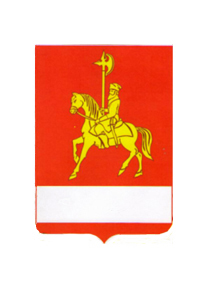 АДМИНИСТРАЦИЯ КАРАТУЗСКОГО РАЙОНАПОСТАНОВЛЕНИЕ15.12.2014             			     с. Каратузское                     					                     №1327-пО внесении изменений в постановление администрации Каратузского района от 31.10.2013 № 1124-п «Об утверждении муниципальной программы Каратузского района «Реформирование и модернизация жилищно-коммунального хозяйства и повышение энергетической эффективности»В соответствии со статьей 179 Бюджетного кодекса Российской Федерации, статьей 28 Устава муниципального образования «Каратузский район», постановлением администрации Каратузского района от 29.07.2013 № 738-п «Об утверждении Порядка принятия решений о разработке муниципальных программ Каратузского района, их формировании и реализации» ПОСТАНОВЛЯЮ:1.Внести в приложение к постановлению администрации Каратузского района 31.10.2013 № 1124-п «Об утверждении муниципальной программы Каратузского района «Реформирование и модернизация жилищно-коммунального хозяйства и повышение энергетической эффективности» следующие изменения:1.1. В разделе 1 «Паспорт муниципальной программы Каратузского района «Реформирование и модернизация жилищно-коммунального хозяйства и повышение энергетической эффективности»:1.1.1. Строку «Информация по ресурсному обеспечению программы, в том числе в разбивке по источникам финансирования по годам реализации программы» изменить и изложить в новой редакции:1.2. В разделе 3 «Приоритеты и цели социально-экономического развития в жилищно-коммунальном хозяйстве, описание основных целей и задач программы, прогноз развития жилищно-коммунального хозяйства»:1.2.1. В абзаце двадцать первом  слова «2014 год – 18,173 тыс. рублей» изменить и изложить в следующей редакции: «2014 год – 0,000 тыс. рублей»;1.2.2. Абзац двадцать третий изменить и изложить в новой редакции: «Финансирование расходов на капитальный ремонт котельной в с. Старая Копь с заменой отопительного котла за счет средств районного бюджета составляет 320,483 тыс. рублей, в том числе по годам:2014 год – 320,483 тыс. рублей;2015 год – 0,000 тыс. рублей;2016 год – 0,000 тыс. рублей.»;1.2.3. Дополнить абзацами двадцать шестым - двадцать девятым следующего содержания:«Мероприятие 4. Расходы на капитальный ремонт надземного участка теплотрассы в с. Старая Копь.Финансирование расходов на капитальный ремонт надземного участка теплотрассы в с. Старая Копь осуществляется за счет средств районного бюджета и составляет:2014 год – 59,949 тыс. рублей.Мероприятие 5. Расходы на капитальный ремонт участка водопроводной сети ул. Хлебная с. Каратузское.Финансирование расходов на капитальный ремонт участка водопроводной сети ул. Хлебная с. Каратузское осуществляется за счет средств районного бюджета и составляет:2014 год – 99,219 тыс. рублей.1.2.4. Абзацы с номерами двадцать шестой – сорок четвертый считать абзацами с номерами тридцатый – сорок восьмой соответственно.1.2.5. В абзаце тридцать пятом слова «2014 год – 3764,0 тыс. рублей» изменить и изложить в следующей редакции: «2014 год – 3654,2 тыс. рублей»;1.2.6. В абзаце сорок шестом слова «2014 год – 3268,440 тыс. рублей»  изменить и изложить в следующей редакции «2014 год – 3268,400 тыс. рублей».1.3. Приложение № 2 к муниципальной программе Каратузского района «Реформирование и модернизация жилищно-коммунального хозяйства и повышение энергетической эффективности» изменить и изложить в новой редакции согласно приложению № 1;1.4. Приложение № 3 к муниципальной программе Каратузского района «Реформирование и модернизация жилищно-коммунального хозяйства и повышение энергетической эффективности» изменить и изложить в новой редакции согласно приложению № 2;1.5. В приложении № 4 к муниципальной программе Каратузского района «Реформирование и модернизация жилищно-коммунального хозяйства и повышение энергетической эффективности»:1.5.1. В разделе 1 «Паспорт подпрограммы «Модернизация, реконструкция и капитальный ремонт объектов коммунальной инфраструктуры муниципального образования «Каратузский район»:строку «Объёмы и источники финансирования подпрограммы на период действия подпрограммы с указанием на источники финансирования по годам реализации подпрограммы» изменить и изложить в новой редакции:1.5.2. В разделе 2.3. «Механизм реализации подпрограммы»1.5.2.1. В пункте 2.3.1.:в абзаце втором слова «по мероприятиям 1 и 2 – администрация района» изменить и изложить в следующей редакции: «по мероприятиям 1, 2, 4, 5 – администрация района»;1.5.2.2. В пункте 2.3.2:в абзаце первом слова «Финансирование мероприятий 1 и 2» изменить и изложить в следующей редакции: «Финансирование мероприятий 1, 2, 4, 5»1.5.3. В разделе 2.7. «Обоснование финансовых, материальных и трудовых затрат (ресурсное обеспечение подпрограммы) с указанием источников финансирования»:абзац 2 изменить и изложить в следующей редакции:«Общий объем финансирования мероприятий подпрограммы составляет: 4319,651 тыс. рублей, в том числе за счет средств:краевого бюджета – 3800,000 тыс. рублей, в том числе по годам:2014 год – 3800,000 тыс. рублей; 2015 год – 0,000 тыс. рублей; 2016 год – 0,000 тыс. рублей;районного бюджета – 519,651 тыс. рублей, в том числе по годам:2014 год – 479,651 тыс. рублей; 2015 год – 20,000 тыс. рублей; 2016 год – 20,000 тыс. рублей.»;1.5.3. Приложение № 2 к подпрограмме «Модернизация, реконструкция и капитальный ремонт объектов коммунальной инфраструктуры муниципального образования «Каратузский район» изменить и изложить в новой редакции согласно приложению № 3.1.6. В приложении № 5 к муниципальной программе Каратузского района «Реформирование и модернизация жилищно-коммунального хозяйства и повышение энергетической эффективности»:1.6.1. В разделе 1 «Паспорт подпрограммы «Энергосбережение и повышение энергетической  эффективности в Каратузском районе»:строку «Объемы и источники финансирования подпрограммы на период действия подпрограммы с указанием на источники финансирования по годам реализации подпрограммы» изменить и изложить в новой редакции:1.6.2. В разделе 2.7. «Ресурсное обеспечение подпрограммы»:абзац 2 изменить и изложить в следующей редакции:«Общий объем финансирования мероприятий подпрограммы составляет: 3394,127 тыс. рублей, в том числе за счет средств:краевого бюджета – 3392,300 тыс. рублей, в том числе по годам:2014 год – 3392,300 тыс. рублей;2015 год – 0,000 тыс. рублей;2016 год – 0,000 тыс. рублей;районного бюджета – 1,827 тыс. рублей, в том числе по годам:2014 год – 1,827 тыс. рублей;2015 год – 0,000 тыс. рублей;2016 год – 0,000 тыс. рублей.»;1.6.3. Приложение № 2 к подпрограмме «Энергосбережение и повышение энергетической  эффективности в Каратузском районе» изменить и изложить в новой редакции согласно приложению № 4.2.Контроль за исполнением настоящего постановления возложить на В.А.Дулова, заместителя главы администрации Каратузского района по строительству и жилищно-коммунальному хозяйству.3.Опубликовать постановление на официальном сайте администрации Каратузского района с адресом в информационно-телекоммуникационной сети Интернет - www.karatuzraion.ru.4.Постановление вступает в силу в день, следующий за днем его официального опубликования в периодическом печатном издании Вести муниципального образования «Каратузский район».Глава администрации района                         				                       Г.И.КулаковаПриложение № 1 к постановлению администрации Каратузского района  от 15.12.2014 г. № 1327-пПриложение № 2к муниципальной программе Каратузского района «Реформирование и модернизация жилищно-коммунального хозяйства и повышение энергетической эффективности»Распределение планируемых расходов за счет средств районного бюджета по мероприятиям и подпрограммам муниципальной программы Каратузского района «Реформирование и модернизация жилищно-коммунального хозяйства и повышение энергетической эффективности»Глава администрации Каратузского района                                                          Г.И. КулаковаПриложение № 2 к постановлению администрации Каратузского района                     от 15.12.2014 г. № 1327-пПриложение № 3к муниципальной программе Каратузского района «Реформирование и модернизация жилищно-коммунального хозяйства и повышение энергетической эффективности»Ресурсное обеспечение и прогнозная оценка расходов на реализацию целей муниципальной программы Каратузского района «Реформирование и модернизация жилищно-коммунального хозяйства и повышение энергетической эффективности»Глава администрации Каратузского района                                                  Г.И. КулаковаПриложение № 3 к постановлению администрации Каратузского района                     от 15.12.2014 г. № 1327-пПриложение № 2 подпрограммы «Модернизация, реконструкция и капитальный ремонт объектов коммунальной инфраструктуры муниципального образования «Каратузский район» Перечень мероприятий подпрограммы «Модернизация, реконструкция и капитальный ремонт объектов коммунальной инфраструктуры муниципального образования «Каратузский район» на 2014-2016Глава администрации Каратузского района                                                                          Г.И. КулаковаПриложение № 4 к постановлению администрации Каратузского района                     от 15.12.2014 г. № 1327-пПриложение № 2к подпрограмме «Энергосбережение и повышение энергетической эффективности в Каратузском районе»Перечень мероприятий подпрограммы «Энергосбережение и повышение энергетической эффективности в Каратузском районе»Глава администрации Каратузского района                                                                      Г.И. КулаковаАДМИНИСТРАЦИЯ КАРАТУЗСКОГО РАЙОНАПОСТАНОВЛЕНИЕ15.12.2014             						       с. Каратузское                  					                     № 1328-пО внесении изменений в постановление администрации Каратузского района от 31.10.2013 № 1126-п «Об утверждении муниципальной программы «Развитие сельского хозяйства в Каратузском районе»»В соответствии со статьей 179 Бюджетного кодекса Российской Федерации, постановлением администрации Каратузского района от 29.07.2013 № 738-п «Об утверждении Порядка принятия решений о разработке муниципальных программ Каратузского района, их формировании и реализации», руководствуясь ст. 28 Устава МО «Каратузский район». ПОСТАНОВЛЯЮ:1.Внести в постановление администрации Каратузского района от 31.10.2013 № 1126-п «Об утверждении муниципальной программы «Развитие сельского хозяйства в Каратузском районе»» следующие изменения:1.1.В разделе 1. Паспорт программы строку «Объёмы и источники финансирования» изменить и изложить в новой редакции:1.2.В разделе 7. Информация о ресурсном обеспечении и прогнозной оценке расходов на реализацию целей муниципальной программы с учетом источников финансирования:Слова «Общий объем финансирования муниципальной программы составит 26040,3866тыс. рублей» заменить словами «Общий объем финансирования муниципальной программы составит 26097,3732 тыс. рублей»;Слова «средства краевого бюджета 23938,5346 тыс. рублей:в 2014 году – 14978,1346 тыс. рублей;в 2015 году – 2948,3 тыс. рублей;» заменить словами «средства краевого бюджета 23995,5212 тыс. рублей: в 2014 году – 14976,0212 тыс. рублей; в 2015 году – 3007,4 тыс. рублей;»1.3.Приложение № 1 к муниципальной программе «Развитие сельского хозяйства в Каратузском районе»: изменить и изложить в новой редакции:Приложение № 1к муниципальной программе «Развитие сельского хозяйства в Каратузском районе»Распределение планируемых расходов за счет средств районного бюджета по мероприятиям и подпрограммам муниципальной программы1.4.Приложение № 2 к муниципальной программе «Развитие сельского хозяйства в Каратузском районе» изменить и изложить в новой редакции:Приложение № 2к муниципальной программе «Развитие сельского хозяйства в Каратузском районе»Ресурсное обеспечение и прогнозная оценка расходов на реализацию целей муниципальной программы с учетом источников финансирования, в том числе по уровням бюджетной системы1.5.В Приложение № 4 к муниципальной программе «Развитие сельского хозяйства в Каратузском районе»:В разделе 1. Паспорт подпрограммы строку «Объёмы и источники финансирования» изменить и изложить в новой редакции:В подразделе 2.5. раздела 2. слова «Общий объём расходов на реализацию подпрограммы в 2014-2016 годах составит 812,852 тыс. рублей.» заменить словами «Общий объём расходов на реализацию подпрограммы в 2014-2016 годах составит 810,7386 тыс. рублей.»;В подразделе 2.7. раздела 2.:- слова «Общий объем финансирования на реализацию подпрограммы составит 812,852 тыс. рублей» заменить словами «Общий объем финансирования на реализацию подпрограммы составит 810,7386 тыс. рублей»;- слова «за счет краевого бюджета – 85,1 тыс. рублей: в  2014 году – 39,3 тыс.руб.» заменить словами «за счет краевого бюджета – 82,9866 тыс. рублей: в  2014 году – 37,1866 тыс.руб.»;Приложение № 2 к подпрограмме «Развитие малых форм хозяйствования в Каратузском районе» изменить и изложить в новой редакции:Приложение № 2к подпрограмме «Развитие малых форм хозяйствования в Каратузском районе»Мероприятия подпрограммы1.6.В Приложение № 6 к муниципальной программе «Развитие сельского хозяйства в Каратузском районе»:В разделе 1. Паспорт подпрограммы строку «Объёмы и источники финансирования» изменить и изложить в новой редакции:В подразделе 2.7. раздела 2.:- слова «Общий объем финансирования за счет средств краевого бюджета составляет 9904,9 тыс.руб.» заменить словами «Общий объем финансирования за счет средств краевого бюджета составляет 9964,0 тыс.руб.»;- слова «2015 год – 2469,5 тыс.руб.» заменить словами «2015 год – 2528,6 тыс.руб.»;Приложение № 2 к подпрограмме «Обеспечение реализации муниципальной программы развития сельского хозяйства в Каратузском районе» изменить и изложить в новой редакции:Приложение №    2.к подпрограмме «Обеспечение реализации муниципальной программы развития сельского хозяйства в Каратузском районе»Мероприятия подпрограммы2.Контроль за исполнением настоящего постановления возложить на Г.М. Адольф, заместителя главы администрации района по социальным вопросам.3.Постановление вступает в силу с 01.01.2015 года, но не ранее дня, следующего за днем его официального опубликования в периодическом печатном издании Вести муниципального образования «Каратузский район».Глава администрации района                                                                                           Г.И.КулаковаАДМИНИСТРАЦИЯ КАРАТУЗСКОГО РАЙОНАПОСТАНОВЛЕНИЕ15.12.2014                     						      с. Каратузское                  					                    № 1329-пО внесении изменений в постановление администрации Каратузского района от 31.03.2014 г. № 317-п «Об утверждении муниципальной программы «Развитие культуры, молодежной политики, физкультуры и спорта в Каратузском районе»В соответствии со статьей 179 Бюджетного кодекса Российской Федерации, со статьей  26 Устава Каратузского района, ПОСТАНОВЛЯЮ:1.Внести изменения в приложение к постановлению администрации Каратузского района от 31.03.2014 г. № 317-п: 1.1.В паспорте муниципальной программы Каратузского района «Развитие культуры, молодежной политики, физкультуры и спорта в Каратузском районе» - «Общий объем финансирования программы» цифру 47569,515   тыс. руб. заменить цифрой 47488,8846 тыс. руб.; - «2014 год» цифру  17368,515    тыс. руб. заменить цифрой 17287,8846 тыс. руб.;- «средства краевого бюджета» цифру 1549,485 тыс. руб. заменить цифрой 1668,8546 тыс. руб.;- средства районного бюджета цифру 15819,03 тыс. руб. заменить цифрой  15619,03 тыс. руб.1.2.Приложение 4 к Паспорту муниципальной программы «Развитие культуры, молодежной политики, физкультуры и спорта в Каратузском районе» строку «Муниципальная программа» читать в новой редакции согласно приложения №1 к настоящему постановлению.1.3.Приложение 5 к Паспорту муниципальной программы «Развитие культуры, молодежной политики, физкультуры и спорта в Каратузском районе» строку «Муниципальная программа» читать в новой редакции согласно приложения №2 к настоящему постановлению.1.4.В приложение 7 к муниципальной программе Каратузского района «Развитие культуры, молодежной политики, физкультуры и спорта в Каратузском районе», утвержденной постановлением администрации Каратузского района от 31.03.2014 г. № 317-п внести следующие изменения:в паспорте подпрограммы «Новое проектирование музейного пространства» - «Общий объем финансирования» цифру 5399,16 тыс. руб. заменить цифрой 5408,567 тыс. руб.;- «2014 год» цифру 1871,76   тыс. руб. заменить цифрой 1881,167 тыс. руб.;- «краевой бюджет» цифру 88,06  тыс. руб. заменить цифрой 97,467 тыс. руб.;В приложении 2 к паспорту подпрограммы «Новое проектирование музейного пространства», реализуемой в рамках муниципальной программы «Развитие культуры, молодежной политики, физкультуры и спорта в Каратузском районе» в строке «Задача 4 Обеспечение выполнения муниципального задания Муниципальным бюджетным учреждением культуры «Каратузский районный краеведческий музей» -   строку «Мероприятие 4.2.» изменить и изложить в следующей редакции:- добавить строку:- строку «Итого по подпрограмме ГРБС» изменить и изложить в следующей редакции:1.5.В приложение 8 к муниципальной программе Каратузского района «Развитие культуры, молодежной политики, физкультуры и спорта в Каратузском районе», утвержденной постановлением администрации Каратузского района от 31.03.2014 г. № 317-п внести следующие изменения:в паспорте подпрограммы «Каратуз молодой» - «Общий объем финансирования» цифру 5609,525   тыс. руб. заменить цифрой 5650,2176 тыс. руб.;- «краевой бюджет» цифру 826,625   заменить цифрой 867,3176 тыс. руб.;- «2014 год» цифру 1919,125   тыс. руб. заменить цифрой 1959,8176 тыс. руб.;- «краевой бюджет» цифру 324,825 тыс. руб. заменить цифрой 365,5176 тыс. руб.В приложении 2 к паспорту подпрограммы «Каратуз молодой», реализуемой в рамках муниципальной программы «Развитие культуры, молодежной политики, физкультуры и спорта в Каратузском районе» в строке «Задача 7 Обеспечение выполнения муниципального задания Муниципальным бюджетным учреждением «Молодежный центр Лидер»  -   строку «Мероприятие 7.4.» изменить и изложить в следующей редакции:- строку «Мероприятие 7.5.» изменить и изложить в следующей редакции:- добавить строку:- строку «Итого по подпрограмме ГРБС» изменить и изложить в следующей редакции:1.6. Приложение №2 к паспорту подпрограммы «Развитие и пропаганда физической культуры и спорта», реализуемой в рамках муниципальной программы «Развитие культуры, молодежной политики, физкультуры и спорта в Каратузском районе» читать в новой редакции согласно приложения №3 к настоящему постановлению.1.7.В приложение 11 к муниципальной программе Каратузского района «Развитие культуры, молодежной политики, физкультуры и спорта в Каратузском районе», утвержденной постановлением администрации Каратузского района от 31.03.2014 г. № 317-п внести следующие изменения:в паспорте подпрограммы «Сохранение и развитие библиотечного дела района» - «Общий объем финансирования» цифру 19978,13   тыс. руб. заменить цифрой 20047,4 тыс. руб.;- «краевой бюджет» цифру 466,6   тыс. руб. заменить цифрой 535,87 тыс. руб.;- «2014 год» цифру  7175,33  тыс. руб. заменить цифрой 7244,6 тыс. руб.;- «краевой бюджет» цифру 466,6 тыс. руб. заменить цифрой 535,87 тыс. руб.;В приложении №2 к паспорту подпрограммы «Сохранение и развитие библиотечного дела», реализуемой в рамках муниципальной программы «Развитие культуры, молодежной политики, физкультуры и спорта в Каратузском районе»- строку «1.1. Комплектование книжных фондов за счет районного бюджета» пункта « Задача 1 Повышение качества формирования книжных фондов муниципальных библиотек» изменить и изложить в следующей редакции:- строку «2.1.2. Подключение библиотек к сети Интернет» пункта «Задача 2 Перевод в электронный вид библиотечных фондов, обеспечение доступа населения к ним с использованием сети Интернет» изменить и изложить в следующей редакции:-  в строке «Задача 5 Обеспечение выполнения муниципального задания Муниципальным бюджетным учреждением культуры «Межпоселенческая библиотека Каратузского района»      -   строку «Мероприятие 5.2.» изменить и изложить в следующей редакции:- добавить строку:- строку «Итого по подпрограмме ГРБС» изменить и изложить в следующей редакции:1.6.В приложение 12 к муниципальной программе Каратузского района «Развитие культуры, молодежной политики, физкультуры и спорта в Каратузском районе», утвержденной постановлением администрации Каратузского района от 31.03.2014 г. № 317-п внести следующие изменения:в паспорте подпрограммы «Развитие киновидеообслуживания»- «Общий объем финансирования» цифру 12645,2 тыс. руб. заменить цифрой 12445,2 тыс. руб.;- «2014 год» цифру 4224,6   тыс. руб. заменить цифрой 4024,6 тыс. руб.;- «районный бюджет» цифру 4224,6   тыс. руб. заменить цифрой 4024,6 тыс. руб.В приложении 2 к паспорту подпрограммы «Развитие киновидеообслуживания», реализуемой в рамках муниципальной программы «Развитие культуры, молодежной политики, физкультуры и спорта в Каратузском районе»- строку «Задача 2 Обеспечение выполнения муниципального задания муниципальным бюджетным учреждением культуры «Каратузская районная киносеть»» изменить и изложить в следующей редакции:- строку «Итого по подпрограмме ГРБС» изменить и изложить в следующей редакции:2.Контроль за исполнением настоящего постановления возложить на Адольф Г.М., заместителя главы администрации района по социальным вопросам.3.Постановление вступает в силу в день, следующий за днем его официального опубликования в периодическом печатном издании Вести муниципального образования «Каратузский район».Глава администрации района                         		                       Г.И.КулаковаПриложение № 1 к постановлению администрации Каратузского района от 15.12.2014 г. № 1329-п                       Приложение № 4к Паспорту муниципальной программы  «Развитие культуры, молодежной     политики, физкультуры и спорта в Каратузском районе»Распределение планируемых расходов за счет средств районного бюджета по мероприятиям и подпрограммам муниципальной программы «Развитие культуры, молодежной политики, физкультуры и спорта в Каратузском районе»Руководитель                                                                                                                                           Ф.И.ОГлава администрацииКаратузского района                                                                                                                                Г.И.КулаковаПриложение № 2 к постановлению администрации Каратузского района от 15.12.2014 г. № 1329-п                       Приложение № 5к Паспорту муниципальной программы  «Развитие культуры, молодежной     политики, физкультуры и спорта в Каратузском районе»Ресурсное обеспечение и прогнозная оценка расходов на реализацию целей муниципальной программы «Развитие культуры, молодежной политики, физкультуры и спорта в Каратузском районе» с учетом источников финансирования, в том числе по уровням бюджетной системыРуководитель                                                                                                                    Ф.И.ОГлава администрации Каратузского района                                                                                                         Г.И.КулаковаПриложение № 3 к постановлению администрации Каратузского района от 15.12.2014 г. № 1329-п                       Приложение № 2к паспорту подпрограммы «Развитие и пропаганда физической культуры и спорта», реализуемой в рамках муниципальной программы «Развитие культуры, молодежной политики, физкультуры и спорта в Каратузском районе»Перечень мероприятий подпрограммы с указанием объема средств на их реализацию и ожидаемых результатовРуководитель                                                                                                              Ф.И.О.Глава администрацииКаратузского района                                                                                                    Г.И.КулаковаАДМИНИСТРАЦИЯ КАРАТУЗСКОГО РАЙОНАПОСТАНОВЛЕНИЕО внесении изменений в муниципальную программу «Развитие системы образования Каратузского района» В соответствии со ст. 179 Бюджетного кодекса Российской Федерации, ст. 26, 27.1 Устава муниципального образования «Каратузский район», Постановлением администрации Каратузского района от 29.07.2013 № 738-п «Об утверждении Порядка принятия решений о разработке муниципальных программ Каратузского района, их формирование и реализации», ПОСТАНОВЛЯЮ:1.Внести в муниципальную программу «Развитие системы образования Каратузского района», утвержденную Постановлением администрации Каратузского района  № 1162-п от 11.11.2013 года (в редакции от 26.11.2014 г. № 1236-п) следующие изменения:1.1.Приложение 3 к муниципальной программе «Развитие системы образования Каратузского района», «Подпрограмма 3 «Одаренные дети», реализуемая в рамках программы «Развитие системы образования Каратузского района», пункт 2.3 «Механизм реализации подпрограммы» абзац 17 и 28 изложить в новой редакции:«- проведение  физкультурно-спортивных мероприятий за пределами Каратузского района осуществляется на основании официальных приглашений организаций-организаторов и (или) Положений  о проведении мероприятий, приказов  по образовательным  учреждениям, смет расходов, расчетов к планам ФХД. В перечень расходов на проведение физкультурно-спортивных мероприятий за пределами Каратузского района входит: питание участников и оплата суточных сопровождающих их лиц, проживание и оплата проезда участников и сопровождающих их лиц, организационные взносы за участие, медицинское сопровождение, обеспечение участников фармакологическими средствами, витаминами, оплата судейства, оплата труда обслуживающего персонала, приобретение  спортивного оборудования и инвентаря, приобретение призов, кубков, цветов;- проведение культурно-массовых мероприятий за пределами Каратузского района осуществляется  на основании официальных приглашений организаций-организаторов и (или) Положений  о проведении мероприятий, приказов  по образовательным учреждениям, смет расходов, расчетов к планам ФХД. В перечень расходов на проведение культурно-массовых мероприятий за пределами Каратузского района входит: питание участников и оплата суточных сопровождающих их лиц, проживание и оплата проезда участников и сопровождающих их лиц, организационные взносы за участие,  приобретение призов,  цветов,  оформление мероприятий.»1.2.В Приложение № 4 к муниципальной программе «Развитие системы образования Каратузского  района», в пункте 1 Паспорт подпрограммы строку «Объемы и источники финансирования подпрограммы на период действия подпрограммы с указанием на источники финансирования по годам реализации подпрограммы» изложить в следующей редакции:Пункт 2.7. Обоснование финансовых, материальных и трудовых затрат (ресурсное обеспечение подпрограммы) с указанием источников финансирования, изложить в следующей редакции:«Финансовое обеспечение реализации подпрограммы составляет всего         16489,76410 тыс. рублей, в том числе: 2014 год – 11 321,76410 тыс. рублей; 2015 год –3 368,00 тыс. рублей; 2016 год – 1 800,00 тыс. рублей, в том числе:за счет средств районного бюджета 8 452,20016 тыс. рублей: 2014 год – 3 284,20016 тыс. рублей; 2015 год – 3 368,00 тыс. рублей; 2016 год – 1 800,00 тыс. рублей;за  счет  средств  краевого  бюджета   790,46394 тыс. рублей:  2014  год  – 790,46394 тыс. рублей; 2015 год – 0 тыс. рублей; 2016 год – 0  тыс. рублей;за счет федерального бюджета 7247,10 тыс.рублей: 2014  год  – 7247,10 тыс. рублей; 2015 год – 0 тыс. рублей; 2016 год – 0  тыс. рублей».1.2. В Приложение № 5 к муниципальной программе «Развитие системы образования Каратузского  района», в пункте 1 Паспорт подпрограммы строку «Объемы и источники финансирования подпрограммы на период действия подпрограммы с указанием на источники финансирования по годам реализации подпрограммы» изложить в следующей редакции:Пункт 2.7. Обоснование финансовых, материальных и трудовых затрат (ресурсное обеспечение подпрограммы) с указанием источников финансирования, изложить в следующей редакции:«Финансовое обеспечение реализации подпрограммы составляет всего         27 826,88241 тыс. рублей, в том числе: 2014 год – 17 658,88241 тыс. рублей; 2015 год – 4 300,00 тыс. рублей; 2016 год – 5 868,00 тыс. рублей, в том числе:за счет средств районного бюджета 13 676,27492 тыс. рублей: 2014 год – 3 508,27492 тыс. рублей; 2015 год – 4 300,00 тыс. рублей; 2016 год – 5 868,00 тыс. рублей;за  счет  средств  краевого  бюджета   14 150,60749 тыс. рублей:  2014  год  – 14 150,60749 тыс. рублей; 2015 год – 0 тыс. рублей; 2016 год – 0  тыс. рублей».1.3. В Приложение № 7 к муниципальной программе «Развитие системы образования Каратузского  района», в пункте 1 Паспорт подпрограммы строку «Объемы и источники финансирования подпрограммы на период действия подпрограммы с указанием на источники финансирования по годам реализации подпрограммы» изложить в следующей редакции:Пункт 2.7. Обоснование финансовых, материальных и трудовых затрат (ресурсное обеспечение подпрограммы) с указанием источников финансирования, изложить в следующей редакции:«Финансовое обеспечение реализации подпрограммы составляет всего         140 513,22989 тыс. рублей, в том числе: 2014 год – 56 742,93989 тыс. рублей; 2015 год –38 792,04 тыс. рублей; 2016 год – 44 978,25 тыс. рублей, в том числе:за счет средств районного бюджета 108 890,07776 тыс. рублей: 2014 год – 36 118,88776 тыс. рублей; 2015 год – 33 292,49 тыс. рублей; 2016 год – 39 478,70 тыс. рублей;за  счет  средств  краевого  бюджета   21 645,05213 тыс. рублей:  2014  год  – 14 023,65213 тыс. рублей; 2015 год – 3 833,65 тыс. рублей; 2016 год – 3 787,75  тыс. рублей;За счет федерального бюджета 9 978,10 тыс.рублей: 2014  год  – 6 600,4 тыс. рублей; 2015 год – 1 665,90 тыс. рублей; 2016 год – 1 711,80  тыс. рублей».1.4. Приложение № 2 к подпрограмме 4 «Развитие сети дошкольных образовательных учреждений», реализуемой в рамках муниципальной программы  «Развитие системы образования Каратузского района» изложить в следующей редакции согласно приложению № 1 к настоящему постановлению.1.5. Приложение № 2 к подпрограмме 5 «Обеспечение жизнедеятельности учреждений подведомственных управлению образования администрации Каратузского района», реализуемой в рамках муниципальной программы  «Развитие системы образования Каратузского района» изложить в следующей редакции согласно приложению № 2 к настоящему постановлению.1.6. Приложение № 2 к подпрограмме 7 «Обеспечение реализации муниципальной программы и прочие мероприятия» муниципальной программы «Развитие системы образования Каратузского района», реализуемой в рамках муниципальной программы  «Развитие системы образования Каратузского района» изложить в следующей редакции согласно приложению № 3 к настоящему постановлению.1.7. Приложение № 8 «Распределение планируемых расходов за  счет средств районного бюджета по мероприятиям и подпрограммам муниципальной программы» к муниципальной программе «Развитие системы образования Каратузского района» изложить в следующей редакции согласно приложению № 4 к настоящему постановлению.1.8. Приложение № 10 «Ресурсное обеспечение и прогнозная оценка расходов на реализацию целей муниципальной программы «Развитие системы образования Каратузского района» с учетом источников финансирования, в том числе по уровням бюджетной системы» к муниципальной программе «Развитие системы образования Каратузского района» изложить в следующей редакции согласно приложению № 5 к настоящему постановлению.2. Контроль за исполнением настоящего Постановления возложить на Г.М. Адольф, заместителя главы администрации района по социальным вопросам.3.Постановление вступает в силу в день, следующий за днем его официального опубликования в периодическом печатном издании «Вести муниципального образования «Каратузский район».Глава администрации района                      		                                   Г.И.КулаковаАДМИНИСТРАЦИЯ КАРАТУЗСКОГО РАЙОНАПОСТАНОВЛЕНИЕО внесении изменений в муниципальную программу «Развитие системы образования Каратузского района» В соответствии со ст. 179 Бюджетного кодекса Российской Федерации, ст. 26, 27.1 Устава муниципального образования «Каратузский район», постановлением администрации Каратузского района от 29.07.2013 № 738-п «Об утверждении Порядка принятия решений о разработке муниципальных программ Каратузского района, их формирование и реализации» ПОСТАНОВЛЯЮ:Внести в муниципальную программу «Развитие системы образования Каратузского района», утвержденную постановлением администрации Каратузского района № 1162-п от 11.11.2013 года следующие изменения:В паспорте программы «Развитие системы образования Каратузского района», строку «Информация по ресурсному обеспечению муниципальной программы, в том числе в разбивке по источникам финансирования по годам реализации муниципальной программы» изложить в новой редакции:1.2. В  программе «Развитие системы образования Каратузского района», раздел 9 Информация о ресурсном обеспечении и прогнозной оценке расходов на реализацию целей программы изложить в следующей редакции: «Общий объем финансирования на реализацию Программы за счет средств бюджетов всех уровней, по прогнозным данным, за период с 2014 по 2017 гг.,  составит  1 509 725,90243 тыс. рублей, в том числе:в 2014 году –  412 977,69243 тыс. рублей;в 2015 году – 371 866,08 тыс. рублей;в 2016 году – 360 875,45 тыс. рублей;в 2017 году – 364 006,68 тыс. рублей.Из них:из средств федерального бюджета за период с 2014 по 2017 гг. –  15 689,90 тыс. рублей,в том числе:в 2014 году – 13 847,5  тыс. рублей;в 2015 году – 322,6 тыс. рублей;в 2016 году – 508,8 тыс. рублей;в 2017 году – 1 011,00 тыс. рублей,из средств краевого бюджета за период с 2014 по 2017 гг.  –  875 129,46243 тыс. рублей, в том числе:в 2014 году – 243 172,66243 тыс. рублей;в 2015 году -  210 562,70 тыс. рублей;в 2016 году -   210 382,70 тыс. рублей;в 2017 году – 211 011,40 тыс.рублей,из средств муниципального бюджета за период с 2014 по 2017 гг. – 618 906,54 тыс. рублей,в том числе:в 2014 году – 155 957,53  тыс. рублей;в 2015 году -   160 980,78  тыс. рублей;в 2016 году -  149 983,95  тыс. рублей;в 2017 году – 151 984,28 тыс. рублей.Ресурсное обеспечение и прогнозная оценка расходов на реализацию целей муниципальной программы «Развитие системы образования Каратузского района» приведены в приложении № 10 к муниципальной программе».1.3. В паспорте подпрограммы 7 «Обеспечение реализации муниципальной программы и прочие мероприятия», реализуемой в рамках программы «Развитие системы образования Каратузского района» строку «Объемы и источники финансирования подпрограммы» изложить в новой редакции: Пункт 2.7 «Обоснование финансовых, материальных и трудовых затрат (ресурсное обеспечение подпрограммы) изложить в новой редакции: «Финансовое обеспечение реализации подпрограммы  составляет всего         177 658,09876 тыс. рублей, в том числе: 2014 год – 56 765,96876 тыс. рублей, 2015 год – 40 514,97 тыс. рублей, 2016 год – 39 623,13 тыс. рублей, 2017 год – 40 754,03 тыс. рублей; в том числе  за счет средств районного бюджета 147 359,05876 тыс. руб. в т ч: 2014 год  - 36 196,40876тыс. рублей; 2015 год  - 37 652,91 тыс. рублей; 2016 год  - 36 754,87тыс. рублей, 2017 год – 36 754,87 тыс. рублейза счет средств краевого бюджета 21 856,24 тыс. руб., в том числе 2014 год  - 13 969,16 тыс. рублей; 2015 год  - 2 539,46 тыс. рублей; 2016 год  - 2 359,46 тыс. рублей, 2017 год – 2 988,16 тыс. рублей; за счет средств федерального бюджета 8 442,8 тыс. рублей, в том числе 2014 год  - 6 600,4 тыс. рублей; 2015 год  - 322,6 тыс. рублей; 2016 год  - 508,8 тыс. рублей, 2017 год – 1 011,00 тыс. рублей».1.4. Приложение 2 к подпрограмме 7 «Обеспечение реализации муниципальной программы и прочие мероприятия», реализуемой в рамках программы «Развитие системы образования Каратузского района» изложить в новой редакции согласно приложению № 1 к настоящему постановлению.	1.5.Приложение № 10 к муниципальной программе «Развитие системы образования Каратузского района» изложить в следующей редакции согласно приложению № 2 к настоящему постановлению.2.Контроль за исполнением настоящего постановления возложить на Г.М. Адольф, заместителя главы администрации района по социальным вопросам.3.Постановление вступает в силу с 1 января 2015 года, но не ранее дня, следующего за днем его официального опубликования в периодическом печатном издании «Вести муниципального образования «Каратузский район».Глава администрации района                                         			               Г.И. КулаковаАДМИНИСТРАЦИЯ КАРАТУЗСКОГО РАЙОНАПОСТАНОВЛЕНИЕ29.10.2014                          	                               с. Каратузское              						                     № 1121-пО внесении изменений в постановление администрации Каратузского района от 31.10.2013 № 1124-п «Об утверждении муниципальной программы Каратузского района «Реформирование и модернизация жилищно-коммунального хозяйства и повышение энергетической эффективности»В соответствии со статьей 179 Бюджетного кодекса Российской Федерации, статьей 28 Устава муниципального образования «Каратузский район», постановлением администрации Каратузского района от 29.07.2013 № 738-п «Об утверждении Порядка принятия решений о разработке муниципальных программ Каратузского района, их формировании и реализации» ПОСТАНОВЛЯЮ:1.Приложение к постановлению администрации Каратузского района 31.10.2013 № 1124-п «Об утверждении муниципальной программы Каратузского района «Реформирование и модернизация жилищно-коммунального хозяйства и повышение энергетической эффективности» изменить и изложить в новой редакции согласно приложению.2.Контроль за исполнением настоящего постановления возложить на    В.А.Дулова, заместителя главы администрации Каратузского района по строительству и жилищно-коммунальному хозяйству.3.Опубликовать постановление в периодическом печатном издании Вести муниципального образования «Каратузский район» и на официальном сайте администрации Каратузского района с адресом в информационно-телекоммуникационной сети Интернет - www.karatuzraion.ru.4.Постановление вступает в силу с 01 января 2015 года, но не ранее дня, следующего за днем его официального опубликования.Глава администрации района                   			                                      Г.И.КулаковаПриложение к постановлению администрации Каратузского районаот29.10.2014 г. № 1121-пМуниципальная программа Каратузского района «Реформирование и модернизация жилищно-коммунального хозяйства и повышение энергетической эффективности»1. Паспорт муниципальной программы Каратузского района «Реформирование и модернизация жилищно-коммунального хозяйства и повышение энергетической эффективности» 2. Характеристика текущего состояния в сфере жилищно-коммунального хозяйства с указанием основных показателей социально-экономического развития Каратузского района и анализ социальных, финансово-экономических и прочих рисков реализации программы2.1. Общие положенияЖилищно-коммунальное хозяйство является базовой отраслью экономики Каратузского района, обеспечивающей население района жизненно важными услугами: отопление, холодное водоснабжение, водоотведение, электроснабжение, газоснабжение. Согласно опросам общественного мнения, проводимым Всероссийским центром изучения общественного мнения (ВЦИОМ), на протяжении нескольких последних лет ситуация в жилищно-коммунальном хозяйстве остается главной проблемой, волнующей россиян (в том числе и жителей Каратузского района). Реформирование жилищно-коммунального хозяйства прошло несколько важных этапов, в ходе которых были в целом выполнены задачи реформы оплаты жилья и коммунальных услуг, создания системы адресной социальной поддержки граждан, совершенствования системы управления многоквартирными жилыми домами, финансового оздоровления организаций жилищно-коммунального комплекса, развития в жилищно-коммунальной сфере конкурентных рыночных отношений и привлечения частного сектора к управлению объектами коммунальной инфраструктуры и жилищного фонда.Основными показателями, характеризующими отрасль жилищно-коммунального хозяйства Каратузского района являются:- высокий уровень износа основных производственных фондов, в том числе транспортных коммуникаций и энергетического оборудования, до 60-75% обусловленный принятием в муниципальную собственность объектов коммунального назначения в ветхом и аварийном состоянии;- высокие потери энергоресурсов на всех стадиях от производства до потребления, составляющие 20-30%, вследствие эксплуатации устаревшего технологического оборудования с низким коэффициентом полезного действия;- высокая себестоимость производства коммунальных услуг из-за сверхнормативного потребления энергоресурсов, наличия нерационально функционирующих затратных технологических схем и низкого коэффициента использования установленной мощности и, вследствие этого, незначительная инвестиционная привлекательность объектов;- отсутствие очистки питьевой воды на значительном числе объектов водопроводного хозяйства.Уровень износа коммунальной инфраструктуры на территории района составляет 66 %. В результате накопленного износа растет количество инцидентов и аварий в системах тепло-, электро- и водоснабжения, увеличиваются сроки ликвидации аварий и стоимость ремонтов.На территории района за 2012 год организациями, оказывающими жилищно-коммунальные услуги, предоставлены следующие объемы коммунальных ресурсов:холодная вода – 276,7 тыс. м3;водоотведение – 19,5 тыс. м3;тепловая энергия  – 16,8 тыс. Гкал;электрическая энергия – 35,9 млн. кВт/час.Доля площади жилищного фонда, обеспеченного всеми видами благоустройства, в общей площади жилищного фонда Каратузского района на составляет 0,11 %. Особенно низок уровень благоустройства в малых сельских поселениях.Как правило, капитальный ремонт осуществляется в минимально-необходимых объемах, в лучшем случае – с частичной модернизацией. Следует отметить, что в сфере жилищно-коммунального хозяйства имеют место быть неплатежи населения.Доходы организаций, оказывающих жилищно-коммунальные услуги на территории района, составляют порядка 49,6 млн. рублей при объеме расходов 51,4 млн. рублей. При этом возмещение населением затрат за предоставление услуг составляет 27,2 млн. рублей (или 99,1 % от стоимости предоставленных населению услуг).Вместе с тем в жилищно-коммунальном хозяйстве в настоящее время активно проводятся преобразования, закладывающие основы развития отрасли на долгосрочную перспективу. На федеральном уровне приняты новые законы, регулирующие отношения в сферах теплоснабжения, электроснабжения, водоснабжения и водоотведения. Утверждены или находятся в стадии утверждения десятки подзаконных нормативных актов, которые создают фундамент для новой системы регулирования. Устанавливаются детальные требования к качеству и надежности жилищно-коммунальных услуг. Принят федеральный закон, призванный системно решить задачу капитального ремонта многоквартирных домов. Во многом пересмотрены правила работы управляющих организаций.Работа по реформированию жилищно-коммунального хозяйства далека от завершения и для достижения запланированных результатов необходимо точное и последовательное выполнение мероприятий в соответствии с задачами, определенными муниципальной программой.Эффективное государственное и муниципальное регулирование коммунального хозяйства, при котором достигается баланс интересов всех сторон, будет обеспечиваться путем реализации заложенных в отраслевое законодательство механизмов следующих мероприятий:- государственная регистрация объектов централизованных систем коммунальной инфраструктуры, находящихся в муниципальной собственности;- разработка схем теплоснабжения, водоснабжения и водоотведения, программ комплексного развития коммунальной инфраструктуры;- создание системы капитального ремонта многоквартирных домов;- утверждение планов мероприятий по приведению качества воды в соответствие с установленными требованиями и планов снижения сбросов;- обеспечение контроля за качеством и надежностью коммунальных услуг и ресурсов;- формирование долгосрочных тарифов в сфере теплоснабжения, водоснабжения и водоотведения;- обеспечение социальной поддержки населения по оплате жилищно-коммунальных услуг;- контроль за раскрытием информации для потребителей в соответствии с установленными стандартами.При этом ограничения, связанные с доступностью оплаты жилья и коммунальных услуг, могут формировать существенные риски реализации муниципальной программы.2.2. ТеплоснабжениеВ жилищно-коммунальном комплексе района эксплуатируются централизованные системы теплоснабжения, которые представлены 10 теплоисточниками суммарной мощностью 14,7 Гкал/час, вырабатывающих 20,96 тыс. Гкал тепловой энергии. По тепловым сетям, протяженностью , транспортируется тепловая энергия в объёме 16,84 тыс. Гкал в год.Теплоисточники эксплуатируются с применением устаревших неэффективных технологических схем, где исполнение котельного оборудования не соответствуют предъявляемым современным конструктивным требованиям, процесс сжигания топлива упрощается и нарушается. В результате фактически КПД котельных составляет 60-70%, вместо нормативного 75-80 %. Расход топлива на выработку тепловой энергии превышает нормативный на 10%. Из общего количества установленных котлов в котельных коммунального комплекса только 10% автоматизированы. Отсутствие на котельных систем водоподготовки сетевой воды ведет к сокращению срока эксплуатации котельного оборудования, отсутствие в котельных оборудования по очистке дымовых газов создает неблагоприятную экологическую обстановку в поселениях района.Основными причинами неэффективности действующих котельных являются: - низкий коэффициент использования установленной мощности теплоисточников;- отсутствие систем водоподготовки и элементарных приборов технологического контроля;- низкий уровень обслуживания (отсутствие автоматизации технологических процессов).В настоящее время в замене нуждается  (14,3 %) ветхих тепловых сетей. При нормативном сроке службы трубопроводов 25 лет, фактический срок до первого коррозионного разрушения может составлять около 5 лет, что обусловлено, в том числе субъективными причинами – высоким уровнем грунтовых вод, применение некачественным строительных материалов при проведении строительно-монтажных работ.Суммарные потери тепловой энергии в сетях составляют 19,7%, что эквивалентно 589,0 т. условного топлива в год.Проблемы в системах теплоснабжения обостряются еще и отсутствием резервирования теплоисточников по электроснабжению и водоснабжению. Отсутствие резервного питания в аварийной ситуации увеличивает вероятность отключения котельной и разморожения систем теплоснабжения. В рамках муниципальной программы планируется:- применять комплексный подход к замене морально устаревших и не сертифицированных котлов на котельное оборудование с обязательной установкой систем водоподготовки, в соответствии с требованиями правил технической эксплуатации котельных, для продления эксплуатационного срока котлов и тепловых сетей, повышения надёжности работы систем теплоснабжения и качества сетевой воды;- поэтапное приведение в соответствие установленной мощности теплоисточников присоединенной нагрузке;- использование современных теплоизоляционных материалов;- снизить тепловые потери;- обеспечить надежность работы систем теплоснабжения и экономию топливно-энергетических ресурсов;- государственная регистрация объектов централизованных систем коммунальной инфраструктуры, находящихся в государственной и муниципальной собственности;- разработка схем теплоснабжения;- обеспечение контроля за качеством и надежностью коммунальных услуг и ресурсов.В результате проведенных мероприятий 2010-2012 годов в рамках долгосрочной целевой программы «Модернизация, реконструкция и капитальный ремонт объектов коммунальной инфраструктуры муниципальных образований Красноярского края» на 2010-2012 годы число аварий на системах теплоснабжения сократилось с 9,5 до 0,0 единиц на  тепловых сетей. Снизился на 3 % удельный расход топлива на производство тепловой энергии. С использованием современных теплоизоляционных материалов за 2010-2012 годы заменено  тепловых сетей, капитально отремонтировано 3 котельных с заменой 5 котлов.Следствием технической политики, проводимой Правительством Красноярского края и администрацией района в области теплоснабжения, является повышение устойчивости систем теплоснабжения, увеличение срока эксплуатации котельного и технологического оборудования теплоисточников, внедрение ресурсосберегающего оборудования и энергоэффективных технологий, снижение затрат на их производство тепловой энергии и, как следствие, предоставление качественных услуг потребителям по теплоснабжению.2.3. Водоснабжение, водоотведениеОсновными источниками водоснабжения населения Каратузского района являются: подземные водоисточники, обеспечивающие централизованным водоснабжением 13,274 тыс. человек (83,71%).Из нецентрализованных водоисточников (родников, индивидуальных забивных колонок) используют воду 2,583 тыс. человек (16,29%).Результаты исследований воды подземных водоисточников, используемых для централизованного хозяйственно-питьевого водоснабжения населения района, свидетельствуют об ухудшении ее качества по гигиеническим нормативам.Неблагополучное состояние подземных водоисточников по санитарно-химическим показателям обуславливается повышенным природным содержанием в воде железа, солей жесткости, фторидов, марганца. К техногенным причинам следует отнести загрязнение подземных вод нитратами.Проблема снабжения населения Каратузского района питьевой водой требуемого качества в достаточном количестве, экологическая безопасность окружающей среды является наиболее актуальной, т.к. доступность и качество данного коммунального ресурса определяют здоровье населения края и качество жизни.Решение проблемы окажет существенное положительное влияние на социальное благополучие общества, что в конечном итоге будет способствовать повышению темпов роста экономического развития района и улучшению демографической ситуации.2.4. ЭлектроснабжениеОбеспечение электрической энергией населения Каратузского района и организаций, предоставляющих жилищно-коммунальные услуги,  осуществляется преимущественно от централизованной системы энергоснабжения. Объем реализуемой на территории Каратузского района электрической энергии составляет более 35 887 тыс. кВтч.Износ основных фондов систем электроснабжения составляет 40-50 процентов. В системах централизованного электроснабжения потери в сетях и трансформаторах составляет 18,8%. Из-за отсутствия на территориях схем электроснабжения подключение потребителей производится без учета реальных нагрузок и трансформаторных мощностей подстанций, загрузки электролиний и пропускной способности. На территории Каратузского района электрическая энергия не вырабатывается, а приобретается у ОАО «Красноярскэнергосбыт». Коммунальных электрических сетей на территории района не имеется.2.5. Газоснабжение На территории Каратузского района для бытовых нужд населения района используется сжиженный углеводородный газ. Поставка сжиженного углеводородного газа на территорию района осуществляется индивидуальным предпринимателем и Каратузским газовым участком ОАО «Красноярсккрайгаз».Уровень газификации жилищного фонда района сжиженным газом по состоянию на 01.01.2013 составляет 88,3 процентов.Поставка газа населению осуществляется в газобаллонных установках.2.6. Капитальный ремонт многоквартирных домов В соответствии со статистическими данными площадь жилищного фонда Каратузского района составляет 355,4 тыс. м2 – это 26 многоквартирных домов (без учета домов блокированной застройки), 2027 домов блокированной застройки и 4007 индивидуальных жилых домов.Из указанного количества многоквартирных домов в 20 домах (11,5 тыс. м2), что составляет свыше 3% от всего районного жилищного фонда, истек нормативный срок эксплуатации и требуется проведение капитального ремонта уже на сегодняшний день.Основная доля многоквартирных домов, расположенных на территории Каратузского района, была введена в эксплуатацию в 60–80-е годы, и соответственно в отношении большей части жилищного фонда истекли или подходят нормативные сроки проведения капитального ремонта.В советский период содержание жилищного фонда дотировалось государством путем капитальных вложений в капитальный ремонт жилищного фонда. В период перестройки, учитывая дефицит бюджетов всех уровней, финансирование отрасли проводилось по остаточному принципу. В результате с середины 90-х годов объем жилищного фонда, требующего капитального ремонта, стал стабильно превышать проводимый капитальный ремонт.С 2005 года, с момента вступления в силу Жилищного кодекса Российской Федерации, определившего переход к рыночным отношениям в жилищно-коммунальном хозяйстве, бремя по содержанию и ремонту общего имущества многоквартирных домов легло на собственников помещений. В соответствии с законом Российской Федерации «О приватизации жилищного фонда в Российской Федерации» от 04.07.1991 № 1541-1 за бывшим наймодателем, т.е. государством, сохранилась обязанность производить капитальный ремонт домов и жилых помещений в соответствии с нормами содержания, эксплуатации и ремонта жилищного фонда до момента исполнения обязательств. Однако, принимая во внимание колоссальный объем жилищного фонда, нуждающегося в капитальном ремонте на момент его приватизации, решение проблемы разовыми мероприятиями, финансируемыми за счет средств бюджетов всех уровней, не представлялось возможным.В соответствии с изменениями, внесенными в Жилищный кодекс Российской Федерации в декабре 2012 года, высшие исполнительные органы государственной власти субъектов Российской Федерации обязаны утверждать региональные программы капитального ремонта общего имущества в многоквартирных домах в целях планирования и организации проведения капитального ремонта общего имущества в многоквартирных домах, планирования предоставления государственной поддержки, муниципальной поддержки на проведение капитального ремонта общего имущества в многоквартирных домах за счет средств бюджетов субъектов Российской Федерации, местных бюджетов (далее – государственная поддержка, муниципальная поддержка капитального ремонта). Средний нормативный срок эксплуатации конструктивных элементов многоквартирных домов составляет 15-30 лет. При этом, учитывая, что программа капитального ремонта, утверждаемая на уровне субъекта, должна предполагать цикличность выполнения работ, накопить на капитальный ремонт в состоянии только собственники 5-9 этажных многоквартирных домов. Собственники помещений в малоэтажных многоквартирных домах (до трех этажей) для выполнения работ на доме площадью  должны будут собирать средства не менее 40 лет.  В соответствии с положениями статьи 191 Жилищного кодекса Российской Федерации на проведение работ по капитальному ремонту может предоставляться государственная поддержка. Учитывая, что срок нормативной эксплуатации до постановки на капитальный ремонт по малоэтажной застройке аналогичен (а в некоторых случаях даже ниже) срока, установленного для многоэтажных домов, необходимо предоставление государственной и муниципальной поддержки на выполнение работ по капитальному ремонту, как минимум, тем домам, которые профинансировать работы в нормативные сроки самостоятельно не способны. Согласно статистической отчетности площадь жилищного фонда малоэтажной застройки в Каратузском районе составляет 14,9 тыс. м2, в том числе.Средняя стоимость капитального ремонта  малоэтажного жилого дома составляет 3,0 тыс. рублей.      3.Приоритеты и цели социально-экономического развития в жилищно-коммунальном хозяйстве, описание основных целей и задач программы, прогноз развития жилищно-коммунального хозяйстваПриоритеты государственной политики в жилищно-коммунальной сфере определены в соответствии с Указом Президента Российской Федерации от 07.05.2012 № 600 «О мерах по обеспечению граждан Российской Федерации доступным и комфортным жильем и повышению качества жилищно-коммунальных услуг» (далее – Указ № 600), а также Концепцией долгосрочного социально-экономического развития Российской Федерации на период до 2020 года, утвержденной распоряжением Правительства Российской Федерации от 17.11.2008 № 1662-р.Первым приоритетом государственной политики является улучшение качества жилищного фонда, повышение комфортности условий проживания.В рамках данного приоритета будут реализованы меры по обеспечению комфортных условий проживания и предоставлению жилищно-коммунальных услуги по доступным ценам для собственников и нанимателей жилых помещений в многоквартирных домах, в том числе, меры по:- обеспечению проведения капитального ремонта многоквартирных домов, в том числе для увеличения уровня их благоустройства (обеспеченности коммунальными услугами), существенного повышения их энергетической эффективности, за счет создания региональных систем капитального ремонта, а также путем внедрения устойчивых механизмов и инструментов финансовой поддержки проведения капитального ремонта;- улучшению качества управления и содержания общего имущества многоквартирных домов путем поддержки объединений собственников жилья и развития конкуренции в сфере управления жилой недвижимостью;- развитию конкуренции в сфере предоставления услуг по управлению многоквартирными домами;- обеспечению доступности для населения стоимости жилищно-коммунальных услуг за счет реализации мер по энергоресурсосбережению и повышению эффективности мер социальной поддержки населения;- совершенствованию системы государственного учета жилищного фонда, контроля и надзора за техническим состоянием жилых зданий.С целью развития институтов для выработки общей позиции собственников по заказу жилищно-коммунальных услуг будет стимулироваться инициативы собственников помещений путем проведения  информационно-разъяснительной работы, популяризации лучших практик.В законодательстве Российской Федерации будут сформированы необходимые правовые основы для создания в субъектах Российской Федерации и муниципальных образованиях субъектов Российской Федерации эффективных и устойчивых механизмов финансирования капитального ремонта многоквартирных домов за счет организационного обеспечения процесса планирования проведения капитального ремонта многоквартирных домов и вовлечения в его финансирование средств собственников помещений в многоквартирных домах, а также конкретизирована обязанность собственников помещений в многоквартирном доме оплачивать расходы на капитальный ремонт общего имущества.Вторым приоритетом государственной политики является модернизация и повышение энергоэффективности объектов коммунального хозяйства.В соответствии с Указом № 600 будут реализованы меры по обеспечению благоприятных условий для привлечения частных инвестиций в сферу жилищно-коммунального хозяйства Каратузского района в целях решения задач модернизации и повышения энергоэффективности объектов коммунального хозяйства, в том числе установление долгосрочных тарифов на коммунальные ресурсы, а также определение величины тарифов в зависимости от качества и надежности предоставляемых ресурсов.Будет также продолжено внедрение ресурсосберегающих технологий и создание условий для более широкого использования малой энергетики в жилищно-коммунальном хозяйстве.В целях обеспечения населения питьевой водой, соответствующей требованиям безопасности и безвредности, установленным санитарно-эпидемиологическими правилами, особое внимание будет уделено модернизации систем водоснабжения.В результате будут созданы благоприятные условия, позволяющие осуществить масштабную модернизацию систем коммунальной инфраструктуры с использованием энергоэффективных и экологически чистых технологий, повысить надежность и эффективность производства и поставки коммунальных ресурсов.Целями муниципальной программы являются:- обеспечение населения района качественными жилищно-коммунальными услугами в условиях развития рыночных отношений в отрасли и ограниченного роста оплаты жилищно-коммунальных услуг населением;- формирование целостности и эффективной системы управления энергосбережением и повышением энергетической эффективности.Обеспечение нормативного качества жилищно-коммунальных услуг возможно достигнуть за счет повышения надежности систем коммунальной инфраструктуры и энергоэффективности систем коммунальной инфраструктуры и жилищного фонда, оптимизации затрат на производство коммунальных ресурсов и затрат по эксплуатации жилищного фонда.Цели программы соответствуют:- приоритетам государственной жилищной политики, определенным Концепцией долгосрочного социально-экономического развития Российской Федерации на период до 2020 года, а также целевым ориентирам, определенным Указом № 600; - стратегической цели государственной жилищной политики - создание комфортной среды обитания и жизнедеятельности для человека, которая позволяет не только удовлетворять жилищные потребности, но и обеспечивает высокое качество жизни в целом.Достижение цели программы осуществляется путем решения следующих задач:1) Развитие, модернизация и капитальный ремонт объектов коммунальной инфраструктуры и жилищного фонда Каратузского района.В рамках решения данной задачи планируется реализация подпрограммы «Модернизация, реконструкция и капитальный ремонт объектов коммунальной инфраструктуры муниципального образования «Каратузский район».2) Внедрение рыночных механизмов жилищно-коммунального хозяйства и обеспечение доступности предоставляемых коммунальных услуг.В рамках решения данной задачи планируется реализация следующих отдельных мероприятий муниципальной программы:- реализация временных мер поддержки населения в целях обеспечения доступности коммунальных услуг;- возмещение убытков от эксплуатации коммунальной бани;- реализация мер дополнительной поддержки населения, направленных на соблюдение размера вносимой гражданами платы за коммунальные услуги.Ежегодно реализуемая политика Правительства Российской Федерации направлена на сдерживание роста тарифов на услуги жилищно-коммунального хозяйства. В настоящее время уровень оплаты населением за коммунальные услуги в Каратузском районе от экономически обоснованных тарифов в среднем по району составляет 88,5 процентов.В связи с этим предусмотрены мероприятия по реализации временных мер поддержки населения в целях обеспечения доступности коммунальных услуг и по реализации мер дополнительной поддержки населения, направленных на соблюдение размера вносимой гражданами платы за коммунальные услуги, которое заключается в компенсации части совокупных расходов граждан при предоставлении коммунальных услуг с учетом показателя доступности коммунальных услуг за счет бюджетных средств. Это позволит:- ограничить рост платы граждан за коммунальные услуги;- не допустить рост убыточных организаций жилищно-коммунального хозяйства.Оказание временных мер поддержки населения в целях обеспечения доступности коммунальных услуг осуществляется органами местного самоуправления в соответствии с Законом края от 20.12.2012 № 3-959 «О наделении органов местного самоуправления городских округов и муниципальных районов края отдельными государственными полномочиями Красноярского края по реализации временных мер поддержки населения в целях обеспечения доступности  коммунальных услуг». Оказание мер дополнительной поддержки населения, направленных на соблюдение размера вносимой гражданами платы за коммунальные услуги осуществляется органами местного самоуправления в соответствии с Законом края «О наделении органов местного самоуправления городских округов и муниципальных районов края отдельными государственными полномочиями Красноярского края по реализации мер дополнительной поддержки населения, направленных на соблюдение размера вносимой гражданами платы за коммунальные услуги».Реализация мероприятия по возмещению убытков от эксплуатации коммунальной бани направлена на обеспечение жителей района услугами коммунальной бани и на возмещение убытков от ее эксплуатации, возникших в результате не покрытия фактических расходов доходами, оплачиваемыми населением.3) Повышение энергосбережения и энергоэффективности.В рамках решения данной задачи планируется реализация подпрограммы «Энергосбережение и повышение энергетической эффективности в Каратузском районе».4.Механизм реализации отдельных мероприятий программы (ссылка на нормативный акт, регламентирующий реализацию соответствующих мероприятий)Мероприятие 1. Реализация временных мер поддержки населения в целях обеспечения доступности  коммунальных услуг.Постановление администрации Каратузского района от 08.04.2013 № 324-п «Об утверждении Порядка предоставления компенсации части расходов граждан на оплату коммунальных услуг на территории Каратузского района»Мероприятие 2. Возмещение убытков от эксплуатации коммунальной бани.Постановление администрации Каратузского района «О предоставлении субсидии на возмещение убытков от эксплуатации коммунальной бани», которое будет принято в 1 квартале 2015 года. Мероприятие 3. Реализация мер дополнительной поддержки населения, направленных на соблюдение размера вносимой гражданами платы за коммунальные услуги.Постановление администрации Каратузского района «Об утверждении Порядка предоставления компенсации части расходов граждан на оплату коммунальных услуг на территории Каратузского района», которое будет принято в 1 квартале 2015 года.5.Прогноз конечных результатов программы, характеризующих целевое состояние (изменение состояния) уровня и качества жизни населения, социальной сферы, экономики, степени реализации других общественно значимых интересов и потребностей в сфере жилищно-коммунального хозяйства на территории Каратузского районаРеализация программы должна привести к созданию комфортной среды обитания и жизнедеятельности для человека.В результате реализации программы к 2017 году должен сложиться качественно новый уровень состояния жилищно-коммунальной сферы со следующими характеристиками:- уменьшение аварийного жилищного фонда, снижение среднего уровня износа жилищного фонда и коммунальной инфраструктуры до нормативного уровня;- снижение уровня потерь при производстве, транспортировке и распределении коммунальных ресурсов;- повышение удовлетворенности населения уровнем жилищно-коммунального обслуживания;- утверждение программ комплексного развития систем коммунальной инфраструктуры и входящих в их состав схем водоснабжения и водоотведения и теплоснабжения;- увеличение доли объектов коммунальной инфраструктуры, находящихся в управлении частных организаций на условиях концессии или долгосрочной аренды;- улучшение показателей качества, надежности, безопасности и энергоэффективности поставляемых коммунальных ресурсов;- снижение издержек при производстве и поставке коммунальных ресурсов за счет повышения энергоэффективности, внедрения современных форм управления и, как следствие, снижение себестоимости коммунальных услуг.Развитие систем коммунальной инфраструктуры будет осуществляться на основе программ комплексного развития, учитывающих документы территориального планирования, среднесрочные прогнозы жилищного и иного строительства, а также инвестиционных программ организаций коммунального комплекса по развитию систем коммунальной инфраструктуры.Реальными заказчиками жилищно-коммунальных услуг будут собственники помещений в конкретном многоквартирном доме.6.Перечень подпрограмм с указанием сроков их реализации и ожидаемых результатовПодпрограмма 1. «Модернизация, реконструкция и капитальный ремонт объектов коммунальной инфраструктуры муниципального образования «Каратузский район» (приложение № 4 к муниципальной программе)Срок реализации подпрограммы – 2014-2017 годы.В результате реализации мероприятий подпрограммы планируется достигнуть:- снижения интегрального показателя аварийности инженерных сетей:   теплоснабжение (с 0,0 ед. в 2014 году до 0,0 ед. в 2017 году);   водоснабжение (с 6,75 ед. в 2014 году до 4,22 ед. в 2017 году);- снижения потерь в инженерных сетях (с 22,9 % в 2014 году до 21,6 % в 2017 году);- увеличения доли населения, обеспеченного питьевой водой, отвечающей требованиям безопасности (с 84,1% в 2014 году до 84,5 % в 2017 году);- капитального ремонта  инженерных сетей (тепловых сетей – ; водопроводных сетей – );- капитального ремонта 5 водозаборных сооружений с заменой резервуаров;- снижение доли уличной водопроводной сети, нуждающейся в замене, с 48% в 2014 году до 44,8% в 2017 году;- снижение числа аварий в системах водоснабжения и водоотведения в год на 1000 км сетей с 67,53 ед. в 2014 году до 42,21 ед. в 2017 году.Подпрограмма 2. «Энергосбережение и повышение энергетической эффективности в Каратузском районе»Срок реализации подпрограммы – 2014-2017 годы.Реализация программы позволит достичь следующих результатов:- увеличение доли муниципальных учреждений, финансируемых за счет средств районного бюджета, в общем объеме муниципальных учреждений, в отношении которых проведено обязательное энергетическое обследование до 100%.7.Основные меры правового регулирования в жилищно-коммунальной сфере, направленные на достижение цели и (или) конечных результатов программы, с обоснованием основных положений и сроков принятия необходимых нормативных правовых актовОсновные меры правового регулирования в жилищно-коммунальной сфере, направленные на достижение цели и (или) конечных результатов программы, с обоснованием основных положений и сроков принятия необходимых нормативных правовых актов представлены в приложении № 1 к муниципальной программе.8.Информация о распределении планируемых расходов по отдельным мероприятиям программы, подпрограммам с указанием главных распорядителей средств районного бюджета, а также по годам реализации программыИнформация о распределении планируемых расходов по отдельным мероприятиям программы, подпрограммам с указанием главных распорядителей средств районного бюджета, а также по годам реализации программы приведена в приложении № 2 к муниципальной программе.9. Информация о ресурсном обеспечении и прогнозной оценке расходов на реализацию целей программы с учетом источников финансирования, в том числе федерального, краевого, районного бюджетов, и бюджетов поселений района, а также перечень реализуемых ими мероприятий, в случае участия в разработке и реализации программыИнформация о ресурсном обеспечении и прогнозной оценке расходов на реализацию целей программы с учетом источников финансирования, в том числе федерального, краевого, районного бюджетов, и бюджетов поселений района, а также перечень реализуемых ими мероприятий, в случае участия в разработке и реализации программы представлена в приложении № 3 к муниципальной программе.10.Прогноз сводных показателей муниципальных заданий, в случае оказания районными муниципальными учреждениями муниципальных услуг юридическим и (или) физическим лицам, выполнения работВ рамках программы оказание районными муниципальными учреждениями муниципальных услуг юридическим и (или) физическим лицам не предусмотрено.11.Основные правила (методики) распределения субсидий бюджетам муниципальных образований районаРаспределение межбюджетных трансфертов (субсидии) бюджетам муниципальных образований Каратузского района предусмотрено по подпрограммам «Модернизация, реконструкция и капитальный ремонт объектов коммунальной инфраструктуры муниципального образования «Каратузский район» и «Энергосбережение и повышение энергетической эффективности в Каратузском районе». Основные правила (методики) распределения субсидии бюджетам муниципальных образований Каратузского района указаны в разделе 2.3. «Механизм реализации подпрограммы».12. Целевые показатели и показатели результативности программы, оценка планируемой эффективности муниципальной программыДля ежегодной оценки эффективности программы используются целевые показатели, отражающие степень достижения целей программы (приложение № 1,2 к паспорту муниципальной программы):Методика расчета целевых показателей эффективности реализации муниципальной программы, выраженных количественно, осуществляется расчетным способом и на основании данных статистической отчетности.Целевые показатели (индикаторы), определяемые расчетным способом:Индикатор «Снижение интегрального показателя аварийности инженерных сетей» (аварий на  сетей)где ИПА – интегральный показатель аварийности сети, ед.аварии – число аварий на инженерной сети, ед. Lсети – протяженность инженерной сети, кмИндикатор «Доля уличной водопроводной сети, нуждающейся в замене»где Д1 – доля уличной водопроводной сети, нуждающейся в замене, %Lсети1 – протяженность уличной водопроводной сети, нуждающейся в замене, км. Lсети – протяженность уличной водопроводной сети, кмЭффективность реализации программы по направлениям определяется по следующей формуле:где: En – эффективность реализации отдельного направления программы (процентов), характеризуемого n-м показателем (номер показателя программы);Tfn – фактическое значение n-го показателя, характеризующего реализацию Программы;Tpn – плановое значение n-го показателя, характеризующего реализацию Программы.Интегральная оценка эффективности реализации программы определяется на основе расчетов по следующей формуле: где:E – эффективность реализации программы (процентов);N – количество индикаторов программы;SUM – сумма.Правила оценки эффективности реализации муниципальной программы:Оценка эффективности реализации Программы осуществляется администрацией района (отдел строительства и ЖКХ) по итогам ее исполнения за каждый финансовый год до 1 марта года, следующего за отчетным годом, и в целом после завершения реализации программы и представляется в отдел планирования и экономического развития администрации района и финансовое управление администрации района, одновременно с годовым отчетом о реализации программы.13. Реализация и контроль за ходом выполнения программы, отчет о реализации ПрограммыРеализация и контроль за ходом выполнения программы осуществляется в соответствии с постановлением администрации Каратузского района от 29.07.2013 № 738-п  «Об утверждении Порядка принятия решений о разработке муниципальных программ Каратузского района, их формировании и реализации».Отчет о реализации программы формируется отделом строительства и ЖКХ администрации района ежеквартально не позднее 10 числа второго месяца, следующего за отчетным, согласно приложениям 8-11 к постановлением администрации Каратузского района от 29.07.2013 № 738-п «Об утверждении Порядка принятия решений о разработке муниципальных программ Каратузского района, их формировании и реализации» и представляется одновременно в отдел планирования и экономического развития администрации Каратузского района и финансовое управление администрации Каратузского района.Годовой отчет о ходе реализации программы формируется отделом строительства и ЖКХ администрации района до 1 марта года, следующего за отчетным в соответствии с требованиями постановления администрации Каратузского района от 29.07.2013 № 738-п «Об утверждении Порядка принятия решений о разработке муниципальных программ Каратузского района, их формировании и реализации».Глава администрацииКаратузского района	Г.И. КулаковаПриложение № 1к Паспорту муниципальной программы Каратузского района «Реформирование и модернизация жилищно-коммунального хозяйства и повышение энергетической эффективности»Цели, целевые показатели, задачи, показатели результативности муниципальной программы Каратузского района «Реформирование и модернизация жилищно-коммунального хозяйства и повышение энергетической эффективности»Глава администрации Каратузского района                                                                                              Г.И. КулаковаПриложение № 2к  Паспорту муниципальной программы Каратузского района «Реформирование и модернизация жилищно-коммунального хозяйства и повышение энергетической эффективности»Целевые показатели на долгосрочный период муниципальной программы Каратузского района «Реформирование и модернизация жилищно-коммунального хозяйства и повышение энергетической эффективности»Глава администрации Каратузского района                                                                       Г.И. КулаковаПриложение № 1к муниципальной программе Каратузского района «Реформирование и модернизация жилищно-коммунального хозяйства и повышение энергетической эффективности»Основные меры правового регулирования, направленные на достижение цели и (или) конечных результатов программыГлава администрацииКаратузского района                                                                                                                                        Г.И. КулаковаПриложение № 2к муниципальной программе Каратузского района «Реформирование и модернизация жилищно-коммунального хозяйства и повышение энергетической эффективности»Распределение планируемых расходов за счет средств районного бюджета по мероприятиям и подпрограммам муниципальной программы Каратузского района «Реформирование и модернизация жилищно-коммунального хозяйства и повышение энергетической эффективности»Глава администрации Каратузского района                                                                      Г.И. КулаковаПриложение № 3к муниципальной программе Каратузского района «Реформирование и модернизация жилищно-коммунального хозяйства и повышение энергетической эффективности»Ресурсное обеспечение и прогнозная оценка расходов на реализацию целей муниципальной программы Каратузского района «Реформирование и модернизация жилищно-коммунального хозяйства и повышение энергетической эффективности»Глава администрации Каратузского района				Г.И. КулаковаПриложение № 4к муниципальной программеКаратузского района «Реформирование и модернизация жилищно-коммунального хозяйства и повышение энергетической эффективности» Подпрограмма «Модернизация, реконструкция и капитальный ремонт объектов коммунальной инфраструктуры муниципального образования «Каратузский район»1. Паспорт подпрограммы «Модернизация, реконструкция и капитальный ремонт объектов коммунальной инфраструктуры муниципального образования «Каратузский район»2. Обоснование подпрограммы2.1. Постановка общерайонной проблемы и обоснование необходимости принятия подпрограммы2.1.1. Объективные показатели, характеризующие положение дел в коммунальной инфраструктуре Каратузского районаКоммунальный комплекс Каратузского района (далее - район) характеризует:- значительный уровень износа основных производственных фондов, в том числе транспортных коммуникаций и энергетического оборудования до 60-75%, обусловленный принятием в муниципальную собственность объектов коммунального назначения в ветхом и аварийном состоянии;- высокие потери энергоресурсов на всех стадиях от производства до потребления, составляющие до 30%, вследствие эксплуатации устаревшего технологического оборудования с низким коэффициентом полезного действия;- высокая себестоимость производства коммунальных услуг из-за сверхнормативного потребления энергоресурсов, наличия нерационально функционирующих затратных технологических схем и низкого коэффициента использования установленной мощности и, вследствие этого, незначительная инвестиционная привлекательность объектов;-отсутствие очистки питьевой воды на значительном числе объектов водопроводного хозяйства.Установленное котельное и вспомогательное оборудование в большей части морально устарело. Коэффициент использования установленной мощности котельных составляет не более 65%. Фактические потери тепловой энергии в некоторых коммунальных сетях достигают до 20%. Из общего количества установленных котлов в котельных коммунального комплекса только 11% автоматизированы (автоматизировано 3 котла из 28). В основном котлы самоваренные, 10-ти секционные, трубные. Отсутствие на котельных систем водоподготовки ведет к сокращению срока эксплуатации котельного оборудования, отсутствие в котельных оборудования по очистке дымовых газов создает неблагоприятную экологическую обстановку в поселениях края.Несоответствие качества подземных водоисточников требованиям СанПиН по санитарно-химическим показателям обуславливается повышенным природным содержанием в воде железа, солей жесткости, фторидов, марганца. Из-за повышенного загрязнения водоисточников традиционно применяемые технологии обработки воды стали в большинстве случаев недостаточно эффективными.В настоящее время из  сетей теплоснабжения, и водоснабжения требуют замены , из них  тепловых и  водопроводных сетей. Износ коммунальных систем в среднем составляет порядка 66%, потери ресурсов – до 25%.2.1.2. Тенденции развития ситуации и возможные последствияНеобходимый объем финансовых средств для приведения коммунальных объектов в надлежащее техническое состояние с учетом внедрения инновационных решений и современных энергоэффективных технологий оценочно составляет более 150,0 млн. рублей.В последние годы при формировании тарифов для организаций коммунального комплекса действуют ограничения:в 2011 году доля затрат на капитальный ремонт в тарифах составила на теплоснабжение – 9,8%, на водоснабжение - 4,5%;в 2012 году доля затрат на капитальный ремонт в тарифах на теплоснабжение - 13,3%, на водоснабжение – 4,9% (планово возможно до 20%).Финансирование из бюджетов всех уровней расходов на капитальный ремонт и модернизацию инженерных систем коммунального комплекса незначительно и составляет в настоящее время порядка 9 % от потребности.Недофинансирование отрасли по капитальному ремонту и модернизации коммунальных объектов ведет к значительному износу основных фондов отрасли, что отражается на стабильности работы коммунальных объектов, на качестве предоставляемых коммунальных услуг и в целом к социальной напряженности среди населения.2.1.3. Анализ ситуации в муниципальных образованиях Каратузского районаВ настоящее время проблемой района остается изношенность основных фондов предприятий жилищно-коммунального комплекса и связанные с этим качество и гарантия предоставления коммунальных услуг потребителям. Услуги в сфере теплоснабжения жилищно-коммунального хозяйства предоставляют 10 котельных, из них 9 теплоисточников мощностью менее 3 Гкал/ч (90%), которые обеспечивают реализацию потребителям тепловой энергии. Котельные крайне неэкономичны, характеризуются устаревшими конструкциями, отсутствием автоматического регулирования и средств контроля, высокой долей ручного труда.Основными источниками водоснабжения населения Каратузского района являются напорные и безнапорные подземные водоисточники.Централизованным водоснабжением в районе обеспечено 83,71%, нецентрализованными водоисточниками пользуется 16,29 % потребителей. Доля населения района, обеспеченного доброкачественной питьевой водой, составляет 83,71 %.Соответственно более 2,5 тысяч человек в районе используют воду не отвечающую требованиям СанПиН.Неблагополучное состояние подземных водоисточников обуславливается повышенным природным содержанием в воде железа, солей жесткости, фторидов, марганца. Электроснабжение населения Каратузского района и организаций, предоставляющих жилищно-коммунальные услуги, осуществляется преимущественно от централизованной системы энергоснабжения. Объем реализуемой на территории Каратузского района электрической энергии составляет более 35 887 тыс. кВтч.Износ основных фондов систем электроснабжения составляет 40-50 процентов. В системах централизованного электроснабжения потери в сетях и трансформаторах составляет 18,8 %. Из-за отсутствия на территориях схем электроснабжения подключение потребителей производится без учета реальных нагрузок и трансформаторных мощностей подстанций, загрузки электролиний и пропускной способности.На территории Каратузского района электрическая энергия не вырабатывается, а приобретается у ОАО «Красноярскэнергосбыт». Коммунальных электрических сетей на территории района не имеется.2.1.4. Анализ причин возникновения проблем, связанных с состоянием коммунальной инфраструктуры района, включая правовое обоснованиеВысокий износ основных фондов предприятий жилищно-коммунального комплекса района обусловлен:- недостаточным объемом государственного и частного инвестирования;- ограниченностью собственных средств предприятий на капитальный ремонт, реконструкцию и обновление основных фондов;- наличием сверхнормативных затрат энергетических ресурсов на производство;- высоким уровнем потерь воды и тепловой энергии в процессе производства и транспортировки ресурсов до потребителей.Морально и физически устаревшее оборудование является энергоёмким с низким коэффициентом полезного действия и значительным расходом энергоресурсов. Существующие технологические схемы функционируют нерационально и имеют низкий коэффициент использования мощности установленного оборудования. Транспортные схемы (инженерные коммуникации) формировались зачастую хаотично без соответствующих гидравлических расчётов и схем развития населенных пунктов, используемые материалы проложенных коммуникаций недолговечны.В районе существует проблема обеспечения объектов теплоснабжения, водозаборных сооружений резервными, в т.ч. автономными, источниками электроснабжения. Отсутствие резервного электроснабжения было обусловлено и объективными причинами, такими как наличие одной подстанции на вводе в населенный пункт и отсутствием независимого резервного ввода линии электропередач, а также значительной удаленностью от магистральных электрических сетей.Для решения проблем, связанных с техническим состоянием объектов коммунальной инфраструктуры, необходимо увеличение объемов капитального ремонта и модернизации таких объектов с применением энергосберегающих материалов и технологий.2.1.5. Перечень и характеристика решаемых задачПринятие подпрограммы обусловлено необходимостью предупреждения ситуаций, которые могут привести к нарушению функционирования систем жизнеобеспечения населения поселений Каратузского района, предотвращения критического уровня износа объектов коммунальной инфраструктуры, повышения надежности предоставления коммунальных услуг потребителям требуемого объема и качества, модернизации коммунальных систем инженерного обеспечения муниципального образования, эффективного производства и использования энергоресурсов.Только путем внедрение новых технологий, современной трубной продукции, котельного оборудования, водоочистных установок на объектах коммунального комплекса Каратузского района возможно качественно повысить энергоэффективность функционирования систем коммунальной инфраструктуры, а также обеспечить безопасное функционирование энергообъектов, обновить материально-техническую базу предприятий коммунального комплекса района и обеспечить население Каратузского района питьевой водой, отвечающей требованиям безопасности.Решение поставленных задач восстановления и модернизации коммунального комплекса района соответствует установленным приоритетам социально-экономического развития района и возможно только программными плановыми методами, в том числе с использованием мер государственной и муниципальной поддержки.2.1.6. Промежуточные и конечные социально-экономические результаты решения проблемыВ результате проведенных мероприятий 2010-2012 годов в рамках долгосрочной целевой программы «Модернизация, реконструкция и капитальный ремонт объектов коммунальной инфраструктуры муниципальных образований Красноярского края» на 2010-2012 годы число аварий на системах теплоснабжения сократилось с 9,5 до 0,0 единиц на  тепловых сетей. Снизился на 3 % удельный расход топлива на производство тепловой энергии. С использованием современных теплоизоляционных материалов за 2010-2012 годы заменено  тепловых сетей, капитально отремонтировано 3 котельных с заменой 5 котлов.Выполнена замена инженерных сетей .В результате реализации мероприятий в 2010 – 2012 годах на начало 2013 года достигнуты целевые показатели: - снижение интегрального показателя аварийности инженерных сетей (количество аварий на ) 7,75 ед.;- снижение потерь энергоресурсов в инженерных сетях до 23,8%;- увеличение доли населения, обеспеченного питьевой водой, отвечающей требованиям безопасности, в 2012 году до 83,71%;- снижение удельного расхода топлива до 0,216 т у.т.Расчетный экономический эффект от реализации мероприятий в 2010 – 2012 годах составил 726,0 тыс. рублей, из них:- за счет экономии энергоресурсов – 326,7 тыс. рублей;- от снижения затрат на капитальный ремонт сетей в связи с увеличением межремонтного периода за счет применения труб из современных материалов, на замену котельного оборудования – 399,3 тыс. рублей в долгосрочном периоде.Кроме того, реализация мероприятий в 2010 – 2012 годах позволила приостановить темпы износа основных фондов отрасли и достигнуть показателя 66%.В 2013 году в рамках долгосрочной целевой программы «Модернизация, реконструкция и капитальный ремонт объектов коммунальной инфраструктуры муниципальных образований Красноярского края» на 2013-2015 годы» утвержденной постановлением Правительства Красноярского края от 26.02.2013 № 63-п (далее – программа 2013 – 2015 годов) заменено и капитально-отремонтировано:-  инженерных сетей с использованием современных полимерных и теплоизоляционных материалов;- 3 водозаборных сооружения с заменой резервуаров.Продолжение решения проблем в коммунальном комплексе в 2014-2017 годах в рамках мероприятий подпрограммы обусловлено необходимостью дальнейшей реализации мероприятий по предупреждению и стабилизации ситуаций, которые могут привести к нарушению функционирования систем жизнеобеспечения населения, предотвращения критического уровня износа основных фондов коммунального комплекса края, повышения надежности предоставления коммунальных услуг потребителям требуемого объема и качества, модернизации коммунальных систем инженерного обеспечения муниципальных образований, эффективного производства и использования энергоресурсов, развития энергоресурсосбережения в коммунальном хозяйстве.Дальнейшее решение задач восстановления основных фондов инженерной инфраструктуры коммунального комплекса района соответствует установленным приоритетам социально-экономического развития района и возможно только программными методами, путем проведения комплекса организационных, производственных, социально-экономических и других мероприятий.2.2. Основная цель, задачи, этапы и сроки выполнения подпрограммы, целевые индикаторы2.2.1. Целью подпрограммы является:повышение надежности функционирования систем жизнеобеспечения населения.Для достижения поставленной цели необходимо решение следующих задач:- повышение энергоэффективности функционирования систем коммунальной инфраструктуры;- обеспечение населения питьевой водой, отвечающей требованиям безопасности;- обеспечение безопасного функционирования энергообъектов и обновление материально-технической базы предприятий коммунального комплекса;- внедрение новых технологий, современной трубной продукции, котельного оборудования, водоочистных установок на объектах коммунального комплекса Каратузского района. Срок реализации подпрограммы - 2014 – 2017 годы. 2.2.2. Муниципальным заказчиком подпрограммы является администрация Каратузского района.К компетенции администрации района в соответствии с Уставом относятся:- обеспечение создания условий устойчивого функционирования систем коммунальной инфраструктуры, используемых в сфере жизнеобеспечения населения;- обеспечение реализации энергосберегающей государственной политики в области жилищных отношений.Кроме того, в целях осуществления функций муниципального заказчика программы администрация района (отдел строительства и ЖКХ) осуществляет:- мониторинг реализации подпрограммных мероприятий;- непосредственный контроль за ходом реализации мероприятий подпрограммы;- подготовка отчетов о реализации подпрограммы;- ежегодную оценку эффективности реализации подпрограммы в соответствии с Порядком проведения и оценки эффективности реализации муниципальных программ.2.2.3. Целевым индикатором подпрограммы является снижение износа объектов коммунальной инфраструктуры, который характеризуют следующие значения:2014 год – до 65,10 %;2015 год – до 64,65 %;2016 год – до 64,20 %;2017 год – до 63,20%.Показатели результативности подпрограммы характеризуют следующие значения:Перечень целевых индикаторов подпрограммы приведен в Приложении 1 к подпрограмме.2.3. Механизм реализации подпрограммы2.3.1. Финансирование подпрограммы осуществляется за счет средств районного бюджета и средств субсидии из краевого бюджета.Главными распорядителями бюджетных средств, предусмотренных на реализацию мероприятий подпрограммы, являются:по мероприятиям 1 и 2 – администрация района;по мероприятию 3 –финансовое управление администрации района.2.3.2. Финансирование мероприятий 1 и 2 осуществляется в пределах бюджетных ассигнований районного бюджета на текущий финансовый год на основании:- копии муниципального контракта (договора) на поставку товара, выполнение работу, оказание услуг, заключенного в соответствии с Федеральным законом от 05.04.2013 № 44-ФЗ «О контрактной системе в сфере закупок товаров, работ, услуг для обеспечения государственных и муниципальных нужд»;- акта выполненных работ;- счет-фактуры на оплату товаров, работ, услуг.Финансирование мероприятия 3 осуществляется за счет средств субсидии из краевого бюджета в пределах бюджетных ассигнований на текущий финансовый год на основании:- копии муниципального контракта (договора) на поставку товара, выполнение работу, оказание услуг;- акта выполненных работ;- счет-фактуры на оплату товаров, работ, услуг.2.3.3. Контроль за целевым и эффективным использованием средств районного бюджета на реализацию мероприятий Подпрограммы осуществляется администрацией Каратузского района, финансовым управлением администрации Каратузского района в соответствии с действующим законодательством.2.4. Управление подпрограммой и контроль за ходом ее выполнения2.4.1. Организацию управления подпрограммой осуществляет администрация Каратузского района (отдел строительства и ЖКХ).Администрация Каратузского района (отдел строительства и ЖКХ) несет ответственность за ее реализацию, достижение конечного результата, целевое и эффективное использование финансовых средств, выделяемых на выполнение подпрограммыАдминистрация Каратузского района (отдел строительства и ЖКХ) осуществляет:- координацию исполнения подпрограммных мероприятий, мониторинг их реализации;- непосредственный контроль за ходом реализации мероприятий подпрограммы;- подготовку отчетов о реализации подпрограммы.- ежегодную оценку эффективности реализации подпрограммы в соответствии с Порядком проведения и критериями оценки эффективности реализации муниципальных программ.Контроль за целевым и эффективным использованием средств районного бюджета, предусмотренных на реализацию подпрограммы, осуществляет финансовое управление администрации района и ревизионная комиссия Каратузского района.Текущий контроль за ходом выполнения подпрограммы осуществляет администрация Каратузского района (отдел строительства и ЖКХ).2.4.2. Администрация Каратузского района (отдел строительства и ЖКХ) для обеспечения мониторинга и анализа хода реализации подпрограммы организует ведение и представление ежеквартальной отчетности (за первый, второй и третий кварталы).Отчеты о реализации подпрограммы, представляются администрацией Каратузского района (отдел строительства и ЖКХ) одновременно в отдел планирования и экономического развития администрации Каратузского района и финансовое управление администрации Каратузского района в соответствии с постановлением администрации Каратузского района от 29.07.2013 № 738-п «Об утверждении Порядка принятия решений о разработке муниципальных программ Каратузского района, их формировании и реализации».2.5. Оценка социально-экономической эффективности и экологических последствий от реализации подпрограммы2.5.1. Социальная эффективность реализации подпрограммы достигается за счет:- обеспечения безопасности условий жизнедеятельности населения;- снижения стоимости жилищно-коммунальных услуг;- повышения качества и надежности предоставления услуг холодного водоснабжения;- снижения дефицита питьевой воды в населенных пунктах района;- создания условий рационального использования энергоресурсов и устойчивого снабжения населения и предприятий энергоресурсами.Технико-экономическая эффективность реализации подпрограммы определяется:- увеличением срока эксплуатации объектов инженерной инфраструктуры, источников теплоснабжения, водоснабжения;- снижением потерь энергоносителей в инженерных сетях за счет применения современных теплоизоляционных материалов, трубопроводов из износостойких материалов;- снижением удельного расхода энергоресурсов за счет внедрения энергосберегающих технологий и оборудования.В результате реализации мероприятий подпрограммы планируется достигнуть:- снижения интегрального показателя аварийности инженерных сетей:   теплоснабжение (с 0,0 ед. в 2014 году до 0,0 ед. в 2017 году);   водоснабжение (с 6,75 ед. в 2014 году до 4,22 ед. в 2017 году);- снижения потерь в инженерных сетях (с 22,9 % в 2014 году до 21,6 % в 2017 году);- увеличения доли населения, обеспеченного питьевой водой, отвечающей требованиям безопасности (с 84,1% в 2014 году до 84,5 % в 2017 году);- капитального ремонта  инженерных сетей (тепловых сетей – ; водопроводных сетей – );- капитального ремонта 5 водозаборных сооружений с заменой резервуаров;- снижение доли уличной водопроводной сети, нуждающейся в замене, с 48% в 2014 году до 44,8% в 2017 году;- снижение числа аварий в системах водоснабжения и водоотведения в год на 1000 км сетей с 67,53 ед. в 2014 году до 42,21 ед. в 2017 году.2.5.2. Снижение экологических рисков обеспечивается:- сокращением доли проб воды, не отвечающих по качеству нормативным требованиям;- сокращением выбросов продуктов сгорания и вредных выбросов в атмосферу при выработке тепловой энергии.2.5.3. Расчетный экономический эффект от реализации мероприятий подпрограммы за 3 года составит 211,0 тыс. рублей, в том числе:- за счет экономии энергоресурсов – 96,0 тыс. рублей;- от снижения затрат на капитальный ремонт сетей в связи с увеличением межремонтного периода за счет применения труб и изоляции из современных материалов, от замены котельного оборудования на энергоэффективное, от внедрения инновационного оборудования по очистке воды, а также снижения аварийности на инженерных сетях – 115,0 тыс. рублей в долгосрочном периоде.Расчетный экономический эффект от реализации мероприятий подпрограммы определен без учета снижения платы природопользователей за негативное воздействие на окружающую среду и характеризуется следующими величинами:2.6. Мероприятия подпрограммыСистема мероприятий подпрограммы за счет средств районного и краевого бюджета приведена в приложении № 2 к подпрограмме.2.7. Обоснование финансовых, материальных и трудовых затрат (ресурсное обеспечение подпрограммы) с указанием источников финансированияМероприятия подпрограммы, приведенные в приложении № 2 к настоящей подпрограмме, предусматривают их реализацию за счет бюджетных ассигнований, предусмотренных бюджетом района на оплату муниципальных контрактов на поставку товаров, выполнение работ, оказание услуг, а также за счет субсидий из краевого бюджета.Общий объем финансирования мероприятий подпрограммы составляет: 4228,673 тыс. рублей, в том числе за счет средств:краевого бюджета – 3800,000 тыс. рублей, в том числе по годам:2014 год – 3800,000 тыс. рублей; 2015 год – 0,000 тыс. рублей; 2016 год – 0,000 тыс. рублей;2017 год – 0,000 тыс. рублей;районного бюджета – 428,673 тыс. рублей, в том числе по годам:2014 год – 388,673 тыс. рублей; 2015 год – 20,000 тыс. рублей; 2016 год – 20,000 тыс. рублей;2017 год – 20,000 тыс. рублей.Глава администрацииКаратузского района	Г.И. КулаковаПриложение № 1 подпрограммы «Модернизация, реконструкция и капитальный ремонт объектов коммунальной инфраструктуры муниципального образования «Каратузский район» Перечень целевых индикаторов подпрограммыГлава администрации Каратузского района									Г.И. КулаковаПриложение № 2 подпрограммы «Модернизация, реконструкция и капитальный ремонт объектов коммунальной инфраструктуры муниципального образования «Каратузский район» Перечень мероприятий подпрограммы «Модернизация, реконструкция и капитальный ремонт объектов коммунальной инфраструктуры муниципального образования «Каратузский район»Глава администрации Каратузского района									Г.И. КулаковаПриложение № 5к муниципальной программеКаратузского района «Реформирование и модернизация жилищно-коммунального хозяйства и повышение энергетической эффективности»Подпрограмма «Энергосбережение и повышение энергетической  эффективности в Каратузском районе»1. Паспорт подпрограммы «Энергосбережение и повышение энергетической  эффективности в Каратузском районе»Обоснование подпрограммыПостановка общерайонной проблемы и обоснование  необходимости принятия подпрограммыОбъективные показатели, характеризующие положение делАнализ потребления топливно-энергетических ресурсов в Каратузском районе (далее – район) показывает, что за последние 5 лет произошло существенное изменение структуры тепловых и электрических нагрузок. Наиболее значительный прирост потребления электроэнергии произошел в бытовом секторе и бюджетной сфере.Задача энергосбережения особенно актуальна в бюджетной сфере и жилищно-коммунальном хозяйстве. Именно в этих сферах расходуется до 40-60 процентов финансовых средств бюджета.Деятельность жилищно-коммунального хозяйства сопровождается большими потерями энергетических ресурсов при их производстве, передаче и потреблении. Расчеты и результаты тепловизионного контроля ограждающих конструкций зданий показывают, что общие теплопотери зданий на 50-60 процентов выше нормативных. Усугубляет ситуацию рост тарифов на тепловую и электрическую энергию, опережающий уровень инфляции, что приводит к повышению расходов бюджетов всех уровней на энергообеспечение учреждений социальной сферы.В Энергетической стратегии России на период до 2030 года обозначено, что одной из главных проблем является значительный нереализованный потенциал организационного и технологического энергосбережения, составляющий до 40 процентов общего объема внутреннего энергопотребления.В соответствии с Приказом Министерства регионального развития Российской Федерации от 26.08.2011 № 417 «О внесении изменений в Методику расчета значений целевых показателей в области энергосбережения и повышения энергетической эффективности, в том числе в сопоставимых условиях, утвержденную Приказом Министерства регионального развития Российской Федерации от 07.06.2010 № 273» объем экономии топливно-энергетических ресурсов, который возможно достигнуть путем реализации мероприятий по энергосбережению и повышению энергетической эффективности, планируется на уровне 1,0 тыс. тонн условного топлива (далее - т.у.т.), или 40 процентов от объема потребления топливно-энергетических ресурсов в 2009 году.Процесс энергосбережения в районе можно обеспечить только программно-целевым методом, в рамках которого необходимо сформировать структуру управления, нормативно-правовую основу и финансово-экономические механизмы, способствующие развитию энергосбережения в районе.2.1.2. Тенденции развития ситуации и возможные последствияПроизводство электрической энергии на территории района отсутствует. Электрическая энергия приобретается у ОАО «Красноярскэнергосбыт». Система централизованного обеспечения природным газом на территории Каратузского района отсутствует. Газ жителям доставляется в баллонах.Выработку тепла осуществляют отопительные котельные. Топливом для выработки тепловой энергии служит уголь.Основной потребитель топливно-энергетических ресурсов в Каратузском районе – население и бюджетная сфера. На их долю в 2009 году пришлось до 76 процентов от общего потребления топливно-энергетических ресурсов в районе. Это говорит о том, что и наибольший потенциал энергосбережения скрыт именно в этом секторе.В целом по району на фоне снижения численности населения наблюдается рост потребления топливно-энергетических ресурсов.Постепенный рост энергопотребления во всех отраслях экономики, а также в жилищном фонде, увеличение потерь энергоресурсов неизбежно приведет к дальнейшему росту энергоемкости муниципального продукта на территории Каратузского района. Такой вариант развития отрицательно повлияет на бюджет района, (будет постепенно увеличиваться дефицит бюджета), привлечение инвестиций и экономику района, на конкурентоспособность производимых на территории товаров, работ и услуг.2.1.3. Анализ ситуации в Каратузском районеСитуация с оснащенностью приборами учета энергоресурсов в районе выглядит следующим образом:оснащенность жилищной сферы приборами учета составляет: по тепловой энергии – 0 процента, по электроэнергии – 100 процентов, по холодной воде – 53,4 процента;оснащенность муниципальных учреждений района приборами учета составляет: по тепловой энергии – 16,7 процента, по электроэнергии – 100 процентов, по холодной воде – 62 процента;оснащенность источников теплоснабжения приборами учета составляет: по тепловой энергии – 0 процентов, по электроэнергии – 100 процентов.Транспорта, работающего на газомоторном топливе в районе нет. Общественный транспорт в районе работает на бензине и дизельном топливе.Реализация настоящей подпрограммы приведет к созданию реальных стимулов для экономии энергоресурсов, повысит качество предоставляемых коммунальных услуг, сократит расходы бюджета, улучшит экологическую ситуацию в регионе.2.1.4. Анализ причин возникновения проблем в области энергосбережения и повышения энергетической эффективности на территории района, включая правовое обоснование, перечень и характеристику решаемых задачОсновными причинами возникновения проблем в области энергосбережения и повышения энергетической эффективности являются:- отсутствие контроля за получаемыми, производимыми, транспортируемыми и потребляемыми энергоресурсами. Причиной возникновения данной проблемы является недостаточная оснащенность приборами учета как производителей, так и потребителей энергоресурсов;- низкая энергетическая эффективность объектов коммунальной инфраструктуры, жилищного фонда, объектов бюджетной сферы. Причинами возникновения данной проблемы являются высокая доля устаревшего оборудования, изношенных коммунальных сетей, ветхих жилых и общественных зданий, отсутствие энергетических паспортов и плана мероприятий по энергосбережению и повышению энергетической эффективности объектов коммунальной инфраструктуры и бюджетной сферы;- низкая доля энергоэффективного муниципального транспорта, уличного освещения. Причинами возникновения данной проблемы являются преобладание транспорта, работающего на бензине, физическое и моральное старение осветительного оборудования, значительно опережающее темпы его реконструкции.В целях решения вышеуказанных проблем на территории Российской Федерации статьей 7 Федерального закона от 23.11.2009 № 261-ФЗ «Об энергосбережении и повышении энергетической эффективности и о внесении изменений в отдельные законодательные акты Российской Федерации» к полномочиям органов местного самоуправления в области энергосбережения и повышения энергетической эффективности отнесена разработка и реализация муниципальных программ в области энергосбережения и повышения энергетической эффективности.На основании указанного требования, а также учитывая положения Постановления Правительства Российской Федерации от 31.12.2009 № 1225 «О требованиях к региональным и муниципальным программам в области энергосбережения и повышения энергетической эффективности», Приказа Министерства экономического развития Российской Федерации от 17.02.2010 № 61 «Об утверждении примерного перечня мероприятий в области энергосбережения и повышения энергетической эффективности, который может быть использован в целях разработки региональных, муниципальных программ в области энергосбережения и повышения энергетической эффективности» и Приказа Министерства экономического развития Российской Федерации от 07.06.2010 № 273 «Об утверждении методики расчета значений целевых показателей в области энергосбережения и повышения энергетической эффективности, в том числе в сопоставимых условия» разработана подпрограмма «Энергосбережение и повышение энергетической эффективности в Каратузском районе».Для решения существующих проблем в области энергосбережения и повышения энергетической эффективности на территории Каратузского района предусмотрено решение следующей задачи:- повышение энергетической эффективности в бюджетном секторе.2.1.5. Промежуточные и конечные социально-экономическиерезультаты решения проблемыОжидаемый социальный эффект от реализации подпрограммы выразится в следующем:- повышение качества товаров (услуг), предоставляемых энергоснабжающими организациями, организациями, производящими или внедряющими энергосберегающие технологии, путем проведения добровольной сертификации на соответствие предъявляемым к ним требованиям.Ожидаемый экономический эффект в результате реализации подпрограммы выразится в следующем:- к концу 2017 года объем потребления топливно-энергетических и иных коммунальных ресурсов организациями бюджетной сферы к уровню 2009 года снизится не менее чем на 15 процентов. Экономия составит не менее 1382,9 тыс. кВт.ч электроэнергии, 680 Гкал тепловой энергии и 5,87 тыс. куб. м воды.В результате реализации мероприятий, предусмотренных подпрограммой энергосбережения, планируется к 2020 году снизить объем потребления топливно-энергетических ресурсов на 40% относительно 2007 года и соответственно снизить расходы бюджета и населения района на оплату коммунальных ресурсов, увеличить эффективность использования энергоресурсов.2.2. Основные цели и задачи, этапы и сроки выполнения подпрограммы, целевые индикаторы и показатели результативности2.2.1. Целью подпрограммы является повышение энергосбережением и энергоэффективности.2.2.2. Для достижения поставленной цели необходимо решение следующей задачи:Задача 1. Повышение энергетической эффективности в бюджетном секторе.2.2.3. Обоснованием выбора подпрограммных мероприятий, направленных на решение вышеуказанной задачи являются требования Федерального закона от 23.11.2009 № 261-ФЗ «Об энергосбережении и повышении энергетической эффективности и о внесении изменений в отдельные законодательные акты Российской Федерации», Постановление Правительства Российской Федерации от 31.12.2009 № 1225 «О требованиях к региональным и муниципальным программам в области энергосбережения и повышения энергетической эффективности» и Приказа Министерства экономического развития Российской Федерации от 17.02.2010  № 61 «Об утверждении примерного перечня мероприятий в области энергосбережения и повышения энергетической эффективности, который может быть использован в целях разработки региональных, муниципальных программ в области энергосбережения и повышения энергетической эффективности».2.2.4. В 2014 – 2017 годах муниципальным заказчиком является администрация Каратузского района.К компетенции администрации Каратузского района в соответствии с Уставом относятся:- нормативное правовое регулирование и разработка проектов постановлений в области энергосбережения;- обеспечение реализации энергосберегающей государственной политики в области жилищных отношений.Кроме того, в целях осуществления функций муниципального заказчика подпрограммы, администрация Каратузского района осуществляет:- мониторинг реализации подпрограммных мероприятий;- непосредственный контроль за ходом реализации мероприятий подпрограммы;- подготовка отчетов о реализации подпрограммы;- ежегодную оценку эффективности реализации подпрограммы в соответствии с Порядком проведения и оценки эффективности реализации муниципальных целевых программ.2.2.5. Срок реализации подпрограммы - 2014 – 2017 годы.2.2.6. Целевыми индикаторами подпрограммы являются следующие целевые показатели в области энергосбережения и повышения энергетической эффективности:- доля муниципальных учреждений, финансируемых за счет бюджета Каратузского района, в общем объеме муниципальных учреждений, в отношении которых проведено обязательное энергетическое обследование.Целевые индикаторы по годам реализации подпрограммы представлены в приложении № 1 к подпрограмме.2.3. Механизм реализации подпрограммы2.3.1. Финансирование подпрограммы осуществляется за счет средств районного бюджета и субсидии из краевого бюджета.Главными распорядителями бюджетных средств, предусмотренных на реализацию мероприятий подпрограммы, являются:по мероприятиям 1 и 3 – администрация района, финансовое управление администрации района, управление образования администрации района, управления социальной защиты населения администрации района;по мероприятиям 2 и 4 – администрация района.2.3.2. Финансирование мероприятия 1 осуществляется в пределах бюджетных ассигнований районного бюджета на текущий финансовый год в целях исполнения обязательств по контрактам (договорам), заключенным в 2013 году, на основании:- копии муниципального контракта (договора) на поставку товара, выполнение работу, оказание услуг;- акта выполненных работ;- счет-фактуры на оплату товаров, работ, услуг.Финансирование мероприятия 2 осуществляется в пределах бюджетных ассигнований районного бюджета на текущий финансовый год на основании:- копии муниципального контракта (договора) на поставку товара, выполнение работу, оказание услуг;- акта выполненных работ;- счет-фактуры на оплату товаров, работ, услуг.Финансирование мероприятия 3 осуществляется за счет средств субсидии из краевого бюджета в пределах бюджетных ассигнований на текущий финансовый год в целях исполнения обязательств по контрактам (договорам), заключенным в 2013 году, на основании:- копии муниципального контракта (договора) на поставку товара, выполнение работу, оказание услуг;- акта выполненных работ;- счет-фактуры на оплату товаров, работ, услуг.Финансирование мероприятия 4 осуществляется за счет средств субсидии из краевого бюджета в пределах бюджетных ассигнований на текущий финансовый год на основании:- копии соглашения о предоставлении субсидии муниципальному образованию края из краевого бюджета;- копии муниципального контракта (договора) на поставку товара, выполнение работу, оказание услуг;- акта выполненных работ;- счет-фактуры на оплату товаров, работ, услуг;- копии платежного поручения, подтверждающего оплату товаров, работ, услуг за счет средств местного бюджета.2.3.3. Контроль за целевым и эффективным использованием средств районного бюджета на реализацию мероприятий Подпрограммы осуществляется администрацией Каратузского района, финансовым управлением администрации Каратузского района в соответствии с действующим законодательством.2.4. Организация управления подпрограммой и контроль за ходом ее выполнения2.4.1. Организацию управления подпрограммой осуществляет администрация Каратузского района (отдел строительства и ЖКХ).Администрация Каратузского района (отдел строительства и ЖКХ) несет ответственность за ее реализацию, достижение конечного результата, целевое и эффективное использование финансовых средств, выделяемых на выполнение подпрограммы.Администрация Каратузского района (отдел строительства и ЖКХ) осуществляет:- координацию исполнения подпрограммных мероприятий, мониторинг их реализации;- непосредственный контроль за ходом реализации мероприятий подпрограммы;- подготовку отчетов о реализации подпрограммы.- ежегодную оценку эффективности реализации подпрограммы в соответствии с Порядком проведения и критериями оценки эффективности реализации муниципальных программ.Контроль за целевым и эффективным использованием средств районного бюджета, предусмотренных на реализацию подпрограммы, осуществляет финансовое управление администрации района и ревизионная комиссия Каратузского района.Текущий контроль за ходом выполнения подпрограммы осуществляет администрация Каратузского района (отдел строительства и ЖКХ).2.4.2. Администрация Каратузского района (отдел строительства и ЖКХ) для обеспечения мониторинга и анализа хода реализации подпрограммы организует ведение и представление ежеквартальной отчетности (за первый, второй и третий кварталы).Отчеты о реализации подпрограммы, представляются администрацией Каратузского района (отдел строительства и ЖКХ) одновременно в отдел планирования и экономического развития администрации Каратузского района и финансовое управление администрации Каратузского района в соответствии с постановлением администрации Каратузского района от 29.07.2013 № 738-п «Об утверждении Порядка принятия решений о разработке муниципальных программ Каратузского района, их формировании и реализации».2.4.3. Контроль за выполнением Федерального закона от 23.11.2009 № 261-ФЗ «Об энергосбережении и повышении энергетической эффективности и о внесении изменений в отдельные законодательные акты Российской Федерации» в части обеспечения снижения муниципальными учреждениями в сопоставимых условиях объема потребленных ими воды, дизельного и иного топлива, мазута, тепловой энергии, электрической энергии, угля от объема фактически потребленного ими в 2009 году каждого из указанных ресурсов с ежегодным снижением такого объема не менее чем на три процента возлагается на руководителей муниципальных учреждений.2.5. Оценка социально-экономической эффективности и экологических последствий от реализации мероприятий подпрограммыОт реализации подпрограммных мероприятий в 2014-2017 годах ожидается достижение следующих результатов:- повышение качества товаров (услуг), предоставляемых энергоснабжающими организациями, организациями, производящими или внедряющими энергосберегающие технологии, произойдет за счет проведения добровольной сертификации на соответствие предъявляемым к ним требованиям, а также за счет соблюдения требований энергетической эффективности, предъявляемых к товарам, работам, услугам, закупаемым для муниципальных нужд;- получение энергетических паспортов 68 муниципальными учреждениями района.Экономический эффект от реализации подпрограммных мероприятий будет выражен в следующем:- до конца 2017 года объем потребления топливно-энергетических и иных коммунальных ресурсов организациями бюджетной сферы к уровню 2009 года снизится не менее чем на 15 процентов. Экономия составит не менее 1382,9 тыс. кВт.ч электроэнергии, 680 Гкал тепловой энергии и 5,87 тыс. куб. м воды.2.6. Система мероприятий.Перечень мероприятий подпрограммы, финансируемых за счет средств районного и краевого бюджета, приведена в приложении № 2 к подпрограмме.2.7. Ресурсное обеспечение подпрограммыМероприятия подпрограммы, приведенные в приложении № 2 к настоящей подпрограмме, предусматривают их реализацию за счет бюджетных ассигнований, предусмотренных бюджетом района на оплату муниципальных контрактов на поставку товаров, выполнение работ, оказание услуг, а также за счет субсидий из краевого бюджета.Общий объем финансирования мероприятий подпрограммы составляет: 3394,167 тыс. рублей, в том числе за счет средств:краевого бюджета – 3392,340 тыс. рублей, в том числе по годам:2014 год – 3392,340 тыс. рублей;2015 год – 0,000 тыс. рублей;2016 год – 0,000 тыс. рублей;2017 год – 0,000 тыс. рублей;районного бюджета – 1,827 тыс. рублей, в том числе по годам:2014 год – 1,827 тыс. рублей;2015 год – 0,000 тыс. рублей;2016 год – 0,000 тыс. рублей;2017 год – 0,000 тыс. рублей.Материальные и трудовые затраты на реализацию подпрограммных мероприятий не требуются.Целевые индикаторы и мероприятия подпрограммы будут ежегодно дополняться и корректироваться по итогам выполнения мероприятий подпрограммы за отчетный финансовый год.Глава администрации Каратузского района	Г.И. КулаковаПриложение № 1к подпрограмме «Энергосбережение и повышение энергетической эффективности в Каратузском районе»Перечень целевых индикаторов подпрограммы «Энергосбережение и повышение энергетической эффективности в Каратузском районе»Глава администрации Каратузского района										Г.И. КулаковаПриложение № 2к подпрограмме «Энергосбережение и повышение энергетической эффективности в Каратузском районе»Перечень мероприятий подпрограммы «Энергосбережение и повышение энергетической эффективности в Каратузском районе»Глава администрации Каратузского района										Г.И. КулаковаАДМИНИСТРАЦИЯ КАРАТУЗСКОГО РАЙОНАПОСТАНОВЛЕНИЕО внесении изменений в муниципальную программу «Развитие системы образования Каратузского района» В соответствии со ст. 179 Бюджетного кодекса Российской Федерации, ст. 26, 27.1 Устава муниципального образования «Каратузский район», Постановлением администрации Каратузского района от 29.07.2013 № 738-п «Об утверждении Порядка принятия решений о разработке муниципальных программ Каратузского района, их формирование и реализации», ПОСТАНОВЛЯЮ:1.Внести в муниципальную программу «Развитие системы образования Каратузского района», утвержденную Постановлением администрации Каратузского района  № 1162-п от 11.11.2013 года (в редакции от 16.12.2014 г. № 1345-п) следующие изменения:1.1. В паспорте программы «Развитие системы образования Каратузского района», строку «Информация по ресурсному обеспечению муниципальной программы, в том числе в разбивке по источникам финансирования по годам реализации муниципальной программы» изложить в следующей редакции:1.2. В  программе «Развитие системы образования Каратузского района», раздел 10 Информация о ресурсном обеспечении и прогнозной оценке расходов на реализацию целей программы изложить в следующей редакции:«Общий объем финансирования на реализацию Программы за счет средств бюджетов всех уровней, по прогнозным данным, за период с 2014 по 2016 гг.,  составит  1 218 570,01958 тыс. рублей, в том числе:в 2014 году -  420 993,96958 тыс. рублей;в 2015 году – 395 682,42 тыс. рублей;в 2016 году - 401 893,63 тыс. рублей.Из них:из средств федерального бюджета за период с 2014 по 2016 гг. – 17 225,20 тыс. рублей,в том числе:в 2014 году – 13 847,5  тыс. рублей;в 2015 году – 1 665,9 тыс. рублей;в 2016 году – 1 711,8 тыс. рублей;из средств краевого бюджета за период с 2014 по 2016 гг.  – 728 798,01227 тыс. рублей, в том числе:в 2014 году – 251 087,51227 тыс. рублей;в 2015 году -  238 878,2 тыс. рублей;в 2016 году -   238 832,3 тыс. рублей;из средств муниципального бюджета за период с 2014 по 2016 гг. – 472 546,80731 тыс. рублей,в том числе:в 2014 году – 156 058,95731  тыс. рублей;в 2015 году -   155 138,32  тыс. рублей;в 2016 году -  161 349,53  тыс. рублей.Ресурсное обеспечение и прогнозная оценка расходов на реализацию целей муниципальной программы «Развитие системы образования Каратузского района» приведены в приложении № 10 к муниципальной программе».1.3. В приложении № 1 к муниципальной программе «Развитие системы образования Каратузского  района»,  в пункте 1 Паспорт подпрограммы строку «Объемы и источники финансирования подпрограммы на период действия подпрограммы с указанием на источники финансирования по годам реализации подпрограммы» изложить в следующей редакции:Пункт 2.7. Обоснование финансовых, материальных и трудовых затрат (ресурсное обеспечение подпрограммы) с указанием источников финансирования, изложить в следующей редакции:«Финансирование подпрограммы осуществляется всего 1 020 732,15510 тыс. рублей, в том числе: 2014 год – 330 875,79510 тыс. рублей; 2015 год – 344 928,18 тыс. рублей; 2016 год – 344 928,18 тыс. рублей.В том числе: средств районного бюджета 334 882,76639  тыс. рублей: 2014 год – 110 803,10639 тыс. рублей; 2015 год – 112 039,83 тыс. рублей; 2016 год – 112 039,83 тыс. рублей;средств краевого бюджета  685 849,38871 тыс. рублей:  2014 год – 220072,68871 тыс. рублей; 2015 год – 232 888,35 тыс. рублей; 2016 год – 232 888,35 тыс. рублей».1.4. В Приложение № 2 к муниципальной программе «Развитие системы образования Каратузского  района», в пункте 1 Паспорт подпрограммы строку «Объемы и источники финансирования подпрограммы на период действия подпрограммы с указанием на источники финансирования по годам реализации подпрограммы» изложить в следующей редакции: Пункт 2.7. Обоснование финансовых, материальных и трудовых затрат (ресурсное обеспечение подпрограммы) с указанием источников финансирования, изложить в следующей редакции:«Финансовое обеспечение реализации подпрограммы составляет всего 9 956,44302 тыс. рублей, в том числе: 2014 год – 3 325,04302 тыс. рублей; 2015 год – 3 315,7 тыс. рублей; 2016 год – 3 315,7 тыс. рублей, в том числе:за счет средств районного бюджета 3 593,94302 тыс. рублей: 2014 год – 1 274,94302 тыс. рублей; 2015 год – 1 159,5 тыс. рублей; 2016 год – 1 159,50 тыс. рублей;за  счет  средств  краевого  бюджета   6 362,5 тыс. рублей:  2014  год  – 2 050,1 тыс. рублей; 2015 год – 2 156,2 тыс. рублей; 2016 год – 2 156,2  тыс. рублей».1.5. В Приложение № 4 к муниципальной программе «Развитие системы образования Каратузского  района», в пункте 1 Паспорт подпрограммы строку «Объемы и источники финансирования подпрограммы на период действия подпрограммы с указанием на источники финансирования по годам реализации подпрограммы» изложить в следующей редакции:Пункт 2.7. Обоснование финансовых, материальных и трудовых затрат (ресурсное обеспечение подпрограммы) с указанием источников финансирования, изложить в следующей редакции:«Финансовое обеспечение реализации подпрограммы составляет всего 16255,04210 тыс. рублей, в том числе: 2014 год – 11 087,04210 тыс. рублей; 2015 год –3 368,00 тыс. рублей; 2016 год – 1 800,00 тыс. рублей, в том числе:за счет средств районного бюджета 8 217,47816 тыс. рублей: 2014 год – 3 049,47816 тыс. рублей; 2015 год – 3 368,00 тыс. рублей; 2016 год – 1 800,00 тыс. рублей;за  счет  средств  краевого  бюджета   790,46394 тыс. рублей:  2014  год  – 790,46394 тыс. рублей; 2015 год – 0 тыс. рублей; 2016 год – 0  тыс. рублей;за счет федерального бюджета 7247,10 тыс.рублей: 2014  год  – 7247,10 тыс. рублей; 2015 год – 0 тыс. рублей; 2016 год – 0  тыс. рублей».1.6.В Приложение № 5 к муниципальной программе «Развитие системы образования Каратузского  района», в пункте 1 Паспорт подпрограммы строку «Объемы и источники финансирования подпрограммы на период действия подпрограммы с указанием на источники финансирования по годам реализации подпрограммы» изложить в следующей редакции:Пункт 2.7. Обоснование финансовых, материальных и трудовых затрат (ресурсное обеспечение подпрограммы) с указанием источников финансирования, изложить в следующей редакции:«Финансовое обеспечение реализации подпрограммы составляет всего 28 126,88241 тыс. рублей, в том числе: 2014 год – 17 958,88241 тыс. рублей; 2015 год – 4 300,00 тыс. рублей; 2016 год – 5 868,00 тыс. рублей, в том числе:за счет средств районного бюджета 13 976,27492 тыс. рублей: 2014 год – 3 808,27492 тыс. рублей; 2015 год – 4 300,00 тыс. рублей; 2016 год – 5 868,00 тыс. рублей;за  счет  средств  краевого  бюджета   14 150,60749 тыс. рублей:  2014  год  – 14 150,60749 тыс. рублей; 2015 год – 0 тыс. рублей; 2016 год – 0  тыс. рублей».1.7. В Приложение № 7 к муниципальной программе «Развитие системы образования Каратузского  района», в пункте 1 Паспорт подпрограммы строку «Объемы и источники финансирования подпрограммы на период действия подпрограммы с указанием на источники финансирования по годам реализации подпрограммы» изложить в следующей редакции:Пункт 2.7. Обоснование финансовых, материальных и трудовых затрат (ресурсное обеспечение подпрограммы) с указанием источников финансирования, изложить в следующей редакции:«Финансовое обеспечение реализации подпрограммы составляет всего 140 610,25457 тыс. рублей, в том числе: 2014 год – 56 839,96457 тыс. рублей; 2015 год –38 792,04 тыс. рублей; 2016 год – 44 978,25 тыс. рублей, в том числе:за счет средств районного бюджета 108 987,10244 тыс. рублей: 2014 год – 36 215,91244 тыс. рублей; 2015 год – 33 292,49 тыс. рублей; 2016 год – 39 478,70 тыс. рублей;за  счет  средств  краевого  бюджета   21 645,05213 тыс. рублей:  2014  год  – 14 023,65213 тыс. рублей; 2015 год – 3 833,65 тыс. рублей; 2016 год – 3 787,75  тыс. рублей;за счет федерального бюджета 9 978,10 тыс.рублей: 2014  год  – 6 600,4 тыс. рублей; 2015 год – 1 665,90 тыс. рублей; 2016 год – 1 711,80  тыс. рублей».1.8.Приложение № 2 к подпрограмме 1 «Развитие дошкольного, общего и дополнительного образования детей», реализуемой в рамках муниципальной программы  «Развитие системы образования Каратузского района» изложить в следующей редакции согласно приложению № 1 к настоящему постановлению.1.9. Приложение № 2 к подпрограмме 2 «Организация летнего отдыха, оздоровления, занятости детей и подростков», реализуемой в рамках муниципальной программы  «Развитие системы образования Каратузского района» изложить в следующей редакции согласно приложению № 2 к настоящему постановлению.1.10. Приложение № 2 к подпрограмме 3 «Одаренные дети», реализуемой в рамках муниципальной программы «Развитие системы образования Каратузского района» изложить в следующей редакции согласно приложению № 3 к настоящему постановлению.1.11. Приложение № 2 к подпрограмме 4 «Развитие сети дошкольных образовательных учреждений», реализуемой в рамках муниципальной программы  «Развитие системы образования Каратузского района» изложить в следующей редакции согласно приложению № 4 к настоящему постановлению.1.12. Приложение № 2 к подпрограмме 5 «Обеспечение жизнедеятельности учреждений подведомственных управлению образования администрации Каратузского района», реализуемой в рамках муниципальной программы  «Развитие системы образования Каратузского района» изложить в следующей редакции согласно приложению № 5 к настоящему постановлению.1.13. Приложение № 2 к подпрограмме 7 «Обеспечение реализации муниципальной программы и прочие мероприятия» муниципальной программы «Развитие системы образования Каратузского района», реализуемой в рамках муниципальной программы  «Развитие системы образования Каратузского района» изложить в следующей редакции согласно приложению № 6 к настоящему постановлению.1.14. Приложение № 8 «Распределение планируемых расходов за  счет средств районного бюджета по мероприятиям и подпрограммам муниципальной программы» к муниципальной программе «Развитие системы образования Каратузского района» изложить в следующей редакции согласно приложению № 7 к настоящему Постановлению.1.15. Приложение № 10 «Ресурсное обеспечение и прогнозная оценка расходов на реализацию целей муниципальной программы «Развитие системы образования Каратузского района» с учетом источников финансирования, в том числе по уровням бюджетной системы» к муниципальной программе «Развитие системы образования Каратузского района» изложить в следующей редакции согласно приложению № 8 к настоящему постановлению.2. Контроль за исполнением настоящего постановления возложить на Г.М. Адольф, заместителя главы администрации района по социальным вопросам.3. Постановление вступает в силу в день, следующий за днем его официального опубликования в периодическом печатном издании «Вести муниципального образования «Каратузский район».Глава администрации  района                                                   Г.И.КулаковаИнформация по ресурсному обеспечению программы, в том числе в разбивке по источникам финансирования по годам реализации программыОбщий объем финансирования муниципальной программы в 2014-2016 годах за счет всех источников финансирования составит 16 517,978 тыс. рублей, в том числе за счет средств:- краевого бюджета – 14 826,500 тыс. рублей, в том числе по годам:2014 год – 10 846,500 тыс. рублей;2015 год – 3 759,200 тыс. рублей;2016 год – 220,800 тыс. рублей;- районного бюджета – 1 691,478 тыс. рублей, в том числе по годам:2014 год – 871,478 тыс. рублей;2015 год – 410,000 тыс. рублей;2016 год – 410,000 тыс. рублей.Объёмы и источники финансирования подпрограммы на период действия подпрограммы с указанием на источники финансирования по годам реализации подпрограммыОбщий объем финансирования подпрограммы составляет 4 319, 651 тыс. рублей, в том числе за счет средств:- краевого бюджета – 3 800,000 тыс. рублей, в том числе по годам:2014 год – 3 800,000 тыс. рублей; 2015 год – 0,000 тыс. рублей; 2016 год – 0,000 тыс. рублей;- районного бюджета – 519,651 тыс. рублей, в том числе по годам:2014 год – 479,651 тыс. рублей; 2015 год – 20,000 тыс. рублей; 2016 год – 20,000 тыс. рублей.Объёмы и источники финансирования подпрограммы на период действия подпрограммы с указанием на источники финансирования по годам реализации подпрограммыОбщий объем финансирования подпрограммы составляет 3 394,127 тыс. рублей, в том числе за счет средств:- краевого бюджета – 3 392,300 тыс. рублей, в том числе по годам:2014 год – 3 392,300 тыс. рублей;2015 год – 0,000 тыс. рублей;2016 год –0,000 тыс. рублей;- районного бюджета – 1,827 тыс. рублей, в том числе по годам:тыс. рублей, из них по годам:2014 год – 1,827 тыс. рублей;2015 год – 0,000 тыс. рублей;2016 год – 0,000 тыс. рублей.Статус (муниципальная программа, подпрограмма)Наименование программы, подпрограммыНаименование ГРБСКод бюджетной классификацииКод бюджетной классификацииКод бюджетной классификацииКод бюджетной классификацииРасходы (тыс. руб.), годыРасходы (тыс. руб.), годыРасходы (тыс. руб.), годыРасходы (тыс. руб.), годыСтатус (муниципальная программа, подпрограмма)Наименование программы, подпрограммыНаименование ГРБСГРБСРз ПрЦСРВРОчередной финансовый годПервый год планового периодаВторой  год планового периодаИтого на периодСтатус (муниципальная программа, подпрограмма)Наименование программы, подпрограммыНаименование ГРБСГРБСРз ПрЦСРВР201420152016Итого на период1234567891011Муниципальная программа«Реформирование и модернизация жилищно-коммунального хозяйства и повышение энергетической эффективности»всего расходные обязательства ХХХХ11 717,9784 169,200630,80016 517,978Муниципальная программа«Реформирование и модернизация жилищно-коммунального хозяйства и повышение энергетической эффективности»в том числе по ГРБС:Муниципальная программа«Реформирование и модернизация жилищно-коммунального хозяйства и повышение энергетической эффективности»Администрация Каратузского района001ХХХ5 004,5124 169,200630,8009 804,512Муниципальная программа«Реформирование и модернизация жилищно-коммунального хозяйства и повышение энергетической эффективности»Финансовое управление администрации Каратузского района090ХХХ5 469,2990,0000,0005 469,299Муниципальная программа«Реформирование и модернизация жилищно-коммунального хозяйства и повышение энергетической эффективности»Управление образования администрации Каратузского района075ХХХ1 126,6490,0000,0001 126,649Муниципальная программа«Реформирование и модернизация жилищно-коммунального хозяйства и повышение энергетической эффективности»Управление социальной защиты населения администрации Каратузского района148ХХХ117,5180,0000,000117,518Подпрограмма 1«Модернизация, реконструкция и капитальный ремонт объектов коммунальной инфраструктуры муниципального образования «Каратузский район»всего расходные обязательства 001ХХХ4 279,65120,00020,0004 319,651Подпрограмма 1«Модернизация, реконструкция и капитальный ремонт объектов коммунальной инфраструктуры муниципального образования «Каратузский район»в том числе по ГРБС:Подпрограмма 1«Модернизация, реконструкция и капитальный ремонт объектов коммунальной инфраструктуры муниципального образования «Каратузский район»Администрация Каратузского района001ХХХ479,65120,00020,000519,651Подпрограмма 1«Модернизация, реконструкция и капитальный ремонт объектов коммунальной инфраструктуры муниципального образования «Каратузский район»Финансовое управление администрации Каратузского района090ХХХ3 800,0000,0000,0003 800,000Мероприятие 1 подпрограммы 1Капитальный ремонт, реконструкцию находящихся в муниципальной собственности объектов коммунальной инфраструктуры, источников тепловой энергии и тепловых сетей, объектов электросетевого хозяйства и источников электрической энергии, а также приобретение технологического оборудования, спецтехники для обеспечения функционирования систем теплоснабжения, электроснабжения, водоснабжения, водоотведения и очистки сточных вод, за счет средств местного бюджетавсего расходные обязательства 001ХХХ0,00020,00020,00040,000Мероприятие 1 подпрограммы 1Капитальный ремонт, реконструкцию находящихся в муниципальной собственности объектов коммунальной инфраструктуры, источников тепловой энергии и тепловых сетей, объектов электросетевого хозяйства и источников электрической энергии, а также приобретение технологического оборудования, спецтехники для обеспечения функционирования систем теплоснабжения, электроснабжения, водоснабжения, водоотведения и очистки сточных вод, за счет средств местного бюджетав том числе по ГРБС:Мероприятие 1 подпрограммы 1Капитальный ремонт, реконструкцию находящихся в муниципальной собственности объектов коммунальной инфраструктуры, источников тепловой энергии и тепловых сетей, объектов электросетевого хозяйства и источников электрической энергии, а также приобретение технологического оборудования, спецтехники для обеспечения функционирования систем теплоснабжения, электроснабжения, водоснабжения, водоотведения и очистки сточных вод, за счет средств местного бюджетаАдминистрация Каратузского района001050504104012440,00020,00020,00040,000Мероприятие 2 подпрограммы 1Расходы на капитальный ремонт котельной в с. Старая Копь с заменой отопительного котлавсего расходные обязательства 001ХХХ320,4830,0000,000320,483Мероприятие 2 подпрограммы 1Расходы на капитальный ремонт котельной в с. Старая Копь с заменой отопительного котлав том числе по ГРБС:Мероприятие 2 подпрограммы 1Расходы на капитальный ремонт котельной в с. Старая Копь с заменой отопительного котлаАдминистрация Каратузского района00105050410404244320,4830,0000,000320,483Мероприятие 3 подпрограммы 1Расходы за счет средств субсидии из краевого бюджета на финансирование (возмещение) расходов по капитальному ремонту, реконструкции находящихся в муниципальной собственности объектов коммунальной инфраструктуры, источников тепловой энергии и тепловых сетей, объектов электросетевого хозяйства и источников электрической энергии, а также приобретение технологического оборудования, спецтехники для обеспечения функционирования систем теплоснабжения, электроснабжения, водоснабжения, водоотведения и очистки сточных водвсего расходные обязательства 090ХХХ3 800,0000,0000,0003 800,000Мероприятие 3 подпрограммы 1Расходы за счет средств субсидии из краевого бюджета на финансирование (возмещение) расходов по капитальному ремонту, реконструкции находящихся в муниципальной собственности объектов коммунальной инфраструктуры, источников тепловой энергии и тепловых сетей, объектов электросетевого хозяйства и источников электрической энергии, а также приобретение технологического оборудования, спецтехники для обеспечения функционирования систем теплоснабжения, электроснабжения, водоснабжения, водоотведения и очистки сточных водв том числе по ГРБС:Мероприятие 3 подпрограммы 1Расходы за счет средств субсидии из краевого бюджета на финансирование (возмещение) расходов по капитальному ремонту, реконструкции находящихся в муниципальной собственности объектов коммунальной инфраструктуры, источников тепловой энергии и тепловых сетей, объектов электросетевого хозяйства и источников электрической энергии, а также приобретение технологического оборудования, спецтехники для обеспечения функционирования систем теплоснабжения, электроснабжения, водоснабжения, водоотведения и очистки сточных водФинансовое управление администрации Каратузского района090050504175715213 800,0000,0000,0003 800,000Мероприятие 4 подпрограммы 1Расходы на капитальный ремонт надземного участка теплотрассы в с. Старая Копь.всего расходные обязательства 001ХХХ59,9490,0000,00059,949Мероприятие 4 подпрограммы 1Расходы на капитальный ремонт надземного участка теплотрассы в с. Старая Копь.в том числе по ГРБС:Мероприятие 4 подпрограммы 1Расходы на капитальный ремонт надземного участка теплотрассы в с. Старая Копь.Администрация Каратузского района0010505041040524459,9490,0000,00059,949Мероприятие 5 подпрограммы 1Расходы на капитальный ремонт участка водопроводной сети ул. Хлебная с. Каратузское.всего расходные обязательства 001ХХХ99,2190,0000,00099,219Мероприятие 5 подпрограммы 1Расходы на капитальный ремонт участка водопроводной сети ул. Хлебная с. Каратузское.в том числе по ГРБС:Мероприятие 5 подпрограммы 1Расходы на капитальный ремонт участка водопроводной сети ул. Хлебная с. Каратузское.Администрация Каратузского района0010505041040624499,2190,0000,00099,219Подпрограмма 2«Энергосбережение и повышение энергетической эффективности в Каратузском районе»всего расходные обязательства 001ХХХ3 394,1270,0000,0003 394,127Подпрограмма 2«Энергосбережение и повышение энергетической эффективности в Каратузском районе»в том числе по ГРБС:Подпрограмма 2«Энергосбережение и повышение энергетической эффективности в Каратузском районе»Администрация Каратузского района001ХХХ480,6610,0000,000480,661 Подпрограмма 2«Энергосбережение и повышение энергетической эффективности в Каратузском районе»Финансовое управление администрации Каратузского района090ХХХ1 669,2990,0000,0001 669,299Подпрограмма 2«Энергосбережение и повышение энергетической эффективности в Каратузском районе»Управление образования администрации Каратузского района075ХХХ1 126,6490,0000,0001 126,649Подпрограмма 2«Энергосбережение и повышение энергетической эффективности в Каратузском районе»Управление социальной защиты населения администрации Каратузского района148ХХХ117,5180,0000,000117,518Мероприятие 1 подпрограммы 2Проведение обязательных энергетических обследований муниципальных учреждений за счет средств районного бюджетавсего расходные обязательства ХХХ1,7030,0000,0001,703Мероприятие 1 подпрограммы 2Проведение обязательных энергетических обследований муниципальных учреждений за счет средств районного бюджетав том числе по ГРБС:Мероприятие 1 подпрограммы 2Проведение обязательных энергетических обследований муниципальных учреждений за счет средств районного бюджетаАдминистрация Каратузского района001070204204026120,1200,0000,0000,120Мероприятие 1 подпрограммы 2Проведение обязательных энергетических обследований муниципальных учреждений за счет средств районного бюджетаАдминистрация Каратузского района001070704204026120,0590,0000,0000,059Мероприятие 1 подпрограммы 2Проведение обязательных энергетических обследований муниципальных учреждений за счет средств районного бюджетаАдминистрация Каратузского района001080104204026120,2180,0000,0000,218Мероприятие 1 подпрограммы 2Проведение обязательных энергетических обследований муниципальных учреждений за счет средств районного бюджетаФинансовое управление администрации Каратузского района090010604204022440,0590,0000,0000,059Мероприятие 1 подпрограммы 2Проведение обязательных энергетических обследований муниципальных учреждений за счет средств районного бюджетаУправление образования администрации Каратузского района075070104204026120,3580,0000,0000,358Мероприятие 1 подпрограммы 2Проведение обязательных энергетических обследований муниципальных учреждений за счет средств районного бюджетаУправление образования администрации Каратузского района075070104204026220,0590,0000,0000,059Мероприятие 1 подпрограммы 2Проведение обязательных энергетических обследований муниципальных учреждений за счет средств районного бюджетаУправление образования администрации Каратузского района075070204204026120,5350,0000,0000,535Мероприятие 1 подпрограммы 2Проведение обязательных энергетических обследований муниципальных учреждений за счет средств районного бюджетаУправление образования администрации Каратузского района075070904204026120,1180,0000,0000,118Мероприятие 1 подпрограммы 2Проведение обязательных энергетических обследований муниципальных учреждений за счет средств районного бюджетаУправление образования администрации Каратузского района075070904204026220,0590,0000,0000,059Мероприятие 1 подпрограммы 2Проведение обязательных энергетических обследований муниципальных учреждений за счет средств районного бюджетаУправление социальной защиты населения администрации Каратузского района148100204204022440,0590,0000,0000,059Мероприятие 1 подпрограммы 2Проведение обязательных энергетических обследований муниципальных учреждений за счет средств районного бюджетаУправление социальной защиты населения администрации Каратузского района148100204204026120,0590,0000,0000,059Мероприятие 2 подпрограммы 2Разработка схемы теплоснабжения за счет средств районного бюджетавсего расходные обязательства 001ХХХ0,1240,0000,0000,124Мероприятие 2 подпрограммы 2Разработка схемы теплоснабжения за счет средств районного бюджетав том числе по ГРБС:Мероприятие 2 подпрограммы 2Разработка схемы теплоснабжения за счет средств районного бюджетаАдминистрация Каратузского района001050204204032440,1240,0000,0000,124Мероприятие 3 подпрограммы 2Расходы за счет средств субсидии из краевого бюджета на реализацию мероприятий по проведению обязательных энергетических обследований муниципальных учрежденийвсего расходные обязательства ХХХ3 268,4000,0000,0003 268,400Мероприятие 3 подпрограммы 2Расходы за счет средств субсидии из краевого бюджета на реализацию мероприятий по проведению обязательных энергетических обследований муниципальных учрежденийв том числе по ГРБС:Мероприятие 3 подпрограммы 2Расходы за счет средств субсидии из краевого бюджета на реализацию мероприятий по проведению обязательных энергетических обследований муниципальных учрежденийАдминистрация Каратузского района00107020427423612120,1200,0000,000120,120Мероприятие 3 подпрограммы 2Расходы за счет средств субсидии из краевого бюджета на реализацию мероприятий по проведению обязательных энергетических обследований муниципальных учрежденийАдминистрация Каратузского района0010707042742361258,7000,0000,00058,700Мероприятие 3 подпрограммы 2Расходы за счет средств субсидии из краевого бюджета на реализацию мероприятий по проведению обязательных энергетических обследований муниципальных учрежденийАдминистрация Каратузского района00108010427423612177,4200,0000,000177,420Мероприятие 3 подпрограммы 2Расходы за счет средств субсидии из краевого бюджета на реализацию мероприятий по проведению обязательных энергетических обследований муниципальных учрежденийФинансовое управление администрации Каратузского района0900106042742324458,7000,0000,00058,700Мероприятие 3 подпрограммы 2Расходы за счет средств субсидии из краевого бюджета на реализацию мероприятий по проведению обязательных энергетических обследований муниципальных учрежденийФинансовое управление администрации Каратузского района090050504274235211 610,5400,0000,0001 614,000Мероприятие 3 подпрограммы 2Расходы за счет средств субсидии из краевого бюджета на реализацию мероприятий по проведению обязательных энергетических обследований муниципальных учрежденийУправление образования администрации Каратузского района07507010427423612357,2000,0000,000357,200Мероприятие 3 подпрограммы 2Расходы за счет средств субсидии из краевого бюджета на реализацию мероприятий по проведению обязательных энергетических обследований муниципальных учрежденийУправление образования администрации Каратузского района0750701042742362258,7000,0000,00058,700Мероприятие 3 подпрограммы 2Расходы за счет средств субсидии из краевого бюджета на реализацию мероприятий по проведению обязательных энергетических обследований муниципальных учрежденийУправление образования администрации Каратузского района07507020427423612533,5200,0000,000533,520Мероприятие 3 подпрограммы 2Расходы за счет средств субсидии из краевого бюджета на реализацию мероприятий по проведению обязательных энергетических обследований муниципальных учрежденийУправление образования администрации Каратузского района07507090427423612117,4000,0000,000117,400Мероприятие 3 подпрограммы 2Расходы за счет средств субсидии из краевого бюджета на реализацию мероприятий по проведению обязательных энергетических обследований муниципальных учрежденийУправление образования администрации Каратузского района0750709042742362258,7000,0000,00058,700Мероприятие 3 подпрограммы 2Расходы за счет средств субсидии из краевого бюджета на реализацию мероприятий по проведению обязательных энергетических обследований муниципальных учрежденийУправление социальной защиты населения администрации Каратузского района1481002042742324458,7000,0000,00058,700Мероприятие 3 подпрограммы 2Расходы за счет средств субсидии из краевого бюджета на реализацию мероприятий по проведению обязательных энергетических обследований муниципальных учрежденийУправление социальной защиты населения администрации Каратузского района1481002042742361258,7000,0000,00058,700Мероприятие 4 подпрограммы 2Расходы за счет средств субсидии из краевого бюджета на реализацию мероприятий по разработке схем теплоснабжения на территории Каратузского районавсего расходные обязательства 001ХХХ123,9000,0000,000123,900Мероприятие 4 подпрограммы 2Расходы за счет средств субсидии из краевого бюджета на реализацию мероприятий по разработке схем теплоснабжения на территории Каратузского районав том числе по ГРБС:Мероприятие 4 подпрограммы 2Расходы за счет средств субсидии из краевого бюджета на реализацию мероприятий по разработке схем теплоснабжения на территории Каратузского районаАдминистрация Каратузского района00105020427424244123,9000,0000,000123,900Отдельное мероприятие 1Реализация временных мер поддержки населения в целях обеспечения доступности  коммунальных услугвсего расходные обязательства 001050204975788103 654,2003 759,200220,8007 634,200Отдельное мероприятие 1Реализация временных мер поддержки населения в целях обеспечения доступности  коммунальных услугв том числе по ГРБС:Отдельное мероприятие 1Реализация временных мер поддержки населения в целях обеспечения доступности  коммунальных услугАдминистрация Каратузского района001050204975788103 654,2003 759,200220,8007 634,200Отдельное мероприятие 2Возмещение убытков от эксплуатации коммунальной банивсего расходные обязательства 00105020490402810390,000390,000390,0001 170,000Отдельное мероприятие 2Возмещение убытков от эксплуатации коммунальной банив том числе по ГРБС:Отдельное мероприятие 2Возмещение убытков от эксплуатации коммунальной баниАдминистрация Каратузского района00105020490402810390,000390,000390,0001 170,000Статус Наименование муниципальной программы, подпрограммы муниципальной программыОтветственный исполнитель, соисполнителиОценка расходов (тыс. руб.), годыОценка расходов (тыс. руб.), годыОценка расходов (тыс. руб.), годыОценка расходов (тыс. руб.), годыСтатус Наименование муниципальной программы, подпрограммы муниципальной программыОтветственный исполнитель, соисполнителиОчередной финансовый годПервый год планового периодаВторой  год планового периодаИтого на периодСтатус Наименование муниципальной программы, подпрограммы муниципальной программыОтветственный исполнитель, соисполнители201420152016Итого на период1234567Муниципальная программа«Реформирование и модернизация жилищно-коммунального хозяйства и повышение энергетической эффективности»Всего:11 717,9784 169,200630,80016 517,978Муниципальная программа«Реформирование и модернизация жилищно-коммунального хозяйства и повышение энергетической эффективности»в том числе:Муниципальная программа«Реформирование и модернизация жилищно-коммунального хозяйства и повышение энергетической эффективности»федеральный бюджет(*)0,0000,0000,0000,000Муниципальная программа«Реформирование и модернизация жилищно-коммунального хозяйства и повышение энергетической эффективности»краевой бюджет10 846,5003 759,200220,80014 826,500Муниципальная программа«Реформирование и модернизация жилищно-коммунального хозяйства и повышение энергетической эффективности»из них внебюджетные источники0,0000,0000,0000,000Муниципальная программа«Реформирование и модернизация жилищно-коммунального хозяйства и повышение энергетической эффективности»районный бюджет (**)871,478410,000410,0001 532,310Муниципальная программа«Реформирование и модернизация жилищно-коммунального хозяйства и повышение энергетической эффективности»юридические лица0,0000,0000,0000,000Подпрограмма 1«Модернизация, реконструкция и капитальный ремонт объектов коммунальной инфраструктуры муниципального образования "Каратузский район»Всего:4 279,65120,00020,0004 319,651Подпрограмма 1«Модернизация, реконструкция и капитальный ремонт объектов коммунальной инфраструктуры муниципального образования "Каратузский район»в том числе:Подпрограмма 1«Модернизация, реконструкция и капитальный ремонт объектов коммунальной инфраструктуры муниципального образования "Каратузский район»федеральный бюджет(*)0,0000,0000,0000,000Подпрограмма 1«Модернизация, реконструкция и капитальный ремонт объектов коммунальной инфраструктуры муниципального образования "Каратузский район»краевой бюджет3 800,0000,0000,0003 800,000Подпрограмма 1«Модернизация, реконструкция и капитальный ремонт объектов коммунальной инфраструктуры муниципального образования "Каратузский район»внебюджетные источники0,0000,0000,0000,000Подпрограмма 1«Модернизация, реконструкция и капитальный ремонт объектов коммунальной инфраструктуры муниципального образования "Каратузский район»районный бюджет (**)479,65120,00020,000519,651Подпрограмма 1«Модернизация, реконструкция и капитальный ремонт объектов коммунальной инфраструктуры муниципального образования "Каратузский район»юридические лица0,0000,0000,0000,000Подпрограмма 2«Энергосбережение и повышение энергетической эффективности в Каратузском районе»Всего:3 394,1270,000,0003 394,127Подпрограмма 2«Энергосбережение и повышение энергетической эффективности в Каратузском районе»в том числе:Подпрограмма 2«Энергосбережение и повышение энергетической эффективности в Каратузском районе»федеральный бюджет(*)0,0000,0000,0000,000Подпрограмма 2«Энергосбережение и повышение энергетической эффективности в Каратузском районе»краевой бюджет3 392,3000,0000,0003 392,300Подпрограмма 2«Энергосбережение и повышение энергетической эффективности в Каратузском районе»внебюджетные источники0,0000,0000,0000,000Подпрограмма 2«Энергосбережение и повышение энергетической эффективности в Каратузском районе»районный бюджет (**)1,8270,000,0001,827Подпрограмма 2«Энергосбережение и повышение энергетической эффективности в Каратузском районе»юридические лица0,0000,0000,0000,000Отдельное мероприятие 1Реализация временных мер поддержки населения в целях обеспечения доступности  коммунальных услугВсего:3 654,2003 759,200220,8007 634,200Отдельное мероприятие 1Реализация временных мер поддержки населения в целях обеспечения доступности  коммунальных услугв том числе:Отдельное мероприятие 1Реализация временных мер поддержки населения в целях обеспечения доступности  коммунальных услугфедеральный бюджет(*)0,0000,0000,0000,000Отдельное мероприятие 1Реализация временных мер поддержки населения в целях обеспечения доступности  коммунальных услугкраевой бюджет3 654,2003 759,200220,8007 634,200Отдельное мероприятие 1Реализация временных мер поддержки населения в целях обеспечения доступности  коммунальных услугвнебюджетные источники0,0000,0000,0000,000Отдельное мероприятие 1Реализация временных мер поддержки населения в целях обеспечения доступности  коммунальных услуграйонный бюджет (**)0,0000,0000,0000,000Отдельное мероприятие 1Реализация временных мер поддержки населения в целях обеспечения доступности  коммунальных услугюридические лица0,0000,0000,0000,000Отдельное мероприятие 2Возмещение убытков от эксплуатации коммунальной баниВсего:390,000390,000390,0001 170,000Отдельное мероприятие 2Возмещение убытков от эксплуатации коммунальной банив том числе:Отдельное мероприятие 2Возмещение убытков от эксплуатации коммунальной банифедеральный бюджет(*)0,0000,0000,0000,000Отдельное мероприятие 2Возмещение убытков от эксплуатации коммунальной баникраевой бюджет0,0000,0000,0000,000Отдельное мероприятие 2Возмещение убытков от эксплуатации коммунальной банивнебюджетные источники0,0000,0000,0000,000Отдельное мероприятие 2Возмещение убытков от эксплуатации коммунальной банирайонный бюджет (**)390,000390,000390,0001 170,000Отдельное мероприятие 2Возмещение убытков от эксплуатации коммунальной баниюридические лица0,0000,0000,0000,000Наименование  программы, подпрограммыГРБС Код бюджетной классификацииКод бюджетной классификацииКод бюджетной классификацииКод бюджетной классификацииРасходы 
(тыс. руб.), годыРасходы 
(тыс. руб.), годыРасходы 
(тыс. руб.), годыРасходы 
(тыс. руб.), годыОжидаемый результат от реализации подпрограммного мероприятия (в натуральном выражении)Наименование  программы, подпрограммыГРБС ГРБСРзПрЦСРВР201420152016Итого на период 2014-2016Ожидаемый результат от реализации подпрограммного мероприятия (в натуральном выражении)Цель подпрограммы:  повышение надежности функционирования систем жизнеобеспечения населения;Цель подпрограммы:  повышение надежности функционирования систем жизнеобеспечения населения;Цель подпрограммы:  повышение надежности функционирования систем жизнеобеспечения населения;Цель подпрограммы:  повышение надежности функционирования систем жизнеобеспечения населения;Цель подпрограммы:  повышение надежности функционирования систем жизнеобеспечения населения;Цель подпрограммы:  повышение надежности функционирования систем жизнеобеспечения населения;Цель подпрограммы:  повышение надежности функционирования систем жизнеобеспечения населения;Цель подпрограммы:  повышение надежности функционирования систем жизнеобеспечения населения;Цель подпрограммы:  повышение надежности функционирования систем жизнеобеспечения населения;Цель подпрограммы:  повышение надежности функционирования систем жизнеобеспечения населения;Цель подпрограммы:  повышение надежности функционирования систем жизнеобеспечения населения;Задачиповышение энергоэффективности функционирования систем коммунальной инфраструктуры, обеспечение населения питьевой водой, отвечающей требованиям безопасности, обеспечение безопасного функционирования энергообъектов и обновление материально-технической базы предприятий коммунального комплекса, внедрение новых технологий, современной трубной продукции, котельного оборудования, водоочистных установок на объектах коммунального комплекса Каратузского районаЗадачиповышение энергоэффективности функционирования систем коммунальной инфраструктуры, обеспечение населения питьевой водой, отвечающей требованиям безопасности, обеспечение безопасного функционирования энергообъектов и обновление материально-технической базы предприятий коммунального комплекса, внедрение новых технологий, современной трубной продукции, котельного оборудования, водоочистных установок на объектах коммунального комплекса Каратузского районаЗадачиповышение энергоэффективности функционирования систем коммунальной инфраструктуры, обеспечение населения питьевой водой, отвечающей требованиям безопасности, обеспечение безопасного функционирования энергообъектов и обновление материально-технической базы предприятий коммунального комплекса, внедрение новых технологий, современной трубной продукции, котельного оборудования, водоочистных установок на объектах коммунального комплекса Каратузского районаЗадачиповышение энергоэффективности функционирования систем коммунальной инфраструктуры, обеспечение населения питьевой водой, отвечающей требованиям безопасности, обеспечение безопасного функционирования энергообъектов и обновление материально-технической базы предприятий коммунального комплекса, внедрение новых технологий, современной трубной продукции, котельного оборудования, водоочистных установок на объектах коммунального комплекса Каратузского районаЗадачиповышение энергоэффективности функционирования систем коммунальной инфраструктуры, обеспечение населения питьевой водой, отвечающей требованиям безопасности, обеспечение безопасного функционирования энергообъектов и обновление материально-технической базы предприятий коммунального комплекса, внедрение новых технологий, современной трубной продукции, котельного оборудования, водоочистных установок на объектах коммунального комплекса Каратузского районаЗадачиповышение энергоэффективности функционирования систем коммунальной инфраструктуры, обеспечение населения питьевой водой, отвечающей требованиям безопасности, обеспечение безопасного функционирования энергообъектов и обновление материально-технической базы предприятий коммунального комплекса, внедрение новых технологий, современной трубной продукции, котельного оборудования, водоочистных установок на объектах коммунального комплекса Каратузского районаЗадачиповышение энергоэффективности функционирования систем коммунальной инфраструктуры, обеспечение населения питьевой водой, отвечающей требованиям безопасности, обеспечение безопасного функционирования энергообъектов и обновление материально-технической базы предприятий коммунального комплекса, внедрение новых технологий, современной трубной продукции, котельного оборудования, водоочистных установок на объектах коммунального комплекса Каратузского районаЗадачиповышение энергоэффективности функционирования систем коммунальной инфраструктуры, обеспечение населения питьевой водой, отвечающей требованиям безопасности, обеспечение безопасного функционирования энергообъектов и обновление материально-технической базы предприятий коммунального комплекса, внедрение новых технологий, современной трубной продукции, котельного оборудования, водоочистных установок на объектах коммунального комплекса Каратузского районаЗадачиповышение энергоэффективности функционирования систем коммунальной инфраструктуры, обеспечение населения питьевой водой, отвечающей требованиям безопасности, обеспечение безопасного функционирования энергообъектов и обновление материально-технической базы предприятий коммунального комплекса, внедрение новых технологий, современной трубной продукции, котельного оборудования, водоочистных установок на объектах коммунального комплекса Каратузского районаЗадачиповышение энергоэффективности функционирования систем коммунальной инфраструктуры, обеспечение населения питьевой водой, отвечающей требованиям безопасности, обеспечение безопасного функционирования энергообъектов и обновление материально-технической базы предприятий коммунального комплекса, внедрение новых технологий, современной трубной продукции, котельного оборудования, водоочистных установок на объектах коммунального комплекса Каратузского районаЗадачиповышение энергоэффективности функционирования систем коммунальной инфраструктуры, обеспечение населения питьевой водой, отвечающей требованиям безопасности, обеспечение безопасного функционирования энергообъектов и обновление материально-технической базы предприятий коммунального комплекса, внедрение новых технологий, современной трубной продукции, котельного оборудования, водоочистных установок на объектах коммунального комплекса Каратузского районаМероприятие 1.Капитальный ремонт, реконструкцию находящихся в муниципальной собственности объектов коммунальной инфраструктуры, источников тепловой энергии и тепловых сетей, объектов электросетевого хозяйства и источников электрической энергии, а также приобретение технологического оборудования, спецтехники для обеспечения функционирования систем теплоснабжения, электроснабжения, водоснабжения, водоотведения и очистки сточных вод, за счет средств местного бюджетаАдминистрация Каратузского района001050504104012440,00020,00020,00040,000За период 2014-2016 годы: -капитальный ремонт 5 водозаборных сооружений с заменой резервуаров;-замена и капитальный ремонт  инженерных сетей, из них: тепловых – ,водопроводных сетей – Мероприятие 2.Расходы на капитальный ремонт котельной в с. Старая Копь с заменой отопительного котлаАдминистрация Каратузского района00105050410404244320,4830,0000,000320,483Замена котла – 2 ед.Мероприятие 3.Расходы за счет средств субсидии из краевого бюджета на финансирование (возмещение) расходов по капитальному ремонту, реконструкции находящихся в муниципальной собственности объектов коммунальной инфраструктуры, источников тепловой энергии и тепловых сетей, объектов электросетевого хозяйства и источников электрической энергии, а также приобретение технологического оборудования, спецтехники для обеспечения функционирования систем теплоснабжения, электроснабжения, водоснабжения, водоотведения и очистки сточных водФинансовое управление администрации Каратузского района090050504175715213 800,0000,0000,0003 800,000За период 2014-2016 годы: -капитальный ремонт 5 водозаборных сооружений с заменой резервуаров;-замена и капитальный ремонт  инженерных сетей, из них: тепловых – ,водопроводных сетей – Мероприятие 4.Расходы на капитальный ремонт надземного участка теплотрассы в с. Старая Копь.Администрация Каратузского района0010505041040524459,9490,0000,00059,949Восстановление изоляции 0,08 км  трубопроводаМероприятие 5.Расходы на капитальный ремонт участка водопроводной сети ул. Хлебная с. Каратузское.Администрация Каратузского района0010505041040624499,2190,0000,00099,219Капитальный ремонт 0,1 км водопроводной сетиНаименование  программы, подпрограммыГРБС Код бюджетной классификацииКод бюджетной классификацииКод бюджетной классификацииКод бюджетной классификацииРасходы (тыс. руб.), годыРасходы (тыс. руб.), годыРасходы (тыс. руб.), годыРасходы (тыс. руб.), годыОжидаемый результат от реализации подпрограммного мероприятия (в натуральном выражении)Наименование  программы, подпрограммыГРБС ГРБСРзПрЦСРВРочередной финансовый годпервый год планового периодавторой год планового периодаИтого на периодОжидаемый результат от реализации подпрограммного мероприятия (в натуральном выражении)Наименование  программы, подпрограммыГРБС ГРБСРзПрЦСРВР201420152016Итого на периодОжидаемый результат от реализации подпрограммного мероприятия (в натуральном выражении)Цель подпрограммы: Повышение энергосбережения и  энергоэффективностиЦель подпрограммы: Повышение энергосбережения и  энергоэффективностиЦель подпрограммы: Повышение энергосбережения и  энергоэффективностиЦель подпрограммы: Повышение энергосбережения и  энергоэффективностиЦель подпрограммы: Повышение энергосбережения и  энергоэффективностиЦель подпрограммы: Повышение энергосбережения и  энергоэффективностиЦель подпрограммы: Повышение энергосбережения и  энергоэффективностиЦель подпрограммы: Повышение энергосбережения и  энергоэффективностиЦель подпрограммы: Повышение энергосбережения и  энергоэффективностиЦель подпрограммы: Повышение энергосбережения и  энергоэффективностиЦель подпрограммы: Повышение энергосбережения и  энергоэффективностиЗадача 1. Повышение энергетической эффективности в бюджетном сектореЗадача 1. Повышение энергетической эффективности в бюджетном сектореЗадача 1. Повышение энергетической эффективности в бюджетном сектореЗадача 1. Повышение энергетической эффективности в бюджетном сектореЗадача 1. Повышение энергетической эффективности в бюджетном сектореЗадача 1. Повышение энергетической эффективности в бюджетном сектореЗадача 1. Повышение энергетической эффективности в бюджетном сектореЗадача 1. Повышение энергетической эффективности в бюджетном сектореЗадача 1. Повышение энергетической эффективности в бюджетном сектореЗадача 1. Повышение энергетической эффективности в бюджетном сектореМероприятие 1.Проведение обязательных энергетических обследований муниципальных учреждений за счет средств районного бюджетаАдминистрация Каратузского района001070204204026120,1200,0000,0000,120Получение энергетических паспортов 68 муниципальными учреждениямиМероприятие 1.Проведение обязательных энергетических обследований муниципальных учреждений за счет средств районного бюджетаАдминистрация Каратузского района001070704204026120,0590,0000,0000,059Получение энергетических паспортов 68 муниципальными учреждениямиМероприятие 1.Проведение обязательных энергетических обследований муниципальных учреждений за счет средств районного бюджетаАдминистрация Каратузского района001080104204026120,2180,0000,0000,218Получение энергетических паспортов 68 муниципальными учреждениямиМероприятие 1.Проведение обязательных энергетических обследований муниципальных учреждений за счет средств районного бюджетаФинансовое управление администрации Каратузского района090010604204022440,0590,0000,0000,059Получение энергетических паспортов 68 муниципальными учреждениямиМероприятие 1.Проведение обязательных энергетических обследований муниципальных учреждений за счет средств районного бюджетаУправление образования администрации Каратузского района075070104204026120,3580,0000,0000,358Получение энергетических паспортов 68 муниципальными учреждениямиМероприятие 1.Проведение обязательных энергетических обследований муниципальных учреждений за счет средств районного бюджетаУправление образования администрации Каратузского района075070104204026220,0590,0000,0000,059Получение энергетических паспортов 68 муниципальными учреждениямиМероприятие 1.Проведение обязательных энергетических обследований муниципальных учреждений за счет средств районного бюджетаУправление образования администрации Каратузского района075070204204026120,5350,0000,0000,535Получение энергетических паспортов 68 муниципальными учреждениямиМероприятие 1.Проведение обязательных энергетических обследований муниципальных учреждений за счет средств районного бюджетаУправление образования администрации Каратузского района075070904204026120,1180,0000,0000,118Получение энергетических паспортов 68 муниципальными учреждениямиМероприятие 1.Проведение обязательных энергетических обследований муниципальных учреждений за счет средств районного бюджетаУправление образования администрации Каратузского района075070904204026220,0590,0000,0000,059Получение энергетических паспортов 68 муниципальными учреждениямиМероприятие 1.Проведение обязательных энергетических обследований муниципальных учреждений за счет средств районного бюджетаУправление социальной защиты населения администрации Каратузского района148100204204022440,0590,0000,0000,059Получение энергетических паспортов 68 муниципальными учреждениямиМероприятие 1.Проведение обязательных энергетических обследований муниципальных учреждений за счет средств районного бюджетаУправление социальной защиты населения администрации Каратузского района148100204204026120,0590,0000,0000,059Получение энергетических паспортов 68 муниципальными учреждениямиМероприятие 2Разработка схемы теплоснабжения за счет средств районного бюджетаАдминистрация Каратузского района001050204204032440,1240,0000,0000,124Наличие документов теплоснабженияМероприятие 3.Расходы за счет средств субсидии из краевого бюджета на реализацию мероприятий по проведению обязательных энергетических обследований муниципальных учрежденийАдминистрация Каратузского района00107020427423612120,1200,0000,000120,120Получение энергетических паспортов 68 муниципальными учреждениямиМероприятие 3.Расходы за счет средств субсидии из краевого бюджета на реализацию мероприятий по проведению обязательных энергетических обследований муниципальных учрежденийАдминистрация Каратузского района0010707042742361258,7000,0000,00058,700Получение энергетических паспортов 68 муниципальными учреждениямиМероприятие 3.Расходы за счет средств субсидии из краевого бюджета на реализацию мероприятий по проведению обязательных энергетических обследований муниципальных учрежденийАдминистрация Каратузского района00108010427423612177,4200,0000,000177,420Получение энергетических паспортов 68 муниципальными учреждениямиМероприятие 3.Расходы за счет средств субсидии из краевого бюджета на реализацию мероприятий по проведению обязательных энергетических обследований муниципальных учрежденийФинансовое управление администрации Каратузского района0900106042742324458,7000,0000,00058,700Получение энергетических паспортов 68 муниципальными учреждениямиМероприятие 3.Расходы за счет средств субсидии из краевого бюджета на реализацию мероприятий по проведению обязательных энергетических обследований муниципальных учрежденийФинансовое управление администрации Каратузского района090050504274235211610,5400,0000,0001610,540Получение энергетических паспортов 68 муниципальными учреждениямиМероприятие 3.Расходы за счет средств субсидии из краевого бюджета на реализацию мероприятий по проведению обязательных энергетических обследований муниципальных учрежденийУправление образования администрации Каратузского района07507010427423612357,2000,0000,000357,200Получение энергетических паспортов 68 муниципальными учреждениямиМероприятие 3.Расходы за счет средств субсидии из краевого бюджета на реализацию мероприятий по проведению обязательных энергетических обследований муниципальных учрежденийУправление образования администрации Каратузского района0750701042742362258,7000,0000,00058,700Получение энергетических паспортов 68 муниципальными учреждениямиМероприятие 3.Расходы за счет средств субсидии из краевого бюджета на реализацию мероприятий по проведению обязательных энергетических обследований муниципальных учрежденийУправление образования администрации Каратузского района07507020427423612533,5200,0000,000533,520Получение энергетических паспортов 68 муниципальными учреждениямиМероприятие 3.Расходы за счет средств субсидии из краевого бюджета на реализацию мероприятий по проведению обязательных энергетических обследований муниципальных учрежденийУправление образования администрации Каратузского района07507090427423612117,4000,0000,000117,400Получение энергетических паспортов 68 муниципальными учреждениямиМероприятие 3.Расходы за счет средств субсидии из краевого бюджета на реализацию мероприятий по проведению обязательных энергетических обследований муниципальных учрежденийУправление образования администрации Каратузского района0750709042742362258,7000,0000,00058,700Получение энергетических паспортов 68 муниципальными учреждениямиМероприятие 3.Расходы за счет средств субсидии из краевого бюджета на реализацию мероприятий по проведению обязательных энергетических обследований муниципальных учрежденийУправление социальной защиты населения администрации Каратузского района1481002042742324458,7000,0000,00058,700Получение энергетических паспортов 68 муниципальными учреждениямиМероприятие 3.Расходы за счет средств субсидии из краевого бюджета на реализацию мероприятий по проведению обязательных энергетических обследований муниципальных учрежденийУправление социальной защиты населения администрации Каратузского района1481002042742361258,7000,0000,00058,700Получение энергетических паспортов 68 муниципальными учреждениямиМероприятие 4.Расходы за счет средств субсидии из краевого бюджета на реализацию мероприятий по разработке схем теплоснабжения на территории Каратузского районаАдминистрация Каратузского района00105020427424244123,9000,0000,000123,900Наличие документов теплоснабженияОбъёмы и источники финансированияОбщий объем финансирования муниципальной программы составит 26097,3732 тыс. рублей, в том числе:Средства федерального бюджета:В 2014 году – 342,552 тыс. рублей.средства краевого бюджета 23995,5212 тыс. рублей:в 2014 году – 14976,0212 тыс. рублей;в 2015 году – 3007,4 тыс. рублей;в 2016 году – 3010,2 тыс. рублей;в 2017 году – 3001,9 тыс. рублейсредства районного бюджета 1759,3 тыс. рублей:в 2014 году – 670,5 тыс. рублей;в 2015 году – 346,5 тыс. рублей;в 2016 году – 363,2 тыс. рублей;в 2017 году – 379,1 тыс. рублей.Статус (Муниципальная программа, подпрограмма)Наименование  программы, подпрограммыНаименование ГРБСКод бюджетной классификацииКод бюджетной классификацииКод бюджетной классификацииКод бюджетной классификацииРасходыРасходыРасходыРасходыРасходыСтатус (Муниципальная программа, подпрограмма)Наименование  программы, подпрограммыНаименование ГРБСКод бюджетной классификацииКод бюджетной классификацииКод бюджетной классификацииКод бюджетной классификации(тыс. руб.), годы(тыс. руб.), годы(тыс. руб.), годы(тыс. руб.), годы(тыс. руб.), годыСтатус (Муниципальная программа, подпрограмма)Наименование  программы, подпрограммыНаименование ГРБСГРБСРзПрЦСРВР2014 год2015 год2016 год2017 годИтого на периодМуниципальная программаРазвитие сельского хозяйства в Каратузском районевсего расходные обязательства по программеХХХХ15989,07323353,93373,43381,026097,3732Муниципальная программаРазвитие сельского хозяйства в Каратузском районев том числе по ГРБС:Муниципальная программаРазвитие сельского хозяйства в Каратузском районеАдминистрация Каратузского района001ХХХ4150,44323353,93373,43381,014258,7432Муниципальная программаРазвитие сельского хозяйства в Каратузском районеФинансовое управление администрации Каратузского района090ХХХ11838,630,000,000,0011838,63Подпрограмма 1Развитие животноводства в личных подворьях граждан Каратузского районавсего расходные обязательства по подпрограммеХХХ177,2123,5215,2231,1747,0Подпрограмма 1Развитие животноводства в личных подворьях граждан Каратузского районав том числе по ГРБС:ХХХПодпрограмма 1Развитие животноводства в личных подворьях граждан Каратузского районаАдминистрация Каратузского района001ХХХ177,2123,5215,2231,1747,0Подпрограмма 2Развитие малых форм хозяйствования в Каратузском районевсего расходные обязательства по подпрограммеХХХ476,0386122,8110,1101,8810,7386Подпрограмма 2Развитие малых форм хозяйствования в Каратузском районев том числе по ГРБС:ХХХ0Подпрограмма 2Развитие малых форм хозяйствования в Каратузском районеАдминистрация Каратузского района001ХХХ476,0386122,8110,1101,8810,7386Подпрограмма 3Устойчивое развитие сельских территорий МО «Каратузский район»всего расходные обязательства по подпрограммеХХХ12988,6346579,0504,0504,014575,6346Подпрограмма 3Устойчивое развитие сельских территорий МО «Каратузский район»в том числе по ГРБС:ХХХПодпрограмма 3Устойчивое развитие сельских территорий МО «Каратузский район»Администрация Каратузского района001ХХХ1150,0046579,0504,0504,02737,0046Подпрограмма 3Устойчивое развитие сельских территорий МО «Каратузский район»Финансовое управление администрации Каратузского района090ХХХ11838,6300011838,63Подпрограмма 4Обеспечение реализации муниципальной программы развития сельского хозяйства в Каратузском районевсего расходные обязательстваХХХ2347,22528,62544,12544,19964,0Подпрограмма 4Обеспечение реализации муниципальной программы развития сельского хозяйства в Каратузском районев том числе по ГРБС:ХХХПодпрограмма 4Обеспечение реализации муниципальной программы развития сельского хозяйства в Каратузском районеАдминистрация Каратузского района001ХХХ2347,22528,62544,12544,19964,0Наименование муниципальной программы, подпрограммы муниципальной программыОтветственный исполнитель, соисполнителиОценка расходов (тыс. руб.), годыОценка расходов (тыс. руб.), годыОценка расходов (тыс. руб.), годыОценка расходов (тыс. руб.), годыОценка расходов (тыс. руб.), годыНаименование муниципальной программы, подпрограммы муниципальной программыОтветственный исполнитель, соисполнители2014 год2015 год2016 год2017 годИтого на периодМуниципальная программа «Развитие сельского хозяйства в Каратузском районе»Всего                    15989,07323353,93373,43381,026097,3732Муниципальная программа «Развитие сельского хозяйства в Каратузском районе»в том числе:             Муниципальная программа «Развитие сельского хозяйства в Каратузском районе»федеральный бюджет (*)   342,552000342,552Муниципальная программа «Развитие сельского хозяйства в Каратузском районе»краевой бюджет           14976,02123007,43010,23001,923995,5212Муниципальная программа «Развитие сельского хозяйства в Каратузском районе»внебюджетные  источники                 00000Муниципальная программа «Развитие сельского хозяйства в Каратузском районе»районный бюджет (**)   670,5346,5363,2379,11759,3Муниципальная программа «Развитие сельского хозяйства в Каратузском районе»юридические лица00000Подпрограмма «Развитие животноводства в личных подворьях граждан Каратузского района»Всего                    177,2123,5215,2231,1747,0Подпрограмма «Развитие животноводства в личных подворьях граждан Каратузского района»в том числе:             0Подпрограмма «Развитие животноводства в личных подворьях граждан Каратузского района»федеральный бюджет (*)   0000Подпрограмма «Развитие животноводства в личных подворьях граждан Каратузского района»краевой бюджет           0000Подпрограмма «Развитие животноводства в личных подворьях граждан Каратузского района»внебюджетные  источники                 0000Подпрограмма «Развитие животноводства в личных подворьях граждан Каратузского района»районный бюджет (**)   177,2123,5215,2231,1747,0Подпрограмма «Развитие животноводства в личных подворьях граждан Каратузского района»юридические лица0000Подпрограмма «Развитие малых форм хозяйствования в Каратузском районе»Всего                    476,0386122,8110,1101,8810,7386Подпрограмма «Развитие малых форм хозяйствования в Каратузском районе»в том числе:             0Подпрограмма «Развитие малых форм хозяйствования в Каратузском районе»федеральный бюджет (*)   342,552000342,552Подпрограмма «Развитие малых форм хозяйствования в Каратузском районе»краевой бюджет           37,186626,513,85,582,9866Подпрограмма «Развитие малых форм хозяйствования в Каратузском районе»внебюджетные  источники                 0000Подпрограмма «Развитие малых форм хозяйствования в Каратузском районе»районный бюджет (**)   96,396,396,396,3385,2Подпрограмма «Развитие малых форм хозяйствования в Каратузском районе»юридические лица0000Подпрограмма «Устойчивое развитие сельских территорий МО «Каратузский район»»Всего                    12988,6346579,0504,0504,014575,6346Подпрограмма «Устойчивое развитие сельских территорий МО «Каратузский район»»в том числе:             0Подпрограмма «Устойчивое развитие сельских территорий МО «Каратузский район»»федеральный бюджет (*)   0000Подпрограмма «Устойчивое развитие сельских территорий МО «Каратузский район»»краевой бюджет           12591,6346452,3452,3452,313948,5346Подпрограмма «Устойчивое развитие сельских территорий МО «Каратузский район»»внебюджетные  источники                 0000Подпрограмма «Устойчивое развитие сельских территорий МО «Каратузский район»»районный бюджет (**)   397,0126,751,751,7627,1Подпрограмма «Устойчивое развитие сельских территорий МО «Каратузский район»»юридические лица0000Подпрограмма «Обеспечение реализации муниципальной программы развития сельского хозяйства в Каратузском районе»Всего                    2347,22528,62544,12544,19964,0Подпрограмма «Обеспечение реализации муниципальной программы развития сельского хозяйства в Каратузском районе»в том числе:             0Подпрограмма «Обеспечение реализации муниципальной программы развития сельского хозяйства в Каратузском районе»федеральный бюджет (*)   0000Подпрограмма «Обеспечение реализации муниципальной программы развития сельского хозяйства в Каратузском районе»краевой бюджет           2347,22528,62544,12544,19964,0Подпрограмма «Обеспечение реализации муниципальной программы развития сельского хозяйства в Каратузском районе»внебюджетные  источники                 0000Подпрограмма «Обеспечение реализации муниципальной программы развития сельского хозяйства в Каратузском районе»районный бюджет (**)   0000Подпрограмма «Обеспечение реализации муниципальной программы развития сельского хозяйства в Каратузском районе»юридические лица0000Объёмы и источники финансированияОбъем финансирования на реализацию подпрограммы составляет в ценах соответствующих лет 810,7386 тыс. рублей, в том числе:- за счет федерального бюджета – 342,552 тыс. рублей, из них по годам:2014 год – 342,552 тыс. руб., 2015 – 0,0 тыс. руб., 2016 –  0,0 тыс. руб., 2017 – 0,0 тыс.руб.- за счет средств краевого бюджета – 82,9866 тыс. рублей, из них по годам: 2014 – 37,1866 тыс. руб., 2015 – 26,5 тыс. руб., 2016 – 13,8 тыс. руб., 2017 – 5,5 тыс.руб.- за счет районного бюджета – 385,2 тыс. рублей, из них по годам:2014 – 96,3 тыс. руб., 2015 – 96,3 тыс. руб., 2016 – 96,3 тыс. руб., 2017 – 96,3 тыс.руб.Развитие малых форм хозяйствования в Каратузском районеГРБС Код бюджетной классификацииКод бюджетной классификацииКод бюджетной классификацииКод бюджетной классификацииРасходы, (тыс. руб.), годыРасходы, (тыс. руб.), годыРасходы, (тыс. руб.), годыРасходы, (тыс. руб.), годыРасходы, (тыс. руб.), годыОжидаемый результат от реализации подпрограммного мероприятия (в натуральном выражении)Развитие малых форм хозяйствования в Каратузском районеГРБС ГРБСРзПрЦСРВР2014201520162017Итого на периодОжидаемый результат от реализации подпрограммного мероприятия (в натуральном выражении)Цель. Поддержка и дальнейшее развитие малых форм хозяйствования на селе и повышения уровня доходов сельского населения.Цель. Поддержка и дальнейшее развитие малых форм хозяйствования на селе и повышения уровня доходов сельского населения.Цель. Поддержка и дальнейшее развитие малых форм хозяйствования на селе и повышения уровня доходов сельского населения.Цель. Поддержка и дальнейшее развитие малых форм хозяйствования на селе и повышения уровня доходов сельского населения.Цель. Поддержка и дальнейшее развитие малых форм хозяйствования на селе и повышения уровня доходов сельского населения.Цель. Поддержка и дальнейшее развитие малых форм хозяйствования на селе и повышения уровня доходов сельского населения.Цель. Поддержка и дальнейшее развитие малых форм хозяйствования на селе и повышения уровня доходов сельского населения.Цель. Поддержка и дальнейшее развитие малых форм хозяйствования на селе и повышения уровня доходов сельского населения.Цель. Поддержка и дальнейшее развитие малых форм хозяйствования на селе и повышения уровня доходов сельского населения.Цель. Поддержка и дальнейшее развитие малых форм хозяйствования на селе и повышения уровня доходов сельского населения.Цель. Поддержка и дальнейшее развитие малых форм хозяйствования на селе и повышения уровня доходов сельского населения.Цель. Поддержка и дальнейшее развитие малых форм хозяйствования на селе и повышения уровня доходов сельского населения.Задача 2. Развитие системы сельскохозяйственной потребительской кооперации для совершенствования системы производства, переработки и реализации продукции, произведенной малыми формами хозяйствования, и удовлетворения потребностей населения в товарах и услугахЗадача 2. Развитие системы сельскохозяйственной потребительской кооперации для совершенствования системы производства, переработки и реализации продукции, произведенной малыми формами хозяйствования, и удовлетворения потребностей населения в товарах и услугахЗадача 2. Развитие системы сельскохозяйственной потребительской кооперации для совершенствования системы производства, переработки и реализации продукции, произведенной малыми формами хозяйствования, и удовлетворения потребностей населения в товарах и услугахЗадача 2. Развитие системы сельскохозяйственной потребительской кооперации для совершенствования системы производства, переработки и реализации продукции, произведенной малыми формами хозяйствования, и удовлетворения потребностей населения в товарах и услугахЗадача 2. Развитие системы сельскохозяйственной потребительской кооперации для совершенствования системы производства, переработки и реализации продукции, произведенной малыми формами хозяйствования, и удовлетворения потребностей населения в товарах и услугахЗадача 2. Развитие системы сельскохозяйственной потребительской кооперации для совершенствования системы производства, переработки и реализации продукции, произведенной малыми формами хозяйствования, и удовлетворения потребностей населения в товарах и услугахЗадача 2. Развитие системы сельскохозяйственной потребительской кооперации для совершенствования системы производства, переработки и реализации продукции, произведенной малыми формами хозяйствования, и удовлетворения потребностей населения в товарах и услугахЗадача 2. Развитие системы сельскохозяйственной потребительской кооперации для совершенствования системы производства, переработки и реализации продукции, произведенной малыми формами хозяйствования, и удовлетворения потребностей населения в товарах и услугахЗадача 2. Развитие системы сельскохозяйственной потребительской кооперации для совершенствования системы производства, переработки и реализации продукции, произведенной малыми формами хозяйствования, и удовлетворения потребностей населения в товарах и услугахЗадача 2. Развитие системы сельскохозяйственной потребительской кооперации для совершенствования системы производства, переработки и реализации продукции, произведенной малыми формами хозяйствования, и удовлетворения потребностей населения в товарах и услугахЗадача 2. Развитие системы сельскохозяйственной потребительской кооперации для совершенствования системы производства, переработки и реализации продукции, произведенной малыми формами хозяйствования, и удовлетворения потребностей населения в товарах и услугахЗадача 2. Развитие системы сельскохозяйственной потребительской кооперации для совершенствования системы производства, переработки и реализации продукции, произведенной малыми формами хозяйствования, и удовлетворения потребностей населения в товарах и услугахРазовая финансовая поддержка сельскохозяйственным потребительским кооперативам на закуп молока в личных подсобных хозяйствахАдминистрация района0010405162160281096,396,396,396,3385,2Рост производства и объема реализации сельскохозяйственной продукции, производимой малыми формами хозяйствования на селеСубсидии на возмещение части процентной ставки по долгосрочным, среднесрочным и краткосрочным кредитам, взятым малыми формами хозяйствования за счет федерального бюджетаАдминистрация района00104051625055810342,5520,00,00,0342,552Рост производства и объема реализации сельскохозяйственной продукции, производимой малыми формами хозяйствования на селеСубсидии на возмещение части затрат на уплату процентов по кредитам, полученным в российских кредитных организациях, и займам, полученным в сельскохозяйственных кредитных потребительских кооперативах на развитие малых форм  хозяйствованияАдминистрация района0010405162224881037,186626,513,85,582,9866Рост производства и объема реализации сельскохозяйственной продукции, производимой малыми формами хозяйствования на селеИтого по мероприятиям476,0386122,8110,1101,8810,7386Объёмы и источники финансированияОбъем финансирования на реализацию подпрограммы  составляет в ценах соответствующих лет 9964,0 тыс. рублей, в том числе: - за счет краевого бюджета – 9964,0 тыс. рублей, из них по годам:2014 – 2347,2 тыс. руб., 2015 – 2528,6 тыс. руб., 2016 – 2544,1 тыс. руб., 2017 – 2544,1 тыс. руб.Обеспечение реализации муниципальной программы развития сельского хозяйства в Каратузском районеГРБС Код бюджетной классификацииКод бюджетной классификацииКод бюджетной классификацииКод бюджетной классификацииРасходыРасходыРасходыРасходыРасходыОжидаемый результат от реализации подпрограммного мероприятия (в натуральном выражении)Обеспечение реализации муниципальной программы развития сельского хозяйства в Каратузском районеГРБС Код бюджетной классификацииКод бюджетной классификацииКод бюджетной классификацииКод бюджетной классификации(тыс. руб.), годы(тыс. руб.), годы(тыс. руб.), годы(тыс. руб.), годы(тыс. руб.), годыОжидаемый результат от реализации подпрограммного мероприятия (в натуральном выражении)Обеспечение реализации муниципальной программы развития сельского хозяйства в Каратузском районеГРБС ГРБСРзПрЦСРВР2014201520162017Итого на периодОжидаемый результат от реализации подпрограммного мероприятия (в натуральном выражении)Цель. Создание условий для эффективного и ответственного управления финансовыми ресурсами в рамках переданных отдельных государственных полномочий.Цель. Создание условий для эффективного и ответственного управления финансовыми ресурсами в рамках переданных отдельных государственных полномочий.Цель. Создание условий для эффективного и ответственного управления финансовыми ресурсами в рамках переданных отдельных государственных полномочий.Цель. Создание условий для эффективного и ответственного управления финансовыми ресурсами в рамках переданных отдельных государственных полномочий.Цель. Создание условий для эффективного и ответственного управления финансовыми ресурсами в рамках переданных отдельных государственных полномочий.Цель. Создание условий для эффективного и ответственного управления финансовыми ресурсами в рамках переданных отдельных государственных полномочий.Цель. Создание условий для эффективного и ответственного управления финансовыми ресурсами в рамках переданных отдельных государственных полномочий.Цель. Создание условий для эффективного и ответственного управления финансовыми ресурсами в рамках переданных отдельных государственных полномочий.Цель. Создание условий для эффективного и ответственного управления финансовыми ресурсами в рамках переданных отдельных государственных полномочий.Цель. Создание условий для эффективного и ответственного управления финансовыми ресурсами в рамках переданных отдельных государственных полномочий.Цель. Создание условий для эффективного и ответственного управления финансовыми ресурсами в рамках переданных отдельных государственных полномочий.Цель. Создание условий для эффективного и ответственного управления финансовыми ресурсами в рамках переданных отдельных государственных полномочий.Задача. Обеспечение выполнения надлежащим образом отдельных государственных полномочий по решению вопросов поддержки сельскохозяйственного производстваЗадача. Обеспечение выполнения надлежащим образом отдельных государственных полномочий по решению вопросов поддержки сельскохозяйственного производстваЗадача. Обеспечение выполнения надлежащим образом отдельных государственных полномочий по решению вопросов поддержки сельскохозяйственного производстваЗадача. Обеспечение выполнения надлежащим образом отдельных государственных полномочий по решению вопросов поддержки сельскохозяйственного производстваЗадача. Обеспечение выполнения надлежащим образом отдельных государственных полномочий по решению вопросов поддержки сельскохозяйственного производстваЗадача. Обеспечение выполнения надлежащим образом отдельных государственных полномочий по решению вопросов поддержки сельскохозяйственного производстваЗадача. Обеспечение выполнения надлежащим образом отдельных государственных полномочий по решению вопросов поддержки сельскохозяйственного производстваЗадача. Обеспечение выполнения надлежащим образом отдельных государственных полномочий по решению вопросов поддержки сельскохозяйственного производстваЗадача. Обеспечение выполнения надлежащим образом отдельных государственных полномочий по решению вопросов поддержки сельскохозяйственного производстваЗадача. Обеспечение выполнения надлежащим образом отдельных государственных полномочий по решению вопросов поддержки сельскохозяйственного производстваЗадача. Обеспечение выполнения надлежащим образом отдельных государственных полномочий по решению вопросов поддержки сельскохозяйственного производстваЗадача. Обеспечение выполнения надлежащим образом отдельных государственных полномочий по решению вопросов поддержки сельскохозяйственного производстваРасходы за счет субвенции бюджетам муниципальных районов края  на выполнение отдельных государственных полномочий по решению вопросов поддержки сельскохозяйственного производстваАдминистрация Каратузского района001040516475172347,22528,62544,12544,19964,0позволит повысить качество оказания муниципальных услуг, выполнения работ и исполнения муниципальных функций в сфере развития сельского хозяйстваВ том числепозволит повысить качество оказания муниципальных услуг, выполнения работ и исполнения муниципальных функций в сфере развития сельского хозяйстваРасходы за счет субвенции бюджетам муниципальных районов края  на выполнение отдельных государственных полномочий по решению вопросов поддержки сельскохозяйственного производства001040516475171211985,22069,12084,72084,78223,7позволит повысить качество оказания муниципальных услуг, выполнения работ и исполнения муниципальных функций в сфере развития сельского хозяйстваРасходы за счет субвенции бюджетам муниципальных районов края  на выполнение отдельных государственных полномочий по решению вопросов поддержки сельскохозяйственного производства00104051647517122139,5139,5139,5139,5558,0позволит повысить качество оказания муниципальных услуг, выполнения работ и исполнения муниципальных функций в сфере развития сельского хозяйстваРасходы за счет субвенции бюджетам муниципальных районов края  на выполнение отдельных государственных полномочий по решению вопросов поддержки сельскохозяйственного производства00104051647517244222,5320,0319,9319,91182,3позволит повысить качество оказания муниципальных услуг, выполнения работ и исполнения муниципальных функций в сфере развития сельского хозяйстваМероприятие 4.2. Субсидии на частичное финансирование ( возмещение) расходов на региональные выплаты и выплаты, обеспечивающие уровень заработной платы работников бюджетной сферы не ниже размера минимальной заработной платы (минимального размера оплаты труда)администрация0010801081102161116,120,00,016,12Выполнения муниципального задания 100% Мероприятие 4.3. Расходы за счет субсидии на частичное  финансирование (возмещение) расходов на повышение минимальных размеров окладов, ставок заработной платы работникам бюджетной сферы края, которым предоставляется региональная выплата с 1 октября 2014 года на 10 процентовадминистрация001080108110226111,3470,00,01,347Итого по подпрограмме ГРБСадминистрация1881,167  1763,71763,75408,567Мероприятия 7.4. Субсидии на частичное финансирование ( возмещение) расходов на региональные выплаты и выплаты, обеспечивающие уровень заработной платы работников бюджетной сферы не ниже размера минимальной заработной платы (минимального размера оплаты труда)администрация00107070821021611 28,10,00,0 28,1Выполнения муниципального задания 100%Мероприятие 7.5. Расходы за счет субсидии на персональные выплаты, устанавливаемые в целях повышения оплаты труда молодым специалистамадминистрация0010707082103161184,53160,00,084,5316 Мероприятие 7.6.Расходы за счет субсидии на частичное  финансирование (возмещение) расходов на повышение минимальных размеров окладов, ставок заработной платы работникам бюджетной сферы края, которым предоставляется региональная выплата с 1 октября 2014 года на 10 процентов  администрация001070708210226111,9860,00,01,986Итого по подпрограмме ГРБСадминистрация1959,8176 1845,21845,25650,2176 Мероприятие 1.1. Комплектование книжных фондов за счет районного бюджетаадминистрация0010801085084461267,554,154,1175,7Базовая норма ежегодного пополнения библиотечного фонда составляет 250 новых изданий на 1000 человек2.1.2. Подключение библиотек к сети Интернетадминистрация001080108508456120,013,413,426,8Доступ пользователей к мировым информационным ресурсам увеличение  на 2000 пользователейМероприятия 5.2. Субсидии на частичное финансирование ( возмещение) расходов на региональные выплаты и выплаты, обеспечивающие уровень заработной платы работников бюджетной сферы не ниже размера минимальной заработной платы (минимального размера оплаты труда)администрация00108010851021611131,20,00,0131,2Выполнения муниципального задания 100% Мероприятие 7.6. Расходы за счет субсидии на частичное  финансирование (возмещение) расходов на повышение минимальных размеров окладов, ставок заработной платы работникам бюджетной сферы края, которым предоставляется региональная выплата с 1 октября 2014 года на 10 процентов  администрация001080108510226118,670,00,08,67Итого по подпрограмме ГРБСадминистрация7244,60 6401,46401,420047,4 Мероприятия 2.1.  Обеспечение деятельности (оказание услуг) подведомственных учрежденийадминистрация001080108600616113985,34185,34185,312355,9Будет создано 15 видеофильмов о каждом поселении и о жителях муниципального образования «Каратузский район»Итого по подпрограмме ГРБСадминистрация4024,64210,34210,312445,2 Статус (Муниципальная программа, подпрограмма)Наименование  программы, подпрограммыНаименование ГРБСКод бюджетной классификации Код бюджетной классификации Код бюджетной классификации Код бюджетной классификации Расходы 
(тыс. руб.), годыРасходы 
(тыс. руб.), годыРасходы 
(тыс. руб.), годыРасходы 
(тыс. руб.), годыСтатус (Муниципальная программа, подпрограмма)Наименование  программы, подпрограммыНаименование ГРБСГРБСРз
ПрЦСРВРочередной финансовый год.первый год планового периода.второй год планового периода.Итого на периодМуниципальная программа Развитие культуры, молодежной политики, физкультуры и спорта в Каратузском районевсего расходные обязательства по программеХХХХ 17287,884615263,0 14938,047488,8846Муниципальная программа Развитие культуры, молодежной политики, физкультуры и спорта в Каратузском районев том числе по ГРБС:Муниципальная программа Развитие культуры, молодежной политики, физкультуры и спорта в Каратузском районеадминистрация001ХХХ 17287,884615263,0 14938,047488,8846Подпрограмма 1 Новое проектирование музейного пространства всего расходные обязательства по подпрограмме ХХХХ1881,1671763,71763,7  5408,567Подпрограмма 1 Новое проектирование музейного пространства в том числе по ГРБС:ХХХПодпрограмма 1 Новое проектирование музейного пространства администрация 001ХХХ1881,1671763,71763,7  5408,567Подпрограмма 2Каратуз молодойвсего расходные обязательства по подпрограмме ХХХХ 1959,81761845,2 1845,2  5650,2176 Подпрограмма 2Каратуз молодойв том числе по ГРБС:Подпрограмма 2Каратуз молодойадминистрация001 ХХХ 1959,81761845,2 1845,2  5650,2176 Подпрограмма 3 Развитие и пропаганда физической культуры и спортавсего расходные обязательства  ХХХХ279,0  209,0 209,0697,0 Подпрограмма 3 Развитие и пропаганда физической культуры и спортав том числе по ГРБС:Подпрограмма 3 Развитие и пропаганда физической культуры и спортаадминистрация001 ХХХ279,0 209,0 209,0 697,0 Подпрограмма 4Поддержка и развитие культурного потенциалавсего расходные обязательства  ХХХХ1896,7818,4493,4  3208,5Подпрограмма 4Поддержка и развитие культурного потенциалав том числе по ГРБС:Подпрограмма 4Поддержка и развитие культурного потенциалаадминистрация001 ХХХ1896,7818,4493,4  3208,5Подпрограмма 5Сохранение и развитие библиотечного дела районавсего расходные обязательства  ХХХХ 7244,66401,46401,4  20047,4Подпрограмма 5Сохранение и развитие библиотечного дела районав том числе по ГРБС:Подпрограмма 5Сохранение и развитие библиотечного дела районаадминистрация001 ХХХ 7244,66401,46401,4  20047,4Подпрограмма 6Развитие киновидеообслуживания всего расходные обязательства  ХХХХ4024,64210,34210,3 12445,2Подпрограмма 6Развитие киновидеообслуживания в том числе по ГРБС:Подпрограмма 6Развитие киновидеообслуживания администрация001 ХХХ4024,64210,34210,312445,2Подпрограмма 7Социальные услуги населению через партнерство некоммерческих организаций и властивсего расходные обязательства  ХХХХ2,015,015,032,0Подпрограмма 7Социальные услуги населению через партнерство некоммерческих организаций и властив том числе по ГРБС:Подпрограмма 7Социальные услуги населению через партнерство некоммерческих организаций и властиадминистрация001 ХХХ2,015,015,032,0СтатусНаименование муниципальной программы, подпрограммы муниципальной программыОтветственный исполнитель, соисполнителиОценка расходов(тыс. руб.), годыОценка расходов(тыс. руб.), годыОценка расходов(тыс. руб.), годыОценка расходов(тыс. руб.), годыСтатусНаименование муниципальной программы, подпрограммы муниципальной программыОтветственный исполнитель, соисполнителиочередной финансовый год.первый год планового периода.второй год планового периода.Итого на периодМуниципальная программа Развитие культуры, молодежной политики, физкультуры и спорта в Каратузском районеВсего                     17287,884615263,0 14938,047488,8846Муниципальная программа Развитие культуры, молодежной политики, физкультуры и спорта в Каратузском районев том числе:             Муниципальная программа Развитие культуры, молодежной политики, физкультуры и спорта в Каратузском районефедеральный бюджет (*)   Муниципальная программа Развитие культуры, молодежной политики, физкультуры и спорта в Каратузском районекраевой бюджет            1668,8546250,9 250,9  21770,6546Муниципальная программа Развитие культуры, молодежной политики, физкультуры и спорта в Каратузском районевнебюджетные источники                 Муниципальная программа Развитие культуры, молодежной политики, физкультуры и спорта в Каратузском районерайонный бюджет (**)   15619,0315 012,1 14 687,1 45 318,23 Муниципальная программа Развитие культуры, молодежной политики, физкультуры и спорта в Каратузском районеюридические лицаМуниципальная программа Развитие культуры, молодежной политики, физкультуры и спорта в Каратузском районеАдминистрация Каратузского района 17287,884615263,0 14938,047488,8846Подпрограмма 1 Новое проектирование музейного пространстваВсего                    1881,1671763,71763,7 5408,567Подпрограмма 1 Новое проектирование музейного пространствав том числе:             Подпрограмма 1 Новое проектирование музейного пространствафедеральный бюджет (*)   Подпрограмма 1 Новое проектирование музейного пространствакраевой бюджет           97,4670,00,097,467Подпрограмма 1 Новое проектирование музейного пространствавнебюджетные  источники                 Подпрограмма 1 Новое проектирование музейного пространстварайонный бюджет (**)   1783,71763,71763,75311,1Подпрограмма 1 Новое проектирование музейного пространстваюридические лицаАдминистрация Каратузского района1881,1671763,71763,7 5408,567Подпрограмма 2 Каратуз молодойВсего                     1959,81761845,2 1845,2 5650,2176 Подпрограмма 2 Каратуз молодойв том числе:             Подпрограмма 2 Каратуз молодойфедеральный бюджет (*)   Подпрограмма 2 Каратуз молодойкраевой бюджет           365,5176250,9 250,9 867,3176Подпрограмма 2 Каратуз молодойвнебюджетные  источники                 Подпрограмма 2 Каратуз молодойрайонный бюджет (**)   1594,3 1594,3 1594,3 4782,9 Подпрограмма 2 Каратуз молодойюридические лицаПодпрограмма 2 Каратуз молодойАдминистрация Каратузского района 1959,81761845,2 1845,2 5650,2176 Подпрограмма 3  Развитие и пропаганда физической культуры и спорта Всего279,0 209,0 209,0 697,0 Подпрограмма 3  Развитие и пропаганда физической культуры и спортав том числе:Подпрограмма 3  Развитие и пропаганда физической культуры и спортафедеральный бюджетПодпрограмма 3  Развитие и пропаганда физической культуры и спортакраевой бюджетПодпрограмма 3  Развитие и пропаганда физической культуры и спортавнебюджетные средстваПодпрограмма 3  Развитие и пропаганда физической культуры и спортарайонный бюджет279,0 209,0 209,0 697,0 Подпрограмма 3  Развитие и пропаганда физической культуры и спортаюридические лицаПодпрограмма 3  Развитие и пропаганда физической культуры и спортаАдминистрация Каратузского района279,0 209,0 209,0 697,0Подпрограмма 4Поддержка и развитие культурного потенциалаВсего                    1896,7818,4493,43208,5Подпрограмма 4Поддержка и развитие культурного потенциалав том числе:             Подпрограмма 4Поддержка и развитие культурного потенциалафедеральный бюджет (*)   Подпрограмма 4Поддержка и развитие культурного потенциалакраевой бюджет           670,00,00,0670,0Подпрограмма 4Поддержка и развитие культурного потенциалавнебюджетные  источники                 Подпрограмма 4Поддержка и развитие культурного потенциаларайонный бюджет (**)   1226,7818,4493,42538,5Подпрограмма 4Поддержка и развитие культурного потенциалаюридические лицаПодпрограмма 4Поддержка и развитие культурного потенциалаАдминистрация Каратузского района1896,7818,4493,43208,5Подпрограмма 5Сохранение и развитие библиотечного дела районаВсего                    7244,66401,46401,420047,4Подпрограмма 5Сохранение и развитие библиотечного дела районав том числе:             Подпрограмма 5Сохранение и развитие библиотечного дела районафедеральный бюджет (*)   Подпрограмма 5Сохранение и развитие библиотечного дела районакраевой бюджет           535,870,00,0535,87Подпрограмма 5Сохранение и развитие библиотечного дела районавнебюджетные  источники                 Подпрограмма 5Сохранение и развитие библиотечного дела районарайонный бюджет (**)   6708,736401,46401,419511,53Подпрограмма 5Сохранение и развитие библиотечного дела районаюридические лицаПодпрограмма 5Сохранение и развитие библиотечного дела районаАдминистрация Каратузского района7244,66401,46401,420047,4Подпрограмма 6Развитие киновидеообслуживания Всего                    4024,64210,34210,312445,2Подпрограмма 6Развитие киновидеообслуживания в том числе:             Подпрограмма 6Развитие киновидеообслуживания федеральный бюджет (*)   Подпрограмма 6Развитие киновидеообслуживания краевой бюджет           Подпрограмма 6Развитие киновидеообслуживания внебюджетные  источники                 Подпрограмма 6Развитие киновидеообслуживания районный бюджет (**)   4024,64210,34210,312445,2Подпрограмма 6Развитие киновидеообслуживания юридические лицаПодпрограмма 6Развитие киновидеообслуживания Администрация Каратузского района4024,64210,34210,312445,2Подпрограмма 7Социальные услуги населению через партнерство некоммерческих организаций и властиВсего                    2,015,015,032,0Подпрограмма 7Социальные услуги населению через партнерство некоммерческих организаций и властив том числе:             Подпрограмма 7Социальные услуги населению через партнерство некоммерческих организаций и властифедеральный бюджет (*)   Подпрограмма 7Социальные услуги населению через партнерство некоммерческих организаций и властикраевой бюджет           Подпрограмма 7Социальные услуги населению через партнерство некоммерческих организаций и властивнебюджетные  источники                 Подпрограмма 7Социальные услуги населению через партнерство некоммерческих организаций и властирайонный бюджет (**)   2,015,015,032,0Подпрограмма 7Социальные услуги населению через партнерство некоммерческих организаций и властиюридические лицаПодпрограмма 7Социальные услуги населению через партнерство некоммерческих организаций и властиАдминистрация Каратузского района2,015,015,032,0Наименование программы, подпрограммыГРБС ГРБС Код бюджетной классификацииКод бюджетной классификацииКод бюджетной классификацииКод бюджетной классификацииРасходы 
(тыс. руб.), годыРасходы 
(тыс. руб.), годыРасходы 
(тыс. руб.), годыРасходы 
(тыс. руб.), годыОжидаемый результат от реализации подпрограммного мероприятия (в натуральном выражении)Наименование программы, подпрограммыГРБС ГРБС ГРБСРзПрЦСРВРочередной финансовый год.первый год планового периода.второй год планового периода.Итого на периодОжидаемый результат от реализации подпрограммного мероприятия (в натуральном выражении)Цель: Реализация государственной и муниципальной политики в области физической культуры и спорта на территории района, пропаганда здорового образа жизни среди жителей районаЦель: Реализация государственной и муниципальной политики в области физической культуры и спорта на территории района, пропаганда здорового образа жизни среди жителей районаЦель: Реализация государственной и муниципальной политики в области физической культуры и спорта на территории района, пропаганда здорового образа жизни среди жителей районаЦель: Реализация государственной и муниципальной политики в области физической культуры и спорта на территории района, пропаганда здорового образа жизни среди жителей районаЦель: Реализация государственной и муниципальной политики в области физической культуры и спорта на территории района, пропаганда здорового образа жизни среди жителей районаЦель: Реализация государственной и муниципальной политики в области физической культуры и спорта на территории района, пропаганда здорового образа жизни среди жителей районаЦель: Реализация государственной и муниципальной политики в области физической культуры и спорта на территории района, пропаганда здорового образа жизни среди жителей районаЦель: Реализация государственной и муниципальной политики в области физической культуры и спорта на территории района, пропаганда здорового образа жизни среди жителей районаЦель: Реализация государственной и муниципальной политики в области физической культуры и спорта на территории района, пропаганда здорового образа жизни среди жителей районаЦель: Реализация государственной и муниципальной политики в области физической культуры и спорта на территории района, пропаганда здорового образа жизни среди жителей районаЦель: Реализация государственной и муниципальной политики в области физической культуры и спорта на территории района, пропаганда здорового образа жизни среди жителей районаЦель: Реализация государственной и муниципальной политики в области физической культуры и спорта на территории района, пропаганда здорового образа жизни среди жителей районаЗадача 1 Организация и проведение ключевых программных мероприятий по физической культуре и спорту, вовлечение в них жителей района разных возрастных категорийЗадача 1 Организация и проведение ключевых программных мероприятий по физической культуре и спорту, вовлечение в них жителей района разных возрастных категорийЗадача 1 Организация и проведение ключевых программных мероприятий по физической культуре и спорту, вовлечение в них жителей района разных возрастных категорийЗадача 1 Организация и проведение ключевых программных мероприятий по физической культуре и спорту, вовлечение в них жителей района разных возрастных категорийЗадача 1 Организация и проведение ключевых программных мероприятий по физической культуре и спорту, вовлечение в них жителей района разных возрастных категорийЗадача 1 Организация и проведение ключевых программных мероприятий по физической культуре и спорту, вовлечение в них жителей района разных возрастных категорийЗадача 1 Организация и проведение ключевых программных мероприятий по физической культуре и спорту, вовлечение в них жителей района разных возрастных категорийЗадача 1 Организация и проведение ключевых программных мероприятий по физической культуре и спорту, вовлечение в них жителей района разных возрастных категорийЗадача 1 Организация и проведение ключевых программных мероприятий по физической культуре и спорту, вовлечение в них жителей района разных возрастных категорийЗадача 1 Организация и проведение ключевых программных мероприятий по физической культуре и спорту, вовлечение в них жителей района разных возрастных категорийЗадача 1 Организация и проведение ключевых программных мероприятий по физической культуре и спорту, вовлечение в них жителей района разных возрастных категорийЗадача 1 Организация и проведение ключевых программных мероприятий по физической культуре и спорту, вовлечение в них жителей района разных возрастных категорийМероприятие 1.1. Проведение районных спортивных праздников:администрация00100111010830822244117,0860,060,0237,081.1.1. Районная массовая лыжная гонка «Лыжня России»0010011101083082224415,015,015,045,0Увеличение количества участников различных возрастов населения массовой лыжной гонки на 50 человек1.1.2. Всероссийский день бега «Кросс Нации»001001110108308222443,815,05,013,81Увеличение количества участников различных возрастов населения , любителей бега на 100 человек1.1.3. Районная Спартакиада0010011101083082224490,4830,030,0150,48Привлечение населения всех возрастов к систематическому занятию физкультурой ежегодно на 5% к количеству участников 1.1.4. День физкультурника001001110108308222447,7910,010,027,79Привлечение населения всех возрастов к систематическому занятию физкультурой ежегодно на 5% к количеству участников Задача 2 Совершенствование спортивного мастерства команд района через участие в межрайонных, зональных и краевых соревнованияхЗадача 2 Совершенствование спортивного мастерства команд района через участие в межрайонных, зональных и краевых соревнованияхЗадача 2 Совершенствование спортивного мастерства команд района через участие в межрайонных, зональных и краевых соревнованияхЗадача 2 Совершенствование спортивного мастерства команд района через участие в межрайонных, зональных и краевых соревнованияхЗадача 2 Совершенствование спортивного мастерства команд района через участие в межрайонных, зональных и краевых соревнованияхЗадача 2 Совершенствование спортивного мастерства команд района через участие в межрайонных, зональных и краевых соревнованияхЗадача 2 Совершенствование спортивного мастерства команд района через участие в межрайонных, зональных и краевых соревнованияхЗадача 2 Совершенствование спортивного мастерства команд района через участие в межрайонных, зональных и краевых соревнованияхЗадача 2 Совершенствование спортивного мастерства команд района через участие в межрайонных, зональных и краевых соревнованияхЗадача 2 Совершенствование спортивного мастерства команд района через участие в межрайонных, зональных и краевых соревнованияхЗадача 2 Совершенствование спортивного мастерства команд района через участие в межрайонных, зональных и краевых соревнованияхЗадача 2 Совершенствование спортивного мастерства команд района через участие в межрайонных, зональных и краевых соревнованияхМероприятие 2.1.     Участие в краевых и зональных спортивных соревнованиях:администрация0010011101083082324453,12100,0100,0253,122.1.1. Открытый чемпионат районов юга Красноярского края по хоккею с шайбой0010011101083082324419,1230,030,079,12Выявление перспективных хоккейных команд2.1.2. Летние и зимние сельские спортивные игры муниципальных районов Красноярского края0010011101083082324421,9540,040,0101,95Увеличение числа жителей района к систематическим занятиям спортом.2.1.3. Спартакиада муниципальных и государственных служащих Красноярского края001001110108308232445,3515,0    15,035,35Пропаганда  здорового образа жизни среди муниципальных служащих района2.1.4. Спартакиада Глав муниципальных образований Красноярского края001001110108308232446,715,015,036,7Пропаганда  здорового образа жизни среди муниципальных служащих районаЗадача 3 Выявление и поддержка лучших спортсменов и сельских спортивных команд, стимулирование спортивной активности, пропаганда здорового образа жизни среди разных возрастных категорий сельчан.Задача 3 Выявление и поддержка лучших спортсменов и сельских спортивных команд, стимулирование спортивной активности, пропаганда здорового образа жизни среди разных возрастных категорий сельчан.Задача 3 Выявление и поддержка лучших спортсменов и сельских спортивных команд, стимулирование спортивной активности, пропаганда здорового образа жизни среди разных возрастных категорий сельчан.Задача 3 Выявление и поддержка лучших спортсменов и сельских спортивных команд, стимулирование спортивной активности, пропаганда здорового образа жизни среди разных возрастных категорий сельчан.Задача 3 Выявление и поддержка лучших спортсменов и сельских спортивных команд, стимулирование спортивной активности, пропаганда здорового образа жизни среди разных возрастных категорий сельчан.Задача 3 Выявление и поддержка лучших спортсменов и сельских спортивных команд, стимулирование спортивной активности, пропаганда здорового образа жизни среди разных возрастных категорий сельчан.Задача 3 Выявление и поддержка лучших спортсменов и сельских спортивных команд, стимулирование спортивной активности, пропаганда здорового образа жизни среди разных возрастных категорий сельчан.Задача 3 Выявление и поддержка лучших спортсменов и сельских спортивных команд, стимулирование спортивной активности, пропаганда здорового образа жизни среди разных возрастных категорий сельчан.Задача 3 Выявление и поддержка лучших спортсменов и сельских спортивных команд, стимулирование спортивной активности, пропаганда здорового образа жизни среди разных возрастных категорий сельчан.Задача 3 Выявление и поддержка лучших спортсменов и сельских спортивных команд, стимулирование спортивной активности, пропаганда здорового образа жизни среди разных возрастных категорий сельчан.Задача 3 Выявление и поддержка лучших спортсменов и сельских спортивных команд, стимулирование спортивной активности, пропаганда здорового образа жизни среди разных возрастных категорий сельчан.Задача 3 Выявление и поддержка лучших спортсменов и сельских спортивных команд, стимулирование спортивной активности, пропаганда здорового образа жизни среди разных возрастных категорий сельчан.Мероприятие 3.1. Проведение районных спортивных соревнований:администрация00100111010830824244108,849,049,0206,83.1.1. Первенство района по волейболу001001110108308242442,02,02,06,0Увеличение участников соревнований в различных видах спорта на 5%3.1.2. Соревнования по стрельбе0010011101083082424425,025,025,075,0Увеличение участников соревнований в различных видах спорта на 5%3.1.3. Районные соревнования по футболу – закрытие летнего сезона001001110108308242442,63,03,08,6Увеличение участников соревнований в различных видах спорта на 5%3.1.4. Районные соревнования по настольному теннису001001110108308242441,92,02,05,9Увеличение участников соревнований в различных видах спорта на 5%3.1.5. Районный турнир по шахматам и шашкам.001001110108308242441,82,02,05,8Увеличение участников соревнований в различных видах спорта на 5%3.1.6. Хоккейный предновогодний турнир на приз Главы района0010011101083082424468,65,05,078,6Выявление лучших спортсменов для формирования хоккейной команды Каратузского района3.1.7. Физкультурные и комплексные мероприятия среди лиц с ограниченными возможностями здоровья001001110108308242446,910,010,026,9Приобщение жителей района с ограниченными возможностями здоровья к занятиям физической культуройИтого по подпрограмме ГРБС администрация279,0209,0 209,0697,016.12.2014                                       с. Каратузское               №1345-п 8Объемы и источники финансирования подпрограммы на период действия подпрограммы с указанием на источники финансирования по годам реализации подпрограммыВсего средств на реализацию подпрограммы 16 489,76410 тыс. рублей, в том числе:2014 год – 11 321,76410 тыс. рублей;2015 год – 3 368,00 тыс. рублей;2016 год – 1 800,00 тыс. рублей.В том числе: средств районного бюджета 8 452,20016 тыс. рублей, в том числе:2014 год – 3 284,20016 тыс. рублей;2015 год – 3 368,00 тыс. рублей;2016 год – 1 800,00 тыс. рублей;средств краевого бюджета  790,46394 тыс. рублей:2014 год – 790,46394  тыс. рублей;2015 год – 0 тыс. рублей;2016 год – 0 тыс. рублей.средств федерального бюджета  7247,10 тыс. рублей:2014 год – 7247,10  тыс. рублей;2015 год – 0 тыс. рублей;2016 год – 0 тыс. рублей.8Объемы и источники финансирования подпрограммы на период действия подпрограммы с указанием на источники финансирования по годам реализации подпрограммыВсего средств на реализацию подпрограммы 27 826,88241 тыс. рублей, в том числе:2014 год – 17 658,88241 тыс. рублей;2015 год – 4 300,00 тыс. рублей;2016 год – 5 868,00 тыс. рублей.В том числе: средств районного бюджета 13 676,27492 тыс. рублей, в том числе:2014 год – 3 508,27492 тыс. рублей;2015 год – 4 300,00 тыс. рублей;2016 год – 5 868,00 тыс. рублей;средств краевого бюджета  14 150,60749 тыс. рублей:2014 год – 14 150,60749 тыс. рублей;2015 год – 0 тыс. рублей;2016 год – 0 тыс. рублей.8Объемы и источники финансирования подпрограммы на период действия подпрограммы с указанием на источники финансирования по годам реализации подпрограммыВсего средств на реализацию подпрограммы 140 513,22989тыс. рублей, в том числе:2014 год – 56 742,93989 тыс. рублей;2015 год – 38 792,04 тыс. рублей;2016 год – 44 978,25 тыс. рублей.В том числе: средств районного бюджета 108 890,07776 тыс. рублей, в том числе:2014 год – 36 118,88776 тыс. рублей;2015 год – 33 292,49 тыс. рублей;2016 год – 39 478,70 тыс. рублей;средств краевого бюджета  21 645,05213 тыс. рублей:2014 год – 14 023,65213  тыс. рублей;2015 год – 3 833,65 тыс. рублей;2016 год – 3 787,75 тыс. рублей.средств федерального бюджета  9 978,10 тыс. рублей:2014 год – 6600,40  тыс. рублей;2015 год – 1665,90 тыс. рублей;2016 год – 1711,80 тыс. рублей.Приложение № 1 к Постановлению администрации Каратузского района от 16.12.2014 №1345-пПриложение № 1 к Постановлению администрации Каратузского района от 16.12.2014 №1345-пПриложение № 1 к Постановлению администрации Каратузского района от 16.12.2014 №1345-пПриложение № 1 к Постановлению администрации Каратузского района от 16.12.2014 №1345-пПриложение № 1 к Постановлению администрации Каратузского района от 16.12.2014 №1345-пПриложение № 2 к подпрограмме 4  "Развитие сети дошкольных образовательных учреждений", реализуемой в рамках муниципальной программы "Развитие системы образования Каратузского района" Приложение № 2 к подпрограмме 4  "Развитие сети дошкольных образовательных учреждений", реализуемой в рамках муниципальной программы "Развитие системы образования Каратузского района" Приложение № 2 к подпрограмме 4  "Развитие сети дошкольных образовательных учреждений", реализуемой в рамках муниципальной программы "Развитие системы образования Каратузского района" Приложение № 2 к подпрограмме 4  "Развитие сети дошкольных образовательных учреждений", реализуемой в рамках муниципальной программы "Развитие системы образования Каратузского района" Приложение № 2 к подпрограмме 4  "Развитие сети дошкольных образовательных учреждений", реализуемой в рамках муниципальной программы "Развитие системы образования Каратузского района" Перечень мероприятий подпрограммы 4 "Развитие сети дошкольных образовательных учреждений"  муниципальной программы Каратузского района "Развитие системы образования Каратузского района"  с указанием объема средств на их реализацию и ожидаемых результатовПеречень мероприятий подпрограммы 4 "Развитие сети дошкольных образовательных учреждений"  муниципальной программы Каратузского района "Развитие системы образования Каратузского района"  с указанием объема средств на их реализацию и ожидаемых результатовПеречень мероприятий подпрограммы 4 "Развитие сети дошкольных образовательных учреждений"  муниципальной программы Каратузского района "Развитие системы образования Каратузского района"  с указанием объема средств на их реализацию и ожидаемых результатовПеречень мероприятий подпрограммы 4 "Развитие сети дошкольных образовательных учреждений"  муниципальной программы Каратузского района "Развитие системы образования Каратузского района"  с указанием объема средств на их реализацию и ожидаемых результатовПеречень мероприятий подпрограммы 4 "Развитие сети дошкольных образовательных учреждений"  муниципальной программы Каратузского района "Развитие системы образования Каратузского района"  с указанием объема средств на их реализацию и ожидаемых результатовПеречень мероприятий подпрограммы 4 "Развитие сети дошкольных образовательных учреждений"  муниципальной программы Каратузского района "Развитие системы образования Каратузского района"  с указанием объема средств на их реализацию и ожидаемых результатовПеречень мероприятий подпрограммы 4 "Развитие сети дошкольных образовательных учреждений"  муниципальной программы Каратузского района "Развитие системы образования Каратузского района"  с указанием объема средств на их реализацию и ожидаемых результатовПеречень мероприятий подпрограммы 4 "Развитие сети дошкольных образовательных учреждений"  муниципальной программы Каратузского района "Развитие системы образования Каратузского района"  с указанием объема средств на их реализацию и ожидаемых результатовПеречень мероприятий подпрограммы 4 "Развитие сети дошкольных образовательных учреждений"  муниципальной программы Каратузского района "Развитие системы образования Каратузского района"  с указанием объема средств на их реализацию и ожидаемых результатовПеречень мероприятий подпрограммы 4 "Развитие сети дошкольных образовательных учреждений"  муниципальной программы Каратузского района "Развитие системы образования Каратузского района"  с указанием объема средств на их реализацию и ожидаемых результатовПеречень мероприятий подпрограммы 4 "Развитие сети дошкольных образовательных учреждений"  муниципальной программы Каратузского района "Развитие системы образования Каратузского района"  с указанием объема средств на их реализацию и ожидаемых результатов№Наименование программы, подпрограммыГРБСКод бюджетной классификации Код бюджетной классификации Код бюджетной классификации Код бюджетной классификации Расходы (тыс. руб.), годыРасходы (тыс. руб.), годыРасходы (тыс. руб.), годыРасходы (тыс. руб.), годыОжидаемый результат от реализации подпрограммного мероприятия (в натуральном выражении)№Наименование программы, подпрограммыГРБСГРБСРзПрЦСРВР201420152016итого на периодОжидаемый результат от реализации подпрограммного мероприятия (в натуральном выражении)Цель: Повышение доступности современного качественного дошкольного образования для детей дошкольного возраста независимо от места жительства и социального статуса семей.  Цель: Повышение доступности современного качественного дошкольного образования для детей дошкольного возраста независимо от места жительства и социального статуса семей.  Цель: Повышение доступности современного качественного дошкольного образования для детей дошкольного возраста независимо от места жительства и социального статуса семей.  Цель: Повышение доступности современного качественного дошкольного образования для детей дошкольного возраста независимо от места жительства и социального статуса семей.  Цель: Повышение доступности современного качественного дошкольного образования для детей дошкольного возраста независимо от места жительства и социального статуса семей.  Цель: Повышение доступности современного качественного дошкольного образования для детей дошкольного возраста независимо от места жительства и социального статуса семей.  Цель: Повышение доступности современного качественного дошкольного образования для детей дошкольного возраста независимо от места жительства и социального статуса семей.  Цель: Повышение доступности современного качественного дошкольного образования для детей дошкольного возраста независимо от места жительства и социального статуса семей.  Цель: Повышение доступности современного качественного дошкольного образования для детей дошкольного возраста независимо от места жительства и социального статуса семей.  Цель: Повышение доступности современного качественного дошкольного образования для детей дошкольного возраста независимо от места жительства и социального статуса семей.  Цель: Повышение доступности современного качественного дошкольного образования для детей дошкольного возраста независимо от места жительства и социального статуса семей.  Цель: Повышение доступности современного качественного дошкольного образования для детей дошкольного возраста независимо от места жительства и социального статуса семей.  Развитие сети дошкольных образовательных учрежденийвсего расходные обязательства****11321,764103368,001800,0016489,76410Развитие сети дошкольных образовательных учрежденийв том числе по ГРБС: Управление образования администрации Каратузского района0750709**11321,764103368,001800,0016489,76410Задачи: 1. Удовлетворение потребностей населения в местах и услугах системы дошкольного образования, через открытие новых мест в ДОУЗадачи: 1. Удовлетворение потребностей населения в местах и услугах системы дошкольного образования, через открытие новых мест в ДОУЗадачи: 1. Удовлетворение потребностей населения в местах и услугах системы дошкольного образования, через открытие новых мест в ДОУЗадачи: 1. Удовлетворение потребностей населения в местах и услугах системы дошкольного образования, через открытие новых мест в ДОУЗадачи: 1. Удовлетворение потребностей населения в местах и услугах системы дошкольного образования, через открытие новых мест в ДОУЗадачи: 1. Удовлетворение потребностей населения в местах и услугах системы дошкольного образования, через открытие новых мест в ДОУЗадачи: 1. Удовлетворение потребностей населения в местах и услугах системы дошкольного образования, через открытие новых мест в ДОУЗадачи: 1. Удовлетворение потребностей населения в местах и услугах системы дошкольного образования, через открытие новых мест в ДОУЗадачи: 1. Удовлетворение потребностей населения в местах и услугах системы дошкольного образования, через открытие новых мест в ДОУ1всего расходные обязательства075***8947,79994250,00150,009197,799941.1Удовлетворение потребностей населения в местах и услугах системы дошкольного образования, через открытие новых мест в ДОУ.в том числе по ГРБС: Управление образования администрации Каратузского района07507090240205612198,00250,00150,00448,001.1.1Увеличение количества мест в дошкольных образовательных учреждениях и создание условий,  позволяющих реализовать основную общеобразовательную программу дошкольного образования детей.в том числе по ГРБС: Управление образования администрации Каратузского района075070902402056120,00150,00150,00150,001.1.2Разработка проектно-сметной документации.в том числе по ГРБС: Управление образования администрации Каратузского района07507090240205612198,00100,000,00298,001.2Расходы за счет субсидии на введение дополнительных мест в системе дошкольного образования детей посредством реконструкции и капитального ремонта зданий под дошкольные образовательные учреждения, реконструкции и капитального ремонта зданий образовательных учреждений для создания условий, позволяющих реализовать основную общеобразовательную программу  дошкольного образования детей, а также приобретения оборудования, мебели.в том числе по ГРБС: Управление образования администрации Каратузского района07507010247421612665,463940,000,00665,46394Открытие дополнительных мест в ДОУ1.3Расходы за счет субсидии на модернизацию региональных систем дошкольного образования за счет средств федерального бюджета075070102450596127247,100000,000,007247,100001.4Софинансирование расходов за счет субсидии на модернизацию региональных систем дошкольного образования за счет средств местного бюджета07507010240214612837,2360,000,00837,236Открытие дополнительных мест в ДОУЗадача № 2. Обеспечение безопасности воспитанников и работников дошкольных образовательных учреждений   путем приведения в соответствие требований  надзорных органовЗадача № 2. Обеспечение безопасности воспитанников и работников дошкольных образовательных учреждений   путем приведения в соответствие требований  надзорных органовЗадача № 2. Обеспечение безопасности воспитанников и работников дошкольных образовательных учреждений   путем приведения в соответствие требований  надзорных органовЗадача № 2. Обеспечение безопасности воспитанников и работников дошкольных образовательных учреждений   путем приведения в соответствие требований  надзорных органовЗадача № 2. Обеспечение безопасности воспитанников и работников дошкольных образовательных учреждений   путем приведения в соответствие требований  надзорных органовЗадача № 2. Обеспечение безопасности воспитанников и работников дошкольных образовательных учреждений   путем приведения в соответствие требований  надзорных органовЗадача № 2. Обеспечение безопасности воспитанников и работников дошкольных образовательных учреждений   путем приведения в соответствие требований  надзорных органовЗадача № 2. Обеспечение безопасности воспитанников и работников дошкольных образовательных учреждений   путем приведения в соответствие требований  надзорных органовЗадача № 2. Обеспечение безопасности воспитанников и работников дошкольных образовательных учреждений   путем приведения в соответствие требований  надзорных органовЗадача № 2. Обеспечение безопасности воспитанников и работников дошкольных образовательных учреждений   путем приведения в соответствие требований  надзорных органовЗадача № 2. Обеспечение безопасности воспитанников и работников дошкольных образовательных учреждений   путем приведения в соответствие требований  надзорных органовЗадача № 2. Обеспечение безопасности воспитанников и работников дошкольных образовательных учреждений   путем приведения в соответствие требований  надзорных органов2всего расходные обязательства075**6121333,964161856,001300,004489,964162.1Обеспечение безопасности воспитанников и работников дошкольных образовательных учреждений   путем приведения в соответствие требований  надзорных органов.всего расходные обязательства075070902402066121208,964161856,000001300,000004364,964162.1.1Огнезащитная обработка деревянных конструкций кровли зданий учреждений образования.в том числе по ГРБС: Управление образования администрации Каратузского района07507090240206612427,0345300,000,00727,0345Увеличение доли муниципальных дошкольных образовательных организаций, соответствующих современным требованиям в общем количестве муниципальных дошкольных образовательных организаций2.1.2Установка оборудования для обеспечения вывода сигнала "тревога" на централизованный пульт.в том числе по ГРБС: Управление образования администрации Каратузского района075070902402066120,000,000,000,00Увеличение доли муниципальных дошкольных образовательных организаций, соответствующих современным требованиям в общем количестве муниципальных дошкольных образовательных организаций2.1.2Установка оборудования для обеспечения вывода сигнала "тревога" на централизованный пульт.в том числе по ГРБС: Управление образования администрации Каратузского района075070902402066220,000,000,000,00Увеличение доли муниципальных дошкольных образовательных организаций, соответствующих современным требованиям в общем количестве муниципальных дошкольных образовательных организаций2.1.3Приобретение материалов для замены и ремонта полового покрытия, в учреждениях образования.в том числе по ГРБС: Управление образования администрации Каратузского района07507090240206612100,00100,00200,00400,00Увеличение доли муниципальных дошкольных образовательных организаций, соответствующих современным требованиям в общем количестве муниципальных дошкольных образовательных организаций2.1.4Оснащение технологическим оборудованием и ремонт пищеблоков учреждений образования.в том числе по ГРБС: Управление образования администрации Каратузского района0750709024020661258,83300,000,00358,83Увеличение доли муниципальных дошкольных образовательных организаций, соответствующих современным требованиям в общем количестве муниципальных дошкольных образовательных организаций2.1.5Приобретение материалов и оборудования для ремонта хозяйственной зоны учреждений образования.в том числе по ГРБС: Управление образования администрации Каратузского района0750709024020661299,0076,000,00175,00Увеличение доли муниципальных дошкольных образовательных организаций, соответствующих современным требованиям в общем количестве муниципальных дошкольных образовательных организаций2.1.6Ремонт локально-вытяжной системы вентиляции в учреждениях образования.в том числе по ГРБС: Управление образования администрации Каратузского района075070902402066120,000,00200,00200,00Увеличение доли муниципальных дошкольных образовательных организаций, соответствующих современным требованиям в общем количестве муниципальных дошкольных образовательных организаций2.1.7Монтаж электрических сетей для подключения аварийных источников питания.в том числе по ГРБС: Управление образования администрации Каратузского района07507090240206612210,000,000,00210,00Увеличение доли муниципальных дошкольных образовательных организаций, соответствующих современным требованиям в общем количестве муниципальных дошкольных образовательных организаций2.1.8Приобретение материалов для устройства теневых навесов.в том числе по ГРБС: Управление образования администрации Каратузского района075070902402066120,000,00100,00100,00Увеличение доли муниципальных дошкольных образовательных организаций, соответствующих современным требованиям в общем количестве муниципальных дошкольных образовательных организаций2.1.8Приобретение материалов для устройства теневых навесов.в том числе по ГРБС: Управление образования администрации Каратузского района075070902402066220,000,000,000,00Увеличение доли муниципальных дошкольных образовательных организаций, соответствующих современным требованиям в общем количестве муниципальных дошкольных образовательных организаций2.1.9Приведение в соответствие помещения медицинского блока.в том числе по ГРБС: Управление образования администрации Каратузского района075070902402066120,00600,000,00600,00Увеличение доли муниципальных дошкольных образовательных организаций, соответствующих современным требованиям в общем количестве муниципальных дошкольных образовательных организаций2.1.10Приобретение материалов  и оборудования для ремонта водоснабжения канализации и отопления в учреждениях образования.в том числе по ГРБС: Управление образования администрации Каратузского района07507090240206612103,13058320,00400,00823,13058Увеличение доли муниципальных дошкольных образовательных организаций, соответствующих современным требованиям в общем количестве муниципальных дошкольных образовательных организаций2.1.11Приобретение материалов и оборудования для ремонта электрических сетей в ОУ.в том числе по ГРБС: Управление образования администрации Каратузского района0750709024020661211,000,000,0011,00Увеличение доли муниципальных дошкольных образовательных организаций, соответствующих современным требованиям в общем количестве муниципальных дошкольных образовательных организаций2.1.12Ремонт водоснабжения, канализации и отопления в учреждениях образования.в том числе по ГРБС: Управление образования администрации Каратузского района07507090240206612154,000,00400,00554,00Увеличение доли муниципальных дошкольных образовательных организаций, соответствующих современным требованиям в общем количестве муниципальных дошкольных образовательных организаций2.1.13Оборудование и ремонт игровых площадок.в том числе по ГРБС: Управление образования администрации Каратузского района075070902402066120,00160,000,00160,00Увеличение доли муниципальных дошкольных образовательных организаций, соответствующих современным требованиям в общем количестве муниципальных дошкольных образовательных организаций2.1.14Замена пожарной сигнализации в ОУ075024020661245,969080,000,0045,969082.2Расходы за счет субсидии на денежное поощрение победителям конкурса "Детские сады - детям".07507010247559612125,000,000,00125,00Задача № 3. Выполнение мероприятий по энергосбережению и энергоэффективности.Задача № 3. Выполнение мероприятий по энергосбережению и энергоэффективности.Задача № 3. Выполнение мероприятий по энергосбережению и энергоэффективности.Задача № 3. Выполнение мероприятий по энергосбережению и энергоэффективности.Задача № 3. Выполнение мероприятий по энергосбережению и энергоэффективности.Задача № 3. Выполнение мероприятий по энергосбережению и энергоэффективности.Задача № 3. Выполнение мероприятий по энергосбережению и энергоэффективности.Задача № 3. Выполнение мероприятий по энергосбережению и энергоэффективности.Задача № 3. Выполнение мероприятий по энергосбережению и энергоэффективности.Задача № 3. Выполнение мероприятий по энергосбережению и энергоэффективности.Задача № 3. Выполнение мероприятий по энергосбережению и энергоэффективности.Задача № 3. Выполнение мероприятий по энергосбережению и энергоэффективности.3всего расходные обязательства075**6121040,001262,00350,002652,003.1Выполнение мероприятий по энергосбережению и энергоэффективности.в том числе по ГРБС: Управление образования администрации Каратузского района075070902402076121040,001262,00350,00462,003.1.1Ремонт конструктивных элементов здания учреждений образования.в том числе по ГРБС: Управление образования администрации Каратузского района075070902402076120,00112,00350,00462,003.1.2Приобретение и замена электрокотла .в том числе по ГРБС: Управление образования администрации Каратузского района0750709024020761240,001150,000,001190,003.1.3Перевод электрокотельных на котельные на твердом топливе (приобретение материалов и оборудования)в том числе по ГРБС: Управление образования администрации Каратузского района075070902402076121000,000,000,000,00Приложение № 2 к Постановлению администрации Каратузского района от 16.12.2014  г.№ 1345-пПриложение № 2 к Постановлению администрации Каратузского района от 16.12.2014  г.№ 1345-пПриложение № 2 к Постановлению администрации Каратузского района от 16.12.2014  г.№ 1345-пПриложение № 2 к Постановлению администрации Каратузского района от 16.12.2014  г.№ 1345-пПриложение № 2 к Постановлению администрации Каратузского района от 16.12.2014  г.№ 1345-пПриложение № 2 к подпрограмме 5  "Обеспечение жизнедеятельности учреждений подведомственных управлению образования администрации  Каратузского района", реализуемой в рамках муниципальной программы "Развитие системы образования Каратузского района" Приложение № 2 к подпрограмме 5  "Обеспечение жизнедеятельности учреждений подведомственных управлению образования администрации  Каратузского района", реализуемой в рамках муниципальной программы "Развитие системы образования Каратузского района" Приложение № 2 к подпрограмме 5  "Обеспечение жизнедеятельности учреждений подведомственных управлению образования администрации  Каратузского района", реализуемой в рамках муниципальной программы "Развитие системы образования Каратузского района" Приложение № 2 к подпрограмме 5  "Обеспечение жизнедеятельности учреждений подведомственных управлению образования администрации  Каратузского района", реализуемой в рамках муниципальной программы "Развитие системы образования Каратузского района" Приложение № 2 к подпрограмме 5  "Обеспечение жизнедеятельности учреждений подведомственных управлению образования администрации  Каратузского района", реализуемой в рамках муниципальной программы "Развитие системы образования Каратузского района" Перечень мероприятий подпрограммы 5 "Обеспечение жизнедеятельности учреждений подведомственных управлению образования администрации  Каратузского района"  муниципальной программы Каратузского района "Развитие системы образования Каратузского района" c указанием объемов средств на их реализацию и ожидаемых результатовПеречень мероприятий подпрограммы 5 "Обеспечение жизнедеятельности учреждений подведомственных управлению образования администрации  Каратузского района"  муниципальной программы Каратузского района "Развитие системы образования Каратузского района" c указанием объемов средств на их реализацию и ожидаемых результатовПеречень мероприятий подпрограммы 5 "Обеспечение жизнедеятельности учреждений подведомственных управлению образования администрации  Каратузского района"  муниципальной программы Каратузского района "Развитие системы образования Каратузского района" c указанием объемов средств на их реализацию и ожидаемых результатовПеречень мероприятий подпрограммы 5 "Обеспечение жизнедеятельности учреждений подведомственных управлению образования администрации  Каратузского района"  муниципальной программы Каратузского района "Развитие системы образования Каратузского района" c указанием объемов средств на их реализацию и ожидаемых результатовПеречень мероприятий подпрограммы 5 "Обеспечение жизнедеятельности учреждений подведомственных управлению образования администрации  Каратузского района"  муниципальной программы Каратузского района "Развитие системы образования Каратузского района" c указанием объемов средств на их реализацию и ожидаемых результатовПеречень мероприятий подпрограммы 5 "Обеспечение жизнедеятельности учреждений подведомственных управлению образования администрации  Каратузского района"  муниципальной программы Каратузского района "Развитие системы образования Каратузского района" c указанием объемов средств на их реализацию и ожидаемых результатовПеречень мероприятий подпрограммы 5 "Обеспечение жизнедеятельности учреждений подведомственных управлению образования администрации  Каратузского района"  муниципальной программы Каратузского района "Развитие системы образования Каратузского района" c указанием объемов средств на их реализацию и ожидаемых результатовПеречень мероприятий подпрограммы 5 "Обеспечение жизнедеятельности учреждений подведомственных управлению образования администрации  Каратузского района"  муниципальной программы Каратузского района "Развитие системы образования Каратузского района" c указанием объемов средств на их реализацию и ожидаемых результатовПеречень мероприятий подпрограммы 5 "Обеспечение жизнедеятельности учреждений подведомственных управлению образования администрации  Каратузского района"  муниципальной программы Каратузского района "Развитие системы образования Каратузского района" c указанием объемов средств на их реализацию и ожидаемых результатовПеречень мероприятий подпрограммы 5 "Обеспечение жизнедеятельности учреждений подведомственных управлению образования администрации  Каратузского района"  муниципальной программы Каратузского района "Развитие системы образования Каратузского района" c указанием объемов средств на их реализацию и ожидаемых результатовПеречень мероприятий подпрограммы 5 "Обеспечение жизнедеятельности учреждений подведомственных управлению образования администрации  Каратузского района"  муниципальной программы Каратузского района "Развитие системы образования Каратузского района" c указанием объемов средств на их реализацию и ожидаемых результатов№Наименование программы, подпрограммыГРБСКод бюджетной классификации Код бюджетной классификации Код бюджетной классификации Код бюджетной классификации Расходы (тыс. руб.), годыРасходы (тыс. руб.), годыРасходы (тыс. руб.), годыРасходы (тыс. руб.), годыОжидаемый результат от реализации подпрограммного мероприятия (в натуральном выражении)№Наименование программы, подпрограммыГРБСГРБСРзПрЦСРВР201420152016итого на периодОжидаемый результат от реализации подпрограммного мероприятия (в натуральном выражении)Цель подпрограммы: создание современных, безопасных, комфортных и безаварийных условий жизнедеятельности учреждений, подведомственных управлению образования администрации Каратузского района Цель подпрограммы: создание современных, безопасных, комфортных и безаварийных условий жизнедеятельности учреждений, подведомственных управлению образования администрации Каратузского района Цель подпрограммы: создание современных, безопасных, комфортных и безаварийных условий жизнедеятельности учреждений, подведомственных управлению образования администрации Каратузского района Цель подпрограммы: создание современных, безопасных, комфортных и безаварийных условий жизнедеятельности учреждений, подведомственных управлению образования администрации Каратузского района Цель подпрограммы: создание современных, безопасных, комфортных и безаварийных условий жизнедеятельности учреждений, подведомственных управлению образования администрации Каратузского района Цель подпрограммы: создание современных, безопасных, комфортных и безаварийных условий жизнедеятельности учреждений, подведомственных управлению образования администрации Каратузского района Цель подпрограммы: создание современных, безопасных, комфортных и безаварийных условий жизнедеятельности учреждений, подведомственных управлению образования администрации Каратузского района Цель подпрограммы: создание современных, безопасных, комфортных и безаварийных условий жизнедеятельности учреждений, подведомственных управлению образования администрации Каратузского района Цель подпрограммы: создание современных, безопасных, комфортных и безаварийных условий жизнедеятельности учреждений, подведомственных управлению образования администрации Каратузского района Цель подпрограммы: создание современных, безопасных, комфортных и безаварийных условий жизнедеятельности учреждений, подведомственных управлению образования администрации Каратузского района Цель подпрограммы: создание современных, безопасных, комфортных и безаварийных условий жизнедеятельности учреждений, подведомственных управлению образования администрации Каратузского района Цель подпрограммы: создание современных, безопасных, комфортных и безаварийных условий жизнедеятельности учреждений, подведомственных управлению образования администрации Каратузского района Обеспечение жизнедеятельности учреждений подведомственных управлению образования администрации  Каратузского районаОбеспечение жизнедеятельности учреждений подведомственных управлению образования администрации  Каратузского районавсего расходные обязательства по подпрограмме****17658,882414300,005868,0027826,88241Обеспечение жизнедеятельности учреждений подведомственных управлению образования администрации  Каратузского районаОбеспечение жизнедеятельности учреждений подведомственных управлению образования администрации  Каратузского районав том числе по ГРБС: Управление образования администрации Каратузского района075***17658,882414300,005868,0027826,88241Задача № 1. Выполнение требований надзорных органовЗадача № 1. Выполнение требований надзорных органовЗадача № 1. Выполнение требований надзорных органовЗадача № 1. Выполнение требований надзорных органовЗадача № 1. Выполнение требований надзорных органовЗадача № 1. Выполнение требований надзорных органовЗадача № 1. Выполнение требований надзорных органовЗадача № 1. Выполнение требований надзорных органовЗадача № 1. Выполнение требований надзорных органовЗадача № 1. Выполнение требований надзорных органовЗадача № 1. Выполнение требований надзорных органовЗадача № 1. Выполнение требований надзорных органов1всего расходные обязательства по подпрограмме075**61211944,692491700,003300,0026776,399981.1Выполнение требований надзорных органов.всего расходные обязательства по подпрограмме075070902502086122112,985001700,003300,0016944,692491.1.1Монтаж систем охраны и видеонаблюдения  в учреждениях образования.в том числе по ГРБС: Управление образования администрации Каратузского района0750709025020861299,000,000,0099,001.1.2Огнезащитная обработка деревянных конструкций кровли зданий учреждений образования.в том числе по ГРБС: Управление образования администрации Каратузского района07507090250208612546,05980,00300,00926,061.1.3Установка оборудования для обеспечения вывода сигнала "тревога" на централизованный пульт.в том числе по ГРБС: Управление образования администрации Каратузского района075070902502086120,000,000,000,001.1.4Замена и ремонт полового покрытия в учреждениях образования.в том числе по ГРБС: Управление образования администрации Каратузского района07507090250208612548,00520,002000,003068,001.1.5Ремонт системы водоснабжения, канализации и отопления в учреждениях образования.в том числе по ГРБС: Управление образования администрации Каратузского района0750709025020861299,00100,00100,00299,001.1.6Ремонт локально-вытяжной системы вентиляции в учреждениях образования.в том числе по ГРБС: Управление образования администрации Каратузского района075070902502086120,00500,00400,00900,001.1.7Приобретение материалов и оборудования для ремонта пищеблоков, оснащение технологическим оборудованием учреждений образования.в том числе по ГРБС: Управление образования администрации Каратузского района0750709025020861295,000,000,0095,001.1.8Оборудование площадок для физкультурно-спортивных игр и отдыха.в том числе по ГРБС: Управление образования администрации Каратузского района075070902502086120,000,000,000,001.1.9Разработка проектно-сметной документации на проведение капитального ремонта.в том числе по ГРБС: Управление образования администрации Каратузского района075070902502086120,00500,00500,001000,001.1.10Благоустройство территорий учреждений образования.в том числе по ГРБС: Управление образования администрации Каратузского района0750709025020861299,000,000,0099,001.1.11Ремонт электропроводки и наружного освещения.в том числе по ГРБС: Управление образования администрации Каратузского района07507090250208612297,000,00297,001.1.12Приобретение материалов и оборудования для монтажа системы охраны и видеонаблюдения  в учреждениях образования.в том числе по ГРБС: Управление образования администрации Каратузского района075025020861250,000,000,0050,001.1.13Приобретение материалов и оборудования для ремонта системы водоснабжения, канализации и отопления в учреждениях образования.в том числе по ГРБС: Управление образования администрации Каратузского района0750250208612215,400,000,00215,401.1.14Приобретение материалов и оборудования для ремонта электропроводки и наружного освещения.в том числе по ГРБС: Управление образования администрации Каратузского района07502502086129,8260,000,009,8261.1.15Ремонт дымовой трубы.в том числе по ГРБС: Управление образования администрации Каратузского района075025020861254,700,000,0054,701.1.16Ремонт туалетной комнаты в ОУв том числе по ГРБС: Управление образования администрации Каратузского района07502502086120,000,000,000,001.2Расходы за счет субсидии на приобретение и монтаж модульных санитарных узлов и септиков в общеобразовательных учреждениях края с количеством учащихся более 30 человекв том числе по ГРБС: Управление образования администрации Каратузского района075070202574396123543,4070,000,003543,4071.3Расходы за счет субсидии на проведение реконструкции или капитального ремонта зданий общеобразовательных учреждений Красноярского края, находящихся в аварийном состоянии в том числе по ГРБС: Управление образования администрации Каратузского района075070202575626126288,300490,000,006288,30049Задача № 2. Выполнение мероприятий по энергосбережению и энергоэффективностиЗадача № 2. Выполнение мероприятий по энергосбережению и энергоэффективностиЗадача № 2. Выполнение мероприятий по энергосбережению и энергоэффективностиЗадача № 2. Выполнение мероприятий по энергосбережению и энергоэффективностиЗадача № 2. Выполнение мероприятий по энергосбережению и энергоэффективностиЗадача № 2. Выполнение мероприятий по энергосбережению и энергоэффективностиЗадача № 2. Выполнение мероприятий по энергосбережению и энергоэффективностиЗадача № 2. Выполнение мероприятий по энергосбережению и энергоэффективностиЗадача № 2. Выполнение мероприятий по энергосбережению и энергоэффективностиЗадача № 2. Выполнение мероприятий по энергосбережению и энергоэффективностиЗадача № 2. Выполнение мероприятий по энергосбережению и энергоэффективностиЗадача № 2. Выполнение мероприятий по энергосбережению и энергоэффективности2всего расходные обязательства по подпрограмме075**6125714,189922600,002568,0010882,189922.1Выполнение мероприятий по энергосбережению и энергоэффективностивсего расходные обязательства по подпрограмме075070202502096121342,100922600,002568,006260,100922.1.1Ремонт конструктивных элементов здания учреждений образованияв том числе по ГРБС: Управление образования администрации Каратузского района07507020250209612832,100922600,001416,3354848,435922.1.2Приобретение материалов и оборудования для ремонта конструктивных элементов здания учреждений образованияв том числе по ГРБС: Управление образования администрации Каратузского района0750702025020961250,000,000,0050,002.1.3Перевод электрокотельных на котельные на твердом топливев том числе по ГРБС: Управление образования администрации Каратузского района075070202502096120,000,001151,6651151,6652.1.4Монтаж электрических сетей для подключения аварийных источников питания в том числе по ГРБС: Управление образования администрации Каратузского района07507020250209612210,000,000,00210,002.1.5Ремонт кровли ОУ0250209612250,000,000,00250,002.2Расходы за счет субсидии на осуществление (возмещение) расходов, направленных на создание безопасных и комфортных условий функционирования объектов муниципальной собственности, развитие муниципальных учрежденийв том числе по ГРБС: Управление образования администрации Каратузского района075070202577466124318,900,000,004318,902.3Софинансирование расходов за счет субсидии на осуществление (возмещение) расходов, направленных на создание безопасных и комфортных условий функционирования объектов муниципальной собственности, развитие муниципальных учреждений за счет средств местного бюджетав том числе по ГРБС: Управление образования администрации Каратузского района0750702025021561253,1890,000,0053,189Приложение № 3 к Постановлению администрации Каратузского района  № 1345-п  от 16.12.2014 г.Приложение № 3 к Постановлению администрации Каратузского района  № 1345-п  от 16.12.2014 г.Приложение № 3 к Постановлению администрации Каратузского района  № 1345-п  от 16.12.2014 г.Приложение № 3 к Постановлению администрации Каратузского района  № 1345-п  от 16.12.2014 г.Приложение № 3 к Постановлению администрации Каратузского района  № 1345-п  от 16.12.2014 г.Приложение № 2 
к муниципальной подпрограмме 7  "Обеспечение реализации муниципальной программы и прочие мероприятия" реализуемой в рамках программы "Развитие системы образования Каратузского района" Приложение № 2 
к муниципальной подпрограмме 7  "Обеспечение реализации муниципальной программы и прочие мероприятия" реализуемой в рамках программы "Развитие системы образования Каратузского района" Приложение № 2 
к муниципальной подпрограмме 7  "Обеспечение реализации муниципальной программы и прочие мероприятия" реализуемой в рамках программы "Развитие системы образования Каратузского района" Приложение № 2 
к муниципальной подпрограмме 7  "Обеспечение реализации муниципальной программы и прочие мероприятия" реализуемой в рамках программы "Развитие системы образования Каратузского района" Приложение № 2 
к муниципальной подпрограмме 7  "Обеспечение реализации муниципальной программы и прочие мероприятия" реализуемой в рамках программы "Развитие системы образования Каратузского района" Перечень мероприятий подпрограммы 7 "Обеспечение реализации муниципальной программы и прочие мероприятия" муниципальной программы "Развитие системы образования Каратузского района"  с указанием объема средств на их реализацию и ожидаемых результатовПеречень мероприятий подпрограммы 7 "Обеспечение реализации муниципальной программы и прочие мероприятия" муниципальной программы "Развитие системы образования Каратузского района"  с указанием объема средств на их реализацию и ожидаемых результатовПеречень мероприятий подпрограммы 7 "Обеспечение реализации муниципальной программы и прочие мероприятия" муниципальной программы "Развитие системы образования Каратузского района"  с указанием объема средств на их реализацию и ожидаемых результатовПеречень мероприятий подпрограммы 7 "Обеспечение реализации муниципальной программы и прочие мероприятия" муниципальной программы "Развитие системы образования Каратузского района"  с указанием объема средств на их реализацию и ожидаемых результатовПеречень мероприятий подпрограммы 7 "Обеспечение реализации муниципальной программы и прочие мероприятия" муниципальной программы "Развитие системы образования Каратузского района"  с указанием объема средств на их реализацию и ожидаемых результатовПеречень мероприятий подпрограммы 7 "Обеспечение реализации муниципальной программы и прочие мероприятия" муниципальной программы "Развитие системы образования Каратузского района"  с указанием объема средств на их реализацию и ожидаемых результатовПеречень мероприятий подпрограммы 7 "Обеспечение реализации муниципальной программы и прочие мероприятия" муниципальной программы "Развитие системы образования Каратузского района"  с указанием объема средств на их реализацию и ожидаемых результатовПеречень мероприятий подпрограммы 7 "Обеспечение реализации муниципальной программы и прочие мероприятия" муниципальной программы "Развитие системы образования Каратузского района"  с указанием объема средств на их реализацию и ожидаемых результатовПеречень мероприятий подпрограммы 7 "Обеспечение реализации муниципальной программы и прочие мероприятия" муниципальной программы "Развитие системы образования Каратузского района"  с указанием объема средств на их реализацию и ожидаемых результатовПеречень мероприятий подпрограммы 7 "Обеспечение реализации муниципальной программы и прочие мероприятия" муниципальной программы "Развитие системы образования Каратузского района"  с указанием объема средств на их реализацию и ожидаемых результатовПеречень мероприятий подпрограммы 7 "Обеспечение реализации муниципальной программы и прочие мероприятия" муниципальной программы "Развитие системы образования Каратузского района"  с указанием объема средств на их реализацию и ожидаемых результатовНаименование  программы, подпрограммы, в том числе ВЦПНаименование  ГРБС Код бюджетной классификацииКод бюджетной классификацииКод бюджетной классификацииКод бюджетной классификацииРасходыРасходыРасходыРасходыОжидаемый результат от реализации подпрограммного мероприятия 
(в натуральном выражении), количество получателейНаименование  программы, подпрограммы, в том числе ВЦПНаименование  ГРБС Код бюджетной классификацииКод бюджетной классификацииКод бюджетной классификацииКод бюджетной классификации(тыс. руб.), годы(тыс. руб.), годы(тыс. руб.), годы(тыс. руб.), годыОжидаемый результат от реализации подпрограммного мероприятия 
(в натуральном выражении), количество получателейНаименование  программы, подпрограммы, в том числе ВЦПНаименование  ГРБС ГРБСРзПрЦСРВРочередной финансовый годпервый год планового периодавторой год планового периодаИтого на периодОжидаемый результат от реализации подпрограммного мероприятия 
(в натуральном выражении), количество получателейНаименование  программы, подпрограммы, в том числе ВЦПНаименование  ГРБС ГРБСРзПрЦСРВР2014 год2015 год2016 годИтого на периодОжидаемый результат от реализации подпрограммного мероприятия 
(в натуральном выражении), количество получателейОбеспечение реализации муниципальной программы и прочие мероприятиявсего расходные обязательства по программе****56 742,9398938 792,0444 978,25140 513,22989Обеспечение реализации муниципальной программы и прочие мероприятияв том числе по ГРБС: Управление образования администрации Каратузского района075***37 880,5898935 033,7441 219,95114 134,27989Обеспечение реализации муниципальной программы и прочие мероприятияв том числе по ГРБС:  администрация Каратузского района001***18 862,353 758,303 758,3026 378,95Задача 1 Организация деятельности аппарата управления и учреждений, обеспечивающих деятельность образовательных учреждений, направленной на эффективное управление отрасльюЗадача 1 Организация деятельности аппарата управления и учреждений, обеспечивающих деятельность образовательных учреждений, направленной на эффективное управление отрасльюЗадача 1 Организация деятельности аппарата управления и учреждений, обеспечивающих деятельность образовательных учреждений, направленной на эффективное управление отрасльюЗадача 1 Организация деятельности аппарата управления и учреждений, обеспечивающих деятельность образовательных учреждений, направленной на эффективное управление отрасльюЗадача 1 Организация деятельности аппарата управления и учреждений, обеспечивающих деятельность образовательных учреждений, направленной на эффективное управление отрасльюЗадача 1 Организация деятельности аппарата управления и учреждений, обеспечивающих деятельность образовательных учреждений, направленной на эффективное управление отрасльюЗадача 1 Организация деятельности аппарата управления и учреждений, обеспечивающих деятельность образовательных учреждений, направленной на эффективное управление отрасльюЗадача 1 Организация деятельности аппарата управления и учреждений, обеспечивающих деятельность образовательных учреждений, направленной на эффективное управление отрасльюЗадача 1 Организация деятельности аппарата управления и учреждений, обеспечивающих деятельность образовательных учреждений, направленной на эффективное управление отрасльюЗадача 1 Организация деятельности аппарата управления и учреждений, обеспечивающих деятельность образовательных учреждений, направленной на эффективное управление отрасльюЗадача 1 Организация деятельности аппарата управления и учреждений, обеспечивающих деятельность образовательных учреждений, направленной на эффективное управление отраслью1 Организация деятельности аппарата управления и учреждений, обеспечивающих деятельность образовательных учреждений, направленной на эффективное управление отрасльювсего расходные обязательства ****36 838,6898933 939,7440 125,95110 897,137761 Организация деятельности аппарата управления и учреждений, обеспечивающих деятельность образовательных учреждений, направленной на эффективное управление отрасльюв том числе по ГРБС:Управление образования администрации Каратузского района075 0709**36 838,6898933 939,7440 125,95110 903,173531.1. Расходы за счет субвенции на финансовое обеспечение государственных гарантий прав граждан на получение общедоступного и бесплатного начального общего, основного общего, среднего общего образования в муниципальных общеобразовательных организациях, обеспечение дополнительного образования детей в муниципальных общеобразовательных организацияхв том числе по ГРБС:Управление образования администрации Каратузского района07507090277564621624,30647,25647,251 918,80Обеспечение деятельности (оказание услуг) подведомственных учреждений1.2. Обеспечение деятельности (оказание услуг) прочих подведомственных учрежденийв том числе по ГРБС:Управление образования администрации Каратузского района075070902702136213 035,052152 658,303 164,308 857,65215Обеспечение деятельности (оказание услуг) подведомственных учреждений1.2. Обеспечение деятельности (оказание услуг) прочих подведомственных учрежденийв том числе по ГРБС:Управление образования администрации Каратузского района0750709027021361128 736,3514726 383,4932 063,7087 183,5415Обеспечение деятельности (оказание услуг) подведомственных учреждений1.2. Обеспечение деятельности (оказание услуг) прочих подведомственных учрежденийв том числе по ГРБС:Управление образования администрации Каратузского района07507090270213612393,622630,000,00393,62Приобретение основных средств для обеспечения основного вида деятельности в 2014 году в 3 учреждениях (в том числе 3 учреждение - кредиторская задолженность 2013 года)1.3. Финансирование расходов на содержание органов местного самоуправления муниципальных районов.в том числе по ГРБС:Управление образования администрации Каратузского района075070902700211213 550,296393 856,703 856,7011 263,69639Выполнение Федерального закона «Об образовании в Российской Федерации» на территории муниципалитета1.3. Финансирование расходов на содержание органов местного самоуправления муниципальных районов.в том числе по ГРБС:Управление образования администрации Каратузского района0750709027002112242,8574,0074,00190,85Выполнение Федерального закона «Об образовании в Российской Федерации» на территории муниципалитета1.3. Финансирование расходов на содержание органов местного самоуправления муниципальных районов.в том числе по ГРБС:Управление образования администрации Каратузского района07507090270021244360,66512320,00320,001 000,66512Выполнение Федерального закона «Об образовании в Российской Федерации» на территории муниципалитета1.4.Расходы за счет субсидии на частичное финансирование (возмещение) расходов на региональные выплаты и выплаты, обеспечивающие уровень заработной платы работников бюджетной сферы не ниже размера минимальной заработной платы (минимального размера оплаты труда)0750709027102161112,620,000,0012,621.4.Расходы за счет субсидии на частичное финансирование (возмещение) расходов на региональные выплаты и выплаты, обеспечивающие уровень заработной платы работников бюджетной сферы не ниже размера минимальной заработной платы (минимального размера оплаты труда)0750709027102162175,690,000,0075,691.5. Расходы за счет субсидии на частичное финансирование(возмещение) расходов на повышение минимальных размеров окладов, ставок заработной платы работникам бюджетной сферы края, которым предоставляется региональная выплата,  с 1 октября 2014 года на 10 процентов02710226111,206360,000,001,206361.5. Расходы за счет субсидии на частичное финансирование(возмещение) расходов на повышение минимальных размеров окладов, ставок заработной платы работникам бюджетной сферы края, которым предоставляется региональная выплата,  с 1 октября 2014 года на 10 процентов02710226216,035770,000,006,03577Задача 2 Обеспечение соблюдения требований законодательства Российской Федерации в сфере образования организациями, осуществляющими образовательную деятельность на территории муниципального образования Каратузского района (за исключением случаев, установленных федеральным законодательством)  и защиты прав несовершеннолетних.Задача 2 Обеспечение соблюдения требований законодательства Российской Федерации в сфере образования организациями, осуществляющими образовательную деятельность на территории муниципального образования Каратузского района (за исключением случаев, установленных федеральным законодательством)  и защиты прав несовершеннолетних.Задача 2 Обеспечение соблюдения требований законодательства Российской Федерации в сфере образования организациями, осуществляющими образовательную деятельность на территории муниципального образования Каратузского района (за исключением случаев, установленных федеральным законодательством)  и защиты прав несовершеннолетних.Задача 2 Обеспечение соблюдения требований законодательства Российской Федерации в сфере образования организациями, осуществляющими образовательную деятельность на территории муниципального образования Каратузского района (за исключением случаев, установленных федеральным законодательством)  и защиты прав несовершеннолетних.Задача 2 Обеспечение соблюдения требований законодательства Российской Федерации в сфере образования организациями, осуществляющими образовательную деятельность на территории муниципального образования Каратузского района (за исключением случаев, установленных федеральным законодательством)  и защиты прав несовершеннолетних.Задача 2 Обеспечение соблюдения требований законодательства Российской Федерации в сфере образования организациями, осуществляющими образовательную деятельность на территории муниципального образования Каратузского района (за исключением случаев, установленных федеральным законодательством)  и защиты прав несовершеннолетних.Задача 2 Обеспечение соблюдения требований законодательства Российской Федерации в сфере образования организациями, осуществляющими образовательную деятельность на территории муниципального образования Каратузского района (за исключением случаев, установленных федеральным законодательством)  и защиты прав несовершеннолетних.Задача 2 Обеспечение соблюдения требований законодательства Российской Федерации в сфере образования организациями, осуществляющими образовательную деятельность на территории муниципального образования Каратузского района (за исключением случаев, установленных федеральным законодательством)  и защиты прав несовершеннолетних.Задача 2 Обеспечение соблюдения требований законодательства Российской Федерации в сфере образования организациями, осуществляющими образовательную деятельность на территории муниципального образования Каратузского района (за исключением случаев, установленных федеральным законодательством)  и защиты прав несовершеннолетних.Задача 2 Обеспечение соблюдения требований законодательства Российской Федерации в сфере образования организациями, осуществляющими образовательную деятельность на территории муниципального образования Каратузского района (за исключением случаев, установленных федеральным законодательством)  и защиты прав несовершеннолетних.Задача 2 Обеспечение соблюдения требований законодательства Российской Федерации в сфере образования организациями, осуществляющими образовательную деятельность на территории муниципального образования Каратузского района (за исключением случаев, установленных федеральным законодательством)  и защиты прав несовершеннолетних.2 Обеспечение соблюдения требований законодательства Российской Федерации в сфере образования организациями, осуществляющими образовательную деятельность на территории муниципального образования Каратузского района (за исключением случаев, установленных федеральным законодательством)  и защиты прав несовершеннолетних.всего расходные обязательства ****19 904,254 852,304 852,3029 608,852 Обеспечение соблюдения требований законодательства Российской Федерации в сфере образования организациями, осуществляющими образовательную деятельность на территории муниципального образования Каратузского района (за исключением случаев, установленных федеральным законодательством)  и защиты прав несовершеннолетних.в том числе по ГРБС:Управление образования администрации Каратузского района0750709**1 041,901 094,001 094,003 229,902 Обеспечение соблюдения требований законодательства Российской Федерации в сфере образования организациями, осуществляющими образовательную деятельность на территории муниципального образования Каратузского района (за исключением случаев, установленных федеральным законодательством)  и защиты прав несовершеннолетних.в том числе по ГРБС: администрация Каратузского района0010709**18 862,353 758,303 758,3026 378,952.1.Расходы за счет субвенции на осуществление государственных полномочий по организации и осуществлению деятельности по опеке и попечительству в отношении несовершеннолетнихв том числе по ГРБС:Управление образования администрации Каратузского района07507090277552121794,00833,70833,702 461,40Своевременное оформление документов для получения субсидий для выполнения функций по опеке и попечительству2.1.Расходы за счет субвенции на осуществление государственных полномочий по организации и осуществлению деятельности по опеке и попечительству в отношении несовершеннолетнихв том числе по ГРБС:Управление образования администрации Каратузского района0750709027755212214,34240,9040,9096,14Своевременное оформление документов для получения субсидий для выполнения функций по опеке и попечительству2.1.Расходы за счет субвенции на осуществление государственных полномочий по организации и осуществлению деятельности по опеке и попечительству в отношении несовершеннолетнихв том числе по ГРБС:Управление образования администрации Каратузского района07507090277552244233,558219,40219,40672,36Своевременное оформление документов для получения субсидий для выполнения функций по опеке и попечительству2.2. Расходы за счет субвенции на обеспечение предоставления жилых помещений детям-сиротам и детям, оставшимся без попечения родителей, лицам из их числа по договорам найма специализированных жилых помещений за счет средств федерального бюджета в том числе по ГРБС: администрация Каратузского района001100402750824126 600,401 665,901 711,809 978,10Своевременное оформление документов для получения субсидий для выполнения функций по опеке и попечительству2.3.Расходы за счет субвенции на обеспечение жилыми помещениями детей-сирот и детей, оставшихся без попечения родителей, лиц из числа детей-сирот и детей, оставшихся без попечения родителей за счет средств краевого бюджета0011004027758741212 261,902 092,402 046,5016 400,80Своевременное оформление документов для получения субсидий для выполнения функций по опеке и попечительству2.4. Расходы на приобретение земельного участка под жилыми помещениями детей-сирот и детей, оставшихся без попечения родителей, лиц из числа детей-сирот и детей, оставшихся без попечения родителей за счет средств местного бюджетав том числе по ГРБС: администрация Каратузского района001100402702144120,050,000,000,05Приложение № 4 к Постановлению администрации Каратузского района  от 16.12.2014 г. № 1345-пПриложение № 4 к Постановлению администрации Каратузского района  от 16.12.2014 г. № 1345-пПриложение № 4 к Постановлению администрации Каратузского района  от 16.12.2014 г. № 1345-пПриложение № 4 к Постановлению администрации Каратузского района  от 16.12.2014 г. № 1345-пПриложение № 4 к Постановлению администрации Каратузского района  от 16.12.2014 г. № 1345-пПриложение № 8 
к муниципальной программе "Развитие системы образования Каратузского района" Приложение № 8 
к муниципальной программе "Развитие системы образования Каратузского района" Приложение № 8 
к муниципальной программе "Развитие системы образования Каратузского района" Приложение № 8 
к муниципальной программе "Развитие системы образования Каратузского района" Распределение планируемых расходов за  счет средств районного бюджета по мероприятиям и подпрограммам муниципальной программыРаспределение планируемых расходов за  счет средств районного бюджета по мероприятиям и подпрограммам муниципальной программыРаспределение планируемых расходов за  счет средств районного бюджета по мероприятиям и подпрограммам муниципальной программыРаспределение планируемых расходов за  счет средств районного бюджета по мероприятиям и подпрограммам муниципальной программыРаспределение планируемых расходов за  счет средств районного бюджета по мероприятиям и подпрограммам муниципальной программыРаспределение планируемых расходов за  счет средств районного бюджета по мероприятиям и подпрограммам муниципальной программыСтатус (муниципальная программа, подпрограмма, в том числе ВЦП)Наименование  программы, подпрограммы, в том числе ВЦПРасходыРасходыРасходыРасходыСтатус (муниципальная программа, подпрограмма, в том числе ВЦП)Наименование  программы, подпрограммы, в том числе ВЦП(тыс. руб.), годы(тыс. руб.), годы(тыс. руб.), годы(тыс. руб.), годыСтатус (муниципальная программа, подпрограмма, в том числе ВЦП)Наименование  программы, подпрограммы, в том числе ВЦПочередной финансовый годпервый год планового периодавторой год планового периодаИтого на периодСтатус (муниципальная программа, подпрограмма, в том числе ВЦП)Наименование  программы, подпрограммы, в том числе ВЦП2014 год2015 год2016 годИтого на периодМуниципальная программа "Развитие системы образования Каратузского района"156 015,13000155 138,32161 349,53472 502,98000Цель: Обеспечение высокого качества образования, соответствующего потребностям граждан и перспективным задачам развития экономики Каратузского района, поддержка детей-сирот, детей, оставшихся без попечения родителей, отдых и оздоровление детей в летний период.Цель: Обеспечение высокого качества образования, соответствующего потребностям граждан и перспективным задачам развития экономики Каратузского района, поддержка детей-сирот, детей, оставшихся без попечения родителей, отдых и оздоровление детей в летний период.Цель: Обеспечение высокого качества образования, соответствующего потребностям граждан и перспективным задачам развития экономики Каратузского района, поддержка детей-сирот, детей, оставшихся без попечения родителей, отдых и оздоровление детей в летний период.Цель: Обеспечение высокого качества образования, соответствующего потребностям граждан и перспективным задачам развития экономики Каратузского района, поддержка детей-сирот, детей, оставшихся без попечения родителей, отдых и оздоровление детей в летний период.Цель: Обеспечение высокого качества образования, соответствующего потребностям граждан и перспективным задачам развития экономики Каратузского района, поддержка детей-сирот, детей, оставшихся без попечения родителей, отдых и оздоровление детей в летний период.Цель: Обеспечение высокого качества образования, соответствующего потребностям граждан и перспективным задачам развития экономики Каратузского района, поддержка детей-сирот, детей, оставшихся без попечения родителей, отдых и оздоровление детей в летний период.Подпрограмма 1Развитие дошкольного, общего и дополнительного образования детей110 908,90639112 039,83112 039,83334 988,56639Подпрограмма 2Организация летнего отдыха, оздоровления, занятости детей и подростков1 287,618391 159,501 159,503 606,61839Подпрограмма 3Одаренные дети825,304803,50803,502 432,304Подпрограмма 4Развитие сети дошкольных образовательных учреждений3 284,200163 368,001 800,008 452,20016Подпрограмма 5Обеспечение жизнедеятельности учреждений подведомственных управлению образования администрации Каратузского района3 508,274924 300,005 868,0013 676,27492Подпрограмма 6Кадровый потенциал в системе образования Каратузского района81,94175,00200,00456,94Подпрограмма 7Обеспечение реализации мероприятий муниципальной программы и прочие мероприятия36 118,8877633 292,4939 478,70108 890,07776Приложение № 5 к Постановлению администрации Каратузского района  от 16.12.2014 г. № 1345-п Приложение № 5 к Постановлению администрации Каратузского района  от 16.12.2014 г. № 1345-п Приложение № 5 к Постановлению администрации Каратузского района  от 16.12.2014 г. № 1345-п Приложение № 5 к Постановлению администрации Каратузского района  от 16.12.2014 г. № 1345-п Приложение № 10
к муниципальной программе "Развитие системы образования Каратузского района" Приложение № 10
к муниципальной программе "Развитие системы образования Каратузского района" Приложение № 10
к муниципальной программе "Развитие системы образования Каратузского района" Приложение № 10
к муниципальной программе "Развитие системы образования Каратузского района" Ресурсное обеспечение и прогнозная оценка расходов на реализацию целей муниципальной программы "Развитие системы образования Каратузского района" с учетом источников финансирования, в том числе по уровням бюджетной системыРесурсное обеспечение и прогнозная оценка расходов на реализацию целей муниципальной программы "Развитие системы образования Каратузского района" с учетом источников финансирования, в том числе по уровням бюджетной системыРесурсное обеспечение и прогнозная оценка расходов на реализацию целей муниципальной программы "Развитие системы образования Каратузского района" с учетом источников финансирования, в том числе по уровням бюджетной системыРесурсное обеспечение и прогнозная оценка расходов на реализацию целей муниципальной программы "Развитие системы образования Каратузского района" с учетом источников финансирования, в том числе по уровням бюджетной системыРесурсное обеспечение и прогнозная оценка расходов на реализацию целей муниципальной программы "Развитие системы образования Каратузского района" с учетом источников финансирования, в том числе по уровням бюджетной системыРесурсное обеспечение и прогнозная оценка расходов на реализацию целей муниципальной программы "Развитие системы образования Каратузского района" с учетом источников финансирования, в том числе по уровням бюджетной системыРесурсное обеспечение и прогнозная оценка расходов на реализацию целей муниципальной программы "Развитие системы образования Каратузского района" с учетом источников финансирования, в том числе по уровням бюджетной системыСтатусНаименование муниципальной
программы, задачи 
муниципальной  программыОтветственный исполнитель, соисполнительОценка расходов
(тыс. руб.), годыОценка расходов
(тыс. руб.), годыОценка расходов
(тыс. руб.), годыОценка расходов
(тыс. руб.), годыСтатусНаименование муниципальной
программы, задачи 
муниципальной  программыОтветственный исполнитель, соисполнительочередной
финансовый
годпервый год 
планового периодавторой год 
планового периодаИтого
на периодСтатусНаименование муниципальной
программы, задачи 
муниципальной  программыОтветственный исполнитель, соисполнитель2014 год2015 год2016 годИтого
на периодМуниципальная программаРазвитие системы образования Каратузского района  Всего 420328,83987395682,42401893,631217904,88987Муниципальная программаРазвитие системы образования Каратузского района  в том числе:Муниципальная программаРазвитие системы образования Каратузского района  федеральный бюджет (*)13847,501665,901711,8017225,20Муниципальная программаРазвитие системы образования Каратузского района  краевой бюджет250466,20987238878,20238832,30728176,70987Муниципальная программаРазвитие системы образования Каратузского района  внебюджетные источники0,000,000,000,00Муниципальная программаРазвитие системы образования Каратузского района  бюджеты муниципальных образований (**)156015,13155138,32161349,53472502,98Муниципальная программаРазвитие системы образования Каратузского района  юридические лица0,000,000,000,00Подпрограмма 1Развитие дошкольного, общего и дополнительного образования детейВсего 330360,29270344928,18344928,181020216,65270Подпрограмма 1Развитие дошкольного, общего и дополнительного образования детейв том числе:0,00Подпрограмма 1Развитие дошкольного, общего и дополнительного образования детейфедеральный бюджет (*)0,000,000,000,00Подпрограмма 1Развитие дошкольного, общего и дополнительного образования детейкраевой бюджет219451,39232888,35232888,35685228,09Подпрограмма 1Развитие дошкольного, общего и дополнительного образования детейвнебюджетные источники0,000,000,000,00Подпрограмма 1Развитие дошкольного, общего и дополнительного образования детейбюджеты муниципальных образований (**)110908,90639112039,83112039,83334988,56639Подпрограмма 1Развитие дошкольного, общего и дополнительного образования детейюридические лица0,000,000,000,00Подпрограмма 2Организация летнего отдыха, оздоровления, занятости детей и подростковВсего 3337,718393315,703315,709969,11839Подпрограмма 2Организация летнего отдыха, оздоровления, занятости детей и подростковв том числе:0,00Подпрограмма 2Организация летнего отдыха, оздоровления, занятости детей и подростковфедеральный бюджет (*)0,000,000,000,00Подпрограмма 2Организация летнего отдыха, оздоровления, занятости детей и подростковкраевой бюджет2050,102156,202156,206362,50Подпрограмма 2Организация летнего отдыха, оздоровления, занятости детей и подростковвнебюджетные источники0,000,000,000,00Подпрограмма 2Организация летнего отдыха, оздоровления, занятости детей и подростковбюджеты муниципальных образований (**)1287,618391159,501159,503606,61839Подпрограмма 2Организация летнего отдыха, оздоровления, занятости детей и подростковюридические лица0,000,000,000,00Подпрограмма 3Одаренные дети                                                                         Всего 825,304803,50803,502432,304Подпрограмма 3Одаренные дети                                                                         в том числе:0,00Подпрограмма 3Одаренные дети                                                                         федеральный бюджет (*)0,000,000,000,00Подпрограмма 3Одаренные дети                                                                         краевой бюджет0,000,000,000,00Подпрограмма 3Одаренные дети                                                                         внебюджетные источники0,000,000,000,00Подпрограмма 3Одаренные дети                                                                         бюджеты муниципальных образований (**)825,304803,50803,502432,304Подпрограмма 3Одаренные дети                                                                         юридические лица0,000,000,000,00Подпрограмма 4Развитие сети
дошкольных образовательных учрежденийВсего 11321,764103368,001800,0016489,76410Подпрограмма 4Развитие сети
дошкольных образовательных учрежденийв том числе:0,00Подпрограмма 4Развитие сети
дошкольных образовательных учрежденийфедеральный бюджет (*)7247,100,000,007247,10Подпрограмма 4Развитие сети
дошкольных образовательных учрежденийкраевой бюджет790,463940,000,00790,46394Подпрограмма 4Развитие сети
дошкольных образовательных учрежденийвнебюджетные источники0,000,000,000,00Подпрограмма 4Развитие сети
дошкольных образовательных учрежденийбюджеты муниципальных образований (**)3284,200163368,001800,008452,20016Подпрограмма 4Развитие сети
дошкольных образовательных учрежденийюридические лица0,000,000,000,00Подпрограмма 5Обеспечение жизнедеятельности учреждений подведомственных управлению образования администрации  Каратузского районаВсего 17658,882414300,005868,0027826,88241Подпрограмма 5Обеспечение жизнедеятельности учреждений подведомственных управлению образования администрации  Каратузского районав том числе:0,00Подпрограмма 5Обеспечение жизнедеятельности учреждений подведомственных управлению образования администрации  Каратузского районафедеральный бюджет (*)0,000,000,000,00Подпрограмма 5Обеспечение жизнедеятельности учреждений подведомственных управлению образования администрации  Каратузского районакраевой бюджет14150,607490,000,0014150,60749Подпрограмма 5Обеспечение жизнедеятельности учреждений подведомственных управлению образования администрации  Каратузского районавнебюджетные источники0,000,000,000,00Подпрограмма 5Обеспечение жизнедеятельности учреждений подведомственных управлению образования администрации  Каратузского районабюджеты муниципальных образований (**)3508,274924300,005868,0013676,27492Подпрограмма 5Обеспечение жизнедеятельности учреждений подведомственных управлению образования администрации  Каратузского районаюридические лица0,000,000,000,00Подпрограмма 6Кадровый потенциал в системе образования Каратузского районаВсего 81,93838175,00200,00456,93838Подпрограмма 6Кадровый потенциал в системе образования Каратузского районав том числе:0,00Подпрограмма 6Кадровый потенциал в системе образования Каратузского районафедеральный бюджет (*)0,000,000,000,00Подпрограмма 6Кадровый потенциал в системе образования Каратузского районакраевой бюджет0,000,000,000,00Подпрограмма 6Кадровый потенциал в системе образования Каратузского районавнебюджетные источники0,000,000,000,00Подпрограмма 6Кадровый потенциал в системе образования Каратузского районабюджеты муниципальных образований (**)81,93838175,00200,00456,93838Подпрограмма 6Кадровый потенциал в системе образования Каратузского районаюридические лица0,000,000,000,00Подпрограмма 7Обеспечение реализации муниципальной программы и прочие мероприятияВсего 56742,9398938792,0444978,25140513,22989Подпрограмма 7Обеспечение реализации муниципальной программы и прочие мероприятияв том числе:0,00Подпрограмма 7Обеспечение реализации муниципальной программы и прочие мероприятияфедеральный бюджет (*)6600,401665,901711,809978,10Подпрограмма 7Обеспечение реализации муниципальной программы и прочие мероприятиякраевой бюджет14023,652133833,653787,7521645,05213Подпрограмма 7Обеспечение реализации муниципальной программы и прочие мероприятиявнебюджетные источники0,000,000,000,00Подпрограмма 7Обеспечение реализации муниципальной программы и прочие мероприятиябюджеты муниципальных образований (**)36118,8877633292,4939478,70108890,07776Подпрограмма 7Обеспечение реализации муниципальной программы и прочие мероприятияюридические лица0,000,000,000,0015.12.2014                                                  с. Каратузское               №1336-пИнформация по ресурсному обеспечению муниципальной программы, в том числе в разбивке по источникам финансирования по годам реализации муниципальной программыВсего по программе:2014 год – 412 977,69243 тыс.рублей,в том числе:       федеральный бюджет – 13 847,5 тыс.рублей;       краевой бюджет – 243 172,66243 тыс.рублей;       районный бюджет -  155 957,53 тыс.рублей.2015 год – 371 866,08 тыс.рублей,в том числе:        федеральный бюджет – 322,6 тыс.рублей;        краевой бюджет – 210 562,7 тыс.рублей;        районный бюджет – 160 980,78 тыс.рублей.  2016 год – 360 875,45 тыс.рублей,в том числе:        федеральный бюджет – 508,8 тыс.рублей;        краевой бюджет – 210 382,7 тыс.рублей;        районный бюджет – 149 983,95 тыс.рублей.2017 год – 364 006,68 в том числе:       федеральный бюджет –  1 011,00 тыс.рублей;       краевой бюджет –   211 011,40 тыс.рублей;       районный бюджет –   151 984,28 тыс.рублей.Объемы и источники финансирования подпрограммыВсего средств на реализацию подпрограммы 177 658,09876 тыс. рублей, в том числе:2014 год – 56 765,96876 тыс. рублей;2015 год – 40 514,97 тыс. рублей;2016 год – 39 623,13 тыс. рублей;2017 год – 40 754,03 тыс. рублей;в том числе за счет средств районного бюджета  147 359,05876тыс. рублей, в том числе:2014 год  - 36 196,40876 тыс. рублей;2015 год  - 37 652,91 тыс. рублей;2016 год  - 36 754,87  тыс. рублей;2017 год –36 754,87  тыс. рублей;за счет средств краевого бюджета 21 856,24  тыс. рублей2014 год  - 13 969,16 тыс. рублей,2015 год  - 2 539,46 тыс. рублей,2016 год  - 2 359,46  тыс. рублей;2017 год – 2 988,16 тыс. рублей;за счет средств федерального бюджета 8442,80 тыс.рублей2014 год  - 6 600,4 тыс. рублей;2015 год  - 322,60тыс. рублей;2016 год  - 508,80  тыс. рублей;2017 год – 1 011,00 тыс. рублей.Приложение №1 к постановлению администрации Каратузского района от 15.12.2014 №1336-пПриложение № 2 к муниципальной подпрограмме 7  "Обеспечение реализации муниципальной программы и прочие мероприятия" реализуемой в рамках программы "Развитие системы образования Каратузского района" Приложение №1 к постановлению администрации Каратузского района от 15.12.2014 №1336-пПриложение № 2 к муниципальной подпрограмме 7  "Обеспечение реализации муниципальной программы и прочие мероприятия" реализуемой в рамках программы "Развитие системы образования Каратузского района" Приложение №1 к постановлению администрации Каратузского района от 15.12.2014 №1336-пПриложение № 2 к муниципальной подпрограмме 7  "Обеспечение реализации муниципальной программы и прочие мероприятия" реализуемой в рамках программы "Развитие системы образования Каратузского района" Приложение №1 к постановлению администрации Каратузского района от 15.12.2014 №1336-пПриложение № 2 к муниципальной подпрограмме 7  "Обеспечение реализации муниципальной программы и прочие мероприятия" реализуемой в рамках программы "Развитие системы образования Каратузского района" Приложение №1 к постановлению администрации Каратузского района от 15.12.2014 №1336-пПриложение № 2 к муниципальной подпрограмме 7  "Обеспечение реализации муниципальной программы и прочие мероприятия" реализуемой в рамках программы "Развитие системы образования Каратузского района" Приложение №1 к постановлению администрации Каратузского района от 15.12.2014 №1336-пПриложение № 2 к муниципальной подпрограмме 7  "Обеспечение реализации муниципальной программы и прочие мероприятия" реализуемой в рамках программы "Развитие системы образования Каратузского района" Приложение №1 к постановлению администрации Каратузского района от 15.12.2014 №1336-пПриложение № 2 к муниципальной подпрограмме 7  "Обеспечение реализации муниципальной программы и прочие мероприятия" реализуемой в рамках программы "Развитие системы образования Каратузского района" Приложение №1 к постановлению администрации Каратузского района от 15.12.2014 №1336-пПриложение № 2 к муниципальной подпрограмме 7  "Обеспечение реализации муниципальной программы и прочие мероприятия" реализуемой в рамках программы "Развитие системы образования Каратузского района" Приложение №1 к постановлению администрации Каратузского района от 15.12.2014 №1336-пПриложение № 2 к муниципальной подпрограмме 7  "Обеспечение реализации муниципальной программы и прочие мероприятия" реализуемой в рамках программы "Развитие системы образования Каратузского района" Приложение №1 к постановлению администрации Каратузского района от 15.12.2014 №1336-пПриложение № 2 к муниципальной подпрограмме 7  "Обеспечение реализации муниципальной программы и прочие мероприятия" реализуемой в рамках программы "Развитие системы образования Каратузского района" Приложение №1 к постановлению администрации Каратузского района от 15.12.2014 №1336-пПриложение № 2 к муниципальной подпрограмме 7  "Обеспечение реализации муниципальной программы и прочие мероприятия" реализуемой в рамках программы "Развитие системы образования Каратузского района" Приложение №1 к постановлению администрации Каратузского района от 15.12.2014 №1336-пПриложение № 2 к муниципальной подпрограмме 7  "Обеспечение реализации муниципальной программы и прочие мероприятия" реализуемой в рамках программы "Развитие системы образования Каратузского района" Приложение №1 к постановлению администрации Каратузского района от 15.12.2014 №1336-пПриложение № 2 к муниципальной подпрограмме 7  "Обеспечение реализации муниципальной программы и прочие мероприятия" реализуемой в рамках программы "Развитие системы образования Каратузского района" Приложение №1 к постановлению администрации Каратузского района от 15.12.2014 №1336-пПриложение № 2 к муниципальной подпрограмме 7  "Обеспечение реализации муниципальной программы и прочие мероприятия" реализуемой в рамках программы "Развитие системы образования Каратузского района" Приложение №1 к постановлению администрации Каратузского района от 15.12.2014 №1336-пПриложение № 2 к муниципальной подпрограмме 7  "Обеспечение реализации муниципальной программы и прочие мероприятия" реализуемой в рамках программы "Развитие системы образования Каратузского района" Приложение №1 к постановлению администрации Каратузского района от 15.12.2014 №1336-пПриложение № 2 к муниципальной подпрограмме 7  "Обеспечение реализации муниципальной программы и прочие мероприятия" реализуемой в рамках программы "Развитие системы образования Каратузского района" Приложение №1 к постановлению администрации Каратузского района от 15.12.2014 №1336-пПриложение № 2 к муниципальной подпрограмме 7  "Обеспечение реализации муниципальной программы и прочие мероприятия" реализуемой в рамках программы "Развитие системы образования Каратузского района" Приложение №1 к постановлению администрации Каратузского района от 15.12.2014 №1336-пПриложение № 2 к муниципальной подпрограмме 7  "Обеспечение реализации муниципальной программы и прочие мероприятия" реализуемой в рамках программы "Развитие системы образования Каратузского района" Перечень мероприятий подпрограммы 7 "Обеспечение реализации муниципальной программы и прочие мероприятия" муниципальной программы "Развитие системы образования Каратузского района"  с указанием объема средств на их реализацию и ожидаемых результатовПеречень мероприятий подпрограммы 7 "Обеспечение реализации муниципальной программы и прочие мероприятия" муниципальной программы "Развитие системы образования Каратузского района"  с указанием объема средств на их реализацию и ожидаемых результатовПеречень мероприятий подпрограммы 7 "Обеспечение реализации муниципальной программы и прочие мероприятия" муниципальной программы "Развитие системы образования Каратузского района"  с указанием объема средств на их реализацию и ожидаемых результатовПеречень мероприятий подпрограммы 7 "Обеспечение реализации муниципальной программы и прочие мероприятия" муниципальной программы "Развитие системы образования Каратузского района"  с указанием объема средств на их реализацию и ожидаемых результатовПеречень мероприятий подпрограммы 7 "Обеспечение реализации муниципальной программы и прочие мероприятия" муниципальной программы "Развитие системы образования Каратузского района"  с указанием объема средств на их реализацию и ожидаемых результатовПеречень мероприятий подпрограммы 7 "Обеспечение реализации муниципальной программы и прочие мероприятия" муниципальной программы "Развитие системы образования Каратузского района"  с указанием объема средств на их реализацию и ожидаемых результатовПеречень мероприятий подпрограммы 7 "Обеспечение реализации муниципальной программы и прочие мероприятия" муниципальной программы "Развитие системы образования Каратузского района"  с указанием объема средств на их реализацию и ожидаемых результатовПеречень мероприятий подпрограммы 7 "Обеспечение реализации муниципальной программы и прочие мероприятия" муниципальной программы "Развитие системы образования Каратузского района"  с указанием объема средств на их реализацию и ожидаемых результатовПеречень мероприятий подпрограммы 7 "Обеспечение реализации муниципальной программы и прочие мероприятия" муниципальной программы "Развитие системы образования Каратузского района"  с указанием объема средств на их реализацию и ожидаемых результатовПеречень мероприятий подпрограммы 7 "Обеспечение реализации муниципальной программы и прочие мероприятия" муниципальной программы "Развитие системы образования Каратузского района"  с указанием объема средств на их реализацию и ожидаемых результатовПеречень мероприятий подпрограммы 7 "Обеспечение реализации муниципальной программы и прочие мероприятия" муниципальной программы "Развитие системы образования Каратузского района"  с указанием объема средств на их реализацию и ожидаемых результатовПеречень мероприятий подпрограммы 7 "Обеспечение реализации муниципальной программы и прочие мероприятия" муниципальной программы "Развитие системы образования Каратузского района"  с указанием объема средств на их реализацию и ожидаемых результатовНаименование  программы, подпрограммы, в том числе ВЦПНаименование  ГРБС Код бюджетной классификацииКод бюджетной классификацииКод бюджетной классификацииКод бюджетной классификацииРасходыРасходыРасходыРасходыРасходыОжидаемый результат от реализации подпрограммного мероприятия (в натуральном выражении), количество получателейНаименование  программы, подпрограммы, в том числе ВЦПНаименование  ГРБС Код бюджетной классификацииКод бюджетной классификацииКод бюджетной классификацииКод бюджетной классификации(тыс. руб.), годы(тыс. руб.), годы(тыс. руб.), годы(тыс. руб.), годы(тыс. руб.), годыОжидаемый результат от реализации подпрограммного мероприятия (в натуральном выражении), количество получателейНаименование  программы, подпрограммы, в том числе ВЦПНаименование  ГРБС ГРБСРзПрЦСРВРочередной финансовый годтекущий финансовый годпервый год планового периодавторой год планового периодаИтого на периодОжидаемый результат от реализации подпрограммного мероприятия (в натуральном выражении), количество получателейНаименование  программы, подпрограммы, в том числе ВЦПНаименование  ГРБС ГРБСРзПрЦСРВР2014 год2015 год2016 год2017 годИтого на периодОжидаемый результат от реализации подпрограммного мероприятия (в натуральном выражении), количество получателейОбеспечение реализации муниципальной программы и прочие мероприятиявсего расходные обязательства по программе****56 765,9687640514,9739623,1340754,03177 658,09876Обеспечение реализации муниципальной программы и прочие мероприятияв том числе по ГРБС: Управление образования администрации Каратузского района075***37 903,6187639384,0738492,2338492,23154 272,14876Обеспечение реализации муниципальной программы и прочие мероприятияв том числе по ГРБС:  администрация Каратузского района001***18 862,351130,901130,902261,8023 385,95Задача 1 Организация деятельности аппарата управления и учреждений, обеспечивающих деятельность образовательных учреждений, направленной на эффективное управление отрасльюЗадача 1 Организация деятельности аппарата управления и учреждений, обеспечивающих деятельность образовательных учреждений, направленной на эффективное управление отрасльюЗадача 1 Организация деятельности аппарата управления и учреждений, обеспечивающих деятельность образовательных учреждений, направленной на эффективное управление отрасльюЗадача 1 Организация деятельности аппарата управления и учреждений, обеспечивающих деятельность образовательных учреждений, направленной на эффективное управление отрасльюЗадача 1 Организация деятельности аппарата управления и учреждений, обеспечивающих деятельность образовательных учреждений, направленной на эффективное управление отрасльюЗадача 1 Организация деятельности аппарата управления и учреждений, обеспечивающих деятельность образовательных учреждений, направленной на эффективное управление отрасльюЗадача 1 Организация деятельности аппарата управления и учреждений, обеспечивающих деятельность образовательных учреждений, направленной на эффективное управление отрасльюЗадача 1 Организация деятельности аппарата управления и учреждений, обеспечивающих деятельность образовательных учреждений, направленной на эффективное управление отрасльюЗадача 1 Организация деятельности аппарата управления и учреждений, обеспечивающих деятельность образовательных учреждений, направленной на эффективное управление отрасльюЗадача 1 Организация деятельности аппарата управления и учреждений, обеспечивающих деятельность образовательных учреждений, направленной на эффективное управление отрасльюЗадача 1 Организация деятельности аппарата управления и учреждений, обеспечивающих деятельность образовательных учреждений, направленной на эффективное управление отрасльюЗадача 1 Организация деятельности аппарата управления и учреждений, обеспечивающих деятельность образовательных учреждений, направленной на эффективное управление отраслью1 Организация деятельности аппарата управления и учреждений, обеспечивающих деятельность образовательных учреждений, направленной на эффективное управление отрасльювсего расходные обязательства ****36 861,7187638 308,4737 410,4337 410,43149 991,048761 Организация деятельности аппарата управления и учреждений, обеспечивающих деятельность образовательных учреждений, направленной на эффективное управление отрасльюв том числе по ГРБС:Управление образования администрации Каратузского района075 0709**36 861,7187638 308,4737 410,4337 410,43149 991,048761.1. Расходы за счет субвенции на финансовое обеспечение государственных гарантий прав граждан на получение общедоступного и бесплатного начального общего, основного общего, среднего общего образования в муниципальных общеобразовательных организациях, обеспечение дополнительного образования детей в муниципальных общеобразовательных организацияхв том числе по ГРБС:Управление образования администрации Каратузского района07507090277564621624,30655,56655,56655,562 590,98000Обеспечение деятельности (оказание услуг) подведомственных учреждений1.2. Обеспечение деятельности (оказание услуг) прочих подведомственных учрежденийв том числе по ГРБС:Управление образования администрации Каратузского района075070902702136213 033,252153 226,993 226,993 226,9912 714,22215Обеспечение деятельности (оказание услуг) подведомственных учреждений1.2. Обеспечение деятельности (оказание услуг) прочих подведомственных учрежденийв том числе по ГРБС:Управление образования администрации Каратузского района075070902702136220,00000141,340,000,00141,34000Обеспечение деятельности (оказание услуг) подведомственных учреждений1.2. Обеспечение деятельности (оказание услуг) прочих подведомственных учрежденийв том числе по ГРБС:Управление образования администрации Каратузского района0750709027021361128 823,275130 101,0830 101,0830 101,08119 126,51510Обеспечение деятельности (оказание услуг) подведомственных учреждений1.2. Обеспечение деятельности (оказание услуг) прочих подведомственных учрежденийв том числе по ГРБС:Управление образования администрации Каратузского района07507090270213612386,02756,700,000,001 142,72000Приобретение основных средств для обеспечения основного вида деятельности в 2014 году в 3 учреждениях (в том числе 3 учреждение - кредиторская задолженность 2013 года)1.3. Финансирование расходов на содержание органов местного самоуправления муниципальных районов.в том числе по ГРБС:Управление образования администрации Каратузского района075070902700211213 550,296393 032,743 145,443 145,4412 873,91639Выполнение Федерального закона «Об образовании в Российской Федерации» на территории муниципалитета1.3. Финансирование расходов на содержание органов местного самоуправления муниципальных районов.в том числе по ГРБС:Управление образования администрации Каратузского района0750709027002112242,8544,8544,8544,85177,40000Выполнение Федерального закона «Об образовании в Российской Федерации» на территории муниципалитета1.3. Финансирование расходов на содержание органов местного самоуправления муниципальных районов.в том числе по ГРБС:Управление образования администрации Каратузского района07507090270021244360,66512349,21236,51236,511 182,89512Выполнение Федерального закона «Об образовании в Российской Федерации» на территории муниципалитета1.4.Расходы за счет субсидии на частичное финансирование (возмещение) расходов на региональные выплаты и выплаты, обеспечивающие уровень заработной платы работников бюджетной сферы не ниже размера минимальной заработной платы (минимального размера оплаты труда)0750709027102161112,620,000,000,0012,62000Доведение уровня заработной платы работников бюджетной сферы не ниже размера минимальной заработной платы (минимального размера оплаты труда)1.4.Расходы за счет субсидии на частичное финансирование (возмещение) расходов на региональные выплаты и выплаты, обеспечивающие уровень заработной платы работников бюджетной сферы не ниже размера минимальной заработной платы (минимального размера оплаты труда)0750709027102162128,440,000,000,0028,44000Доведение уровня заработной платы работников бюджетной сферы не ниже размера минимальной заработной платы (минимального размера оплаты труда)Задача 2 Обеспечение соблюдения требований законодательства Российской Федерации в сфере образования организациями, осуществляющими образовательную деятельность на территории муниципального образования Каратузского района (за исключением случаев, установленных федеральным законодательством)  и защиты прав несовершеннолетних.Задача 2 Обеспечение соблюдения требований законодательства Российской Федерации в сфере образования организациями, осуществляющими образовательную деятельность на территории муниципального образования Каратузского района (за исключением случаев, установленных федеральным законодательством)  и защиты прав несовершеннолетних.Задача 2 Обеспечение соблюдения требований законодательства Российской Федерации в сфере образования организациями, осуществляющими образовательную деятельность на территории муниципального образования Каратузского района (за исключением случаев, установленных федеральным законодательством)  и защиты прав несовершеннолетних.Задача 2 Обеспечение соблюдения требований законодательства Российской Федерации в сфере образования организациями, осуществляющими образовательную деятельность на территории муниципального образования Каратузского района (за исключением случаев, установленных федеральным законодательством)  и защиты прав несовершеннолетних.Задача 2 Обеспечение соблюдения требований законодательства Российской Федерации в сфере образования организациями, осуществляющими образовательную деятельность на территории муниципального образования Каратузского района (за исключением случаев, установленных федеральным законодательством)  и защиты прав несовершеннолетних.Задача 2 Обеспечение соблюдения требований законодательства Российской Федерации в сфере образования организациями, осуществляющими образовательную деятельность на территории муниципального образования Каратузского района (за исключением случаев, установленных федеральным законодательством)  и защиты прав несовершеннолетних.Задача 2 Обеспечение соблюдения требований законодательства Российской Федерации в сфере образования организациями, осуществляющими образовательную деятельность на территории муниципального образования Каратузского района (за исключением случаев, установленных федеральным законодательством)  и защиты прав несовершеннолетних.Задача 2 Обеспечение соблюдения требований законодательства Российской Федерации в сфере образования организациями, осуществляющими образовательную деятельность на территории муниципального образования Каратузского района (за исключением случаев, установленных федеральным законодательством)  и защиты прав несовершеннолетних.Задача 2 Обеспечение соблюдения требований законодательства Российской Федерации в сфере образования организациями, осуществляющими образовательную деятельность на территории муниципального образования Каратузского района (за исключением случаев, установленных федеральным законодательством)  и защиты прав несовершеннолетних.Задача 2 Обеспечение соблюдения требований законодательства Российской Федерации в сфере образования организациями, осуществляющими образовательную деятельность на территории муниципального образования Каратузского района (за исключением случаев, установленных федеральным законодательством)  и защиты прав несовершеннолетних.Задача 2 Обеспечение соблюдения требований законодательства Российской Федерации в сфере образования организациями, осуществляющими образовательную деятельность на территории муниципального образования Каратузского района (за исключением случаев, установленных федеральным законодательством)  и защиты прав несовершеннолетних.Задача 2 Обеспечение соблюдения требований законодательства Российской Федерации в сфере образования организациями, осуществляющими образовательную деятельность на территории муниципального образования Каратузского района (за исключением случаев, установленных федеральным законодательством)  и защиты прав несовершеннолетних.2 Обеспечение соблюдения требований законодательства Российской Федерации в сфере образования организациями, осуществляющими образовательную деятельность на территории муниципального образования Каратузского района (за исключением случаев, установленных федеральным законодательством)  и защиты прав несовершеннолетних.всего расходные обязательства ****19 904,252 206,502 212,703 343,6027 667,052 Обеспечение соблюдения требований законодательства Российской Федерации в сфере образования организациями, осуществляющими образовательную деятельность на территории муниципального образования Каратузского района (за исключением случаев, установленных федеральным законодательством)  и защиты прав несовершеннолетних.в том числе по ГРБС:Управление образования администрации Каратузского района0750709**1 041,901 075,601 081,801 081,804 281,102 Обеспечение соблюдения требований законодательства Российской Федерации в сфере образования организациями, осуществляющими образовательную деятельность на территории муниципального образования Каратузского района (за исключением случаев, установленных федеральным законодательством)  и защиты прав несовершеннолетних.в том числе по ГРБС: администрация Каратузского района0010709**18 862,351 130,901 130,902 261,8023 385,952.1.Расходы за счет субвенции на осуществление государственных полномочий по организации и осуществлению деятельности по опеке и попечительству в отношении несовершеннолетнихв том числе по ГРБС:Управление образования администрации Каратузского района07507090277552121794,00827,70833,90833,903 289,50Своевременное оформление документов для получения субсидий для выполнения функций по опеке и попечительству2.1.Расходы за счет субвенции на осуществление государственных полномочий по организации и осуществлению деятельности по опеке и попечительству в отношении несовершеннолетнихв том числе по ГРБС:Управление образования администрации Каратузского района0750709027755212216,77540,9040,9040,90139,475Своевременное оформление документов для получения субсидий для выполнения функций по опеке и попечительству2.1.Расходы за счет субвенции на осуществление государственных полномочий по организации и осуществлению деятельности по опеке и попечительству в отношении несовершеннолетнихв том числе по ГРБС:Управление образования администрации Каратузского района07507090277552244231,125207,00207,00207,00852,125Своевременное оформление документов для получения субсидий для выполнения функций по опеке и попечительству2.2. Расходы за счет субвенции на обеспечение предоставления жилых помещений детям-сиротам и детям, оставшимся без попечения родителей, лицам из их числа по договорам найма специализированных жилых помещений за счет средств федерального бюджета в том числе по ГРБС: администрация Каратузского района001100402750824126 600,40322,60508,801011,008 442,80Обеспечение жильем детей-сирот и детей, оставшихся без попечения родителей, лиц из числа детей-сирот и детей, оставшихся без попечения родителей2.3.Расходы за счет субвенции на обеспечение жилыми помещениями детей-сирот и детей, оставшихся без попечения родителей, лиц из числа детей-сирот и детей, оставшихся без попечения родителей за счет средств краевого бюджета0011004027758741212 261,90808,30622,101250,8014 943,10Обеспечение жильем детей-сирот и детей, оставшихся без попечения родителей, лиц из числа детей-сирот и детей, оставшихся без попечения родителей2.4. Расходы на приобретение земельного участка под жилыми помещениями детей-сирот и детей, оставшихся без попечения родителей, лиц из числа детей-сирот и детей, оставшихся без попечения родителей за счет средств местного бюджетав том числе по ГРБС: администрация Каратузского района001100402702144120,050,000,000,000,05Обеспечение жильем детей-сирот и детей, оставшихся без попечения родителей, лиц из числа детей-сирот и детей, оставшихся без попечения родителейПриложение №2 к постановлению администрации Каратузского района от 15.12.2014 г. №1336-пПриложение №2 к постановлению администрации Каратузского района от 15.12.2014 г. №1336-пПриложение №2 к постановлению администрации Каратузского района от 15.12.2014 г. №1336-пПриложение №2 к постановлению администрации Каратузского района от 15.12.2014 г. №1336-пПриложение №2 к постановлению администрации Каратузского района от 15.12.2014 г. №1336-пПриложение № 10к муниципальной программе "Развитие системы образования Каратузского района" Приложение № 10к муниципальной программе "Развитие системы образования Каратузского района" Приложение № 10к муниципальной программе "Развитие системы образования Каратузского района" Приложение № 10к муниципальной программе "Развитие системы образования Каратузского района" Приложение № 10к муниципальной программе "Развитие системы образования Каратузского района" Ресурсное обеспечение и прогнозная оценка расходов на реализацию целей муниципальной программы "Развитие системы образования Каратузского района" с учетом источников финансирования, в том числе по уровням бюджетной системыРесурсное обеспечение и прогнозная оценка расходов на реализацию целей муниципальной программы "Развитие системы образования Каратузского района" с учетом источников финансирования, в том числе по уровням бюджетной системыРесурсное обеспечение и прогнозная оценка расходов на реализацию целей муниципальной программы "Развитие системы образования Каратузского района" с учетом источников финансирования, в том числе по уровням бюджетной системыРесурсное обеспечение и прогнозная оценка расходов на реализацию целей муниципальной программы "Развитие системы образования Каратузского района" с учетом источников финансирования, в том числе по уровням бюджетной системыРесурсное обеспечение и прогнозная оценка расходов на реализацию целей муниципальной программы "Развитие системы образования Каратузского района" с учетом источников финансирования, в том числе по уровням бюджетной системыРесурсное обеспечение и прогнозная оценка расходов на реализацию целей муниципальной программы "Развитие системы образования Каратузского района" с учетом источников финансирования, в том числе по уровням бюджетной системыРесурсное обеспечение и прогнозная оценка расходов на реализацию целей муниципальной программы "Развитие системы образования Каратузского района" с учетом источников финансирования, в том числе по уровням бюджетной системыРесурсное обеспечение и прогнозная оценка расходов на реализацию целей муниципальной программы "Развитие системы образования Каратузского района" с учетом источников финансирования, в том числе по уровням бюджетной системыСтатусНаименование муниципальной программы, задачи муниципальной  программыОтветственный исполнитель, соисполнительОценка расходов(тыс. руб.), годыОценка расходов(тыс. руб.), годыОценка расходов(тыс. руб.), годыОценка расходов(тыс. руб.), годыОценка расходов(тыс. руб.), годыСтатусНаименование муниципальной программы, задачи муниципальной  программыОтветственный исполнитель, соисполнительтекущий
финансовый
годочередной
финансовый
годпервый год 
планового периодавторой год 
планового периодаИтого
на периодСтатусНаименование муниципальной программы, задачи муниципальной  программыОтветственный исполнитель, соисполнитель2014 год2015 год2016 год2017 годИтого
на периодМуниципальная программаРазвитие системы образования Каратузского района  Всего 412977,69243371866,08360875,45364006,681509725,90243Муниципальная программаРазвитие системы образования Каратузского района  в том числе:Муниципальная программаРазвитие системы образования Каратузского района  федеральный бюджет (*)13847,50322,60508,801011,0015689,90Муниципальная программаРазвитие системы образования Каратузского района  краевой бюджет243172,66243210562,70210382,70211011,40875129,46243Муниципальная программаРазвитие системы образования Каратузского района  внебюджетные источники0,000,000,000,000,00Муниципальная программаРазвитие системы образования Каратузского района  бюджеты муниципальных образований (**)155957,53160980,78149983,95151984,28618906,54Муниципальная программаРазвитие системы образования Каратузского района  юридические лица0,000,000,000,000,00Подпрограмма 1Развитие дошкольного, общего и дополнительного образования детейВсего 323050,78114321518,18312784,35314784,681272137,99114Подпрограмма 1Развитие дошкольного, общего и дополнительного образования детейв том числе:0,00Подпрограмма 1Развитие дошкольного, общего и дополнительного образования детейфедеральный бюджет (*)0,000,000,000,000,00Подпрограмма 1Развитие дошкольного, общего и дополнительного образования детейкраевой бюджет212212,331205959,64205959,64205959,64830091,251Подпрограмма 1Развитие дошкольного, общего и дополнительного образования детейвнебюджетные источники0,000,000,000,000,00Подпрограмма 1Развитие дошкольного, общего и дополнительного образования детейбюджеты муниципальных образований (**)110838,45014115558,54106824,71108825,04442046,74014Подпрограмма 1Развитие дошкольного, общего и дополнительного образования детейюридические лица0,000,000,000,000,00Подпрограмма 2Организация летнего отдыха, оздоровления, занятости детей и подростковВсего 3325,043023358,6503358,6503358,65013400,99302Подпрограмма 2Организация летнего отдыха, оздоровления, занятости детей и подростковв том числе:0,00Подпрограмма 2Организация летнего отдыха, оздоровления, занятости детей и подростковфедеральный бюджет (*)0,000,000,000,000,00Подпрограмма 2Организация летнего отдыха, оздоровления, занятости детей и подростковкраевой бюджет2050,102063,602063,602063,608240,90Подпрограмма 2Организация летнего отдыха, оздоровления, занятости детей и подростковвнебюджетные источники0,000,000,000,000,00Подпрограмма 2Организация летнего отдыха, оздоровления, занятости детей и подростковбюджеты муниципальных образований (**)1274,943021295,0501295,0501295,0505160,09302Подпрограмма 2Организация летнего отдыха, оздоровления, занятости детей и подростковюридические лица0,000,000,000,00Подпрограмма 3Одаренные дети               Всего 825,304853,50853,50853,503385,804Подпрограмма 3Одаренные дети               в том числе:0,00Подпрограмма 3Одаренные дети               федеральный бюджет (*)0,000,000,000,000,00Подпрограмма 3Одаренные дети               краевой бюджет0,000,000,000,000,00Подпрограмма 3Одаренные дети               внебюджетные источники0,000,000,000,000,00Подпрограмма 3Одаренные дети               бюджеты муниципальных образований (**)825,304853,50853,50853,503385,804Подпрограмма 3Одаренные дети               юридические лица0,000,000,000,000,00Подпрограмма 4Развитие сети
дошкольных образовательных учрежденийВсего 11237,043101260,951800,001800,0016097,99310Подпрограмма 4Развитие сети
дошкольных образовательных учрежденийв том числе:0,00Подпрограмма 4Развитие сети
дошкольных образовательных учрежденийфедеральный бюджет (*)7247,100,000,000,007247,10Подпрограмма 4Развитие сети
дошкольных образовательных учрежденийкраевой бюджет790,463940,000,000,00790,46394Подпрограмма 4Развитие сети
дошкольных образовательных учрежденийвнебюджетные источники0,000,000,000,000,00Подпрограмма 4Развитие сети
дошкольных образовательных учрежденийбюджеты муниципальных образований (**)3199,479161260,951800,001800,008060,42916Подпрограмма 4Развитие сети
дошкольных образовательных учрежденийюридические лица0,000,000,000,000,00Подпрограмма 5Обеспечение жизнедеятельности учреждений подведомственных управлению образования администрации  Каратузского районаВсего 17656,482414224,012300,002300,0026480,49241Подпрограмма 5Обеспечение жизнедеятельности учреждений подведомственных управлению образования администрации  Каратузского районав том числе:0,00Подпрограмма 5Обеспечение жизнедеятельности учреждений подведомственных управлению образования администрации  Каратузского районафедеральный бюджет (*)0,000,000,000,000,00Подпрограмма 5Обеспечение жизнедеятельности учреждений подведомственных управлению образования администрации  Каратузского районакраевой бюджет14150,607490,000,000,0014150,60749Подпрограмма 5Обеспечение жизнедеятельности учреждений подведомственных управлению образования администрации  Каратузского районавнебюджетные источники0,000,000,000,000,00Подпрограмма 5Обеспечение жизнедеятельности учреждений подведомственных управлению образования администрации  Каратузского районабюджеты муниципальных образований (**)3505,874924224,012300,002300,0012329,88492Подпрограмма 5Обеспечение жизнедеятельности учреждений подведомственных управлению образования администрации  Каратузского районаюридические лица0,000,000,000,000,00Подпрограмма 6Кадровый потенциал в системе образования Каратузского районаВсего 117,07135,82155,82155,82564,53Подпрограмма 6Кадровый потенциал в системе образования Каратузского районав том числе:0,00Подпрограмма 6Кадровый потенциал в системе образования Каратузского районафедеральный бюджет (*)0,000,000,000,000,00Подпрограмма 6Кадровый потенциал в системе образования Каратузского районакраевой бюджет0,000,000,000,000,00Подпрограмма 6Кадровый потенциал в системе образования Каратузского районавнебюджетные источники0,000,000,000,000,00Подпрограмма 6Кадровый потенциал в системе образования Каратузского районабюджеты муниципальных образований (**)117,07135,82155,82155,82564,53Подпрограмма 6Кадровый потенциал в системе образования Каратузского районаюридические лица0,000,000,000,000,00Подпрограмма 7Обеспечение реализации муниципальной программы и прочие мероприятияВсего 56765,9687640514,97039623,13040754,030177658,09876Подпрограмма 7Обеспечение реализации муниципальной программы и прочие мероприятияв том числе:0,00Подпрограмма 7Обеспечение реализации муниципальной программы и прочие мероприятияфедеральный бюджет (*)6600,40322,60508,801011,008442,80Подпрограмма 7Обеспечение реализации муниципальной программы и прочие мероприятиякраевой бюджет13969,162539,4602359,4602988,16021856,240Подпрограмма 7Обеспечение реализации муниципальной программы и прочие мероприятиявнебюджетные источники0,000,000,000,000,00Подпрограмма 7Обеспечение реализации муниципальной программы и прочие мероприятиябюджеты муниципальных образований (**)36196,4087637652,9136754,8736754,87147359,05876Подпрограмма 7Обеспечение реализации муниципальной программы и прочие мероприятияюридические лица0,000,000,000,00Наименование муниципальной программы«Реформирование и модернизация жилищно-коммунального хозяйства и повышение энергетической эффективности» (далее - муниципальная программа)Основания для разработки муниципальной программыстатья 179 Бюджетного кодекса Российской Федерации;постановление администрации Каратузского района от 29.07.2013 № 738-п «Об утверждении Порядка принятия решений о разработке муниципальных программ Каратузского района, их формировании и реализации»постановление администрации Каратузского района от 30.10.2013 № 1123-п «О внесении изменений в перечень муниципальных программ Каратузского района»Ответственный исполнитель муниципальной программыАдминистрация Каратузского района (далее – администрация района)Соисполнители муниципальной программыФинансовое управление администрации района;Управление образования администрации района;Управление социальной защиты населения администрации районаПеречень подпрограмм и отдельных мероприятий муниципальной программыПодпрограммы:«Модернизация, реконструкция и капитальный ремонт объектов коммунальной инфраструктуры муниципального образования «Каратузский район»«Энергосбережение и повышение энергетической эффективности в Каратузском районе»Отдельные мероприятия:1. Реализация временных мер поддержки населения в целях обеспечения доступности коммунальных услуг2.Возмещение убытков от эксплуатации коммунальной бани3.Реализация мер дополнительной поддержки населения, направленных на соблюдение размера вносимой гражданами платы за коммунальные услугиЦели муниципальной программы Обеспечение населения района качественными жилищно-коммунальными услугами в условиях развития рыночных отношений в отрасли и ограниченного роста оплаты жилищно-коммунальных услуг населением;Формирование целостности и эффективной системы управления энергосбережением и повышением энергетической эффективностиЗадачи муниципальной программы1. Развитие, модернизация и капитальный ремонт объектов коммунальной инфраструктуры и жилищного фонда Каратузского района;2. Внедрение рыночных механизмов жилищно-коммунального хозяйства и обеспечение доступности предоставляемых коммунальных услуг;3. Повышение энергосбережения и энергоэффективностиЭтапы и сроки реализации муниципальной программыСроки реализации: 2014-2017 годыПеречень целевых показателей и показателей результативности программы с расшифровкой плановых значений по годам ее реализации, значения целевых показателей на долгосрочный периодПеречень целевых показателей и показателей результативности муниципальной программы на весь период действия по годам ее реализации, а также значения целевых показателей на долгосрочный период приведены в приложениях № 1 и № 2 к паспорту программыИнформация по ресурсному обеспечению программы, в том числе в разбивке по источникам финансирования по годам реализации программыОбщий объем финансирования муниципальной программы в 2014-2017 годах за счет всех источников финансирования составит 25 175,940 тыс. рублей, в том числе за счет средств:- краевого бюджета – 23 083,540 тыс. рублей, в том числе по годам:2014 год – 10 956,340 тыс. рублей;2015 год – 4 042,400 тыс. рублей;2016 год – 4 042,400 тыс. рублей;2017 год – 4 042,400 тыс. рублей;- районного бюджета – 2 092,400 тыс. рублей, в том числе по годам:2014 год – 780,500 тыс. рублей;2015 год – 437,300 тыс. рублей;2016 год – 437,300 тыс. рублей2017 год – 437,300 тыс. рублей.Перечень объектов капитального строительстваНетЗначение критерия ЕРезультат оценки> 95Высокая эффективность94-70Средняя эффективность69-50Низкая эффективность< 49Неэффективный элемент№
 п/пЦели, задачи, показатели Единица измеренияВес показателя Источник информацииОтчетный финансовый годТекущий финансовый годОчередной финансовый годПервый год планового периодаВторой  год планового периода№
 п/пЦели, задачи, показатели Единица измеренияВес показателя Источник информации2013201420152016201712345678910ЦЕЛЬ: 1. Обеспечение населения района качественными жилищно-коммунальными услугами в условиях развития рыночных отношений в отрасли и ограниченного роста оплаты жилищно-коммунальных услуг населением2. Формирование целостности и эффективной системы управления энергосбережением и повышением энергетической эффективностиЦЕЛЬ: 1. Обеспечение населения района качественными жилищно-коммунальными услугами в условиях развития рыночных отношений в отрасли и ограниченного роста оплаты жилищно-коммунальных услуг населением2. Формирование целостности и эффективной системы управления энергосбережением и повышением энергетической эффективностиЦЕЛЬ: 1. Обеспечение населения района качественными жилищно-коммунальными услугами в условиях развития рыночных отношений в отрасли и ограниченного роста оплаты жилищно-коммунальных услуг населением2. Формирование целостности и эффективной системы управления энергосбережением и повышением энергетической эффективностиЦЕЛЬ: 1. Обеспечение населения района качественными жилищно-коммунальными услугами в условиях развития рыночных отношений в отрасли и ограниченного роста оплаты жилищно-коммунальных услуг населением2. Формирование целостности и эффективной системы управления энергосбережением и повышением энергетической эффективностиЦЕЛЬ: 1. Обеспечение населения района качественными жилищно-коммунальными услугами в условиях развития рыночных отношений в отрасли и ограниченного роста оплаты жилищно-коммунальных услуг населением2. Формирование целостности и эффективной системы управления энергосбережением и повышением энергетической эффективностиЦЕЛЬ: 1. Обеспечение населения района качественными жилищно-коммунальными услугами в условиях развития рыночных отношений в отрасли и ограниченного роста оплаты жилищно-коммунальных услуг населением2. Формирование целостности и эффективной системы управления энергосбережением и повышением энергетической эффективностиЦЕЛЬ: 1. Обеспечение населения района качественными жилищно-коммунальными услугами в условиях развития рыночных отношений в отрасли и ограниченного роста оплаты жилищно-коммунальных услуг населением2. Формирование целостности и эффективной системы управления энергосбережением и повышением энергетической эффективностиЦЕЛЬ: 1. Обеспечение населения района качественными жилищно-коммунальными услугами в условиях развития рыночных отношений в отрасли и ограниченного роста оплаты жилищно-коммунальных услуг населением2. Формирование целостности и эффективной системы управления энергосбережением и повышением энергетической эффективностиЦЕЛЬ: 1. Обеспечение населения района качественными жилищно-коммунальными услугами в условиях развития рыночных отношений в отрасли и ограниченного роста оплаты жилищно-коммунальных услуг населением2. Формирование целостности и эффективной системы управления энергосбережением и повышением энергетической эффективностиЦЕЛЬ: 1. Обеспечение населения района качественными жилищно-коммунальными услугами в условиях развития рыночных отношений в отрасли и ограниченного роста оплаты жилищно-коммунальных услуг населением2. Формирование целостности и эффективной системы управления энергосбережением и повышением энергетической эффективностиЦелевой показатель 1
Доля убыточных организаций жилищно-коммунального хозяйства %Хотраслевой мониторинг50,000,000,000,000,00Целевой показатель 2
Уровень износа коммунальной инфраструктуры%Хотраслевой мониторинг65,5565,1064,6564,2063,20Задача 1. Развитие, модернизация и капитальный ремонт объектов коммунальной инфраструктуры и жилищного фонда Каратузского районаЗадача 1. Развитие, модернизация и капитальный ремонт объектов коммунальной инфраструктуры и жилищного фонда Каратузского районаЗадача 1. Развитие, модернизация и капитальный ремонт объектов коммунальной инфраструктуры и жилищного фонда Каратузского районаЗадача 1. Развитие, модернизация и капитальный ремонт объектов коммунальной инфраструктуры и жилищного фонда Каратузского районаЗадача 1. Развитие, модернизация и капитальный ремонт объектов коммунальной инфраструктуры и жилищного фонда Каратузского районаЗадача 1. Развитие, модернизация и капитальный ремонт объектов коммунальной инфраструктуры и жилищного фонда Каратузского районаЗадача 1. Развитие, модернизация и капитальный ремонт объектов коммунальной инфраструктуры и жилищного фонда Каратузского районаЗадача 1. Развитие, модернизация и капитальный ремонт объектов коммунальной инфраструктуры и жилищного фонда Каратузского районаЗадача 1. Развитие, модернизация и капитальный ремонт объектов коммунальной инфраструктуры и жилищного фонда Каратузского районаЗадача 1. Развитие, модернизация и капитальный ремонт объектов коммунальной инфраструктуры и жилищного фонда Каратузского районаПодпрограмма 1. "Модернизация, реконструкция и капитальный ремонт объектов коммунальной инфраструктуры муниципального образования "Каратузский район"Подпрограмма 1. "Модернизация, реконструкция и капитальный ремонт объектов коммунальной инфраструктуры муниципального образования "Каратузский район"Подпрограмма 1. "Модернизация, реконструкция и капитальный ремонт объектов коммунальной инфраструктуры муниципального образования "Каратузский район"Подпрограмма 1. "Модернизация, реконструкция и капитальный ремонт объектов коммунальной инфраструктуры муниципального образования "Каратузский район"Подпрограмма 1. "Модернизация, реконструкция и капитальный ремонт объектов коммунальной инфраструктуры муниципального образования "Каратузский район"Подпрограмма 1. "Модернизация, реконструкция и капитальный ремонт объектов коммунальной инфраструктуры муниципального образования "Каратузский район"Подпрограмма 1. "Модернизация, реконструкция и капитальный ремонт объектов коммунальной инфраструктуры муниципального образования "Каратузский район"Подпрограмма 1. "Модернизация, реконструкция и капитальный ремонт объектов коммунальной инфраструктуры муниципального образования "Каратузский район"Подпрограмма 1. "Модернизация, реконструкция и капитальный ремонт объектов коммунальной инфраструктуры муниципального образования "Каратузский район"Подпрограмма 1. "Модернизация, реконструкция и капитальный ремонт объектов коммунальной инфраструктуры муниципального образования "Каратузский район"1.1.1.Снижение интегрального показателя аварийности инженерных сетей  ед.отраслевой мониторинг1.1.1.       теплоснабжениеед.0,10отраслевой мониторинг0,000,000,000,000,001.1.1.       водоснабжение ед.0,10отраслевой мониторинг7,606,755,915,074,221.1.2.Снижение потерь энергоресурсов в инженерных сетях%0,10отраслевой мониторинг23,3522,922,522,021,61.1.3.Увеличение доли населения, обеспеченного питьевой водой, отвечающей требованиям безопасности%0,10Данные управления Федеральной службы по надзору в сфере защиты прав потребителей и благополучия человека по Красноярскому краюдо 83,9до 84,1до 84,3до 84,5до 84,51.1.4.Доля уличной водопроводной сети, нуждающейся в замене%0,10Государственная статистическая отчетность50,0048,0046,0045,5044,801.1.5.Число аварий в системах водоснабжения и водоотведенияаварий0,10Государственная статистическая отчетность75,9767,5359,0950,6542,21Задача 2. Внедрение рыночных механизмов жилищно-коммунального хозяйства и обеспечение доступности предоставляемых коммунальных услугЗадача 2. Внедрение рыночных механизмов жилищно-коммунального хозяйства и обеспечение доступности предоставляемых коммунальных услугЗадача 2. Внедрение рыночных механизмов жилищно-коммунального хозяйства и обеспечение доступности предоставляемых коммунальных услугЗадача 2. Внедрение рыночных механизмов жилищно-коммунального хозяйства и обеспечение доступности предоставляемых коммунальных услугЗадача 2. Внедрение рыночных механизмов жилищно-коммунального хозяйства и обеспечение доступности предоставляемых коммунальных услугЗадача 2. Внедрение рыночных механизмов жилищно-коммунального хозяйства и обеспечение доступности предоставляемых коммунальных услугЗадача 2. Внедрение рыночных механизмов жилищно-коммунального хозяйства и обеспечение доступности предоставляемых коммунальных услугЗадача 2. Внедрение рыночных механизмов жилищно-коммунального хозяйства и обеспечение доступности предоставляемых коммунальных услугЗадача 2. Внедрение рыночных механизмов жилищно-коммунального хозяйства и обеспечение доступности предоставляемых коммунальных услугЗадача 2. Внедрение рыночных механизмов жилищно-коммунального хозяйства и обеспечение доступности предоставляемых коммунальных услугМероприятие 1. Реализация временных мер поддержки населения в целях обеспечения доступности  коммунальных услугМероприятие 3. Реализация мер дополнительной поддержки населения, направленных на соблюдение размера вносимой гражданами платы за коммунальные услугиМероприятие 1. Реализация временных мер поддержки населения в целях обеспечения доступности  коммунальных услугМероприятие 3. Реализация мер дополнительной поддержки населения, направленных на соблюдение размера вносимой гражданами платы за коммунальные услугиМероприятие 1. Реализация временных мер поддержки населения в целях обеспечения доступности  коммунальных услугМероприятие 3. Реализация мер дополнительной поддержки населения, направленных на соблюдение размера вносимой гражданами платы за коммунальные услугиМероприятие 1. Реализация временных мер поддержки населения в целях обеспечения доступности  коммунальных услугМероприятие 3. Реализация мер дополнительной поддержки населения, направленных на соблюдение размера вносимой гражданами платы за коммунальные услугиМероприятие 1. Реализация временных мер поддержки населения в целях обеспечения доступности  коммунальных услугМероприятие 3. Реализация мер дополнительной поддержки населения, направленных на соблюдение размера вносимой гражданами платы за коммунальные услугиМероприятие 1. Реализация временных мер поддержки населения в целях обеспечения доступности  коммунальных услугМероприятие 3. Реализация мер дополнительной поддержки населения, направленных на соблюдение размера вносимой гражданами платы за коммунальные услугиМероприятие 1. Реализация временных мер поддержки населения в целях обеспечения доступности  коммунальных услугМероприятие 3. Реализация мер дополнительной поддержки населения, направленных на соблюдение размера вносимой гражданами платы за коммунальные услугиМероприятие 1. Реализация временных мер поддержки населения в целях обеспечения доступности  коммунальных услугМероприятие 3. Реализация мер дополнительной поддержки населения, направленных на соблюдение размера вносимой гражданами платы за коммунальные услугиМероприятие 1. Реализация временных мер поддержки населения в целях обеспечения доступности  коммунальных услугМероприятие 3. Реализация мер дополнительной поддержки населения, направленных на соблюдение размера вносимой гражданами платы за коммунальные услугиМероприятие 1. Реализация временных мер поддержки населения в целях обеспечения доступности  коммунальных услугМероприятие 3. Реализация мер дополнительной поддержки населения, направленных на соблюдение размера вносимой гражданами платы за коммунальные услуги2.2.1.Уровень возмещения населением затрат на предоставление жилищно-коммунальных услуг по установленным для населения тарифам%0,10статистика
№ 22-ЖКХ (сводная)89,1089,9090,7091,5092,202.2.2.Фактическая оплата населением за жилищно-коммунальные услуги от начисленных платежей%0,05статистика
№ 22-ЖКХ (сводная)98,5099,0099,5099,5099,50Задача 3. Повышение энергосбережения и энергоэффективностиЗадача 3. Повышение энергосбережения и энергоэффективностиЗадача 3. Повышение энергосбережения и энергоэффективностиЗадача 3. Повышение энергосбережения и энергоэффективностиЗадача 3. Повышение энергосбережения и энергоэффективностиЗадача 3. Повышение энергосбережения и энергоэффективностиЗадача 3. Повышение энергосбережения и энергоэффективностиЗадача 3. Повышение энергосбережения и энергоэффективностиЗадача 3. Повышение энергосбережения и энергоэффективностиЗадача 3. Повышение энергосбережения и энергоэффективностиПодпрограмма 2. Энергосбережение и повышение энергетической эффективности в Каратузском районе»Подпрограмма 2. Энергосбережение и повышение энергетической эффективности в Каратузском районе»Подпрограмма 2. Энергосбережение и повышение энергетической эффективности в Каратузском районе»Подпрограмма 2. Энергосбережение и повышение энергетической эффективности в Каратузском районе»Подпрограмма 2. Энергосбережение и повышение энергетической эффективности в Каратузском районе»Подпрограмма 2. Энергосбережение и повышение энергетической эффективности в Каратузском районе»Подпрограмма 2. Энергосбережение и повышение энергетической эффективности в Каратузском районе»Подпрограмма 2. Энергосбережение и повышение энергетической эффективности в Каратузском районе»Подпрограмма 2. Энергосбережение и повышение энергетической эффективности в Каратузском районе»Подпрограмма 2. Энергосбережение и повышение энергетической эффективности в Каратузском районе»3.2.1.Доля муниципальных учреждений, финансируемых за счет бюджета Каратузского района, в общем объеме муниципальных учреждений, в отношении которых проведено обязательное энергетическое обследование%0,25отраслевой мониторинг22,1100100100100№
п/пЦели,
целевые показателиЕдиница измерения Отчетный финансовый годТекущий финансовый годОчередной финансовый годПлановый периодПлановый периодДолгосрочный период по годамДолгосрочный период по годамДолгосрочный период по годамДолгосрочный период по годамДолгосрочный период по годамДолгосрочный период по годамДолгосрочный период по годам№
п/пЦели,
целевые показателиЕдиница измерения Отчетный финансовый годТекущий финансовый годОчередной финансовый годПервый год планового периодаВторой год планового периодаДолгосрочный период по годамДолгосрочный период по годамДолгосрочный период по годамДолгосрочный период по годамДолгосрочный период по годамДолгосрочный период по годамДолгосрочный период по годам№
п/пЦели,
целевые показателиЕдиница измерения 201320142015201620172018201920202021202220232024123456789101112131415ЦЕЛЬ: 1. Обеспечение населения района качественными жилищно-коммунальными услугами в условиях развития рыночных отношений в отрасли и ограниченного роста оплаты жилищно-коммунальных услуг населением             2. Формирование целостности и эффективной системы управления энергосбережением и повышением энергетической эффективностиЦЕЛЬ: 1. Обеспечение населения района качественными жилищно-коммунальными услугами в условиях развития рыночных отношений в отрасли и ограниченного роста оплаты жилищно-коммунальных услуг населением             2. Формирование целостности и эффективной системы управления энергосбережением и повышением энергетической эффективностиЦЕЛЬ: 1. Обеспечение населения района качественными жилищно-коммунальными услугами в условиях развития рыночных отношений в отрасли и ограниченного роста оплаты жилищно-коммунальных услуг населением             2. Формирование целостности и эффективной системы управления энергосбережением и повышением энергетической эффективностиЦЕЛЬ: 1. Обеспечение населения района качественными жилищно-коммунальными услугами в условиях развития рыночных отношений в отрасли и ограниченного роста оплаты жилищно-коммунальных услуг населением             2. Формирование целостности и эффективной системы управления энергосбережением и повышением энергетической эффективностиЦЕЛЬ: 1. Обеспечение населения района качественными жилищно-коммунальными услугами в условиях развития рыночных отношений в отрасли и ограниченного роста оплаты жилищно-коммунальных услуг населением             2. Формирование целостности и эффективной системы управления энергосбережением и повышением энергетической эффективностиЦЕЛЬ: 1. Обеспечение населения района качественными жилищно-коммунальными услугами в условиях развития рыночных отношений в отрасли и ограниченного роста оплаты жилищно-коммунальных услуг населением             2. Формирование целостности и эффективной системы управления энергосбережением и повышением энергетической эффективностиЦЕЛЬ: 1. Обеспечение населения района качественными жилищно-коммунальными услугами в условиях развития рыночных отношений в отрасли и ограниченного роста оплаты жилищно-коммунальных услуг населением             2. Формирование целостности и эффективной системы управления энергосбережением и повышением энергетической эффективностиЦЕЛЬ: 1. Обеспечение населения района качественными жилищно-коммунальными услугами в условиях развития рыночных отношений в отрасли и ограниченного роста оплаты жилищно-коммунальных услуг населением             2. Формирование целостности и эффективной системы управления энергосбережением и повышением энергетической эффективностиЦЕЛЬ: 1. Обеспечение населения района качественными жилищно-коммунальными услугами в условиях развития рыночных отношений в отрасли и ограниченного роста оплаты жилищно-коммунальных услуг населением             2. Формирование целостности и эффективной системы управления энергосбережением и повышением энергетической эффективностиЦЕЛЬ: 1. Обеспечение населения района качественными жилищно-коммунальными услугами в условиях развития рыночных отношений в отрасли и ограниченного роста оплаты жилищно-коммунальных услуг населением             2. Формирование целостности и эффективной системы управления энергосбережением и повышением энергетической эффективностиЦЕЛЬ: 1. Обеспечение населения района качественными жилищно-коммунальными услугами в условиях развития рыночных отношений в отрасли и ограниченного роста оплаты жилищно-коммунальных услуг населением             2. Формирование целостности и эффективной системы управления энергосбережением и повышением энергетической эффективностиЦЕЛЬ: 1. Обеспечение населения района качественными жилищно-коммунальными услугами в условиях развития рыночных отношений в отрасли и ограниченного роста оплаты жилищно-коммунальных услуг населением             2. Формирование целостности и эффективной системы управления энергосбережением и повышением энергетической эффективностиЦЕЛЬ: 1. Обеспечение населения района качественными жилищно-коммунальными услугами в условиях развития рыночных отношений в отрасли и ограниченного роста оплаты жилищно-коммунальных услуг населением             2. Формирование целостности и эффективной системы управления энергосбережением и повышением энергетической эффективностиЦЕЛЬ: 1. Обеспечение населения района качественными жилищно-коммунальными услугами в условиях развития рыночных отношений в отрасли и ограниченного роста оплаты жилищно-коммунальных услуг населением             2. Формирование целостности и эффективной системы управления энергосбережением и повышением энергетической эффективностиЦЕЛЬ: 1. Обеспечение населения района качественными жилищно-коммунальными услугами в условиях развития рыночных отношений в отрасли и ограниченного роста оплаты жилищно-коммунальных услуг населением             2. Формирование целостности и эффективной системы управления энергосбережением и повышением энергетической эффективности1.Доля убыточных организаций жилищно-коммунального хозяйства %50,000,000,000,000,000,000,000,000,000,000,000,002.Уровень износа коммунальной инфраструктуры%65,5565,164,6564,2063,2061,7060,2058,7057,2055,7054,2052,70№ п/пНаименование нормативного правового акта Каратузского районаПредмет регулирования, основное содержаниеСрок принятия (год, квартал)1Решение Каратузского районного Совета депутатовОб утверждении бюджета на 2015 год и плановый период 2016-2017 годов2014 год, 4 квартал2Постановление администрации района «О предоставлении субсидии на возмещение убытков от эксплуатации коммунальной бани»Об утверждении порядка расходования средств субсидии на возмещение убытков от эксплуатации коммунальной бани2015 год, 1 квартал3Постановление администрации района «Об утверждении распределения средств субсидии из краевого бюджета на финансирование (возмещение) расходов по капитальному ремонту, реконструкции находящихся в муниципальной собственности объектов коммунальной инфраструктуры, источников тепловой энергии и тепловых сетей, объектов электросетевого хозяйства и источников электрической энергии, а также приобретение технологического оборудования, спецтехники для обеспечения функционирования систем теплоснабжения, электроснабжения, водоснабжения, водоотведения и очистки сточных вод на 2014 год»Распределение средств краевой субсидии, выделенной на реализацию неотложных мероприятий по повышению эксплуатационной надежности объектов жизнеобеспечения, по получателям бюджетных средств2015 год, 2-3 кварталСтатус (муниципальная программа, подпрограмма)Наименование программы, подпрограммыНаименование ГРБСКод бюджетной классификацииКод бюджетной классификацииКод бюджетной классификацииКод бюджетной классификацииРасходы (тыс. руб.), годыРасходы (тыс. руб.), годыРасходы (тыс. руб.), годыРасходы (тыс. руб.), годыРасходы (тыс. руб.), годыСтатус (муниципальная программа, подпрограмма)Наименование программы, подпрограммыНаименование ГРБСГРБСРз ПрЦСРВРТекущий финансовый годОчередной финансовый годПервый год планового периодаВторой год планового периодаИтого на периодСтатус (муниципальная программа, подпрограмма)Наименование программы, подпрограммыНаименование ГРБСГРБСРз ПрЦСРВР2014201520162017Итого на период123456789101111Муниципальная программа«Реформирование и модернизация жилищно-коммунального хозяйства и повышение энергетической эффективности»всего расходные обязательства ХХХХ11 736,8404 479,7004 479,7004 479,70025 175,940Муниципальная программа«Реформирование и модернизация жилищно-коммунального хозяйства и повышение энергетической эффективности»в том числе по ГРБС:Муниципальная программа«Реформирование и модернизация жилищно-коммунального хозяйства и повышение энергетической эффективности»Администрация Каратузского района001ХХХ5 023,3744 479,7004 479,7004 479,70018 462,474Муниципальная программа«Реформирование и модернизация жилищно-коммунального хозяйства и повышение энергетической эффективности»Финансовое управление администрации Каратузского района090ХХХ5 469,2990,0000,0000,0005 469,299Муниципальная программа«Реформирование и модернизация жилищно-коммунального хозяйства и повышение энергетической эффективности»Управление образования администрации Каратузского района075ХХХ1 126,6490,0000,0000,0001 126,649Муниципальная программа«Реформирование и модернизация жилищно-коммунального хозяйства и повышение энергетической эффективности»Управление социальной защиты населения администрации Каратузского района148ХХХ117,5180,0000,0000,000117,518Подпрограмма 1«Модернизация, реконструкция и капитальный ремонт объектов коммунальной инфраструктуры муниципального образования «Каратузский район»всего расходные обязательства 001ХХХ4 188,67320,00020,00020,0004 248,673Подпрограмма 1«Модернизация, реконструкция и капитальный ремонт объектов коммунальной инфраструктуры муниципального образования «Каратузский район»в том числе по ГРБС:Подпрограмма 1«Модернизация, реконструкция и капитальный ремонт объектов коммунальной инфраструктуры муниципального образования «Каратузский район»Администрация Каратузского района001ХХХ388,67320,00020,00020,000448,673Подпрограмма 1«Модернизация, реконструкция и капитальный ремонт объектов коммунальной инфраструктуры муниципального образования «Каратузский район»Финансовое управление администрации Каратузского района090ХХХ3 800,0000,0000,0000,0003 800,000Мероприятие 1 подпрограммы 1Капитальный ремонт, реконструкцию находящихся в муниципальной собственности объектов коммунальной инфраструктуры, источников тепловой энергии и тепловых сетей, объектов электросетевого хозяйства и источников электрической энергии, а также приобретение технологического оборудования, спецтехники для обеспечения функционирования систем теплоснабжения, электроснабжения, водоснабжения, водоотведения и очистки сточных вод, за счет средств местного бюджетавсего расходные обязательства 001ХХХ18,17320,00020,00020,00078,173Мероприятие 1 подпрограммы 1Капитальный ремонт, реконструкцию находящихся в муниципальной собственности объектов коммунальной инфраструктуры, источников тепловой энергии и тепловых сетей, объектов электросетевого хозяйства и источников электрической энергии, а также приобретение технологического оборудования, спецтехники для обеспечения функционирования систем теплоснабжения, электроснабжения, водоснабжения, водоотведения и очистки сточных вод, за счет средств местного бюджетав том числе по ГРБС:Мероприятие 1 подпрограммы 1Капитальный ремонт, реконструкцию находящихся в муниципальной собственности объектов коммунальной инфраструктуры, источников тепловой энергии и тепловых сетей, объектов электросетевого хозяйства и источников электрической энергии, а также приобретение технологического оборудования, спецтехники для обеспечения функционирования систем теплоснабжения, электроснабжения, водоснабжения, водоотведения и очистки сточных вод, за счет средств местного бюджетаАдминистрация Каратузского района0010505041040124418,17320,00020,00020,00078,173Мероприятие 2 подпрограммы 1Расходы на капитальный ремонт котельной в с. Старая Копь с заменой отопительного котлавсего расходные обязательства 001ХХХ370,5000,0000,0000,000370,500Мероприятие 2 подпрограммы 1Расходы на капитальный ремонт котельной в с. Старая Копь с заменой отопительного котлав том числе по ГРБС:Мероприятие 2 подпрограммы 1Расходы на капитальный ремонт котельной в с. Старая Копь с заменой отопительного котлаАдминистрация Каратузского района00105050410404244370,5000,0000,0000,000370,500Мероприятие 3 подпрограммы 1Расходы за счет средств субсидии из краевого бюджета на финансирование (возмещение) расходов по капитальному ремонту, реконструкции находящихся в муниципальной собственности объектов коммунальной инфраструктуры, источников тепловой энергии и тепловых сетей, объектов электросетевого хозяйства и источников электрической энергии, а также приобретение технологического оборудования, спецтехники для обеспечения функционирования систем теплоснабжения, электроснабжения, водоснабжения, водоотведения и очистки сточных водвсего расходные обязательства 090ХХХ3 800,0000,0000,0000,0003 800,000Мероприятие 3 подпрограммы 1Расходы за счет средств субсидии из краевого бюджета на финансирование (возмещение) расходов по капитальному ремонту, реконструкции находящихся в муниципальной собственности объектов коммунальной инфраструктуры, источников тепловой энергии и тепловых сетей, объектов электросетевого хозяйства и источников электрической энергии, а также приобретение технологического оборудования, спецтехники для обеспечения функционирования систем теплоснабжения, электроснабжения, водоснабжения, водоотведения и очистки сточных водв том числе по ГРБС:Мероприятие 3 подпрограммы 1Расходы за счет средств субсидии из краевого бюджета на финансирование (возмещение) расходов по капитальному ремонту, реконструкции находящихся в муниципальной собственности объектов коммунальной инфраструктуры, источников тепловой энергии и тепловых сетей, объектов электросетевого хозяйства и источников электрической энергии, а также приобретение технологического оборудования, спецтехники для обеспечения функционирования систем теплоснабжения, электроснабжения, водоснабжения, водоотведения и очистки сточных водФинансовое управление администрации Каратузского района090050504175715213 800,0000,0000,0000,0003 800,000Подпрограмма 2«Энергосбережение и повышение энергетической эффективности в Каратузском районе»всего расходные обязательства 001ХХХ3 394,1670,0000,0000,0003 394,167Подпрограмма 2«Энергосбережение и повышение энергетической эффективности в Каратузском районе»в том числе по ГРБС:Подпрограмма 2«Энергосбережение и повышение энергетической эффективности в Каратузском районе»Администрация Каратузского района001ХХХ480,7010,0000,0000,000480,701 Подпрограмма 2«Энергосбережение и повышение энергетической эффективности в Каратузском районе»Финансовое управление администрации Каратузского района090ХХХ1 669,2990,0000,0000,0001 669,299Подпрограмма 2«Энергосбережение и повышение энергетической эффективности в Каратузском районе»Управление образования администрации Каратузского района075ХХХ1 126,6490,0000,0000,0001 126,649Подпрограмма 2«Энергосбережение и повышение энергетической эффективности в Каратузском районе»Управление социальной защиты населения администрации Каратузского района148ХХХ117,5180,0000,0000,000117,518Мероприятие 1 подпрограммы 2Проведение обязательных энергетических обследований муниципальных учреждений за счет средств районного бюджетавсего расходные обязательства ХХХ1,7030,0000,0000,0001,703Мероприятие 1 подпрограммы 2Проведение обязательных энергетических обследований муниципальных учреждений за счет средств районного бюджетав том числе по ГРБС:Мероприятие 1 подпрограммы 2Проведение обязательных энергетических обследований муниципальных учреждений за счет средств районного бюджетаАдминистрация Каратузского района001070204204026120,1200,0000,0000,0000,120Мероприятие 1 подпрограммы 2Проведение обязательных энергетических обследований муниципальных учреждений за счет средств районного бюджетаАдминистрация Каратузского района001070704204026120,0590,0000,0000,0000,059Мероприятие 1 подпрограммы 2Проведение обязательных энергетических обследований муниципальных учреждений за счет средств районного бюджетаАдминистрация Каратузского района001080104204026120,2180,0000,0000,0000,218Мероприятие 1 подпрограммы 2Проведение обязательных энергетических обследований муниципальных учреждений за счет средств районного бюджетаФинансовое управление администрации Каратузского района090010604204022440,0590,0000,0000,0000,059Мероприятие 1 подпрограммы 2Проведение обязательных энергетических обследований муниципальных учреждений за счет средств районного бюджетаУправление образования администрации Каратузского района075070104204026120,3580,0000,0000,0000,358Мероприятие 1 подпрограммы 2Проведение обязательных энергетических обследований муниципальных учреждений за счет средств районного бюджетаУправление образования администрации Каратузского района075070104204026220,0590,0000,0000,0000,059Мероприятие 1 подпрограммы 2Проведение обязательных энергетических обследований муниципальных учреждений за счет средств районного бюджетаУправление образования администрации Каратузского района075070204204026120,5350,0000,0000,0000,535Мероприятие 1 подпрограммы 2Проведение обязательных энергетических обследований муниципальных учреждений за счет средств районного бюджетаУправление образования администрации Каратузского района075070904204026120,1180,0000,0000,0000,118Мероприятие 1 подпрограммы 2Проведение обязательных энергетических обследований муниципальных учреждений за счет средств районного бюджетаУправление образования администрации Каратузского района075070904204026220,0590,0000,0000,0000,059Мероприятие 1 подпрограммы 2Проведение обязательных энергетических обследований муниципальных учреждений за счет средств районного бюджетаУправление социальной защиты населения администрации Каратузского района148100204204022440,0590,0000,0000,0000,059Мероприятие 1 подпрограммы 2Проведение обязательных энергетических обследований муниципальных учреждений за счет средств районного бюджетаУправление социальной защиты населения администрации Каратузского района148100204204026120,0590,0000,0000,0000,059Мероприятие 2 подпрограммы 2Разработка схемы теплоснабжения за счет средств районного бюджетавсего расходные обязательства 001ХХХ0,1240,0000,0000,0000,124Мероприятие 2 подпрограммы 2Разработка схемы теплоснабжения за счет средств районного бюджетав том числе по ГРБС:Мероприятие 2 подпрограммы 2Разработка схемы теплоснабжения за счет средств районного бюджетаАдминистрация Каратузского района001050204204032440,1240,0000,0000,0000,124Мероприятие 3 подпрограммы 2Расходы за счет средств субсидии из краевого бюджета на реализацию мероприятий по проведению обязательных энергетических обследований муниципальных учрежденийвсего расходные обязательства ХХХ3 268,4400,0000,0000,0003 268,440Мероприятие 3 подпрограммы 2Расходы за счет средств субсидии из краевого бюджета на реализацию мероприятий по проведению обязательных энергетических обследований муниципальных учрежденийв том числе по ГРБС:Мероприятие 3 подпрограммы 2Расходы за счет средств субсидии из краевого бюджета на реализацию мероприятий по проведению обязательных энергетических обследований муниципальных учрежденийАдминистрация Каратузского района00107020427423612120,1200,0000,0000,000120,120Мероприятие 3 подпрограммы 2Расходы за счет средств субсидии из краевого бюджета на реализацию мероприятий по проведению обязательных энергетических обследований муниципальных учрежденийАдминистрация Каратузского района0010707042742361258,7000,0000,0000,00058,700Мероприятие 3 подпрограммы 2Расходы за счет средств субсидии из краевого бюджета на реализацию мероприятий по проведению обязательных энергетических обследований муниципальных учрежденийАдминистрация Каратузского района00108010427423612177,4600,0000,0000,000177,460Мероприятие 3 подпрограммы 2Расходы за счет средств субсидии из краевого бюджета на реализацию мероприятий по проведению обязательных энергетических обследований муниципальных учрежденийФинансовое управление администрации Каратузского района0900106042742324458,7000,0000,0000,00058,700Мероприятие 3 подпрограммы 2Расходы за счет средств субсидии из краевого бюджета на реализацию мероприятий по проведению обязательных энергетических обследований муниципальных учрежденийФинансовое управление администрации Каратузского района090050504274235211 610,5400,0000,0000,0001 614,000Мероприятие 3 подпрограммы 2Расходы за счет средств субсидии из краевого бюджета на реализацию мероприятий по проведению обязательных энергетических обследований муниципальных учрежденийУправление образования администрации Каратузского района07507010427423612357,2000,0000,0000,000357,200Мероприятие 3 подпрограммы 2Расходы за счет средств субсидии из краевого бюджета на реализацию мероприятий по проведению обязательных энергетических обследований муниципальных учрежденийУправление образования администрации Каратузского района0750701042742362258,7000,0000,0000,00058,700Мероприятие 3 подпрограммы 2Расходы за счет средств субсидии из краевого бюджета на реализацию мероприятий по проведению обязательных энергетических обследований муниципальных учрежденийУправление образования администрации Каратузского района07507020427423612533,5200,0000,0000,000533,520Мероприятие 3 подпрограммы 2Расходы за счет средств субсидии из краевого бюджета на реализацию мероприятий по проведению обязательных энергетических обследований муниципальных учрежденийУправление образования администрации Каратузского района07507090427423612117,4000,0000,0000,000117,400Мероприятие 3 подпрограммы 2Расходы за счет средств субсидии из краевого бюджета на реализацию мероприятий по проведению обязательных энергетических обследований муниципальных учрежденийУправление образования администрации Каратузского района0750709042742362258,7000,0000,0000,00058,700Мероприятие 3 подпрограммы 2Расходы за счет средств субсидии из краевого бюджета на реализацию мероприятий по проведению обязательных энергетических обследований муниципальных учрежденийУправление социальной защиты населения администрации Каратузского района1481002042742324458,7000,0000,0000,00058,700Мероприятие 3 подпрограммы 2Расходы за счет средств субсидии из краевого бюджета на реализацию мероприятий по проведению обязательных энергетических обследований муниципальных учрежденийУправление социальной защиты населения администрации Каратузского района1481002042742361258,7000,0000,0000,00058,700Мероприятие 4 подпрограммы 2Расходы за счет средств субсидии из краевого бюджета на реализацию мероприятий по разработке схем теплоснабжения на территории Каратузского районавсего расходные обязательства 001ХХХ123,9000,0000,0000,000123,900Мероприятие 4 подпрограммы 2Расходы за счет средств субсидии из краевого бюджета на реализацию мероприятий по разработке схем теплоснабжения на территории Каратузского районав том числе по ГРБС:Мероприятие 4 подпрограммы 2Расходы за счет средств субсидии из краевого бюджета на реализацию мероприятий по разработке схем теплоснабжения на территории Каратузского районаАдминистрация Каратузского района00105020427424244123,9000,0000,0000,000123,900Мероприятие 1Реализация временных мер поддержки населения в целях обеспечения доступности  коммунальных услугвсего расходные обязательства 001050204975788103 764,0000,0000,0000,0003 764,000Мероприятие 1Реализация временных мер поддержки населения в целях обеспечения доступности  коммунальных услугв том числе по ГРБС:Мероприятие 1Реализация временных мер поддержки населения в целях обеспечения доступности  коммунальных услугАдминистрация Каратузского района001050204975788103 764,0000,0000,0000,0003 764,000Мероприятие 2Возмещение убытков от эксплуатации коммунальной банивсего расходные обязательства 00105020490402810390,000417,300417,300417,3001 641,900Мероприятие 2Возмещение убытков от эксплуатации коммунальной банив том числе по ГРБС:Мероприятие 2Возмещение убытков от эксплуатации коммунальной баниАдминистрация Каратузского района00105020490402810390,000417,300417,300417,3001 641,900Мероприятие 3Реализация мер дополнительной поддержки населения, направленных на соблюдение размера вносимой гражданами платы за коммунальные услугивсего расходные обязательства 001050204975708100,0004 042,4004 042,4004 042,40012 127,200Мероприятие 3Реализация мер дополнительной поддержки населения, направленных на соблюдение размера вносимой гражданами платы за коммунальные услугив том числе по ГРБС:Мероприятие 3Реализация мер дополнительной поддержки населения, направленных на соблюдение размера вносимой гражданами платы за коммунальные услугиАдминистрация Каратузского района001050204975708100,0004 042,4004 042,4004 042,40012 127,200Статус Наименование муниципальной программы, подпрограммы муниципальной программыОтветственный исполнитель, соисполнителиОценка расходов (тыс. руб.), годыОценка расходов (тыс. руб.), годыОценка расходов (тыс. руб.), годыОценка расходов (тыс. руб.), годыОценка расходов (тыс. руб.), годыСтатус Наименование муниципальной программы, подпрограммы муниципальной программыОтветственный исполнитель, соисполнителиТекущий финансовый годОчередной финансовый годПервый год планового периодаВторой год планового периодаИтого на периодСтатус Наименование муниципальной программы, подпрограммы муниципальной программыОтветственный исполнитель, соисполнители2014201520162017Итого на период1234567Муниципальная программа«Реформирование и модернизация жилищно-коммунального хозяйства и повышение энергетической эффективности»Всего:11 736,8404 479,7004 479,7004 479,70025 175,940Муниципальная программа«Реформирование и модернизация жилищно-коммунального хозяйства и повышение энергетической эффективности»в том числе:Муниципальная программа«Реформирование и модернизация жилищно-коммунального хозяйства и повышение энергетической эффективности»федеральный бюджет(*)0,0000,0000,0000,0000,000Муниципальная программа«Реформирование и модернизация жилищно-коммунального хозяйства и повышение энергетической эффективности»краевой бюджет10 956,3404 042,4004 042,4004 042,40023 083,540Муниципальная программа«Реформирование и модернизация жилищно-коммунального хозяйства и повышение энергетической эффективности»из них внебюджетные источники0,0000,0000,0000,0000,000Муниципальная программа«Реформирование и модернизация жилищно-коммунального хозяйства и повышение энергетической эффективности»районный бюджет (**)780,500437,300437,300437,3002 092,400Муниципальная программа«Реформирование и модернизация жилищно-коммунального хозяйства и повышение энергетической эффективности»юридические лица0,0000,0000,0000,0000,000Подпрограмма 1«Модернизация, реконструкция и капитальный ремонт объектов коммунальной инфраструктуры муниципального образования "Каратузский район»Всего:4 188,67320,00020,00020,0004 248,673Подпрограмма 1«Модернизация, реконструкция и капитальный ремонт объектов коммунальной инфраструктуры муниципального образования "Каратузский район»в том числе:Подпрограмма 1«Модернизация, реконструкция и капитальный ремонт объектов коммунальной инфраструктуры муниципального образования "Каратузский район»федеральный бюджет(*)0,0000,0000,0000,0000,000Подпрограмма 1«Модернизация, реконструкция и капитальный ремонт объектов коммунальной инфраструктуры муниципального образования "Каратузский район»краевой бюджет3 800,0000,0000,0000,0003 800,000Подпрограмма 1«Модернизация, реконструкция и капитальный ремонт объектов коммунальной инфраструктуры муниципального образования "Каратузский район»внебюджетные источники0,0000,0000,0000,0000,000Подпрограмма 1«Модернизация, реконструкция и капитальный ремонт объектов коммунальной инфраструктуры муниципального образования "Каратузский район»районный бюджет (**)388,67320,00020,00020,000448,673Подпрограмма 1«Модернизация, реконструкция и капитальный ремонт объектов коммунальной инфраструктуры муниципального образования "Каратузский район»юридические лица0,0000,0000,0000,0000,000Подпрограмма 2«Энергосбережение и повышение энергетической эффективности в Каратузском районе»Всего:3 394,1670,000,0000,0003 394,167Подпрограмма 2«Энергосбережение и повышение энергетической эффективности в Каратузском районе»в том числе:Подпрограмма 2«Энергосбережение и повышение энергетической эффективности в Каратузском районе»федеральный бюджет(*)0,0000,0000,0000,0000,000Подпрограмма 2«Энергосбережение и повышение энергетической эффективности в Каратузском районе»краевой бюджет3 392,3400,0000,0000,0003 392,340Подпрограмма 2«Энергосбережение и повышение энергетической эффективности в Каратузском районе»внебюджетные источники0,0000,0000,0000,0000,000Подпрограмма 2«Энергосбережение и повышение энергетической эффективности в Каратузском районе»районный бюджет (**)1,8270,000,0000,0001,827Подпрограмма 2«Энергосбережение и повышение энергетической эффективности в Каратузском районе»юридические лица0,0000,0000,0000,0000,000Отдельное мероприятие 1Реализация временных мер поддержки населения в целях обеспечения доступности  коммунальных услугВсего:3 764,0000,0000,0000,0003 764,000Отдельное мероприятие 1Реализация временных мер поддержки населения в целях обеспечения доступности  коммунальных услугв том числе:Отдельное мероприятие 1Реализация временных мер поддержки населения в целях обеспечения доступности  коммунальных услугфедеральный бюджет(*)0,0000,0000,0000,0000,000Отдельное мероприятие 1Реализация временных мер поддержки населения в целях обеспечения доступности  коммунальных услугкраевой бюджет3 764,0000,0000,0000,0003 764,000Отдельное мероприятие 1Реализация временных мер поддержки населения в целях обеспечения доступности  коммунальных услугвнебюджетные источники0,0000,0000,0000,0000,000Отдельное мероприятие 1Реализация временных мер поддержки населения в целях обеспечения доступности  коммунальных услуграйонный бюджет (**)0,0000,0000,0000,0000,000Отдельное мероприятие 1Реализация временных мер поддержки населения в целях обеспечения доступности  коммунальных услугюридические лица0,0000,0000,0000,0000,000Отдельное мероприятие 2Возмещение убытков от эксплуатации коммунальной баниВсего:390,000417,300417,300417,3001 641,900Отдельное мероприятие 2Возмещение убытков от эксплуатации коммунальной банив том числе:Отдельное мероприятие 2Возмещение убытков от эксплуатации коммунальной банифедеральный бюджет(*)0,0000,0000,0000,0000,000Отдельное мероприятие 2Возмещение убытков от эксплуатации коммунальной баникраевой бюджет0,0000,0000,0000,0000,000Отдельное мероприятие 2Возмещение убытков от эксплуатации коммунальной банивнебюджетные источники0,0000,0000,0000,0000,000Отдельное мероприятие 2Возмещение убытков от эксплуатации коммунальной банирайонный бюджет (**)390,000417,300417,300417,3001 641,900Отдельное мероприятие 2Возмещение убытков от эксплуатации коммунальной баниюридические лица0,0000,0000,0000,0000,000Отдельное мероприятие 3Реализация мер дополнительной поддержки населения, направленных на соблюдение размера вносимой гражданами платы за коммунальные услугиВсего:0,0004 042,4004 042,4004 042,40012 127,200Отдельное мероприятие 3Реализация мер дополнительной поддержки населения, направленных на соблюдение размера вносимой гражданами платы за коммунальные услугив том числе:Отдельное мероприятие 3Реализация мер дополнительной поддержки населения, направленных на соблюдение размера вносимой гражданами платы за коммунальные услугифедеральный бюджет(*)0,0000,0000,0000,0000,000Отдельное мероприятие 3Реализация мер дополнительной поддержки населения, направленных на соблюдение размера вносимой гражданами платы за коммунальные услугикраевой бюджет0,0004 042,4004 042,4004 042,40012 127,200Отдельное мероприятие 3Реализация мер дополнительной поддержки населения, направленных на соблюдение размера вносимой гражданами платы за коммунальные услугивнебюджетные источники0,0000,0000,0000,0000,000Отдельное мероприятие 3Реализация мер дополнительной поддержки населения, направленных на соблюдение размера вносимой гражданами платы за коммунальные услугирайонный бюджет (**)0,0000,0000,0000,0000,000Отдельное мероприятие 3Реализация мер дополнительной поддержки населения, направленных на соблюдение размера вносимой гражданами платы за коммунальные услугиюридические лица0,0000,0000,0000,0000,000Наименование подпрограммы«Модернизация, реконструкция и капитальный ремонт объектов коммунальной инфраструктуры муниципального образования «Каратузский район» (далее - подпрограмма)Наименование муниципальной программы, в рамках которой реализуется подпрограмма«Реформирование и модернизация жилищно-коммунального хозяйства и повышение энергетической эффективности» Муниципальный заказчик – координатор подпрограммыАдминистрация  Каратузского районаИсполнители мероприятий подпрограммы, главные распорядители бюджетных средствАдминистрация Каратузского районаФинансовое управление администрации Каратузского районаЦель и задачи подпрограммыЦель подпрограммы:- повышение надежности функционирования систем жизнеобеспечения населения;Задачи программы:- повышение энергоэффективности функционирования систем коммунальной инфраструктуры;- обеспечение населения питьевой водой, отвечающей требованиям безопасности;- обеспечение безопасного функционирования энергообъектов и обновление материально-технической базы предприятий коммунального комплекса;- внедрение новых технологий, современной трубной продукции, котельного оборудования, водоочистных установок на объектах коммунального комплекса Каратузского районаЦелевые индикаторы - снижение интегрального показателя аварийности инженерных сетей:    теплоснабжение 	до 0,0 ед.;    водоснабжение 	до 4,22 ед. в 2017 году;- снижение потерь энергоресурсов в инженерных сетях до 21,6 % в 2017 году;- увеличение доли населения, обеспеченного питьевой водой, отвечающей требованиям безопасности до 84,5 % в 2017 году;- доля уличной водопроводной сети, нуждающейся в замене 44,8% в 2017 году;- число аварий в системах водоснабжения и водоотведения 42,21 ед. аварий в 2017 году.Сроки реализации подпрограммы2014 - 2017 годыОбъёмы и источники финансирования подпрограммы на период действия подпрограммы с указанием на источники финансирования по годам реализации подпрограммыОбщий объем финансирования подпрограммы составляет 4 248,673 тыс. рублей, в том числе за счет средств:- краевого бюджета – 3 800,000 тыс. рублей, в том числе по годам:2014 год – 3 800,000 тыс. рублей; 2015 год – 0,000 тыс. рублей; 2016 год – 0,000 тыс. рублей;2017 год – 0,000 тыс. рублей;- районного бюджета – 448,673 тыс. рублей, в том числе по годам:2014 год – 388,673 тыс. рублей; 2015 год – 20,000 тыс. рублей; 2016 год – 20,000 тыс. рублей.2017 год – 20,000 тыс. рублей.Система организации контроля за исполнением подпрограммыАдминистрация Каратузского районаФинансовое управление администрации Каратузского районаРевизионная комиссия Каратузского районногоНаименование показателя результативностиЕдиницы измерения2014 год2015 год2016 год2017 годСнижение интегрального показателя аварийности инженерных сетей:теплоснабжениеводоснабжениеаварий на  инженерных сетей, ед.0,06,750,05,910,05,070,04,22Снижение потерь энергоресурсов в инженерных сетях%до 22,9до 22,45до 22,0до 21,6Увеличение доли населения, обеспеченного питьевой водой, отвечающей требованиям безопасности%до 84,1до 84,3до 84,5до 84,5Доля уличной водопроводной сети, нуждающейся в замене%48,046,045,544,8Число аварий в системах водоснабжения и водоотведенияаварий67,5359,0950,6542,21Наименование показателяЕдиницы измеренияОбъем экономии к концу 2017 годаСуммарная экономия водыкуб. м26000,0Суммарная экономия водытыс. руб.1 179,1Суммарная экономия тепловой энергииГкал840,0Суммарная экономия тепловой энергиитыс. руб.2 103,36Суммарная экономия топливатн400,0Суммарная экономия топливатыс. руб.840,0Суммарная экономия от снижения затрат на устранение технологических инцидентов и (сбоев) и аварийных ситуацийтыс. руб.28,0Снижение затрат на капитальный ремонт сетей в связи с увеличением межремонтного периода за счет применения труб и изоляции из современных материалов, от замены котельного оборудования на энергоэффективное, от внедрения инновационного оборудования по очистке водытыс. руб.115,0Всеготыс. руб.4 265,46№  
п/пЦель, целевые индикаторы Единица измеренияИсточник информацииОтчетный финансовый год2013Текущий финансовый год2014Очередной финансовый год2015Первый год планового периода2016Второй год планового периода2017Цель подпрограммы:повышение надежности функционирования систем жизнеобеспечения населенияЦель подпрограммы:повышение надежности функционирования систем жизнеобеспечения населенияЦель подпрограммы:повышение надежности функционирования систем жизнеобеспечения населенияЦель подпрограммы:повышение надежности функционирования систем жизнеобеспечения населенияЦель подпрограммы:повышение надежности функционирования систем жизнеобеспечения населенияЦель подпрограммы:повышение надежности функционирования систем жизнеобеспечения населенияЦель подпрограммы:повышение надежности функционирования систем жизнеобеспечения населенияЦель подпрограммы:повышение надежности функционирования систем жизнеобеспечения населенияЦелевой индикатор 1снижение интегрального показателя аварийности инженерных сетей:теплоснабжениеводоснабжениеед. на  инженерных сетейотраслевой мониторингдо 0,0до 7,6до 0,0до 6,75до 0,0до 5,91до 0,0до 5,07до 0,0до 4,22Целевой индикатор 2снижение потерь энергоресурсов в инженерных сетях %отраслевой мониторингдо 23,35до 22,9до 22,45до 22,0до 21,6Целевой индикатор 3увеличение доли населения, обеспеченного питьевой водой, отвечающей требованиям безопасности %Данные управления Федеральной службы по надзору в сфере защиты прав потребителей и благополучия человека по Красноярскому краюдо 83,9до 84,1до 84,3до 84,5до 84,5Целевой индикатор 4Доля уличной водопроводной сети, нуждающейся в замене%Государственная статистическая отчетность50,0048,0046,0045,5044,80Целевой индикатор 5Число аварий в системах водоснабжения и водоотведенияаварийГосударственная статистическая отчетность75,9767,5359,0950,6542,21Наименование  программы, подпрограммыГРБС Код бюджетной классификацииКод бюджетной классификацииКод бюджетной классификацииКод бюджетной классификацииРасходы (тыс. руб.), годыРасходы (тыс. руб.), годыРасходы (тыс. руб.), годыРасходы (тыс. руб.), годыРасходы (тыс. руб.), годыОжидаемый результат от реализации подпрограммного мероприятия (в натуральном выражении)Наименование  программы, подпрограммыГРБС ГРБСРзПрЦСРВР2014201520162017Итого на период 2014-2017Ожидаемый результат от реализации подпрограммного мероприятия (в натуральном выражении)Цель подпрограммы: повышение надежности функционирования систем жизнеобеспечения населения;Цель подпрограммы: повышение надежности функционирования систем жизнеобеспечения населения;Цель подпрограммы: повышение надежности функционирования систем жизнеобеспечения населения;Цель подпрограммы: повышение надежности функционирования систем жизнеобеспечения населения;Цель подпрограммы: повышение надежности функционирования систем жизнеобеспечения населения;Цель подпрограммы: повышение надежности функционирования систем жизнеобеспечения населения;Цель подпрограммы: повышение надежности функционирования систем жизнеобеспечения населения;Цель подпрограммы: повышение надежности функционирования систем жизнеобеспечения населения;Цель подпрограммы: повышение надежности функционирования систем жизнеобеспечения населения;Цель подпрограммы: повышение надежности функционирования систем жизнеобеспечения населения;Цель подпрограммы: повышение надежности функционирования систем жизнеобеспечения населения;Цель подпрограммы: повышение надежности функционирования систем жизнеобеспечения населения;Задачиповышение энергоэффективности функционирования систем коммунальной инфраструктуры, обеспечение населения питьевой водой, отвечающей требованиям безопасности, обеспечение безопасного функционирования энергообъектов и обновление материально-технической базы предприятий коммунального комплекса, внедрение новых технологий, современной трубной продукции, котельного оборудования, водоочистных установок на объектах коммунального комплекса Каратузского районаЗадачиповышение энергоэффективности функционирования систем коммунальной инфраструктуры, обеспечение населения питьевой водой, отвечающей требованиям безопасности, обеспечение безопасного функционирования энергообъектов и обновление материально-технической базы предприятий коммунального комплекса, внедрение новых технологий, современной трубной продукции, котельного оборудования, водоочистных установок на объектах коммунального комплекса Каратузского районаЗадачиповышение энергоэффективности функционирования систем коммунальной инфраструктуры, обеспечение населения питьевой водой, отвечающей требованиям безопасности, обеспечение безопасного функционирования энергообъектов и обновление материально-технической базы предприятий коммунального комплекса, внедрение новых технологий, современной трубной продукции, котельного оборудования, водоочистных установок на объектах коммунального комплекса Каратузского районаЗадачиповышение энергоэффективности функционирования систем коммунальной инфраструктуры, обеспечение населения питьевой водой, отвечающей требованиям безопасности, обеспечение безопасного функционирования энергообъектов и обновление материально-технической базы предприятий коммунального комплекса, внедрение новых технологий, современной трубной продукции, котельного оборудования, водоочистных установок на объектах коммунального комплекса Каратузского районаЗадачиповышение энергоэффективности функционирования систем коммунальной инфраструктуры, обеспечение населения питьевой водой, отвечающей требованиям безопасности, обеспечение безопасного функционирования энергообъектов и обновление материально-технической базы предприятий коммунального комплекса, внедрение новых технологий, современной трубной продукции, котельного оборудования, водоочистных установок на объектах коммунального комплекса Каратузского районаЗадачиповышение энергоэффективности функционирования систем коммунальной инфраструктуры, обеспечение населения питьевой водой, отвечающей требованиям безопасности, обеспечение безопасного функционирования энергообъектов и обновление материально-технической базы предприятий коммунального комплекса, внедрение новых технологий, современной трубной продукции, котельного оборудования, водоочистных установок на объектах коммунального комплекса Каратузского районаЗадачиповышение энергоэффективности функционирования систем коммунальной инфраструктуры, обеспечение населения питьевой водой, отвечающей требованиям безопасности, обеспечение безопасного функционирования энергообъектов и обновление материально-технической базы предприятий коммунального комплекса, внедрение новых технологий, современной трубной продукции, котельного оборудования, водоочистных установок на объектах коммунального комплекса Каратузского районаЗадачиповышение энергоэффективности функционирования систем коммунальной инфраструктуры, обеспечение населения питьевой водой, отвечающей требованиям безопасности, обеспечение безопасного функционирования энергообъектов и обновление материально-технической базы предприятий коммунального комплекса, внедрение новых технологий, современной трубной продукции, котельного оборудования, водоочистных установок на объектах коммунального комплекса Каратузского районаЗадачиповышение энергоэффективности функционирования систем коммунальной инфраструктуры, обеспечение населения питьевой водой, отвечающей требованиям безопасности, обеспечение безопасного функционирования энергообъектов и обновление материально-технической базы предприятий коммунального комплекса, внедрение новых технологий, современной трубной продукции, котельного оборудования, водоочистных установок на объектах коммунального комплекса Каратузского районаЗадачиповышение энергоэффективности функционирования систем коммунальной инфраструктуры, обеспечение населения питьевой водой, отвечающей требованиям безопасности, обеспечение безопасного функционирования энергообъектов и обновление материально-технической базы предприятий коммунального комплекса, внедрение новых технологий, современной трубной продукции, котельного оборудования, водоочистных установок на объектах коммунального комплекса Каратузского районаЗадачиповышение энергоэффективности функционирования систем коммунальной инфраструктуры, обеспечение населения питьевой водой, отвечающей требованиям безопасности, обеспечение безопасного функционирования энергообъектов и обновление материально-технической базы предприятий коммунального комплекса, внедрение новых технологий, современной трубной продукции, котельного оборудования, водоочистных установок на объектах коммунального комплекса Каратузского районаЗадачиповышение энергоэффективности функционирования систем коммунальной инфраструктуры, обеспечение населения питьевой водой, отвечающей требованиям безопасности, обеспечение безопасного функционирования энергообъектов и обновление материально-технической базы предприятий коммунального комплекса, внедрение новых технологий, современной трубной продукции, котельного оборудования, водоочистных установок на объектах коммунального комплекса Каратузского районаМероприятие 1.Капитальный ремонт, реконструкцию находящихся в муниципальной собственности объектов коммунальной инфраструктуры, источников тепловой энергии и тепловых сетей, объектов электросетевого хозяйства и источников электрической энергии, а также приобретение технологического оборудования, спецтехники для обеспечения функционирования систем теплоснабжения, электроснабжения, водоснабжения, водоотведения и очистки сточных вод, за счет средств местного бюджетаАдминистрация Каратузского района0010505041040124418,17320,00020,00020,00078,173За период 2014-2017 годы: -капитальный ремонт 5 водозаборных сооружений с заменой резервуаров;-замена и капитальный ремонт  инженерных сетей, из них: тепловых – ,водопроводных сетей – Мероприятие 2.Расходы на капитальный ремонт котельной в с. Старая Копь с заменой отопительного котлаАдминистрация Каратузского района00105050410404244370,5000,0000,0000,000370,500Замена котла – 2 ед.Мероприятие 3.Расходы за счет средств субсидии из краевого бюджета на финансирование (возмещение) расходов по капитальному ремонту, реконструкции находящихся в муниципальной собственности объектов коммунальной инфраструктуры, источников тепловой энергии и тепловых сетей, объектов электросетевого хозяйства и источников электрической энергии, а также приобретение технологического оборудования, спецтехники для обеспечения функционирования систем теплоснабжения, электроснабжения, водоснабжения, водоотведения и очистки сточных водФинансовое управление администрации Каратузского района090050504175715213 800,0000,0000,0000,0003 800,000За период 2014-2017 годы: -капитальный ремонт 5 водозаборных сооружений с заменой резервуаров;-замена и капитальный ремонт  инженерных сетей, из них: тепловых – ,водопроводных сетей – Наименование подпрограммы«Энергосбережение и повышение энергетической эффективности в Каратузском районе» (далее - подпрограмма)Наименование муниципальной программы, в рамках которой реализуется подпрограмма«Реформирование и модернизация жилищно-коммунального хозяйства и повышение энергетической эффективности» Муниципальный заказчик – координатор подпрограммыАдминистрация Каратузского района Исполнитель мероприятий подпрограммы, главный распорядитель бюджетных средствАдминистрация Каратузского района;Финансовое управление администрации Каратузского района;Управление образования администрации Каратузского района;Управление социальной защиты населения администрации Каратузского районаЦели и задачи подпрограммыЦель подпрограммы:- повышение энергосбережения и  энергоэффективности.Задачи подпрограммы:- повышение энергетической эффективности в бюджетном сектореЦелевые индикаторы - увеличение доли муниципальных учреждений, финансируемых за счет бюджета Каратузского района, в общем объеме муниципальных учреждений, в отношении которых проведено обязательное энергетическое обследование до 100%Сроки реализации подпрограммы2014 – 2017 годыОбъёмы и источники финансирования подпрограммы на период действия подпрограммы с указанием на источники финансирования по годам реализации подпрограммыОбщий объем финансирования подпрограммы составляет 3 394,167 тыс. рублей, в том числе за счет средств:- краевого бюджета – 3 392,340 тыс. рублей, в том числе по годам:2014 год – 3 392,340 тыс. рублей;2015 год – 0,000 тыс. рублей;2016 год – 0,000 тыс. рублей;2017 год – 0,000 тыс. рублей;- районного бюджета – 1,827 тыс. рублей, в том числе по годам:тыс. рублей, из них по годам:2014 год – 1,827 тыс. рублей;2015 год – 0,000 тыс. рублей;2016 год – 0,000 тыс. рублей;2017 год – 0,000 тыс. рублей.Система организации контроля за исполнением подпрограммыАдминистрация Каратузского районаФинансовое управление администрации Каратузского районаРевизионная комиссия Каратузского районного№  
п/пЦелевые индикаторыЕдиница измеренияИсточник  информацииОтчетный финансовый год2013 годТекущий финансовый2014 годОчередной финансовый 2015 годПервый год планового периода2016 годВторой год планового периода 2017 годЦель подпрограммы:Повышение энергосбережения и энергоэффективностиЦель подпрограммы:Повышение энергосбережения и энергоэффективностиЦель подпрограммы:Повышение энергосбережения и энергоэффективностиЦель подпрограммы:Повышение энергосбережения и энергоэффективностиЦель подпрограммы:Повышение энергосбережения и энергоэффективностиЦель подпрограммы:Повышение энергосбережения и энергоэффективностиЦель подпрограммы:Повышение энергосбережения и энергоэффективностиЦель подпрограммы:Повышение энергосбережения и энергоэффективности1Доля муниципальных учреждений, финансируемых за счет бюджета Каратузского района, в общем объеме муниципальных учреждений, в отношении которых проведено обязательное энергетическое обследование%отраслевой мониторинг22,1100100100100Наименование  программы, подпрограммыГРБС Код бюджетной классификацииКод бюджетной классификацииКод бюджетной классификацииКод бюджетной классификацииРасходы (тыс. руб.), годыРасходы (тыс. руб.), годыРасходы (тыс. руб.), годыРасходы (тыс. руб.), годыРасходы (тыс. руб.), годыОжидаемый результат от реализации подпрограммного мероприятия (в натуральном выражении)Наименование  программы, подпрограммыГРБС ГРБСРзПрЦСРВРтекущий финансовый годочередной финансовый годпервый год планового периодавторой год планового периодаИтого на периодОжидаемый результат от реализации подпрограммного мероприятия (в натуральном выражении)Наименование  программы, подпрограммыГРБС ГРБСРзПрЦСРВР2014201520162017Итого на периодОжидаемый результат от реализации подпрограммного мероприятия (в натуральном выражении)Цель подпрограммы: Повышение энергосбережения и  энергоэффективностиЦель подпрограммы: Повышение энергосбережения и  энергоэффективностиЦель подпрограммы: Повышение энергосбережения и  энергоэффективностиЦель подпрограммы: Повышение энергосбережения и  энергоэффективностиЦель подпрограммы: Повышение энергосбережения и  энергоэффективностиЦель подпрограммы: Повышение энергосбережения и  энергоэффективностиЦель подпрограммы: Повышение энергосбережения и  энергоэффективностиЦель подпрограммы: Повышение энергосбережения и  энергоэффективностиЦель подпрограммы: Повышение энергосбережения и  энергоэффективностиЦель подпрограммы: Повышение энергосбережения и  энергоэффективностиЦель подпрограммы: Повышение энергосбережения и  энергоэффективностиЦель подпрограммы: Повышение энергосбережения и  энергоэффективностиЗадача 1. Повышение энергетической эффективности в бюджетном сектореЗадача 1. Повышение энергетической эффективности в бюджетном сектореЗадача 1. Повышение энергетической эффективности в бюджетном сектореЗадача 1. Повышение энергетической эффективности в бюджетном сектореЗадача 1. Повышение энергетической эффективности в бюджетном сектореЗадача 1. Повышение энергетической эффективности в бюджетном сектореЗадача 1. Повышение энергетической эффективности в бюджетном сектореЗадача 1. Повышение энергетической эффективности в бюджетном сектореЗадача 1. Повышение энергетической эффективности в бюджетном сектореЗадача 1. Повышение энергетической эффективности в бюджетном сектореЗадача 1. Повышение энергетической эффективности в бюджетном сектореЗадача 1. Повышение энергетической эффективности в бюджетном сектореМероприятие 1.Проведение обязательных энергетических обследований муниципальных учреждений за счет средств районного бюджетаАдминистрация Каратузского района001070204204026120,1200,0000,0000,0000,120Получение энергетических паспортов 68 муниципальными учреждениямиМероприятие 1.Проведение обязательных энергетических обследований муниципальных учреждений за счет средств районного бюджетаАдминистрация Каратузского района001070704204026120,0590,0000,0000,0000,059Получение энергетических паспортов 68 муниципальными учреждениямиМероприятие 1.Проведение обязательных энергетических обследований муниципальных учреждений за счет средств районного бюджетаАдминистрация Каратузского района001080104204026120,2180,0000,0000,0000,218Получение энергетических паспортов 68 муниципальными учреждениямиМероприятие 1.Проведение обязательных энергетических обследований муниципальных учреждений за счет средств районного бюджетаФинансовое управление администрации Каратузского района090010604204022440,0590,0000,0000,0000,059Получение энергетических паспортов 68 муниципальными учреждениямиМероприятие 1.Проведение обязательных энергетических обследований муниципальных учреждений за счет средств районного бюджетаУправление образования администрации Каратузского района075070104204026120,3580,0000,0000,0000,358Получение энергетических паспортов 68 муниципальными учреждениямиМероприятие 1.Проведение обязательных энергетических обследований муниципальных учреждений за счет средств районного бюджетаУправление образования администрации Каратузского района075070104204026220,0590,0000,0000,0000,059Получение энергетических паспортов 68 муниципальными учреждениямиМероприятие 1.Проведение обязательных энергетических обследований муниципальных учреждений за счет средств районного бюджетаУправление образования администрации Каратузского района075070204204026120,5350,0000,0000,0000,535Получение энергетических паспортов 68 муниципальными учреждениямиМероприятие 1.Проведение обязательных энергетических обследований муниципальных учреждений за счет средств районного бюджетаУправление образования администрации Каратузского района075070904204026120,1180,0000,0000,0000,118Получение энергетических паспортов 68 муниципальными учреждениямиМероприятие 1.Проведение обязательных энергетических обследований муниципальных учреждений за счет средств районного бюджетаУправление образования администрации Каратузского района075070904204026220,0590,0000,0000,0000,059Получение энергетических паспортов 68 муниципальными учреждениямиМероприятие 1.Проведение обязательных энергетических обследований муниципальных учреждений за счет средств районного бюджетаУправление социальной защиты населения администрации Каратузского района148100204204022440,0590,0000,0000,0000,059Получение энергетических паспортов 68 муниципальными учреждениямиМероприятие 1.Проведение обязательных энергетических обследований муниципальных учреждений за счет средств районного бюджетаУправление социальной защиты населения администрации Каратузского района148100204204026120,0590,0000,0000,0000,059Получение энергетических паспортов 68 муниципальными учреждениямиМероприятие 2Разработка схемы теплоснабжения за счет средств районного бюджетаАдминистрация Каратузского района001050204204032440,1240,0000,0000,0000,124Наличие документов теплоснабженияМероприятие 3.Расходы за счет средств субсидии из краевого бюджета на реализацию мероприятий по проведению обязательных энергетических обследований муниципальных учрежденийАдминистрация Каратузского района00107020427423612120,1200,0000,0000,000120,120Получение энергетических паспортов 68 муниципальными учреждениямиМероприятие 3.Расходы за счет средств субсидии из краевого бюджета на реализацию мероприятий по проведению обязательных энергетических обследований муниципальных учрежденийАдминистрация Каратузского района0010707042742361258,7000,0000,0000,00058,700Получение энергетических паспортов 68 муниципальными учреждениямиМероприятие 3.Расходы за счет средств субсидии из краевого бюджета на реализацию мероприятий по проведению обязательных энергетических обследований муниципальных учрежденийАдминистрация Каратузского района00108010427423612177,4600,0000,0000,000177,460Получение энергетических паспортов 68 муниципальными учреждениямиМероприятие 3.Расходы за счет средств субсидии из краевого бюджета на реализацию мероприятий по проведению обязательных энергетических обследований муниципальных учрежденийФинансовое управление администрации Каратузского района0900106042742324458,7000,0000,0000,00058,700Получение энергетических паспортов 68 муниципальными учреждениямиМероприятие 3.Расходы за счет средств субсидии из краевого бюджета на реализацию мероприятий по проведению обязательных энергетических обследований муниципальных учрежденийФинансовое управление администрации Каратузского района090050504274235211610,5400,0000,0000,0001610,540Получение энергетических паспортов 68 муниципальными учреждениямиМероприятие 3.Расходы за счет средств субсидии из краевого бюджета на реализацию мероприятий по проведению обязательных энергетических обследований муниципальных учрежденийУправление образования администрации Каратузского района07507010427423612357,2000,0000,0000,000357,200Получение энергетических паспортов 68 муниципальными учреждениямиМероприятие 3.Расходы за счет средств субсидии из краевого бюджета на реализацию мероприятий по проведению обязательных энергетических обследований муниципальных учрежденийУправление образования администрации Каратузского района0750701042742362258,7000,0000,0000,00058,700Получение энергетических паспортов 68 муниципальными учреждениямиМероприятие 3.Расходы за счет средств субсидии из краевого бюджета на реализацию мероприятий по проведению обязательных энергетических обследований муниципальных учрежденийУправление образования администрации Каратузского района07507020427423612533,5200,0000,0000,000533,520Получение энергетических паспортов 68 муниципальными учреждениямиМероприятие 3.Расходы за счет средств субсидии из краевого бюджета на реализацию мероприятий по проведению обязательных энергетических обследований муниципальных учрежденийУправление образования администрации Каратузского района07507090427423612117,4000,0000,0000,000117,400Получение энергетических паспортов 68 муниципальными учреждениямиМероприятие 3.Расходы за счет средств субсидии из краевого бюджета на реализацию мероприятий по проведению обязательных энергетических обследований муниципальных учрежденийУправление образования администрации Каратузского района0750709042742362258,7000,0000,0000,00058,700Получение энергетических паспортов 68 муниципальными учреждениямиМероприятие 3.Расходы за счет средств субсидии из краевого бюджета на реализацию мероприятий по проведению обязательных энергетических обследований муниципальных учрежденийУправление социальной защиты населения администрации Каратузского района1481002042742324458,7000,0000,0000,00058,700Получение энергетических паспортов 68 муниципальными учреждениямиМероприятие 3.Расходы за счет средств субсидии из краевого бюджета на реализацию мероприятий по проведению обязательных энергетических обследований муниципальных учрежденийУправление социальной защиты населения администрации Каратузского района1481002042742361258,7000,0000,0000,00058,700Получение энергетических паспортов 68 муниципальными учреждениямиМероприятие 4.Расходы за счет средств субсидии из краевого бюджета на реализацию мероприятий по разработке схем теплоснабжения на территории Каратузского районаАдминистрация Каратузского района00105020427424244123,9000,0000,0000,000123,900Наличие документов теплоснабжения 17.12.2014с. Каратузское               № 1357-п Информация по ресурсному обеспечению муниципальной программы, в том числе в разбивке по источникам финансирования по годам реализации муниципальной программыВсего по программе:2014 год – 420 993,96958 тыс.рублей,в том числе:       федеральный бюджет – 13 847,5 тыс.рублей;       краевой бюджет – 251 087,51227 тыс.рублей;       районный бюджет -  156 058,95731 тыс.рублей.2015 год – 395 682,42 тыс.рублей,в том числе:        федеральный бюджет – 1 665,9 тыс.рублей;        краевой бюджет – 238 878,2 тыс.рублей;        районный бюджет – 155 138,32 тыс.рублей.  2016 год – 401 893,63 тыс.рублей,в том числе:        федеральный бюджет – 1 711,8 тыс.рублей;        краевой бюджет – 238 832,3 тыс.рублей;        районный бюджет – 161 349,53 тыс.рублей.Объемы и источники финансирования подпрограммыВсего средств на реализацию подпрограммы 1 020 732,15510 тыс. рублей, в том числе:2014 год – 330 875,79510 тыс. рублей;2015 год –344 928,18 тыс. рублей;2016 год –344 928,18 тыс. рублей.В том числе: средств районного бюджета 334 882,76639 тыс. руб.2014 год – 110 803,10639 тыс. рублей;2015 год – 112 039,83 тыс. рублей;2016 год – 112 039,83 тыс. рублей;средств краевого бюджета 685 849,38871 тыс. руб.2014 год – 220 072,68871 тыс. рублей;2015 год – 232 888,35 тыс. рублей;2016 год – 232 888,35 тыс. рублей.8Объемы и источники финансирования подпрограммы на период действия подпрограммы с указанием на источники финансирования по годам реализации подпрограммыВсего средств на реализацию подпрограммы 9 956,44302 тыс. рублей, в том числе:2014 год – 3 325,04302 тыс. рублей;2015 год – 3 315,70 тыс. рублей;2016 год – 3 315,70 тыс. рублей.В том числе: средств районного бюджета 3 593,94302 тыс. рублей, в том числе:2014 год – 1 274,94302 тыс. рублей;2015 год – 1 159,50 тыс. рублей;2016 год – 1 159,50 тыс. рублей;средств краевого бюджета  6 362,5 тыс. рублей:2014 год – 2 050,1 тыс. рублей;2015 год – 2 156,2 тыс. рублей;2016 год – 2 156,2 тыс. рублей.8Объемы и источники финансирования подпрограммы на период действия подпрограммы с указанием на источники финансирования по годам реализации подпрограммыВсего средств на реализацию подпрограммы 16 255,04210 тыс. рублей, в том числе:2014 год – 11 087,04210 тыс. рублей;2015 год – 3 368,00 тыс. рублей;2016 год – 1 800,00 тыс. рублей.В том числе: средств районного бюджета 8 217,47816 тыс. рублей, в том числе:2014 год – 3 049,47816 тыс. рублей;2015 год – 3 368,00 тыс. рублей;2016 год – 1 800,00 тыс. рублей;средств краевого бюджета  790,46394 тыс. рублей:2014 год – 790,46394  тыс. рублей;2015 год – 0 тыс. рублей;2016 год – 0 тыс. рублей.средств федерального бюджета  7247,10 тыс. рублей:2014 год – 7247,10  тыс. рублей;2015 год – 0 тыс. рублей;2016 год – 0 тыс. рублей.8Объемы и источники финансирования подпрограммы на период действия подпрограммы с указанием на источники финансирования по годам реализации подпрограммыВсего средств на реализацию подпрограммы 28 126,88241 тыс. рублей, в том числе:2014 год – 17 958,88241 тыс. рублей;2015 год – 4 300,00 тыс. рублей;2016 год – 5 868,00 тыс. рублей.В том числе: средств районного бюджета 13 976,27492 тыс. рублей, в том числе:2014 год – 3 808,27492 тыс. рублей;2015 год – 4 300,00 тыс. рублей;2016 год – 5 868,00 тыс. рублей;средств краевого бюджета  14 150,60749 тыс. рублей:2014 год – 14 150,60749 тыс. рублей;2015 год – 0 тыс. рублей;2016 год – 0 тыс. рублей.8Объемы и источники финансирования подпрограммы на период действия подпрограммы с указанием на источники финансирования по годам реализации подпрограммыВсего средств на реализацию подпрограммы 140 610,25457тыс. рублей, в том числе:2014 год – 56 839,96457 тыс. рублей;2015 год – 38 792,04 тыс. рублей;2016 год – 44 978,25 тыс. рублей.В том числе: средств районного бюджета 108 987,10244 тыс. рублей, в том числе:2014 год – 36 215,91244 тыс. рублей;2015 год – 33 292,49 тыс. рублей;2016 год – 39 478,70 тыс. рублей;средств краевого бюджета  21 645,05213 тыс. рублей:2014 год – 14 023,65213  тыс. рублей;2015 год – 3 833,65 тыс. рублей;2016 год – 3 787,75 тыс. рублей.средств федерального бюджета  9 978,10 тыс. рублей:2014 год – 6600,40  тыс. рублей;2015 год – 1665,90 тыс. рублей;2016 год – 1711,80 тыс. рублей.Приложение № 1 к Постановлению администрации Каратузского района от 17.12.2014 г. № №1357-пПриложение № 1 к Постановлению администрации Каратузского района от 17.12.2014 г. № №1357-пПриложение № 1 к Постановлению администрации Каратузского района от 17.12.2014 г. № №1357-пПриложение № 1 к Постановлению администрации Каратузского района от 17.12.2014 г. № №1357-пПриложение № 1 к Постановлению администрации Каратузского района от 17.12.2014 г. № №1357-пПриложение № 2 
к подпрограмме 1 "Развитие дошкольного, общего и дополнительного образования детей", реализуемой в рамках муниципальной программы "Развитие системы образования Каратузского района" Приложение № 2 
к подпрограмме 1 "Развитие дошкольного, общего и дополнительного образования детей", реализуемой в рамках муниципальной программы "Развитие системы образования Каратузского района" Приложение № 2 
к подпрограмме 1 "Развитие дошкольного, общего и дополнительного образования детей", реализуемой в рамках муниципальной программы "Развитие системы образования Каратузского района" Приложение № 2 
к подпрограмме 1 "Развитие дошкольного, общего и дополнительного образования детей", реализуемой в рамках муниципальной программы "Развитие системы образования Каратузского района" Приложение № 2 
к подпрограмме 1 "Развитие дошкольного, общего и дополнительного образования детей", реализуемой в рамках муниципальной программы "Развитие системы образования Каратузского района" Перечень мероприятий подпрограммы 1 "Развитие дошкольного, общего и дополнительного образования детей" муниципальной программы  "Развитие системы образования Каратузского района" с указанием объема средств на их реализацию и ожидаемых результатовПеречень мероприятий подпрограммы 1 "Развитие дошкольного, общего и дополнительного образования детей" муниципальной программы  "Развитие системы образования Каратузского района" с указанием объема средств на их реализацию и ожидаемых результатовПеречень мероприятий подпрограммы 1 "Развитие дошкольного, общего и дополнительного образования детей" муниципальной программы  "Развитие системы образования Каратузского района" с указанием объема средств на их реализацию и ожидаемых результатовПеречень мероприятий подпрограммы 1 "Развитие дошкольного, общего и дополнительного образования детей" муниципальной программы  "Развитие системы образования Каратузского района" с указанием объема средств на их реализацию и ожидаемых результатовПеречень мероприятий подпрограммы 1 "Развитие дошкольного, общего и дополнительного образования детей" муниципальной программы  "Развитие системы образования Каратузского района" с указанием объема средств на их реализацию и ожидаемых результатовПеречень мероприятий подпрограммы 1 "Развитие дошкольного, общего и дополнительного образования детей" муниципальной программы  "Развитие системы образования Каратузского района" с указанием объема средств на их реализацию и ожидаемых результатовПеречень мероприятий подпрограммы 1 "Развитие дошкольного, общего и дополнительного образования детей" муниципальной программы  "Развитие системы образования Каратузского района" с указанием объема средств на их реализацию и ожидаемых результатовПеречень мероприятий подпрограммы 1 "Развитие дошкольного, общего и дополнительного образования детей" муниципальной программы  "Развитие системы образования Каратузского района" с указанием объема средств на их реализацию и ожидаемых результатовПеречень мероприятий подпрограммы 1 "Развитие дошкольного, общего и дополнительного образования детей" муниципальной программы  "Развитие системы образования Каратузского района" с указанием объема средств на их реализацию и ожидаемых результатовПеречень мероприятий подпрограммы 1 "Развитие дошкольного, общего и дополнительного образования детей" муниципальной программы  "Развитие системы образования Каратузского района" с указанием объема средств на их реализацию и ожидаемых результатовПеречень мероприятий подпрограммы 1 "Развитие дошкольного, общего и дополнительного образования детей" муниципальной программы  "Развитие системы образования Каратузского района" с указанием объема средств на их реализацию и ожидаемых результатовНаименование  программы, подпрограммыНаименование  ГРБС Код бюджетной классификацииКод бюджетной классификацииКод бюджетной классификацииКод бюджетной классификацииРасходыРасходыРасходыРасходыОжидаемый результат от реализации подпрограммного мероприятия 
(в натуральном выражении)Наименование  программы, подпрограммыНаименование  ГРБС Код бюджетной классификацииКод бюджетной классификацииКод бюджетной классификацииКод бюджетной классификации(тыс. руб.), годы(тыс. руб.), годы(тыс. руб.), годы(тыс. руб.), годыОжидаемый результат от реализации подпрограммного мероприятия 
(в натуральном выражении)Наименование  программы, подпрограммыНаименование  ГРБС ГРБСРзПрЦСРВРочередной финансовый годпервый год планового периодавторой год планового периодаИтого на периодОжидаемый результат от реализации подпрограммного мероприятия 
(в натуральном выражении)Наименование  программы, подпрограммыНаименование  ГРБС ГРБСРзПрЦСРВР2014 год2015 год2016 годИтого на периодОжидаемый результат от реализации подпрограммного мероприятия 
(в натуральном выражении)"Развитие дошкольного, общего и дополнительного образования детей"всего расходные обязательства по программе****330 875,79510344 928,18344 928,181 020 732,15510"Развитие дошкольного, общего и дополнительного образования детей"в том числе по ГРБС: Управление образования администрации Каратузского района075***315 940,52226331 129,83331 129,83978 200,18226"Развитие дошкольного, общего и дополнительного образования детей"в том числе по ГРБС: администрация Каратузского района001***14 935,2728413 798,3513 798,3542 531,97284Задача №1 Обеспечить доступность дошкольного образования, соответствующего единому стандарту качества дошкольного образования. Задача №1 Обеспечить доступность дошкольного образования, соответствующего единому стандарту качества дошкольного образования. Задача №1 Обеспечить доступность дошкольного образования, соответствующего единому стандарту качества дошкольного образования. Задача №1 Обеспечить доступность дошкольного образования, соответствующего единому стандарту качества дошкольного образования. Задача №1 Обеспечить доступность дошкольного образования, соответствующего единому стандарту качества дошкольного образования. Задача №1 Обеспечить доступность дошкольного образования, соответствующего единому стандарту качества дошкольного образования. Задача №1 Обеспечить доступность дошкольного образования, соответствующего единому стандарту качества дошкольного образования. Задача №1 Обеспечить доступность дошкольного образования, соответствующего единому стандарту качества дошкольного образования. Задача №1 Обеспечить доступность дошкольного образования, соответствующего единому стандарту качества дошкольного образования. Задача №1 Обеспечить доступность дошкольного образования, соответствующего единому стандарту качества дошкольного образования. Задача №1 Обеспечить доступность дошкольного образования, соответствующего единому стандарту качества дошкольного образования. всего расходные обязательства 0750701**63790,1838760390,9760390,97184572,123871.1. Расходы за счет субвенции на финансовое обеспечение государственных гарантий прав граждан на получение общедоступного и бесплатного дошкольного образования в муниципальных дошкольных образовательных организациях, общедоступного и бесплатного дошкольного образования, в муниципальных общеобразовательных организацияхв том числе по ГРБС: Управление образования администрации Каратузского района0750701021758861124586,1165026961,1026961,1078508,31650Обеспеченность 100% услугами дошкольных организаций детей от 3-х до 7 лет в 2016 году.1.1. Расходы за счет субвенции на финансовое обеспечение государственных гарантий прав граждан на получение общедоступного и бесплатного дошкольного образования в муниципальных дошкольных образовательных организациях, общедоступного и бесплатного дошкольного образования, в муниципальных общеобразовательных организацияхв том числе по ГРБС: Управление образования администрации Каратузского района07507010217588612190,200,000,00190,20Обеспеченность 100% услугами дошкольных организаций детей от 3-х до 7 лет в 2016 году.1.1. Расходы за счет субвенции на финансовое обеспечение государственных гарантий прав граждан на получение общедоступного и бесплатного дошкольного образования в муниципальных дошкольных образовательных организациях, общедоступного и бесплатного дошкольного образования, в муниципальных общеобразовательных организацияхв том числе по ГРБС: Управление образования администрации Каратузского района075070102175886212709,683503338,003338,009385,68350Обеспеченность 100% услугами дошкольных организаций детей от 3-х до 7 лет в 2016 году.1.1. Расходы за счет субвенции на финансовое обеспечение государственных гарантий прав граждан на получение общедоступного и бесплатного дошкольного образования в муниципальных дошкольных образовательных организациях, общедоступного и бесплатного дошкольного образования, в муниципальных общеобразовательных организацияхв том числе по ГРБС: Управление образования администрации Каратузского района0750701021758862238,000,000,0038,00Обеспеченность 100% услугами дошкольных организаций детей от 3-х до 7 лет в 2016 году.1.2. Обеспечение деятельности (оказание услуг) подведомственных дошкольных учрежденийв том числе по ГРБС: Управление образования администрации Каратузского района0750701021420961126225,3466825437,6725437,6777100,68668Обеспечение деятельности 11 дошкольных образовательных организаций и 3 образовательных организаций 1.2. Обеспечение деятельности (оказание услуг) подведомственных дошкольных учрежденийв том числе по ГРБС: Управление образования администрации Каратузского района0750701021420961296,7250,000,0096,725Приобретение основных средств для обеспечения основного вида деятельности в 2014 году в 2 учреждениях (в том числе 2 учреждения - кредиторская задолженность 2013 года)1.2. Обеспечение деятельности (оказание услуг) подведомственных дошкольных учрежденийв том числе по ГРБС: Управление образования администрации Каратузского района075070102142096211951,465162726,002726,007403,465161.3. Расходы за счет субвенции на выплату и доставку компенсации части родительской платы за присмотр и уход за детьми в образовательных организациях края, реализующих образовательную программу дошкольного образованияв том числе по ГРБС: Управление образования администрации Каратузского района075100402175563131735,001821,801821,805378,60Поддержка малообеспеченных семей1.3. Расходы за счет субвенции на выплату и доставку компенсации части родительской платы за присмотр и уход за детьми в образовательных организациях края, реализующих образовательную программу дошкольного образованияв том числе по ГРБС: Управление образования администрации Каратузского района0751004021755624434,7036,4036,40107,50Поддержка малообеспеченных семей1.4. Расходы за счет субвенции на обеспечение выделения денежных средств на осуществление присмотра и ухода за детьми-инвалидами, детьми-сиротами и детьми, оставшимися без попечения родителей, а также детьми с туберкулезной интоксикацией, обучающимися в муниципальных образовательных организациях, реализующих образовательную программу дошкольного образования, без взимания родительской платы в том числе по ГРБС: Управление образования администрации Каратузского района07510030217554611168,8606161,3561,35291,56061Социальная поддержка семей, имеющих ребенка -инвалида, опекаемого ребенка.1.4. Расходы за счет субвенции на обеспечение выделения денежных средств на осуществление присмотра и ухода за детьми-инвалидами, детьми-сиротами и детьми, оставшимися без попечения родителей, а также детьми с туберкулезной интоксикацией, обучающимися в муниципальных образовательных организациях, реализующих образовательную программу дошкольного образования, без взимания родительской платы в том числе по ГРБС: Управление образования администрации Каратузского района075100302175546219,439394,154,1517,73939Социальная поддержка семей, имеющих ребенка -инвалида, опекаемого ребенка.1.5. Выплаты младшим воспитателям и помощникам воспитателей в муниципальных образовательных учреждениях, реализующих основную общеобразовательную программу дошкольного образования детей за счет средств местного бюджетав том числе по ГРБС: Управление образования администрации Каратузского района075070102125586124,504,504,5013,50Повышение оплаты труда младших воспитателей1.6. Выплаты младшим воспитателям и помощникам воспитателей в муниципальных образовательных учреждениях, реализующих основную общеобразовательную программу дошкольного образования детей за счет средств краевого бюджетав том числе по ГРБС: Управление образования администрации Каратузского района075070102175586122190,730,000,002190,73Повышение оплаты труда младших воспитателей1.6. Выплаты младшим воспитателям и помощникам воспитателей в муниципальных образовательных учреждениях, реализующих основную общеобразовательную программу дошкольного образования детей за счет средств краевого бюджетав том числе по ГРБС: Управление образования администрации Каратузского района07507010217558622252,570,000,00252,57Повышение оплаты труда младших воспитателей1.7. Расходы за счет субсидии на частичное финансирование (возмещение) расходов на региональные выплаты и выплаты, обеспечивающие уровень заработной платы работников бюджетной сферы не ниже размера минимальной заработной платы (минимального размера оплаты труда)в том числе по ГРБС: Управление образования администрации Каратузского района075070102110216113065,3040,000,003065,3041.7. Расходы за счет субсидии на частичное финансирование (возмещение) расходов на региональные выплаты и выплаты, обеспечивающие уровень заработной платы работников бюджетной сферы не ниже размера минимальной заработной платы (минимального размера оплаты труда)в том числе по ГРБС: Управление образования администрации Каратузского района07507010211021621346,1690,000,00346,1691.8. Расходы за счет субсидии на частичное финансирование (возмещение) расходов на повышение минимальных размеров окладов, ставок заработной платы работникам бюджетной сферы края, которым предоставляется региональная выплата,  с 1 октября 2014 года на 10 процентовв том числе по ГРБС: Управление образования администрации Каратузского района07507010211022611168,438170,000,00168,438171.8. Расходы за счет субсидии на частичное финансирование (возмещение) расходов на повышение минимальных размеров окладов, ставок заработной платы работникам бюджетной сферы края, которым предоставляется региональная выплата,  с 1 октября 2014 года на 10 процентовв том числе по ГРБС: Управление образования администрации Каратузского района0750701021102262116,935860,000,0016,93586Задача №2 Обеспечить условия и качество обучения, соответствующие федеральным государственным стандартам начального общего, основного общего, среднего общего образованияЗадача №2 Обеспечить условия и качество обучения, соответствующие федеральным государственным стандартам начального общего, основного общего, среднего общего образованияЗадача №2 Обеспечить условия и качество обучения, соответствующие федеральным государственным стандартам начального общего, основного общего, среднего общего образованияЗадача №2 Обеспечить условия и качество обучения, соответствующие федеральным государственным стандартам начального общего, основного общего, среднего общего образованияЗадача №2 Обеспечить условия и качество обучения, соответствующие федеральным государственным стандартам начального общего, основного общего, среднего общего образованияЗадача №2 Обеспечить условия и качество обучения, соответствующие федеральным государственным стандартам начального общего, основного общего, среднего общего образованияЗадача №2 Обеспечить условия и качество обучения, соответствующие федеральным государственным стандартам начального общего, основного общего, среднего общего образованияЗадача №2 Обеспечить условия и качество обучения, соответствующие федеральным государственным стандартам начального общего, основного общего, среднего общего образованияЗадача №2 Обеспечить условия и качество обучения, соответствующие федеральным государственным стандартам начального общего, основного общего, среднего общего образованияЗадача №2 Обеспечить условия и качество обучения, соответствующие федеральным государственным стандартам начального общего, основного общего, среднего общего образованияЗадача №2 Обеспечить условия и качество обучения, соответствующие федеральным государственным стандартам начального общего, основного общего, среднего общего образованиявсего расходные обязательства 0750702**240578,55326260360,66260360,66761299,873262.1. Расходы за счет субвенции на финансовое обеспечение государственных гарантий прав граждан на получение общедоступного и бесплатного начального общего, основного общего, среднего общего образования в муниципальных общеобразовательных организациях, обеспечение дополнительного образования детей в муниципальных общеобразовательных организациях в том числе по ГРБС:Управление образования администрации Каратузского района07507020217564611167435,22480190184,45190184,45547804,12480Обеспечение прав детей на получение общего образования независимо от места проживания2.1. Расходы за счет субвенции на финансовое обеспечение государственных гарантий прав граждан на получение общедоступного и бесплатного начального общего, основного общего, среднего общего образования в муниципальных общеобразовательных организациях, обеспечение дополнительного образования детей в муниципальных общеобразовательных организациях в том числе по ГРБС:Управление образования администрации Каратузского района075070202175646121969,875200,000,001969,87520Обеспечение прав детей на получение общего образования независимо от места проживания2.2. Обеспечение деятельности (оказание услуг) подведомственных учреждений общего образованияв том числе по ГРБС:Управление образования администрации Каратузского района0750702021421961158368,8260159695,1159695,11177759,04601Обеспечение деятельности 15 образовательных организаций2.2. Обеспечение деятельности (оказание услуг) подведомственных учреждений общего образованияв том числе по ГРБС:Управление образования администрации Каратузского района07507020214219612125,045450,000,00125,04545Приобретение основных средств для обеспечения основного вида деятельности в 2014 году в 3 учреждениях (в том числе 2 учреждения - кредиторская задолженность 2013 года) 2.3. Расходы за счет субвенции на обеспечение питанием детей, обучающихся в муниципальных и частных образовательных организациях, реализующих основные общеобразовательные программы, без взимания платыв том числе по ГРБС:Управление образования администрации Каратузского района075100302175666129043,5010481,1010481,1030005,70Предоставление возможности детям из малообеспеченных семей питания без взимания платы2.4.  Расходы за счет субсидии на частичное финансирование (возмещение) расходов на региональные выплаты и выплаты, обеспечивающие уровень заработной платы работников бюджетной сферы не ниже размера минимальной заработной платы (минимального размера оплаты труда)в том числе по ГРБС:Управление образования администрации Каратузского района075070202110216113282,1920,000,003282,1922.5. Расходы за счет субсидии на персональные выплаты установленные в целях повышения оплаты труда молодым специалистамв том числе по ГРБС:Управление образования администрации Каратузского района0750702021103161133,119320,000,0033,11932Повышение оплаты труда молодым специалистам2.6.Расходы за счет субсидии на частичное финансирование (возмещение) расходов на повышение минимальных размеров окладов, ставок заработной платы работникам бюджетной сферы края, которым предоставляется региональная выплата,  с 1 октября 2014 года на 10 процентовв том числе по ГРБС:Управление образования администрации Каратузского района07507020211022611320,770480,000,00320,77048Задача №3 Обеспечить поступательное развитие системы дополнительного образования, в том числе за счет разработки и реализации современных образовательных программ, дистанционных и сетевых форм их реализацииЗадача №3 Обеспечить поступательное развитие системы дополнительного образования, в том числе за счет разработки и реализации современных образовательных программ, дистанционных и сетевых форм их реализацииЗадача №3 Обеспечить поступательное развитие системы дополнительного образования, в том числе за счет разработки и реализации современных образовательных программ, дистанционных и сетевых форм их реализацииЗадача №3 Обеспечить поступательное развитие системы дополнительного образования, в том числе за счет разработки и реализации современных образовательных программ, дистанционных и сетевых форм их реализацииЗадача №3 Обеспечить поступательное развитие системы дополнительного образования, в том числе за счет разработки и реализации современных образовательных программ, дистанционных и сетевых форм их реализацииЗадача №3 Обеспечить поступательное развитие системы дополнительного образования, в том числе за счет разработки и реализации современных образовательных программ, дистанционных и сетевых форм их реализацииЗадача №3 Обеспечить поступательное развитие системы дополнительного образования, в том числе за счет разработки и реализации современных образовательных программ, дистанционных и сетевых форм их реализацииЗадача №3 Обеспечить поступательное развитие системы дополнительного образования, в том числе за счет разработки и реализации современных образовательных программ, дистанционных и сетевых форм их реализацииЗадача №3 Обеспечить поступательное развитие системы дополнительного образования, в том числе за счет разработки и реализации современных образовательных программ, дистанционных и сетевых форм их реализацииЗадача №3 Обеспечить поступательное развитие системы дополнительного образования, в том числе за счет разработки и реализации современных образовательных программ, дистанционных и сетевых форм их реализацииЗадача №3 Обеспечить поступательное развитие системы дополнительного образования, в том числе за счет разработки и реализации современных образовательных программ, дистанционных и сетевых форм их реализациивсего расходные обязательства *07020214239*26507,0579724176,5500024176,5500074860,157973.1.Обеспечение стабильного функционирования и развития учреждений дополнительного образования детейв том числе по ГРБС:Управление образования администрации Каратузского района0750702021423961110238,2860910378,2010378,2030994,68609Обеспечение деятельности 2 организаций дополнительного образования3.1.Обеспечение стабильного функционирования и развития учреждений дополнительного образования детейв том числе по ГРБС:Управление образования администрации Каратузского района07507020214239612100,3620,000,00100,362Приобретение основных средств для обеспечения основного вида деятельности в 2014 году в 2 учреждениях (в том числе 1 учреждение - кредиторская задолженность 2013 года) 3.1.Обеспечение стабильного функционирования и развития учреждений дополнительного образования детейв том числе по ГРБС: администрация Каратузского района00107020214239611         13505,39413798,3513798,3541102,09Обеспечение деятельности 2 организаций дополнительного образования3.1.Обеспечение стабильного функционирования и развития учреждений дополнительного образования детейв том числе по ГРБС: администрация Каратузского района00107020214239612175,9960,000,00176,00Приобретение основных средств для обеспечения основного вида деятельности в 2014 году в 1 учреждении  3.2.Расходы за счет субсидии  на оснащение муниципальных учреждений физкультурно-спортивной направленности спортивным инвентарем, оборудованием, спортивной одеждой и обувьюв том числе по ГРБС: администрация Каратузского района00107020215380612192,200,000,00192,203.3. Расходы за счет субсидии на частичное финансирование (возмещение) расходов на региональные выплаты и выплаты, обеспечивающие уровень заработной платы работников бюджетной сферы не ниже размера минимальной заработной платы (минимального размера оплаты труда)в том числе по ГРБС:Управление образования администрации Каратузского района07507020211021611176,2350,000,00176,2353.3. Расходы за счет субсидии на частичное финансирование (возмещение) расходов на региональные выплаты и выплаты, обеспечивающие уровень заработной платы работников бюджетной сферы не ниже размера минимальной заработной платы (минимального размера оплаты труда)в том числе по ГРБС: администрация Каратузского района00107020211021611346,370,000,00346,373.4.Расходы за счет субсидии на персональные выплаты установленные в целях повышения оплаты труда молодым специалистамв том числе по ГРБС:Управление образования администрации Каратузского района0750702021103161146,318680,000,0046,31868Повышение оплаты труда молодым специалистам3.4.Расходы за счет субсидии на персональные выплаты установленные в целях повышения оплаты труда молодым специалистамв том числе по ГРБС: администрация Каратузского района0010702021103161126,96540,000,0026,97Повышение оплаты труда молодым специалистам3.5.Расходы за счет субсидии на модернизацию образовательного процесса муниципальных образовательных учреждений дополнительного образования детей в области культуры и искусствав том числе по ГРБС: администрация Каратузского района00107020217482612460,000,000,00460,003.6. Софинансирование расходов за счет субсидии на модернизацию образовательного процесса муниципальных образовательных учреждений дополнительного образования детей в области культуры и искусства за счет средств местного бюджетав том числе по ГРБС: администрация Каратузского района001070202102166124,650,000,004,653.7 Расходы за счет субсидии на осуществление (возмещение) расходов, направленных на создание безопасных и комфортных условий функционирования объектов муниципальной собственности, развитие муниципальных учрежденийв том числе по ГРБС:Управление образования администрации Каратузского района075070202177466121000,000,000,001000,003.8.Расходы за счет субсидии на частичное финансирование (возмещение) расходов на повышение минимальных размеров окладов, ставок заработной платы работникам бюджетной сферы края, которым предоставляется региональная выплата,  с 1 октября 2014 года на 10 процентовв том числе по ГРБС:Управление образования администрации Каратузского района075021102261110,583360,000,0010,583363.8.Расходы за счет субсидии на частичное финансирование (возмещение) расходов на повышение минимальных размеров окладов, ставок заработной платы работникам бюджетной сферы края, которым предоставляется региональная выплата,  с 1 октября 2014 года на 10 процентовв том числе по ГРБС: администрация Каратузского района0010702021102261123,697440,000,0023,697443.9. Расходы за счет субсидии на реализацию мероприятий федеральной целевой программы "Культура России (2012-2018 годы)"в том числе по ГРБС: администрация Каратузского района00107020215014612193,4900193,490003.10. Софинансирование расходов за счет субсидии на реализацию мероприятий федеральной целевой программы "Культура России (2012-2018 годы)" за счет средств местного бюджетав том числе по ГРБС: администрация Каратузского района001070202102176126,510,000,006,51000Приложение №2 к Постановлению администрации Каратузского района от 17.12.2014г. №1357-пПриложение №2 к Постановлению администрации Каратузского района от 17.12.2014г. №1357-пПриложение №2 к Постановлению администрации Каратузского района от 17.12.2014г. №1357-пПриложение №2 к Постановлению администрации Каратузского района от 17.12.2014г. №1357-пПриложение №2 к Постановлению администрации Каратузского района от 17.12.2014г. №1357-пПриложение № 2 к подпрограмме 2 "Организация летнего отдыха, оздоровления, занятости детей и подростков"Приложение № 2 к подпрограмме 2 "Организация летнего отдыха, оздоровления, занятости детей и подростков"Приложение № 2 к подпрограмме 2 "Организация летнего отдыха, оздоровления, занятости детей и подростков"Приложение № 2 к подпрограмме 2 "Организация летнего отдыха, оздоровления, занятости детей и подростков"Приложение № 2 к подпрограмме 2 "Организация летнего отдыха, оздоровления, занятости детей и подростков"Перечень мероприятий подпрограммы 2 "Организация летнего отдыха, оздоровления, занятости детей и подростков" муниципальной программы  "Развитие системы образования Каратузского района"  с указанием объема средств на их реализацию и ожидаемых результатовПеречень мероприятий подпрограммы 2 "Организация летнего отдыха, оздоровления, занятости детей и подростков" муниципальной программы  "Развитие системы образования Каратузского района"  с указанием объема средств на их реализацию и ожидаемых результатовПеречень мероприятий подпрограммы 2 "Организация летнего отдыха, оздоровления, занятости детей и подростков" муниципальной программы  "Развитие системы образования Каратузского района"  с указанием объема средств на их реализацию и ожидаемых результатовПеречень мероприятий подпрограммы 2 "Организация летнего отдыха, оздоровления, занятости детей и подростков" муниципальной программы  "Развитие системы образования Каратузского района"  с указанием объема средств на их реализацию и ожидаемых результатовПеречень мероприятий подпрограммы 2 "Организация летнего отдыха, оздоровления, занятости детей и подростков" муниципальной программы  "Развитие системы образования Каратузского района"  с указанием объема средств на их реализацию и ожидаемых результатовПеречень мероприятий подпрограммы 2 "Организация летнего отдыха, оздоровления, занятости детей и подростков" муниципальной программы  "Развитие системы образования Каратузского района"  с указанием объема средств на их реализацию и ожидаемых результатовПеречень мероприятий подпрограммы 2 "Организация летнего отдыха, оздоровления, занятости детей и подростков" муниципальной программы  "Развитие системы образования Каратузского района"  с указанием объема средств на их реализацию и ожидаемых результатовПеречень мероприятий подпрограммы 2 "Организация летнего отдыха, оздоровления, занятости детей и подростков" муниципальной программы  "Развитие системы образования Каратузского района"  с указанием объема средств на их реализацию и ожидаемых результатовПеречень мероприятий подпрограммы 2 "Организация летнего отдыха, оздоровления, занятости детей и подростков" муниципальной программы  "Развитие системы образования Каратузского района"  с указанием объема средств на их реализацию и ожидаемых результатовПеречень мероприятий подпрограммы 2 "Организация летнего отдыха, оздоровления, занятости детей и подростков" муниципальной программы  "Развитие системы образования Каратузского района"  с указанием объема средств на их реализацию и ожидаемых результатовПеречень мероприятий подпрограммы 2 "Организация летнего отдыха, оздоровления, занятости детей и подростков" муниципальной программы  "Развитие системы образования Каратузского района"  с указанием объема средств на их реализацию и ожидаемых результатовНаименование  программы, подпрограммыНаименование  ГРБС Код бюджетной классификацииКод бюджетной классификацииКод бюджетной классификацииКод бюджетной классификацииРасходыРасходыРасходыРасходыОжидаемый результат от реализации подпрограммного мероприятия 
(в натуральном выражении), количество получателейНаименование  программы, подпрограммыНаименование  ГРБС Код бюджетной классификацииКод бюджетной классификацииКод бюджетной классификацииКод бюджетной классификации(тыс. руб.), годы(тыс. руб.), годы(тыс. руб.), годы(тыс. руб.), годыОжидаемый результат от реализации подпрограммного мероприятия 
(в натуральном выражении), количество получателейНаименование  программы, подпрограммыНаименование  ГРБС ГРБСРзПрЦСРВРочередной финансовый годпервый год планового периодавторой год планового периодаИтого на периодОжидаемый результат от реализации подпрограммного мероприятия 
(в натуральном выражении), количество получателейНаименование  программы, подпрограммыНаименование  ГРБС ГРБСРзПрЦСРВР2014 год2015 год2016 годИтого на периодОжидаемый результат от реализации подпрограммного мероприятия 
(в натуральном выражении), количество получателейОрганизация летнего отдыха, оздоровления, занятости детей и подростковвсего расходные обязательства по подпрограмме****3 325,043023 315,703 315,709 956,44302Организация летнего отдыха, оздоровления, занятости детей и подростковв том числе по ГРБС: Управление образования администрации Каратузского района0  75***3 325,043023 315,703 315,709 956,44302Задача 1 Вовлечение детей (в том числе детей «группы риска») и подростков в организованные формы отдыха и занятости: лагеря дневного пребывания, палаточные лагеря, летние трудовые отряды старшеклассников и т.д.Задача 1 Вовлечение детей (в том числе детей «группы риска») и подростков в организованные формы отдыха и занятости: лагеря дневного пребывания, палаточные лагеря, летние трудовые отряды старшеклассников и т.д.Задача 1 Вовлечение детей (в том числе детей «группы риска») и подростков в организованные формы отдыха и занятости: лагеря дневного пребывания, палаточные лагеря, летние трудовые отряды старшеклассников и т.д.Задача 1 Вовлечение детей (в том числе детей «группы риска») и подростков в организованные формы отдыха и занятости: лагеря дневного пребывания, палаточные лагеря, летние трудовые отряды старшеклассников и т.д.Задача 1 Вовлечение детей (в том числе детей «группы риска») и подростков в организованные формы отдыха и занятости: лагеря дневного пребывания, палаточные лагеря, летние трудовые отряды старшеклассников и т.д.Задача 1 Вовлечение детей (в том числе детей «группы риска») и подростков в организованные формы отдыха и занятости: лагеря дневного пребывания, палаточные лагеря, летние трудовые отряды старшеклассников и т.д.Задача 1 Вовлечение детей (в том числе детей «группы риска») и подростков в организованные формы отдыха и занятости: лагеря дневного пребывания, палаточные лагеря, летние трудовые отряды старшеклассников и т.д.Задача 1 Вовлечение детей (в том числе детей «группы риска») и подростков в организованные формы отдыха и занятости: лагеря дневного пребывания, палаточные лагеря, летние трудовые отряды старшеклассников и т.д.Задача 1 Вовлечение детей (в том числе детей «группы риска») и подростков в организованные формы отдыха и занятости: лагеря дневного пребывания, палаточные лагеря, летние трудовые отряды старшеклассников и т.д.Задача 1 Вовлечение детей (в том числе детей «группы риска») и подростков в организованные формы отдыха и занятости: лагеря дневного пребывания, палаточные лагеря, летние трудовые отряды старшеклассников и т.д.Задача 1 Вовлечение детей (в том числе детей «группы риска») и подростков в организованные формы отдыха и занятости: лагеря дневного пребывания, палаточные лагеря, летние трудовые отряды старшеклассников и т.д.всего расходные обязательства3 325,043023 315,703 315,709 956,443021.1 Расходы за счет субсидии на оплату стоимости набора продуктов питания или готовых блюд и их транспортировки в лагерях с дневным пребыванием детей в том числе по ГРБС:Управление образования администрации Каратузского района0 75070702275826121 273,401 343,601 343,603 960,60Ежегодный отдых 610 детей в лагерях с дневным пребыванием детей.1.2.Расходы на оплату стоимости набора продуктов питания или готовых блюд и их транспортировки в лагерях с дневным пребыванием детей, за счет средств местного бюджета070702202826121,281,351,353,98Ежегодный отдых 610 детей в лагерях с дневным пребыванием детей.1.3.Расходы за счет субсидии на оплату стоимости путевок для детей в краевые государственные и негосударственные организации отдыха, оздоровления и занятости детей, зарегистрированные на территории края, муниципальные загородные оздоровительные лагеря  07070227583244776,70812,60812,602 401,90Ежегодное приобретение 78 путевок для детей1.4.Расходы на оплату стоимости путевок для детей в краевые государственные и негосударственные организации отдыха, оздоровления и занятости детей, зарегистрированные на территории края, муниципальные загородные оздоровительные лагеря, за счет средств местного бюджета07070220283244320,21303203,15203,15726,51303Ежегодное приобретение 78 путевок для детей1.5.Обеспечение занятости детей в летний период07070220201612153,44999155,00155,00463,44999 Ежегодное трудоустройство 100 старшеклассников во время каникул.1.6.Проведение летнего стационарного палаточного лагеря "Молодые лидеры".07070220202612800,00800,00800,002 400,00Ежегодный отдых 120 детей в стационарном палаточном лагереПриложение №3 к Постановлению администрации Каратузского района от 17.12.2014г. №1357-пПриложение № 2 к подпрограмме 3  "Одаренные дети", реализуемой в рамках муниципальной программы "Развитие системы образования Каратузского района" Приложение №3 к Постановлению администрации Каратузского района от 17.12.2014г. №1357-пПриложение № 2 к подпрограмме 3  "Одаренные дети", реализуемой в рамках муниципальной программы "Развитие системы образования Каратузского района" Приложение №3 к Постановлению администрации Каратузского района от 17.12.2014г. №1357-пПриложение № 2 к подпрограмме 3  "Одаренные дети", реализуемой в рамках муниципальной программы "Развитие системы образования Каратузского района" Приложение №3 к Постановлению администрации Каратузского района от 17.12.2014г. №1357-пПриложение № 2 к подпрограмме 3  "Одаренные дети", реализуемой в рамках муниципальной программы "Развитие системы образования Каратузского района" Приложение №3 к Постановлению администрации Каратузского района от 17.12.2014г. №1357-пПриложение № 2 к подпрограмме 3  "Одаренные дети", реализуемой в рамках муниципальной программы "Развитие системы образования Каратузского района" Приложение №3 к Постановлению администрации Каратузского района от 17.12.2014г. №1357-пПриложение № 2 к подпрограмме 3  "Одаренные дети", реализуемой в рамках муниципальной программы "Развитие системы образования Каратузского района" Приложение №3 к Постановлению администрации Каратузского района от 17.12.2014г. №1357-пПриложение № 2 к подпрограмме 3  "Одаренные дети", реализуемой в рамках муниципальной программы "Развитие системы образования Каратузского района" Приложение №3 к Постановлению администрации Каратузского района от 17.12.2014г. №1357-пПриложение № 2 к подпрограмме 3  "Одаренные дети", реализуемой в рамках муниципальной программы "Развитие системы образования Каратузского района" Приложение №3 к Постановлению администрации Каратузского района от 17.12.2014г. №1357-пПриложение № 2 к подпрограмме 3  "Одаренные дети", реализуемой в рамках муниципальной программы "Развитие системы образования Каратузского района" Приложение №3 к Постановлению администрации Каратузского района от 17.12.2014г. №1357-пПриложение № 2 к подпрограмме 3  "Одаренные дети", реализуемой в рамках муниципальной программы "Развитие системы образования Каратузского района" Приложение №3 к Постановлению администрации Каратузского района от 17.12.2014г. №1357-пПриложение № 2 к подпрограмме 3  "Одаренные дети", реализуемой в рамках муниципальной программы "Развитие системы образования Каратузского района" Приложение №3 к Постановлению администрации Каратузского района от 17.12.2014г. №1357-пПриложение № 2 к подпрограмме 3  "Одаренные дети", реализуемой в рамках муниципальной программы "Развитие системы образования Каратузского района" Перечень мероприятий подпрограммы 3 "Одаренные дети"  муниципальной программы Каратузского района "Развитие системы образования Каратузского района"  с указанием объема средств на их реализацию и ожидаемых результатовПеречень мероприятий подпрограммы 3 "Одаренные дети"  муниципальной программы Каратузского района "Развитие системы образования Каратузского района"  с указанием объема средств на их реализацию и ожидаемых результатовПеречень мероприятий подпрограммы 3 "Одаренные дети"  муниципальной программы Каратузского района "Развитие системы образования Каратузского района"  с указанием объема средств на их реализацию и ожидаемых результатовПеречень мероприятий подпрограммы 3 "Одаренные дети"  муниципальной программы Каратузского района "Развитие системы образования Каратузского района"  с указанием объема средств на их реализацию и ожидаемых результатовПеречень мероприятий подпрограммы 3 "Одаренные дети"  муниципальной программы Каратузского района "Развитие системы образования Каратузского района"  с указанием объема средств на их реализацию и ожидаемых результатовПеречень мероприятий подпрограммы 3 "Одаренные дети"  муниципальной программы Каратузского района "Развитие системы образования Каратузского района"  с указанием объема средств на их реализацию и ожидаемых результатовПеречень мероприятий подпрограммы 3 "Одаренные дети"  муниципальной программы Каратузского района "Развитие системы образования Каратузского района"  с указанием объема средств на их реализацию и ожидаемых результатовПеречень мероприятий подпрограммы 3 "Одаренные дети"  муниципальной программы Каратузского района "Развитие системы образования Каратузского района"  с указанием объема средств на их реализацию и ожидаемых результатовПеречень мероприятий подпрограммы 3 "Одаренные дети"  муниципальной программы Каратузского района "Развитие системы образования Каратузского района"  с указанием объема средств на их реализацию и ожидаемых результатовПеречень мероприятий подпрограммы 3 "Одаренные дети"  муниципальной программы Каратузского района "Развитие системы образования Каратузского района"  с указанием объема средств на их реализацию и ожидаемых результатовПеречень мероприятий подпрограммы 3 "Одаренные дети"  муниципальной программы Каратузского района "Развитие системы образования Каратузского района"  с указанием объема средств на их реализацию и ожидаемых результатов№Наименование программы, подпрограммыГРБСКод бюджетной классификации Код бюджетной классификации Код бюджетной классификации Код бюджетной классификации Расходы (тыс. руб.), годыРасходы (тыс. руб.), годыРасходы (тыс. руб.), годыРасходы (тыс. руб.), годыОжидаемый результат от реализации подпрограммного мероприятия (в натуральном выражении)№Наименование программы, подпрограммыГРБСГРБСРзПрЦСРВР201420152016итого на периодОжидаемый результат от реализации подпрограммного мероприятия (в натуральном выражении)Одаренные детивсего расходные обязательства по программе****825,30400803,500803,5002 432,30400Одаренные детив том числе по ГРБС: Управление образования администрации Каратузского района075***513,304491,50491,501 496,304Одаренные детив том числе по ГРБС: администрация Каратузского района001***312,00000312,00312,00936,00000Цель подпрограммы: создание условий для продолжения и повышения качества работы с одаренными детьми Каратузского района  Цель подпрограммы: создание условий для продолжения и повышения качества работы с одаренными детьми Каратузского района  Цель подпрограммы: создание условий для продолжения и повышения качества работы с одаренными детьми Каратузского района  Цель подпрограммы: создание условий для продолжения и повышения качества работы с одаренными детьми Каратузского района  Цель подпрограммы: создание условий для продолжения и повышения качества работы с одаренными детьми Каратузского района  Цель подпрограммы: создание условий для продолжения и повышения качества работы с одаренными детьми Каратузского района  Цель подпрограммы: создание условий для продолжения и повышения качества работы с одаренными детьми Каратузского района  Цель подпрограммы: создание условий для продолжения и повышения качества работы с одаренными детьми Каратузского района  Цель подпрограммы: создание условий для продолжения и повышения качества работы с одаренными детьми Каратузского района  Цель подпрограммы: создание условий для продолжения и повышения качества работы с одаренными детьми Каратузского района  Цель подпрограммы: создание условий для продолжения и повышения качества работы с одаренными детьми Каратузского района  Цель подпрограммы: создание условий для продолжения и повышения качества работы с одаренными детьми Каратузского района  Задача № 1. проведение конкурсов, фестивалей, конференций, форумов, интенсивных школ, олимпиад для одаренных и талантливых детей Каратузского районаЗадача № 1. проведение конкурсов, фестивалей, конференций, форумов, интенсивных школ, олимпиад для одаренных и талантливых детей Каратузского районаЗадача № 1. проведение конкурсов, фестивалей, конференций, форумов, интенсивных школ, олимпиад для одаренных и талантливых детей Каратузского районаЗадача № 1. проведение конкурсов, фестивалей, конференций, форумов, интенсивных школ, олимпиад для одаренных и талантливых детей Каратузского районаЗадача № 1. проведение конкурсов, фестивалей, конференций, форумов, интенсивных школ, олимпиад для одаренных и талантливых детей Каратузского районаЗадача № 1. проведение конкурсов, фестивалей, конференций, форумов, интенсивных школ, олимпиад для одаренных и талантливых детей Каратузского районаЗадача № 1. проведение конкурсов, фестивалей, конференций, форумов, интенсивных школ, олимпиад для одаренных и талантливых детей Каратузского районаЗадача № 1. проведение конкурсов, фестивалей, конференций, форумов, интенсивных школ, олимпиад для одаренных и талантливых детей Каратузского районаЗадача № 1. проведение конкурсов, фестивалей, конференций, форумов, интенсивных школ, олимпиад для одаренных и талантливых детей Каратузского районаЗадача № 1. проведение конкурсов, фестивалей, конференций, форумов, интенсивных школ, олимпиад для одаренных и талантливых детей Каратузского районаЗадача № 1. проведение конкурсов, фестивалей, конференций, форумов, интенсивных школ, олимпиад для одаренных и талантливых детей Каратузского районаЗадача № 1. проведение конкурсов, фестивалей, конференций, форумов, интенсивных школ, олимпиад для одаренных и талантливых детей Каратузского района1Проведение конкурсов, фестивалей, конференций, форумов, интенсивных школ, олимпиад для одаренных и талантливых детей Каратузского районавсего расходные обязательства по мероприятию*07090230203612559,0162514,790514,7901 588,5961Проведение конкурсов, фестивалей, конференций, форумов, интенсивных школ, олимпиад для одаренных и талантливых детей Каратузского районав том числе по ГРБС: Управление образования администрации Каратузского района07507090230203612469,7510434,990434,9901339,7311Проведение конкурсов, фестивалей, конференций, форумов, интенсивных школ, олимпиад для одаренных и талантливых детей Каратузского районав том числе по ГРБС: администрация Каратузского района0010709023020361289,265279,8079,80248,8651.1Районный финал военно-спортивной игры "Победа" Управление образования администрации Каратузского района0750709023020361267,07467,3267,32201,714Развитие системы спортивно-массовых мероприятий, участие 10 команд от ОУ района, выявление 1 команды для краевого этапа1.2Соревнования по пулевой стрельбе, посвященные памяти И.Кропочева Управление образования администрации Каратузского района0750709023020361215,7015,7015,7047,10Развитие системы районных спортивно-массовых мероприятий. Количество участников: 331.3Районное мероприятие "Амыльские богатыри"  Управление образования администрации Каратузского района075070902302036125,005,005,0015,00развитие системы районных спортивно-массовых мероприятий. Воспитание патриотизма. Количество участников: 531.4Районный конкурс среди  детей дошкольного возраста "Звездная страна" Управление образования администрации Каратузского района0750709023020361220,0020,0020,0060,00Участие в конкурсе примут 15 детей. Выявление талантливых детей дошкольного возраста 1.5Научно-практическая конференция  Управление образования администрации Каратузского района075070902302036122,002,002,006,00Будет стимулирована познавательная и научная деятельность 50 учащихся; раскрыты исследовательские способности старшеклассников1.6Районный конкурс "Ученик года" для 7-8 классов  Управление образования администрации Каратузского района0750709023020361210,0010,0010,0030,00Будет организован досуг детей в дни зимних каникул, через вовлечение их в творческую деятельность. 1.7Районный конкурс "Ученик года" для 9-11 классов  Управление образования администрации Каратузского района0750709023020361240,0040,0040,00120,00Будет стимулирована познавательная деятельность и творческая активность 120-ти учащихся в урочное и в неурочное время; раскрыты способности старшеклассников и реализован творческий потенциал педагогического коллектива.1.8Итоговый отчетный концерт детских творческих коллективов  Управление образования администрации Каратузского района075070902302036122,002,002,006,00Будут выявлены и поддержаны 10 детских творческих коллективов;  расширены и укреплены творческие связи между детскими творческими коллективами1.9"Последний звонок" Управление образования администрации Каратузского района0750709023020361210,0010,0010,0030,00Будет поддержана активная  жизненная позиция 160 старшеклассников района,  создано настроение счастливых перспектив, ситуаций успеха; 1.101 июня- День защиты детей Управление образования администрации Каратузского района075070902302036125,005,005,0015,00Будет организован содержательный досуг 250-ти детей в первый день летних каникул, через вовлечение их в творческую деятельность. 1.11"Рождественский бал" Управление образования администрации Каратузского района075070902302036127,91205,005,0017,91Будет поддержана активная  жизненная позиция 80 - ти старшеклассников района.1.12Гранты самым одаренным школьникам Управление образования администрации Каратузского района0750709023020361210,0010,0010,0030,00В пяти номинациях будут награждены 10  одаренных старшеклассников1.13Фестиваль школьных газет "Детская пресса"  Управление образования администрации Каратузского района075070902302036123,873,873,8711,61расширены и укреплены творческие связи между детскими коллективами, участие не менее 7 школьных команд1.14Районный фестиваль музеев  Управление образования администрации Каратузского района075070902302036125,005,005,0015,00расширены и укреплены творческие связи между детскими коллективами, участие не менее 7 школьных команд1.15Гранты перспективным школьникам Управление образования администрации Каратузского района0750709023020361250,0050,0050,00150,00В пяти номинациях будут награждены 5 одаренных старшеклассников 1.16Районная выставка детского творчества   Управление образования администрации Каратузского района075070902302036125,005,005,0015,00Будут выявлены и поддержаны дети всех ОУ и ДОУ1.17Районный этап конкурса "Безопасное колесо"  Управление образования администрации Каратузского района075070902302036120,002,002,004,00Развитие системы районных спортивно-массовых мероприятий. Актуализация среди учащихся безопасного дорожного движения. Количество участников: 631.18Военно- полевые сборы допризывной молодежи Каратузского района Управление образования администрации Каратузского района07507090230203612141,195177,100177,100495,395Развитие системы районных спортивно-массовых мероприятий. Воспитание патриотизма. Количество участников: 1031.19Проведение конкурсов и фестивалей (МБОУ ДОД Каратузская детская школа искусств)в том числе по ГРБС: администрация Каратузского района0010709023020361234,48940,0040,00114,4891.20Районные соревнования по лыжным гонкам "Школьная спортивная лига" (МБОУ ДОД "Каратузская ДЮСШ")в том числе по ГРБС: администрация Каратузского района001070902302036120,004,514,519,021.21Районные соревнования по лыжным гонкам "Открытие зимнего сезона"  (МБОУ ДОД "Каратузская ДЮСШ")в том числе по ГРБС: администрация Каратузского района0010709023020361248,37623,493,4955,35621.22Районные соревнования по легкой атлетике "Школьная спортивная лига"  (МБОУ ДОД "Каратузская ДЮСШ")в том числе по ГРБС: администрация Каратузского района001070902302036120,003,503,507,001.23Районные соревнования  "Школьная спортивная лига" по волейболу среди юношей и девушек (МБОУ ДОД "Каратузская ДЮСШ")в том числе по ГРБС: администрация Каратузского района001070902302036124,004,004,0012,001.24Районные соревнования  "Школьная спортивная лига" по конькам среди юношей и девушек (МБОУ ДОД "Каратузская ДЮСШ")в том числе по ГРБС: администрация Каратузского района001070902302036122,403,703,709,801.25Районные соревнования  "Школьная спортивная лига" по шахматам среди юношей и девушек (МБОУ ДОД "Каратузская ДЮСШ")в том числе по ГРБС: администрация Каратузского района001070902302036120,002,002,004,001.26Районные соревнования  "Школьная спортивная лига" по по легкой атлетике среди юношей и девушек (МБОУ ДОД "Каратузская ДЮСШ")в том числе по ГРБС: администрация Каратузского района001070902302036120,004,004,008,001.27Районные соревнования  "Школьная спортивная лига" по  футболу (МБОУ ДОД "Каратузская ДЮСШ")в том числе по ГРБС: администрация Каратузского района001070902302036120,004,404,408,801.28Районные соревнования  "Школьная спортивная лига" по  баскетболу (МБОУ ДОД "Каратузская ДЮСШ")в том числе по ГРБС: администрация Каратузского района001070902302036120,006,706,7013,401.29Районные соревнования  "Школьная спортивная лига" по теннису (МБОУ ДОД "Каратузская ДЮСШ")в том числе по ГРБС: администрация Каратузского района001070902302036120,003,503,507,001.30"Посвящение в первоклассники" Управление образования администрации Каратузского района0750709023020361270,000,000,0070,00Задача № 2. Индивидуальное сопровождение победителей и призеров олимпиады школьников, участие в круглогодичных школах интеллектуально одаренных детей, спортивно одаренных детей и детей, одаренных в области культуры и искусства, организация участия детей и сопровождающих их лиц в конкурсных мероприятиях за пределами Каратузского района Задача № 2. Индивидуальное сопровождение победителей и призеров олимпиады школьников, участие в круглогодичных школах интеллектуально одаренных детей, спортивно одаренных детей и детей, одаренных в области культуры и искусства, организация участия детей и сопровождающих их лиц в конкурсных мероприятиях за пределами Каратузского района Задача № 2. Индивидуальное сопровождение победителей и призеров олимпиады школьников, участие в круглогодичных школах интеллектуально одаренных детей, спортивно одаренных детей и детей, одаренных в области культуры и искусства, организация участия детей и сопровождающих их лиц в конкурсных мероприятиях за пределами Каратузского района Задача № 2. Индивидуальное сопровождение победителей и призеров олимпиады школьников, участие в круглогодичных школах интеллектуально одаренных детей, спортивно одаренных детей и детей, одаренных в области культуры и искусства, организация участия детей и сопровождающих их лиц в конкурсных мероприятиях за пределами Каратузского района Задача № 2. Индивидуальное сопровождение победителей и призеров олимпиады школьников, участие в круглогодичных школах интеллектуально одаренных детей, спортивно одаренных детей и детей, одаренных в области культуры и искусства, организация участия детей и сопровождающих их лиц в конкурсных мероприятиях за пределами Каратузского района Задача № 2. Индивидуальное сопровождение победителей и призеров олимпиады школьников, участие в круглогодичных школах интеллектуально одаренных детей, спортивно одаренных детей и детей, одаренных в области культуры и искусства, организация участия детей и сопровождающих их лиц в конкурсных мероприятиях за пределами Каратузского района 2Индивидуальное сопровождение победителей и призеров олимпиады школьников, участие в круглогодичных школах интеллектуально одаренных детей, спортивно одаренных детей и детей, одаренных в области культуры и искусства, организация участия детей и сопровождающих их лиц в конкурсных мероприятиях за пределами Каратузского района всего расходные обязательства по мероприятию*07090230204*266,28780288,710288,710843,707802Индивидуальное сопровождение победителей и призеров олимпиады школьников, участие в круглогодичных школах интеллектуально одаренных детей, спортивно одаренных детей и детей, одаренных в области культуры и искусства, организация участия детей и сопровождающих их лиц в конкурсных мероприятиях за пределами Каратузского района в том числе по ГРБС: Управление образования администрации Каратузского района0750709023020461243,55356,51056,510156,5732Индивидуальное сопровождение победителей и призеров олимпиады школьников, участие в круглогодичных школах интеллектуально одаренных детей, спортивно одаренных детей и детей, одаренных в области культуры и искусства, организация участия детей и сопровождающих их лиц в конкурсных мероприятиях за пределами Каратузского района в том числе по ГРБС: администрация Каратузского района00107090230204612222,73480232,20232,20687,134802.1Краевой слет юных инспекторов дорожного движения - финал краевого конкурса "Безопасное колесо" и краевого дистанционного конкурса "Знатоки дорожных правил" в г.Красноярскев том числе по ГРБС: Управление образования администрации Каратузского района075070902302046129,808,008,0025,80Участие 1 команды победительницы районного этапа2.2Чемпионат по пулевой стрельбе в г.Красноярскев том числе по ГРБС: Управление образования администрации Каратузского района0750709023020461224,37526,50026,50077,375Выявление и поддержка талантливых детей, занимающихся пулевой стрельбой. Участие в краевом мероприятии  1 команды2.3Спартакиада учителей общеобразовательных учреждений  Красноярского края  в том числе по ГРБС: Управление образования администрации Каратузского района075070902302046120,007,047,0414,08Участие  1 команды победительницы районного этапа в краевом этапе2.4Краевой конкурс детского технического творчества зональный уровень в  г.Минусинске в том числе по ГРБС: Управление образования администрации Каратузского района075070902302046120,002,882,885,76развитие технического творчества в районе, участие 1 команды в мероприятии2.5Краевой слет юных техников, в г. Красноярскев том числе по ГРБС: Управление образования администрации Каратузского района075070902302046129,37812,0912,0933,56участие 1 команды в мероприятии2.6Участие в конкурсах, выставках, олимпиадах, фестивалях, районного, регионального, межрегионального, краевого, зонального и международного уровней (МБОУ ДОД Каратузская детская школа искусств)в том числе по ГРБС: администрация Каратузского района00107090230204612104,91199,4099,40303,7112.7Первенство Красноярского края по лыжным гонкам среди учащихся на приз газеты "Пионерская правда"      г. Назарово  (МБОУ ДОД "Каратузская ДЮСШ")02302046120,0024,3024,3048,60Ежегодное участие в соревнованиях порядка 8 учащихся ДЮСШ (за три года 24 учащихся) 2.8Первенство Красноярского края среди учащихся г.Железногорск (МБОУ ДОД "Каратузская ДЮСШ")02302046120,0025,4025,4050,80Ежегодное участие в соревнованиях порядка 6 учащихся ДЮСШ (за три года 18 учащихся) 2.9Лыжный марафон среди ОУ п.Краснокаменка  (МБОУ ДОД "Каратузская ДЮСШ")02302046120,005,685,6811,36Ежегодное участие в соревнованиях порядка 30 учащихся ДЮСШ (за три года 90 учащихся) 2.10"Открытое первенство города Дивногорска по лыжным гонкам на приз заслуженного мастера спорта России, призера Олимпийских игр А.Сидько" г.Дивногорск (МБОУ ДОД "Каратузская ДЮСШ")023020461219,51510,8710,8741,26Ежегодное участие в соревнованиях порядка 8 учащихся ДЮСШ (за три года 24 учащихся) 2.11Первенство Красноярского края среди учащихся, г.Ачинск (МБОУ ДОД "Каратузская ДЮСШ")02302046120,0023,9523,9547,90Ежегодное участие в соревнованиях порядка 8 учащихся ДЮСШ (за три года 24 учащихся) 2.12 Открытое первенство Курагинского  района ( п. Б. - Ирба ) по лыжным гонкам (МБОУ ДОД "Каратузская ДЮСШ")02302046120,003,903,907,80Ежегодное участие в соревнованиях порядка 20 учащихся ДЮСШ (за три года 60 учащихся) 2.13Первенство Юга Красноярского края по лыжероллерам (п.Курагино) (МБОУ ДОД "Каратузская ДЮСШ")02302046120,001,751,753,50Ежегодное участие в соревнованиях порядка 12 учащихся ДЮСШ (за три года 36 учащихся) 2.14Первенство Красноярского края по биатлону (пневматическое оружие) г.Красноярск (МБОУ ДОД "Каратузская ДЮСШ")023020461256,580816,9516,9590,48Ежегодное участие в соревнованиях порядка 6 учащихся ДЮСШ (за три года 18 учащихся) 2.15Открытое первенство города Ачинска по биатлону памяти Алексея Коробейникова" (МБОУ ДОД "Каратузская ДЮСШ")023020461241,72820,0020,0081,73Ежегодное участие в соревнованиях порядка 6 учащихся ДЮСШ (за три года 18 учащихся) 2.16Открытое первенство города Ачинска по биатлону памяти Алексея Коробейникова" (МБОУ ДОД "Каратузская ДЮСШ")02302046120,0000,000,000,00Ежегодное участие в соревнованиях порядка 6 учащихся ДЮСШ (за три года 18 учащихся) Приложение № 4 к Постановлению администрации Каратузского района от 17.12.2014г.№1357-пПриложение № 4 к Постановлению администрации Каратузского района от 17.12.2014г.№1357-пПриложение № 4 к Постановлению администрации Каратузского района от 17.12.2014г.№1357-пПриложение № 4 к Постановлению администрации Каратузского района от 17.12.2014г.№1357-пПриложение № 4 к Постановлению администрации Каратузского района от 17.12.2014г.№1357-пПриложение № 2 к подпрограмме 4  "Развитие сети дошкольных образовательных учреждений", реализуемой в рамках муниципальной программы "Развитие системы образования Каратузского района" Приложение № 2 к подпрограмме 4  "Развитие сети дошкольных образовательных учреждений", реализуемой в рамках муниципальной программы "Развитие системы образования Каратузского района" Приложение № 2 к подпрограмме 4  "Развитие сети дошкольных образовательных учреждений", реализуемой в рамках муниципальной программы "Развитие системы образования Каратузского района" Приложение № 2 к подпрограмме 4  "Развитие сети дошкольных образовательных учреждений", реализуемой в рамках муниципальной программы "Развитие системы образования Каратузского района" Приложение № 2 к подпрограмме 4  "Развитие сети дошкольных образовательных учреждений", реализуемой в рамках муниципальной программы "Развитие системы образования Каратузского района" Перечень мероприятий подпрограммы 4 "Развитие сети дошкольных образовательных учреждений"  муниципальной программы Каратузского района "Развитие системы образования Каратузского района"  с указанием объема средств на их реализацию и ожидаемых результатовПеречень мероприятий подпрограммы 4 "Развитие сети дошкольных образовательных учреждений"  муниципальной программы Каратузского района "Развитие системы образования Каратузского района"  с указанием объема средств на их реализацию и ожидаемых результатовПеречень мероприятий подпрограммы 4 "Развитие сети дошкольных образовательных учреждений"  муниципальной программы Каратузского района "Развитие системы образования Каратузского района"  с указанием объема средств на их реализацию и ожидаемых результатовПеречень мероприятий подпрограммы 4 "Развитие сети дошкольных образовательных учреждений"  муниципальной программы Каратузского района "Развитие системы образования Каратузского района"  с указанием объема средств на их реализацию и ожидаемых результатовПеречень мероприятий подпрограммы 4 "Развитие сети дошкольных образовательных учреждений"  муниципальной программы Каратузского района "Развитие системы образования Каратузского района"  с указанием объема средств на их реализацию и ожидаемых результатовПеречень мероприятий подпрограммы 4 "Развитие сети дошкольных образовательных учреждений"  муниципальной программы Каратузского района "Развитие системы образования Каратузского района"  с указанием объема средств на их реализацию и ожидаемых результатовПеречень мероприятий подпрограммы 4 "Развитие сети дошкольных образовательных учреждений"  муниципальной программы Каратузского района "Развитие системы образования Каратузского района"  с указанием объема средств на их реализацию и ожидаемых результатовПеречень мероприятий подпрограммы 4 "Развитие сети дошкольных образовательных учреждений"  муниципальной программы Каратузского района "Развитие системы образования Каратузского района"  с указанием объема средств на их реализацию и ожидаемых результатовПеречень мероприятий подпрограммы 4 "Развитие сети дошкольных образовательных учреждений"  муниципальной программы Каратузского района "Развитие системы образования Каратузского района"  с указанием объема средств на их реализацию и ожидаемых результатовПеречень мероприятий подпрограммы 4 "Развитие сети дошкольных образовательных учреждений"  муниципальной программы Каратузского района "Развитие системы образования Каратузского района"  с указанием объема средств на их реализацию и ожидаемых результатовПеречень мероприятий подпрограммы 4 "Развитие сети дошкольных образовательных учреждений"  муниципальной программы Каратузского района "Развитие системы образования Каратузского района"  с указанием объема средств на их реализацию и ожидаемых результатов№Наименование программы, подпрограммыГРБСКод бюджетной классификации Код бюджетной классификации Код бюджетной классификации Код бюджетной классификации Расходы (тыс. руб.), годыРасходы (тыс. руб.), годыРасходы (тыс. руб.), годыРасходы (тыс. руб.), годыОжидаемый результат от реализации подпрограммного мероприятия (в натуральном выражении)№Наименование программы, подпрограммыГРБСГРБСРзПрЦСРВР201420152016итого на периодОжидаемый результат от реализации подпрограммного мероприятия (в натуральном выражении)Цель: Повышение доступности современного качественного дошкольного образования для детей дошкольного возраста независимо от места жительства и социального статуса семей.  Цель: Повышение доступности современного качественного дошкольного образования для детей дошкольного возраста независимо от места жительства и социального статуса семей.  Цель: Повышение доступности современного качественного дошкольного образования для детей дошкольного возраста независимо от места жительства и социального статуса семей.  Цель: Повышение доступности современного качественного дошкольного образования для детей дошкольного возраста независимо от места жительства и социального статуса семей.  Цель: Повышение доступности современного качественного дошкольного образования для детей дошкольного возраста независимо от места жительства и социального статуса семей.  Цель: Повышение доступности современного качественного дошкольного образования для детей дошкольного возраста независимо от места жительства и социального статуса семей.  Цель: Повышение доступности современного качественного дошкольного образования для детей дошкольного возраста независимо от места жительства и социального статуса семей.  Цель: Повышение доступности современного качественного дошкольного образования для детей дошкольного возраста независимо от места жительства и социального статуса семей.  Цель: Повышение доступности современного качественного дошкольного образования для детей дошкольного возраста независимо от места жительства и социального статуса семей.  Цель: Повышение доступности современного качественного дошкольного образования для детей дошкольного возраста независимо от места жительства и социального статуса семей.  Цель: Повышение доступности современного качественного дошкольного образования для детей дошкольного возраста независимо от места жительства и социального статуса семей.  Цель: Повышение доступности современного качественного дошкольного образования для детей дошкольного возраста независимо от места жительства и социального статуса семей.  Развитие сети дошкольных образовательных учрежденийвсего расходные обязательства****11087,042103368,001800,0016255,04210Развитие сети дошкольных образовательных учрежденийв том числе по ГРБС: Управление образования администрации Каратузского района0750709**11087,042103368,001800,0016255,04210Задачи: 1. Удовлетворение потребностей населения в местах и услугах системы дошкольного образования, через открытие новых мест в ДОУЗадачи: 1. Удовлетворение потребностей населения в местах и услугах системы дошкольного образования, через открытие новых мест в ДОУЗадачи: 1. Удовлетворение потребностей населения в местах и услугах системы дошкольного образования, через открытие новых мест в ДОУЗадачи: 1. Удовлетворение потребностей населения в местах и услугах системы дошкольного образования, через открытие новых мест в ДОУЗадачи: 1. Удовлетворение потребностей населения в местах и услугах системы дошкольного образования, через открытие новых мест в ДОУЗадачи: 1. Удовлетворение потребностей населения в местах и услугах системы дошкольного образования, через открытие новых мест в ДОУЗадачи: 1. Удовлетворение потребностей населения в местах и услугах системы дошкольного образования, через открытие новых мест в ДОУЗадачи: 1. Удовлетворение потребностей населения в местах и услугах системы дошкольного образования, через открытие новых мест в ДОУЗадачи: 1. Удовлетворение потребностей населения в местах и услугах системы дошкольного образования, через открытие новых мест в ДОУ1всего расходные обязательства075***8713,07894250,00150,008963,078941.1Удовлетворение потребностей населения в местах и услугах системы дошкольного образования, через открытие новых мест в ДОУ.в том числе по ГРБС: Управление образования администрации Каратузского района07507090240205612198,00250,00150,00448,001.1.1Увеличение количества мест в дошкольных образовательных учреждениях и создание условий,  позволяющих реализовать основную общеобразовательную программу дошкольного образования детей.в том числе по ГРБС: Управление образования администрации Каратузского района075070902402056120,00150,00150,00150,001.1.2Разработка проектно-сметной документации.в том числе по ГРБС: Управление образования администрации Каратузского района07507090240205612198,00100,000,00298,001.2Расходы за счет субсидии на введение дополнительных мест в системе дошкольного образования детей посредством реконструкции и капитального ремонта зданий под дошкольные образовательные учреждения, реконструкции и капитального ремонта зданий образовательных учреждений для создания условий, позволяющих реализовать основную общеобразовательную программу  дошкольного образования детей, а также приобретения оборудования, мебели.в том числе по ГРБС: Управление образования администрации Каратузского района07507010247421612665,463940,000,00665,46394Открытие дополнительных мест в ДОУ1.3Расходы за счет субсидии на модернизацию региональных систем дошкольного образования за счет средств федерального бюджета075070102450596127247,100000,000,007247,100001.4Софинансирование расходов за счет субсидии на модернизацию региональных систем дошкольного образования за счет средств местного бюджета07507010240214612602,5150,000,00602,515Открытие дополнительных мест в ДОУЗадача № 2. Обеспечение безопасности воспитанников и работников дошкольных образовательных учреждений   путем приведения в соответствие требований  надзорных органовЗадача № 2. Обеспечение безопасности воспитанников и работников дошкольных образовательных учреждений   путем приведения в соответствие требований  надзорных органовЗадача № 2. Обеспечение безопасности воспитанников и работников дошкольных образовательных учреждений   путем приведения в соответствие требований  надзорных органовЗадача № 2. Обеспечение безопасности воспитанников и работников дошкольных образовательных учреждений   путем приведения в соответствие требований  надзорных органовЗадача № 2. Обеспечение безопасности воспитанников и работников дошкольных образовательных учреждений   путем приведения в соответствие требований  надзорных органовЗадача № 2. Обеспечение безопасности воспитанников и работников дошкольных образовательных учреждений   путем приведения в соответствие требований  надзорных органовЗадача № 2. Обеспечение безопасности воспитанников и работников дошкольных образовательных учреждений   путем приведения в соответствие требований  надзорных органовЗадача № 2. Обеспечение безопасности воспитанников и работников дошкольных образовательных учреждений   путем приведения в соответствие требований  надзорных органовЗадача № 2. Обеспечение безопасности воспитанников и работников дошкольных образовательных учреждений   путем приведения в соответствие требований  надзорных органовЗадача № 2. Обеспечение безопасности воспитанников и работников дошкольных образовательных учреждений   путем приведения в соответствие требований  надзорных органовЗадача № 2. Обеспечение безопасности воспитанников и работников дошкольных образовательных учреждений   путем приведения в соответствие требований  надзорных органовЗадача № 2. Обеспечение безопасности воспитанников и работников дошкольных образовательных учреждений   путем приведения в соответствие требований  надзорных органов2всего расходные обязательства075**6121333,963161856,001300,004489,963162.1Обеспечение безопасности воспитанников и работников дошкольных образовательных учреждений   путем приведения в соответствие требований  надзорных органов.всего расходные обязательства075070902402066121208,963161856,000001300,000004364,963162.1.1Огнезащитная обработка деревянных конструкций кровли зданий учреждений образования.в том числе по ГРБС: Управление образования администрации Каратузского района07507090240206612427,0345300,000,00727,0345Увеличение доли муниципальных дошкольных образовательных организаций, соответствующих современным требованиям в общем количестве муниципальных дошкольных образовательных организаций2.1.2Установка оборудования для обеспечения вывода сигнала "тревога" на централизованный пульт.в том числе по ГРБС: Управление образования администрации Каратузского района075070902402066120,000,000,000,00Увеличение доли муниципальных дошкольных образовательных организаций, соответствующих современным требованиям в общем количестве муниципальных дошкольных образовательных организаций2.1.2Установка оборудования для обеспечения вывода сигнала "тревога" на централизованный пульт.в том числе по ГРБС: Управление образования администрации Каратузского района075070902402066220,000,000,000,00Увеличение доли муниципальных дошкольных образовательных организаций, соответствующих современным требованиям в общем количестве муниципальных дошкольных образовательных организаций2.1.3Приобретение материалов для замены и ремонта полового покрытия, в учреждениях образования.в том числе по ГРБС: Управление образования администрации Каратузского района07507090240206612100,00100,00200,00400,00Увеличение доли муниципальных дошкольных образовательных организаций, соответствующих современным требованиям в общем количестве муниципальных дошкольных образовательных организаций2.1.4Оснащение технологическим оборудованием и ремонт пищеблоков учреждений образования.в том числе по ГРБС: Управление образования администрации Каратузского района0750709024020661258,83300,000,00358,83Увеличение доли муниципальных дошкольных образовательных организаций, соответствующих современным требованиям в общем количестве муниципальных дошкольных образовательных организаций2.1.5Приобретение материалов и оборудования для ремонта хозяйственной зоны учреждений образования.в том числе по ГРБС: Управление образования администрации Каратузского района0750709024020661299,0076,000,00175,00Увеличение доли муниципальных дошкольных образовательных организаций, соответствующих современным требованиям в общем количестве муниципальных дошкольных образовательных организаций2.1.6Ремонт локально-вытяжной системы вентиляции в учреждениях образования.в том числе по ГРБС: Управление образования администрации Каратузского района075070902402066120,000,00200,00200,00Увеличение доли муниципальных дошкольных образовательных организаций, соответствующих современным требованиям в общем количестве муниципальных дошкольных образовательных организаций2.1.7Монтаж электрических сетей для подключения аварийных источников питания.в том числе по ГРБС: Управление образования администрации Каратузского района07507090240206612210,000,000,00210,00Увеличение доли муниципальных дошкольных образовательных организаций, соответствующих современным требованиям в общем количестве муниципальных дошкольных образовательных организаций2.1.8Приобретение материалов для устройства теневых навесов.в том числе по ГРБС: Управление образования администрации Каратузского района075070902402066120,000,00100,00100,00Увеличение доли муниципальных дошкольных образовательных организаций, соответствующих современным требованиям в общем количестве муниципальных дошкольных образовательных организаций2.1.8Приобретение материалов для устройства теневых навесов.в том числе по ГРБС: Управление образования администрации Каратузского района075070902402066220,000,000,000,00Увеличение доли муниципальных дошкольных образовательных организаций, соответствующих современным требованиям в общем количестве муниципальных дошкольных образовательных организаций2.1.9Приведение в соответствие помещения медицинского блока.в том числе по ГРБС: Управление образования администрации Каратузского района075070902402066120,00600,000,00600,00Увеличение доли муниципальных дошкольных образовательных организаций, соответствующих современным требованиям в общем количестве муниципальных дошкольных образовательных организаций2.1.10Приобретение материалов  и оборудования для ремонта водоснабжения канализации и отопления в учреждениях образования.в том числе по ГРБС: Управление образования администрации Каратузского района07507090240206612103,13058320,00400,00823,13058Увеличение доли муниципальных дошкольных образовательных организаций, соответствующих современным требованиям в общем количестве муниципальных дошкольных образовательных организаций2.1.11Приобретение материалов и оборудования для ремонта электрических сетей в ОУ.в том числе по ГРБС: Управление образования администрации Каратузского района0750709024020661211,000,000,0011,00Увеличение доли муниципальных дошкольных образовательных организаций, соответствующих современным требованиям в общем количестве муниципальных дошкольных образовательных организаций2.1.12Ремонт водоснабжения, канализации и отопления в учреждениях образования.в том числе по ГРБС: Управление образования администрации Каратузского района07507090240206612154,000,00400,00554,00Увеличение доли муниципальных дошкольных образовательных организаций, соответствующих современным требованиям в общем количестве муниципальных дошкольных образовательных организаций2.1.13Оборудование и ремонт игровых площадок.в том числе по ГРБС: Управление образования администрации Каратузского района075070902402066120,00160,000,00160,00Увеличение доли муниципальных дошкольных образовательных организаций, соответствующих современным требованиям в общем количестве муниципальных дошкольных образовательных организаций2.1.14Замена пожарной сигнализации в ОУ075024020661245,968080,000,0045,968082.2Расходы за счет субсидии на денежное поощрение победителям конкурса "Детские сады - детям".07507010247559612125,000,000,00125,00Задача № 3. Выполнение мероприятий по энергосбережению и энергоэффективности.Задача № 3. Выполнение мероприятий по энергосбережению и энергоэффективности.Задача № 3. Выполнение мероприятий по энергосбережению и энергоэффективности.Задача № 3. Выполнение мероприятий по энергосбережению и энергоэффективности.Задача № 3. Выполнение мероприятий по энергосбережению и энергоэффективности.Задача № 3. Выполнение мероприятий по энергосбережению и энергоэффективности.Задача № 3. Выполнение мероприятий по энергосбережению и энергоэффективности.Задача № 3. Выполнение мероприятий по энергосбережению и энергоэффективности.Задача № 3. Выполнение мероприятий по энергосбережению и энергоэффективности.Задача № 3. Выполнение мероприятий по энергосбережению и энергоэффективности.Задача № 3. Выполнение мероприятий по энергосбережению и энергоэффективности.Задача № 3. Выполнение мероприятий по энергосбережению и энергоэффективности.3всего расходные обязательства075**6121040,001262,00350,002652,003.1Выполнение мероприятий по энергосбережению и энергоэффективности.в том числе по ГРБС: Управление образования администрации Каратузского района075070902402076121040,001262,00350,00462,003.1.1Ремонт конструктивных элементов здания учреждений образования.в том числе по ГРБС: Управление образования администрации Каратузского района075070902402076120,00112,00350,00462,003.1.2Приобретение и замена электрокотла .в том числе по ГРБС: Управление образования администрации Каратузского района0750709024020761240,001150,000,001190,003.1.3Перевод электрокотельных на котельные на твердом топливе (приобретение материалов и оборудования)в том числе по ГРБС: Управление образования администрации Каратузского района075070902402076121000,000,000,000,00Приложение № 5 к Постановлению администрации Каратузского района от 17.12.2014 г.№1357-пПриложение № 5 к Постановлению администрации Каратузского района от 17.12.2014 г.№1357-пПриложение № 5 к Постановлению администрации Каратузского района от 17.12.2014 г.№1357-пПриложение № 5 к Постановлению администрации Каратузского района от 17.12.2014 г.№1357-пПриложение № 5 к Постановлению администрации Каратузского района от 17.12.2014 г.№1357-пПриложение № 2 к подпрограмме 5  "Обеспечение жизнедеятельности учреждений подведомственных управлению образования администрации  Каратузского района", реализуемой в рамках муниципальной программы "Развитие системы образования Каратузского района" Приложение № 2 к подпрограмме 5  "Обеспечение жизнедеятельности учреждений подведомственных управлению образования администрации  Каратузского района", реализуемой в рамках муниципальной программы "Развитие системы образования Каратузского района" Приложение № 2 к подпрограмме 5  "Обеспечение жизнедеятельности учреждений подведомственных управлению образования администрации  Каратузского района", реализуемой в рамках муниципальной программы "Развитие системы образования Каратузского района" Приложение № 2 к подпрограмме 5  "Обеспечение жизнедеятельности учреждений подведомственных управлению образования администрации  Каратузского района", реализуемой в рамках муниципальной программы "Развитие системы образования Каратузского района" Приложение № 2 к подпрограмме 5  "Обеспечение жизнедеятельности учреждений подведомственных управлению образования администрации  Каратузского района", реализуемой в рамках муниципальной программы "Развитие системы образования Каратузского района" Перечень мероприятий подпрограммы 5 "Обеспечение жизнедеятельности учреждений подведомственных управлению образования администрации  Каратузского района"  муниципальной программы Каратузского района "Развитие системы образования Каратузского района" c указанием объемов средств на их реализацию и ожидаемых результатовПеречень мероприятий подпрограммы 5 "Обеспечение жизнедеятельности учреждений подведомственных управлению образования администрации  Каратузского района"  муниципальной программы Каратузского района "Развитие системы образования Каратузского района" c указанием объемов средств на их реализацию и ожидаемых результатовПеречень мероприятий подпрограммы 5 "Обеспечение жизнедеятельности учреждений подведомственных управлению образования администрации  Каратузского района"  муниципальной программы Каратузского района "Развитие системы образования Каратузского района" c указанием объемов средств на их реализацию и ожидаемых результатовПеречень мероприятий подпрограммы 5 "Обеспечение жизнедеятельности учреждений подведомственных управлению образования администрации  Каратузского района"  муниципальной программы Каратузского района "Развитие системы образования Каратузского района" c указанием объемов средств на их реализацию и ожидаемых результатовПеречень мероприятий подпрограммы 5 "Обеспечение жизнедеятельности учреждений подведомственных управлению образования администрации  Каратузского района"  муниципальной программы Каратузского района "Развитие системы образования Каратузского района" c указанием объемов средств на их реализацию и ожидаемых результатовПеречень мероприятий подпрограммы 5 "Обеспечение жизнедеятельности учреждений подведомственных управлению образования администрации  Каратузского района"  муниципальной программы Каратузского района "Развитие системы образования Каратузского района" c указанием объемов средств на их реализацию и ожидаемых результатовПеречень мероприятий подпрограммы 5 "Обеспечение жизнедеятельности учреждений подведомственных управлению образования администрации  Каратузского района"  муниципальной программы Каратузского района "Развитие системы образования Каратузского района" c указанием объемов средств на их реализацию и ожидаемых результатовПеречень мероприятий подпрограммы 5 "Обеспечение жизнедеятельности учреждений подведомственных управлению образования администрации  Каратузского района"  муниципальной программы Каратузского района "Развитие системы образования Каратузского района" c указанием объемов средств на их реализацию и ожидаемых результатовПеречень мероприятий подпрограммы 5 "Обеспечение жизнедеятельности учреждений подведомственных управлению образования администрации  Каратузского района"  муниципальной программы Каратузского района "Развитие системы образования Каратузского района" c указанием объемов средств на их реализацию и ожидаемых результатовПеречень мероприятий подпрограммы 5 "Обеспечение жизнедеятельности учреждений подведомственных управлению образования администрации  Каратузского района"  муниципальной программы Каратузского района "Развитие системы образования Каратузского района" c указанием объемов средств на их реализацию и ожидаемых результатовПеречень мероприятий подпрограммы 5 "Обеспечение жизнедеятельности учреждений подведомственных управлению образования администрации  Каратузского района"  муниципальной программы Каратузского района "Развитие системы образования Каратузского района" c указанием объемов средств на их реализацию и ожидаемых результатов№Наименование программы, подпрограммыГРБСКод бюджетной классификации Код бюджетной классификации Код бюджетной классификации Код бюджетной классификации Расходы (тыс. руб.), годыРасходы (тыс. руб.), годыРасходы (тыс. руб.), годыРасходы (тыс. руб.), годыОжидаемый результат от реализации подпрограммного мероприятия (в натуральном выражении)№Наименование программы, подпрограммыГРБСГРБСРзПрЦСРВР201420152016итого на периодОжидаемый результат от реализации подпрограммного мероприятия (в натуральном выражении)Цель подпрограммы: создание современных, безопасных, комфортных и безаварийных условий жизнедеятельности учреждений, подведомственных управлению образования администрации Каратузского района Цель подпрограммы: создание современных, безопасных, комфортных и безаварийных условий жизнедеятельности учреждений, подведомственных управлению образования администрации Каратузского района Цель подпрограммы: создание современных, безопасных, комфортных и безаварийных условий жизнедеятельности учреждений, подведомственных управлению образования администрации Каратузского района Цель подпрограммы: создание современных, безопасных, комфортных и безаварийных условий жизнедеятельности учреждений, подведомственных управлению образования администрации Каратузского района Цель подпрограммы: создание современных, безопасных, комфортных и безаварийных условий жизнедеятельности учреждений, подведомственных управлению образования администрации Каратузского района Цель подпрограммы: создание современных, безопасных, комфортных и безаварийных условий жизнедеятельности учреждений, подведомственных управлению образования администрации Каратузского района Цель подпрограммы: создание современных, безопасных, комфортных и безаварийных условий жизнедеятельности учреждений, подведомственных управлению образования администрации Каратузского района Цель подпрограммы: создание современных, безопасных, комфортных и безаварийных условий жизнедеятельности учреждений, подведомственных управлению образования администрации Каратузского района Цель подпрограммы: создание современных, безопасных, комфортных и безаварийных условий жизнедеятельности учреждений, подведомственных управлению образования администрации Каратузского района Цель подпрограммы: создание современных, безопасных, комфортных и безаварийных условий жизнедеятельности учреждений, подведомственных управлению образования администрации Каратузского района Цель подпрограммы: создание современных, безопасных, комфортных и безаварийных условий жизнедеятельности учреждений, подведомственных управлению образования администрации Каратузского района Цель подпрограммы: создание современных, безопасных, комфортных и безаварийных условий жизнедеятельности учреждений, подведомственных управлению образования администрации Каратузского района Обеспечение жизнедеятельности учреждений подведомственных управлению образования администрации  Каратузского районаОбеспечение жизнедеятельности учреждений подведомственных управлению образования администрации  Каратузского районавсего расходные обязательства по подпрограмме****17958,882414300,005868,0028126,88241Обеспечение жизнедеятельности учреждений подведомственных управлению образования администрации  Каратузского районаОбеспечение жизнедеятельности учреждений подведомственных управлению образования администрации  Каратузского районав том числе по ГРБС: Управление образования администрации Каратузского района075***17958,882414300,005868,0028126,88241Задача № 1. Выполнение требований надзорных органовЗадача № 1. Выполнение требований надзорных органовЗадача № 1. Выполнение требований надзорных органовЗадача № 1. Выполнение требований надзорных органовЗадача № 1. Выполнение требований надзорных органовЗадача № 1. Выполнение требований надзорных органовЗадача № 1. Выполнение требований надзорных органовЗадача № 1. Выполнение требований надзорных органовЗадача № 1. Выполнение требований надзорных органовЗадача № 1. Выполнение требований надзорных органовЗадача № 1. Выполнение требований надзорных органовЗадача № 1. Выполнение требований надзорных органов1всего расходные обязательства по подпрограмме075**61212244,692491700,003300,0027076,399981.1Выполнение требований надзорных органов.всего расходные обязательства по подпрограмме075070902502086122412,985001700,003300,0017244,692491.1.1Монтаж систем охраны и видеонаблюдения  в учреждениях образования.в том числе по ГРБС: Управление образования администрации Каратузского района0750709025020861299,000,000,0099,001.1.2Огнезащитная обработка деревянных конструкций кровли зданий учреждений образования.в том числе по ГРБС: Управление образования администрации Каратузского района07507090250208612546,05980,00300,00926,061.1.3Установка оборудования для обеспечения вывода сигнала "тревога" на централизованный пульт.в том числе по ГРБС: Управление образования администрации Каратузского района075070902502086120,000,000,000,001.1.4Замена и ремонт полового покрытия в учреждениях образования.в том числе по ГРБС: Управление образования администрации Каратузского района07507090250208612548,00520,002000,003068,001.1.5Ремонт системы водоснабжения, канализации и отопления в учреждениях образования.в том числе по ГРБС: Управление образования администрации Каратузского района0750709025020861299,00100,00100,00299,001.1.6Ремонт локально-вытяжной системы вентиляции в учреждениях образования.в том числе по ГРБС: Управление образования администрации Каратузского района075070902502086120,00500,00400,00900,001.1.7Приобретение материалов и оборудования для ремонта пищеблоков, оснащение технологическим оборудованием учреждений образования.в том числе по ГРБС: Управление образования администрации Каратузского района0750709025020861295,000,000,0095,001.1.8Оборудование площадок для физкультурно-спортивных игр и отдыха.в том числе по ГРБС: Управление образования администрации Каратузского района075070902502086120,000,000,000,001.1.9Разработка проектно-сметной документации на проведение капитального ремонта.в том числе по ГРБС: Управление образования администрации Каратузского района075070902502086120,00500,00500,001000,001.1.10Благоустройство территорий учреждений образования.в том числе по ГРБС: Управление образования администрации Каратузского района0750709025020861299,000,000,0099,001.1.11Ремонт электропроводки и наружного освещения.в том числе по ГРБС: Управление образования администрации Каратузского района07507090250208612297,000,00297,001.1.12Приобретение материалов и оборудования для монтажа системы охраны и видеонаблюдения  в учреждениях образования.в том числе по ГРБС: Управление образования администрации Каратузского района075025020861250,000,000,0050,001.1.13Приобретение материалов и оборудования для ремонта системы водоснабжения, канализации и отопления в учреждениях образования.в том числе по ГРБС: Управление образования администрации Каратузского района0750250208612215,400,000,00215,401.1.14Приобретение материалов и оборудования для ремонта электропроводки и наружного освещения.в том числе по ГРБС: Управление образования администрации Каратузского района07502502086129,8260,000,009,8261.1.15Ремонт дымовой трубы.в том числе по ГРБС: Управление образования администрации Каратузского района075025020861254,700,000,0054,701.1.16Ремонт туалетной комнаты в ОУв том числе по ГРБС: Управление образования администрации Каратузского района0750250208612150,000,000,00150,001.1.17Ремонт полов и стен 2-го этажа в МБОУ ДОД РДЮЦ "Радуга"в том числе по ГРБС: Управление образования администрации Каратузского района0750250208612150,000,000,00150,001.2Расходы за счет субсидии на приобретение и монтаж модульных санитарных узлов и септиков в общеобразовательных учреждениях края с количеством учащихся более 30 человекв том числе по ГРБС: Управление образования администрации Каратузского района075070202574396123543,4070,000,003543,4071.3Расходы за счет субсидии на проведение реконструкции или капитального ремонта зданий общеобразовательных учреждений Красноярского края, находящихся в аварийном состоянии в том числе по ГРБС: Управление образования администрации Каратузского района075070202575626126288,300490,000,006288,30049Задача № 2. Выполнение мероприятий по энергосбережению и энергоэффективностиЗадача № 2. Выполнение мероприятий по энергосбережению и энергоэффективностиЗадача № 2. Выполнение мероприятий по энергосбережению и энергоэффективностиЗадача № 2. Выполнение мероприятий по энергосбережению и энергоэффективностиЗадача № 2. Выполнение мероприятий по энергосбережению и энергоэффективностиЗадача № 2. Выполнение мероприятий по энергосбережению и энергоэффективностиЗадача № 2. Выполнение мероприятий по энергосбережению и энергоэффективностиЗадача № 2. Выполнение мероприятий по энергосбережению и энергоэффективностиЗадача № 2. Выполнение мероприятий по энергосбережению и энергоэффективностиЗадача № 2. Выполнение мероприятий по энергосбережению и энергоэффективностиЗадача № 2. Выполнение мероприятий по энергосбережению и энергоэффективностиЗадача № 2. Выполнение мероприятий по энергосбережению и энергоэффективности2всего расходные обязательства по подпрограмме075**6125714,189922600,002568,0010882,189922.1Выполнение мероприятий по энергосбережению и энергоэффективностивсего расходные обязательства по подпрограмме075070202502096121342,100922600,002568,006260,100922.1.1Ремонт конструктивных элементов здания учреждений образованияв том числе по ГРБС: Управление образования администрации Каратузского района07507020250209612832,100922600,001416,3354848,435922.1.2Приобретение материалов и оборудования для ремонта конструктивных элементов здания учреждений образованияв том числе по ГРБС: Управление образования администрации Каратузского района0750702025020961250,000,000,0050,002.1.3Перевод электрокотельных на котельные на твердом топливев том числе по ГРБС: Управление образования администрации Каратузского района075070202502096120,000,001151,6651151,6652.1.4Монтаж электрических сетей для подключения аварийных источников питания в том числе по ГРБС: Управление образования администрации Каратузского района07507020250209612210,000,000,00210,002.1.5Ремонт кровли ОУ0250209612250,000,000,00250,002.2Расходы за счет субсидии на осуществление (возмещение) расходов, направленных на создание безопасных и комфортных условий функционирования объектов муниципальной собственности, развитие муниципальных учрежденийв том числе по ГРБС: Управление образования администрации Каратузского района075070202577466124318,900,000,004318,902.3Софинансирование расходов за счет субсидии на осуществление (возмещение) расходов, направленных на создание безопасных и комфортных условий функционирования объектов муниципальной собственности, развитие муниципальных учреждений за счет средств местного бюджетав том числе по ГРБС: Управление образования администрации Каратузского района0750702025021561253,1890,000,0053,189Приложение № 6 к Постановлению администрации Каратузского района  от 17.12.2014г. № 1357-пПриложение № 6 к Постановлению администрации Каратузского района  от 17.12.2014г. № 1357-пПриложение № 6 к Постановлению администрации Каратузского района  от 17.12.2014г. № 1357-пПриложение № 6 к Постановлению администрации Каратузского района  от 17.12.2014г. № 1357-пПриложение № 6 к Постановлению администрации Каратузского района  от 17.12.2014г. № 1357-пПриложение № 2 
к муниципальной подпрограмме 7  "Обеспечение реализации муниципальной программы и прочие мероприятия" реализуемой в рамках программы "Развитие системы образования Каратузского района" Приложение № 2 
к муниципальной подпрограмме 7  "Обеспечение реализации муниципальной программы и прочие мероприятия" реализуемой в рамках программы "Развитие системы образования Каратузского района" Приложение № 2 
к муниципальной подпрограмме 7  "Обеспечение реализации муниципальной программы и прочие мероприятия" реализуемой в рамках программы "Развитие системы образования Каратузского района" Приложение № 2 
к муниципальной подпрограмме 7  "Обеспечение реализации муниципальной программы и прочие мероприятия" реализуемой в рамках программы "Развитие системы образования Каратузского района" Приложение № 2 
к муниципальной подпрограмме 7  "Обеспечение реализации муниципальной программы и прочие мероприятия" реализуемой в рамках программы "Развитие системы образования Каратузского района" Перечень мероприятий подпрограммы 7 "Обеспечение реализации муниципальной программы и прочие мероприятия" муниципальной программы "Развитие системы образования Каратузского района"  с указанием объема средств на их реализацию и ожидаемых результатовПеречень мероприятий подпрограммы 7 "Обеспечение реализации муниципальной программы и прочие мероприятия" муниципальной программы "Развитие системы образования Каратузского района"  с указанием объема средств на их реализацию и ожидаемых результатовПеречень мероприятий подпрограммы 7 "Обеспечение реализации муниципальной программы и прочие мероприятия" муниципальной программы "Развитие системы образования Каратузского района"  с указанием объема средств на их реализацию и ожидаемых результатовПеречень мероприятий подпрограммы 7 "Обеспечение реализации муниципальной программы и прочие мероприятия" муниципальной программы "Развитие системы образования Каратузского района"  с указанием объема средств на их реализацию и ожидаемых результатовПеречень мероприятий подпрограммы 7 "Обеспечение реализации муниципальной программы и прочие мероприятия" муниципальной программы "Развитие системы образования Каратузского района"  с указанием объема средств на их реализацию и ожидаемых результатовПеречень мероприятий подпрограммы 7 "Обеспечение реализации муниципальной программы и прочие мероприятия" муниципальной программы "Развитие системы образования Каратузского района"  с указанием объема средств на их реализацию и ожидаемых результатовПеречень мероприятий подпрограммы 7 "Обеспечение реализации муниципальной программы и прочие мероприятия" муниципальной программы "Развитие системы образования Каратузского района"  с указанием объема средств на их реализацию и ожидаемых результатовПеречень мероприятий подпрограммы 7 "Обеспечение реализации муниципальной программы и прочие мероприятия" муниципальной программы "Развитие системы образования Каратузского района"  с указанием объема средств на их реализацию и ожидаемых результатовПеречень мероприятий подпрограммы 7 "Обеспечение реализации муниципальной программы и прочие мероприятия" муниципальной программы "Развитие системы образования Каратузского района"  с указанием объема средств на их реализацию и ожидаемых результатовПеречень мероприятий подпрограммы 7 "Обеспечение реализации муниципальной программы и прочие мероприятия" муниципальной программы "Развитие системы образования Каратузского района"  с указанием объема средств на их реализацию и ожидаемых результатовПеречень мероприятий подпрограммы 7 "Обеспечение реализации муниципальной программы и прочие мероприятия" муниципальной программы "Развитие системы образования Каратузского района"  с указанием объема средств на их реализацию и ожидаемых результатовНаименование  программы, подпрограммы, в том числе ВЦПНаименование  ГРБС Код бюджетной классификацииКод бюджетной классификацииКод бюджетной классификацииКод бюджетной классификацииРасходыРасходыРасходыРасходыОжидаемый результат от реализации подпрограммного мероприятия 
(в натуральном выражении), количество получателейНаименование  программы, подпрограммы, в том числе ВЦПНаименование  ГРБС Код бюджетной классификацииКод бюджетной классификацииКод бюджетной классификацииКод бюджетной классификации(тыс. руб.), годы(тыс. руб.), годы(тыс. руб.), годы(тыс. руб.), годыОжидаемый результат от реализации подпрограммного мероприятия 
(в натуральном выражении), количество получателейНаименование  программы, подпрограммы, в том числе ВЦПНаименование  ГРБС ГРБСРзПрЦСРВРочередной финансовый годпервый год планового периодавторой год планового периодаИтого на периодОжидаемый результат от реализации подпрограммного мероприятия 
(в натуральном выражении), количество получателейНаименование  программы, подпрограммы, в том числе ВЦПНаименование  ГРБС ГРБСРзПрЦСРВР2014 год2015 год2016 годИтого на периодОжидаемый результат от реализации подпрограммного мероприятия 
(в натуральном выражении), количество получателейОбеспечение реализации муниципальной программы и прочие мероприятиявсего расходные обязательства по программе****56 839,9645738 792,0444 978,25140 610,25457Обеспечение реализации муниципальной программы и прочие мероприятияв том числе по ГРБС: Управление образования администрации Каратузского района075***37 977,6145735 033,7441 219,95114 231,30457Обеспечение реализации муниципальной программы и прочие мероприятияв том числе по ГРБС:  администрация Каратузского района001***18 862,353 758,303 758,3026 378,95Задача 1 Организация деятельности аппарата управления и учреждений, обеспечивающих деятельность образовательных учреждений, направленной на эффективное управление отрасльюЗадача 1 Организация деятельности аппарата управления и учреждений, обеспечивающих деятельность образовательных учреждений, направленной на эффективное управление отрасльюЗадача 1 Организация деятельности аппарата управления и учреждений, обеспечивающих деятельность образовательных учреждений, направленной на эффективное управление отрасльюЗадача 1 Организация деятельности аппарата управления и учреждений, обеспечивающих деятельность образовательных учреждений, направленной на эффективное управление отрасльюЗадача 1 Организация деятельности аппарата управления и учреждений, обеспечивающих деятельность образовательных учреждений, направленной на эффективное управление отрасльюЗадача 1 Организация деятельности аппарата управления и учреждений, обеспечивающих деятельность образовательных учреждений, направленной на эффективное управление отрасльюЗадача 1 Организация деятельности аппарата управления и учреждений, обеспечивающих деятельность образовательных учреждений, направленной на эффективное управление отрасльюЗадача 1 Организация деятельности аппарата управления и учреждений, обеспечивающих деятельность образовательных учреждений, направленной на эффективное управление отрасльюЗадача 1 Организация деятельности аппарата управления и учреждений, обеспечивающих деятельность образовательных учреждений, направленной на эффективное управление отрасльюЗадача 1 Организация деятельности аппарата управления и учреждений, обеспечивающих деятельность образовательных учреждений, направленной на эффективное управление отрасльюЗадача 1 Организация деятельности аппарата управления и учреждений, обеспечивающих деятельность образовательных учреждений, направленной на эффективное управление отраслью1 Организация деятельности аппарата управления и учреждений, обеспечивающих деятельность образовательных учреждений, направленной на эффективное управление отрасльювсего расходные обязательства ****36 935,7145733 939,7440 125,95111 001,404571 Организация деятельности аппарата управления и учреждений, обеспечивающих деятельность образовательных учреждений, направленной на эффективное управление отрасльюв том числе по ГРБС:Управление образования администрации Каратузского района075 0709**36 935,7145733 939,7440 125,95111 001,404571.1. Расходы за счет субвенции на финансовое обеспечение государственных гарантий прав граждан на получение общедоступного и бесплатного начального общего, основного общего, среднего общего образования в муниципальных общеобразовательных организациях, обеспечение дополнительного образования детей в муниципальных общеобразовательных организацияхв том числе по ГРБС:Управление образования администрации Каратузского района07507090277564621624,30647,25647,251 918,80Обеспечение деятельности (оказание услуг) подведомственных учреждений1.2. Обеспечение деятельности (оказание услуг) прочих подведомственных учрежденийв том числе по ГРБС:Управление образования администрации Каратузского района075070902702136213 035,052152 658,303 164,308 857,65215Обеспечение деятельности (оказание услуг) подведомственных учреждений1.2. Обеспечение деятельности (оказание услуг) прочих подведомственных учрежденийв том числе по ГРБС:Управление образования администрации Каратузского района0750709027021361128 815,0597826 383,4932 063,7087 262,24978Обеспечение деятельности (оказание услуг) подведомственных учреждений1.2. Обеспечение деятельности (оказание услуг) прочих подведомственных учрежденийв том числе по ГРБС:Управление образования администрации Каратузского района07507090270213612411,9390,000,00411,939Приобретение основных средств для обеспечения основного вида деятельности в 2014 году в 3 учреждениях (в том числе 3 учреждение - кредиторская задолженность 2013 года)1.3. Финансирование расходов на содержание органов местного самоуправления муниципальных районов.в том числе по ГРБС:Управление образования администрации Каратузского района075070902700211213 541,892993 856,703 856,7011 255,29299Выполнение Федерального закона «Об образовании в Российской Федерации» на территории муниципалитета1.3. Финансирование расходов на содержание органов местного самоуправления муниципальных районов.в том числе по ГРБС:Управление образования администрации Каратузского района0750709027002112236,70874,0074,00184,71Выполнение Федерального закона «Об образовании в Российской Федерации» на территории муниципалитета1.3. Финансирование расходов на содержание органов местного самоуправления муниципальных районов.в том числе по ГРБС:Управление образования администрации Каратузского района07507090270021244375,21052320,00320,001 015,21052Выполнение Федерального закона «Об образовании в Российской Федерации» на территории муниципалитета1.4.Расходы за счет субсидии на частичное финансирование (возмещение) расходов на региональные выплаты и выплаты, обеспечивающие уровень заработной платы работников бюджетной сферы не ниже размера минимальной заработной платы (минимального размера оплаты труда)0750709027102161112,620,000,0012,621.4.Расходы за счет субсидии на частичное финансирование (возмещение) расходов на региональные выплаты и выплаты, обеспечивающие уровень заработной платы работников бюджетной сферы не ниже размера минимальной заработной платы (минимального размера оплаты труда)0750709027102162175,690,000,0075,691.5. Расходы за счет субсидии на частичное финансирование(возмещение) расходов на повышение минимальных размеров окладов, ставок заработной платы работникам бюджетной сферы края, которым предоставляется региональная выплата,  с 1 октября 2014 года на 10 процентов02710226111,206360,000,001,206361.5. Расходы за счет субсидии на частичное финансирование(возмещение) расходов на повышение минимальных размеров окладов, ставок заработной платы работникам бюджетной сферы края, которым предоставляется региональная выплата,  с 1 октября 2014 года на 10 процентов02710226216,035770,000,006,03577Задача 2 Обеспечение соблюдения требований законодательства Российской Федерации в сфере образования организациями, осуществляющими образовательную деятельность на территории муниципального образования Каратузского района (за исключением случаев, установленных федеральным законодательством)  и защиты прав несовершеннолетних.Задача 2 Обеспечение соблюдения требований законодательства Российской Федерации в сфере образования организациями, осуществляющими образовательную деятельность на территории муниципального образования Каратузского района (за исключением случаев, установленных федеральным законодательством)  и защиты прав несовершеннолетних.Задача 2 Обеспечение соблюдения требований законодательства Российской Федерации в сфере образования организациями, осуществляющими образовательную деятельность на территории муниципального образования Каратузского района (за исключением случаев, установленных федеральным законодательством)  и защиты прав несовершеннолетних.Задача 2 Обеспечение соблюдения требований законодательства Российской Федерации в сфере образования организациями, осуществляющими образовательную деятельность на территории муниципального образования Каратузского района (за исключением случаев, установленных федеральным законодательством)  и защиты прав несовершеннолетних.Задача 2 Обеспечение соблюдения требований законодательства Российской Федерации в сфере образования организациями, осуществляющими образовательную деятельность на территории муниципального образования Каратузского района (за исключением случаев, установленных федеральным законодательством)  и защиты прав несовершеннолетних.Задача 2 Обеспечение соблюдения требований законодательства Российской Федерации в сфере образования организациями, осуществляющими образовательную деятельность на территории муниципального образования Каратузского района (за исключением случаев, установленных федеральным законодательством)  и защиты прав несовершеннолетних.Задача 2 Обеспечение соблюдения требований законодательства Российской Федерации в сфере образования организациями, осуществляющими образовательную деятельность на территории муниципального образования Каратузского района (за исключением случаев, установленных федеральным законодательством)  и защиты прав несовершеннолетних.Задача 2 Обеспечение соблюдения требований законодательства Российской Федерации в сфере образования организациями, осуществляющими образовательную деятельность на территории муниципального образования Каратузского района (за исключением случаев, установленных федеральным законодательством)  и защиты прав несовершеннолетних.Задача 2 Обеспечение соблюдения требований законодательства Российской Федерации в сфере образования организациями, осуществляющими образовательную деятельность на территории муниципального образования Каратузского района (за исключением случаев, установленных федеральным законодательством)  и защиты прав несовершеннолетних.Задача 2 Обеспечение соблюдения требований законодательства Российской Федерации в сфере образования организациями, осуществляющими образовательную деятельность на территории муниципального образования Каратузского района (за исключением случаев, установленных федеральным законодательством)  и защиты прав несовершеннолетних.Задача 2 Обеспечение соблюдения требований законодательства Российской Федерации в сфере образования организациями, осуществляющими образовательную деятельность на территории муниципального образования Каратузского района (за исключением случаев, установленных федеральным законодательством)  и защиты прав несовершеннолетних.2 Обеспечение соблюдения требований законодательства Российской Федерации в сфере образования организациями, осуществляющими образовательную деятельность на территории муниципального образования Каратузского района (за исключением случаев, установленных федеральным законодательством)  и защиты прав несовершеннолетних.всего расходные обязательства ****19 904,254 852,304 852,3029 608,852 Обеспечение соблюдения требований законодательства Российской Федерации в сфере образования организациями, осуществляющими образовательную деятельность на территории муниципального образования Каратузского района (за исключением случаев, установленных федеральным законодательством)  и защиты прав несовершеннолетних.в том числе по ГРБС:Управление образования администрации Каратузского района0750709**1 041,901 094,001 094,003 229,902 Обеспечение соблюдения требований законодательства Российской Федерации в сфере образования организациями, осуществляющими образовательную деятельность на территории муниципального образования Каратузского района (за исключением случаев, установленных федеральным законодательством)  и защиты прав несовершеннолетних.в том числе по ГРБС: администрация Каратузского района0010709**18 862,353 758,303 758,3026 378,952.1.Расходы за счет субвенции на осуществление государственных полномочий по организации и осуществлению деятельности по опеке и попечительству в отношении несовершеннолетнихв том числе по ГРБС:Управление образования администрации Каратузского района07507090277552121794,00833,70833,702 461,40Своевременное оформление документов для получения субсидий для выполнения функций по опеке и попечительству2.1.Расходы за счет субвенции на осуществление государственных полномочий по организации и осуществлению деятельности по опеке и попечительству в отношении несовершеннолетнихв том числе по ГРБС:Управление образования администрации Каратузского района0750709027755212213,883540,9040,9095,68Своевременное оформление документов для получения субсидий для выполнения функций по опеке и попечительству2.1.Расходы за счет субвенции на осуществление государственных полномочий по организации и осуществлению деятельности по опеке и попечительству в отношении несовершеннолетнихв том числе по ГРБС:Управление образования администрации Каратузского района07507090277552244234,0165219,40219,40672,82Своевременное оформление документов для получения субсидий для выполнения функций по опеке и попечительству2.2. Расходы за счет субвенции на обеспечение предоставления жилых помещений детям-сиротам и детям, оставшимся без попечения родителей, лицам из их числа по договорам найма специализированных жилых помещений за счет средств федерального бюджета в том числе по ГРБС: администрация Каратузского района001100402750824126 600,401 665,901 711,809 978,10Своевременное оформление документов для получения субсидий для выполнения функций по опеке и попечительству2.3.Расходы за счет субвенции на обеспечение жилыми помещениями детей-сирот и детей, оставшихся без попечения родителей, лиц из числа детей-сирот и детей, оставшихся без попечения родителей за счет средств краевого бюджета0011004027758741212 261,902 092,402 046,5016 400,80Своевременное оформление документов для получения субсидий для выполнения функций по опеке и попечительству2.4. Расходы на приобретение земельного участка под жилыми помещениями детей-сирот и детей, оставшихся без попечения родителей, лиц из числа детей-сирот и детей, оставшихся без попечения родителей за счет средств местного бюджетав том числе по ГРБС: администрация Каратузского района001100402702144120,050,000,000,05Приложение № 7 к Постановлению администрации Каратузского района  от 17.12.2014 г.№ 1357-пПриложение № 7 к Постановлению администрации Каратузского района  от 17.12.2014 г.№ 1357-пПриложение № 7 к Постановлению администрации Каратузского района  от 17.12.2014 г.№ 1357-пПриложение № 7 к Постановлению администрации Каратузского района  от 17.12.2014 г.№ 1357-пПриложение № 8 
к муниципальной программе "Развитие системы образования Каратузского района" Приложение № 8 
к муниципальной программе "Развитие системы образования Каратузского района" Приложение № 8 
к муниципальной программе "Развитие системы образования Каратузского района" Приложение № 8 
к муниципальной программе "Развитие системы образования Каратузского района" Распределение планируемых расходов за  счет средств районного бюджета по мероприятиям и подпрограммам муниципальной программыРаспределение планируемых расходов за  счет средств районного бюджета по мероприятиям и подпрограммам муниципальной программыРаспределение планируемых расходов за  счет средств районного бюджета по мероприятиям и подпрограммам муниципальной программыРаспределение планируемых расходов за  счет средств районного бюджета по мероприятиям и подпрограммам муниципальной программыРаспределение планируемых расходов за  счет средств районного бюджета по мероприятиям и подпрограммам муниципальной программыРаспределение планируемых расходов за  счет средств районного бюджета по мероприятиям и подпрограммам муниципальной программыСтатус (муниципальная программа, подпрограмма, в том числе ВЦП)Наименование  программы, подпрограммы, в том числе ВЦПРасходыРасходыРасходыРасходыСтатус (муниципальная программа, подпрограмма, в том числе ВЦП)Наименование  программы, подпрограммы, в том числе ВЦП(тыс. руб.), годы(тыс. руб.), годы(тыс. руб.), годы(тыс. руб.), годыСтатус (муниципальная программа, подпрограмма, в том числе ВЦП)Наименование  программы, подпрограммы, в том числе ВЦПочередной финансовый годпервый год планового периодавторой год планового периодаИтого на периодСтатус (муниципальная программа, подпрограмма, в том числе ВЦП)Наименование  программы, подпрограммы, в том числе ВЦП2014 год2015 год2016 годИтого на периодМуниципальная программа "Развитие системы образования Каратузского района"156 058,95731155 138,32161 349,53472 546,80731Цель: Обеспечение высокого качества образования, соответствующего потребностям граждан и перспективным задачам развития экономики Каратузского района, поддержка детей-сирот, детей, оставшихся без попечения родителей, отдых и оздоровление детей в летний период.Цель: Обеспечение высокого качества образования, соответствующего потребностям граждан и перспективным задачам развития экономики Каратузского района, поддержка детей-сирот, детей, оставшихся без попечения родителей, отдых и оздоровление детей в летний период.Цель: Обеспечение высокого качества образования, соответствующего потребностям граждан и перспективным задачам развития экономики Каратузского района, поддержка детей-сирот, детей, оставшихся без попечения родителей, отдых и оздоровление детей в летний период.Цель: Обеспечение высокого качества образования, соответствующего потребностям граждан и перспективным задачам развития экономики Каратузского района, поддержка детей-сирот, детей, оставшихся без попечения родителей, отдых и оздоровление детей в летний период.Цель: Обеспечение высокого качества образования, соответствующего потребностям граждан и перспективным задачам развития экономики Каратузского района, поддержка детей-сирот, детей, оставшихся без попечения родителей, отдых и оздоровление детей в летний период.Цель: Обеспечение высокого качества образования, соответствующего потребностям граждан и перспективным задачам развития экономики Каратузского района, поддержка детей-сирот, детей, оставшихся без попечения родителей, отдых и оздоровление детей в летний период.Подпрограмма 1Развитие дошкольного, общего и дополнительного образования детей110 803,10639112 039,83112 039,83334 882,76639Подпрограмма 2Организация летнего отдыха, оздоровления, занятости детей и подростков1 274,943021 159,501 159,503 593,94302Подпрограмма 3Одаренные дети825,304803,50803,502 432,304Подпрограмма 4Развитие сети дошкольных образовательных учреждений3 049,478163 368,001 800,008 217,47816Подпрограмма 5Обеспечение жизнедеятельности учреждений подведомственных управлению образования администрации Каратузского района3 808,274924 300,005 868,0013 976,27492Подпрограмма 6Кадровый потенциал в системе образования Каратузского района81,93838175,00200,00456,93838Подпрограмма 7Обеспечение реализации мероприятий муниципальной программы и прочие мероприятия36 215,9124433 292,4939 478,70108 987,10244Приложение № 8 к Постановлению администрации Каратузского района  от 17.12.2014 г.№ 1357-пПриложение № 8 к Постановлению администрации Каратузского района  от 17.12.2014 г.№ 1357-пПриложение № 8 к Постановлению администрации Каратузского района  от 17.12.2014 г.№ 1357-пПриложение № 8 к Постановлению администрации Каратузского района  от 17.12.2014 г.№ 1357-пПриложение № 10
к муниципальной программе "Развитие системы образования Каратузского района" Приложение № 10
к муниципальной программе "Развитие системы образования Каратузского района" Приложение № 10
к муниципальной программе "Развитие системы образования Каратузского района" Приложение № 10
к муниципальной программе "Развитие системы образования Каратузского района" Ресурсное обеспечение и прогнозная оценка расходов на реализацию целей муниципальной программы "Развитие системы образования Каратузского района" с учетом источников финансирования, в том числе по уровням бюджетной системыРесурсное обеспечение и прогнозная оценка расходов на реализацию целей муниципальной программы "Развитие системы образования Каратузского района" с учетом источников финансирования, в том числе по уровням бюджетной системыРесурсное обеспечение и прогнозная оценка расходов на реализацию целей муниципальной программы "Развитие системы образования Каратузского района" с учетом источников финансирования, в том числе по уровням бюджетной системыРесурсное обеспечение и прогнозная оценка расходов на реализацию целей муниципальной программы "Развитие системы образования Каратузского района" с учетом источников финансирования, в том числе по уровням бюджетной системыРесурсное обеспечение и прогнозная оценка расходов на реализацию целей муниципальной программы "Развитие системы образования Каратузского района" с учетом источников финансирования, в том числе по уровням бюджетной системыРесурсное обеспечение и прогнозная оценка расходов на реализацию целей муниципальной программы "Развитие системы образования Каратузского района" с учетом источников финансирования, в том числе по уровням бюджетной системыРесурсное обеспечение и прогнозная оценка расходов на реализацию целей муниципальной программы "Развитие системы образования Каратузского района" с учетом источников финансирования, в том числе по уровням бюджетной системыСтатусНаименование муниципальной
программы, задачи 
муниципальной  программыОтветственный исполнитель, соисполнительОценка расходов
(тыс. руб.), годыОценка расходов
(тыс. руб.), годыОценка расходов
(тыс. руб.), годыОценка расходов
(тыс. руб.), годыСтатусНаименование муниципальной
программы, задачи 
муниципальной  программыОтветственный исполнитель, соисполнительочередной
финансовый
годпервый год 
планового периодавторой год 
планового периодаИтого
на периодСтатусНаименование муниципальной
программы, задачи 
муниципальной  программыОтветственный исполнитель, соисполнитель2014 год2015 год2016 годИтого
на периодМуниципальная программаРазвитие системы образования Каратузского района  Всего 420993,96958395682,42401893,631218570,01958Муниципальная программаРазвитие системы образования Каратузского района  в том числе:Муниципальная программаРазвитие системы образования Каратузского района  федеральный бюджет (*)13847,501665,901711,8017225,20Муниципальная программаРазвитие системы образования Каратузского района  краевой бюджет251087,51227238878,20238832,30728798,01227Муниципальная программаРазвитие системы образования Каратузского района  внебюджетные источники0,000,000,000,00Муниципальная программаРазвитие системы образования Каратузского района  бюджеты муниципальных образований (**)156058,95731155138,32161349,53472546,80731Муниципальная программаРазвитие системы образования Каратузского района  юридические лица0,000,000,000,00Подпрограмма 1Развитие дошкольного, общего и дополнительного образования детейВсего 330875,79510344928,18344928,181020732,15510Подпрограмма 1Развитие дошкольного, общего и дополнительного образования детейв том числе:0,00Подпрограмма 1Развитие дошкольного, общего и дополнительного образования детейфедеральный бюджет (*)0,000,000,000,00Подпрограмма 1Развитие дошкольного, общего и дополнительного образования детейкраевой бюджет220072,68871232888,35232888,35685849,38871Подпрограмма 1Развитие дошкольного, общего и дополнительного образования детейвнебюджетные источники0,000,000,000,00Подпрограмма 1Развитие дошкольного, общего и дополнительного образования детейбюджеты муниципальных образований (**)110803,10639112039,83112039,83334882,76639Подпрограмма 1Развитие дошкольного, общего и дополнительного образования детейюридические лица0,000,000,000,00Подпрограмма 2Организация летнего отдыха, оздоровления, занятости детей и подростковВсего 3325,043023315,703315,709956,44302Подпрограмма 2Организация летнего отдыха, оздоровления, занятости детей и подростковв том числе:0,00Подпрограмма 2Организация летнего отдыха, оздоровления, занятости детей и подростковфедеральный бюджет (*)0,000,000,000,00Подпрограмма 2Организация летнего отдыха, оздоровления, занятости детей и подростковкраевой бюджет2050,102156,202156,206362,50Подпрограмма 2Организация летнего отдыха, оздоровления, занятости детей и подростковвнебюджетные источники0,000,000,000,00Подпрограмма 2Организация летнего отдыха, оздоровления, занятости детей и подростковбюджеты муниципальных образований (**)1274,943021159,501159,503593,94302Подпрограмма 2Организация летнего отдыха, оздоровления, занятости детей и подростковюридические лица0,000,000,000,00Подпрограмма 3Одаренные дети                                                                         Всего 825,304803,50803,502432,304Подпрограмма 3Одаренные дети                                                                         в том числе:0,00Подпрограмма 3Одаренные дети                                                                         федеральный бюджет (*)0,000,000,000,00Подпрограмма 3Одаренные дети                                                                         краевой бюджет0,000,000,000,00Подпрограмма 3Одаренные дети                                                                         внебюджетные источники0,000,000,000,00Подпрограмма 3Одаренные дети                                                                         бюджеты муниципальных образований (**)825,304803,50803,502432,304Подпрограмма 3Одаренные дети                                                                         юридические лица0,000,000,000,00Подпрограмма 4Развитие сети
дошкольных образовательных учрежденийВсего 11087,042103368,001800,0016255,04210Подпрограмма 4Развитие сети
дошкольных образовательных учрежденийв том числе:0,00Подпрограмма 4Развитие сети
дошкольных образовательных учрежденийфедеральный бюджет (*)7247,100,000,007247,10Подпрограмма 4Развитие сети
дошкольных образовательных учрежденийкраевой бюджет790,463940,000,00790,46394Подпрограмма 4Развитие сети
дошкольных образовательных учрежденийвнебюджетные источники0,000,000,000,00Подпрограмма 4Развитие сети
дошкольных образовательных учрежденийбюджеты муниципальных образований (**)3049,478163368,001800,008217,47816Подпрограмма 4Развитие сети
дошкольных образовательных учрежденийюридические лица0,000,000,000,00Подпрограмма 5Обеспечение жизнедеятельности учреждений подведомственных управлению образования администрации  Каратузского районаВсего 17958,882414300,005868,0028126,88241Подпрограмма 5Обеспечение жизнедеятельности учреждений подведомственных управлению образования администрации  Каратузского районав том числе:0,00Подпрограмма 5Обеспечение жизнедеятельности учреждений подведомственных управлению образования администрации  Каратузского районафедеральный бюджет (*)0,000,000,000,00Подпрограмма 5Обеспечение жизнедеятельности учреждений подведомственных управлению образования администрации  Каратузского районакраевой бюджет14150,607490,000,0014150,60749Подпрограмма 5Обеспечение жизнедеятельности учреждений подведомственных управлению образования администрации  Каратузского районавнебюджетные источники0,000,000,000,00Подпрограмма 5Обеспечение жизнедеятельности учреждений подведомственных управлению образования администрации  Каратузского районабюджеты муниципальных образований (**)3808,274924300,005868,0013976,27492Подпрограмма 5Обеспечение жизнедеятельности учреждений подведомственных управлению образования администрации  Каратузского районаюридические лица0,000,000,000,00Подпрограмма 6Кадровый потенциал в системе образования Каратузского районаВсего 81,93838175,00200,00456,93838Подпрограмма 6Кадровый потенциал в системе образования Каратузского районав том числе:0,00Подпрограмма 6Кадровый потенциал в системе образования Каратузского районафедеральный бюджет (*)0,000,000,000,00Подпрограмма 6Кадровый потенциал в системе образования Каратузского районакраевой бюджет0,000,000,000,00Подпрограмма 6Кадровый потенциал в системе образования Каратузского районавнебюджетные источники0,000,000,000,00Подпрограмма 6Кадровый потенциал в системе образования Каратузского районабюджеты муниципальных образований (**)81,93838175,00200,00456,93838Подпрограмма 6Кадровый потенциал в системе образования Каратузского районаюридические лица0,000,000,000,00Подпрограмма 7Обеспечение реализации муниципальной программы и прочие мероприятияВсего 56839,9645738792,0444978,25140610,25457Подпрограмма 7Обеспечение реализации муниципальной программы и прочие мероприятияв том числе:0,00Подпрограмма 7Обеспечение реализации муниципальной программы и прочие мероприятияфедеральный бюджет (*)6600,401665,901711,809978,10Подпрограмма 7Обеспечение реализации муниципальной программы и прочие мероприятиякраевой бюджет14023,652133833,653787,7521645,05213Подпрограмма 7Обеспечение реализации муниципальной программы и прочие мероприятиявнебюджетные источники0,000,000,000,00Подпрограмма 7Обеспечение реализации муниципальной программы и прочие мероприятиябюджеты муниципальных образований (**)36215,9124433292,4939478,70108987,10244Подпрограмма 7Обеспечение реализации муниципальной программы и прочие мероприятияюридические лица0,000,000,000,00